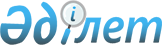 Об утверждении положений территориальных органов Комитета государственных доходов Министерства финансов Республики Казахстан
					
			Утративший силу
			
			
		
					Приказ Председателя Комитета государственных доходов Министерства финансов Республики Казахстан от 17 октября 2014 года № 5. Зарегистрирован в Министерстве юстиции Республики Казахстан 29 октября 2014 года № 9840. Утратил силу приказом Председателя Комитета государственных доходов Министерства финансов Республики Казахстан от 7 сентября 2016 года № 523.
      Сноска. Утратил силу приказом Председателя Комитета государственных доходов Министерства финансов РК от 07.09.2016 № 523.

      Примечание РЦПИ!

      Порядок введения в действие приказа см.  п.3
      В соответствии с  постановлением Правительства Республики Казахстан от 22 сентября 2014 года № 1000 "О некоторых вопросах Министерства финансов Республики Казахстан", приказом Министра финансов Республики Казахстан от 26 сентября 2014 года № 417 "Об утверждении положения Комитета государственных доходов Министерства финансов Республики Казахстан" ПРИКАЗЫВАЮ:
      1. Утвердить прилагаемые:
      1) Положение о Департаменте государственных доходов по Акмолинской области Комитета государственных доходов Министерства финансов Республики Казахстан согласно  приложению 1 к настоящему приказу;
      2) Положение о Департаменте государственных доходов по Актюбинской области Комитета государственных доходов Министерства финансов Республики Казахстан согласно  приложению 2 к настоящему приказу;
      3) Положение о Департаменте государственных доходов по Алматинской области Комитета государственных доходов Министерства финансов Республики Казахстан согласно  приложению 3 к настоящему приказу;
      4) Положение о Департаменте государственных доходов по Атырауской области Комитета государственных доходов Министерства финансов Республики Казахстан согласно  приложению 4 к настоящему приказу;
      5) Положение о Департаменте государственных доходов по Западно-Казахстанской области Комитета государственных доходов Министерства финансов Республики Казахстан согласно  приложению 5 к настоящему приказу;
      6) Положение о Департаменте государственных доходов по Жамбылской области Комитета государственных доходов Министерства финансов Республики Казахстан согласно  приложению 6 к настоящему приказу;
      7) Положение о Департаменте государственных доходов по Карагандинской области Комитета государственных доходов Министерства финансов Республики Казахстан согласно  приложению 7 к настоящему приказу;
      8) Положение о Департаменте государственных доходов по Костанайской области Комитета государственных доходов Министерства финансов Республики Казахстан согласно  приложению 8 к настоящему приказу;
      9) Положение о Департаменте государственных доходов по Кызылординской области Комитета государственных доходов Министерства финансов Республики Казахстан согласно  приложению 9 к настоящему приказу;
      10) Положение о Департаменте государственных доходов по Мангистауской области Комитета государственных доходов Министерства финансов Республики Казахстан согласно  приложению 10 к настоящему приказу; 
      11) Положение о Департаменте государственных доходов по Южно-Казахстанской области Комитета государственных доходов Министерства финансов Республики Казахстан согласно  приложению 11 к настоящему приказу;
      12) Положение о Департаменте государственных доходов по Павлодарской области Комитета государственных доходов Министерства финансов Республики Казахстан согласно  приложению 12 к настоящему приказу;
      13) Положение о Департаменте государственных доходов по Северо-Казахстанской области Комитета государственных доходов Министерства финансов Республики Казахстан согласно  приложению 13 к настоящему приказу;
      14) Положение о Департаменте государственных доходов по Восточно-Казахстанской области Комитета государственных доходов Министерства финансов Республики Казахстан согласно  приложению 14 к настоящему приказу;
      15) Положение о Департаменте государственных доходов по городу Астана Комитета государственных доходов Министерства финансов Республики Казахстан согласно  приложению 15 к настоящему приказу;
      16) Положение о Департаменте государственных доходов по городу Алматы Комитета государственных доходов Министерства финансов Республики Казахстан согласно  приложению 16 к настоящему приказу;
      17) Положение о таможне "Достык" Комитета государственных доходов Министерства финансов Республики Казахстан согласно  приложению 17 к настоящему приказу.
      2. Руководителям территориальных органов Комитета государственных доходов Министерства финансов Республики Казахстан (далее – Комитет) в установленном законодательством порядке принять меры, необходимые для реализации настоящего приказа.
      3. Настоящий приказ вводится в действие со дня государственной регистрации и подлежит официальному опубликованию, за исключением положений по осуществлению территориальными органами Комитета дознания и предварительного следствия по экономическим, финансовым преступлениям и правонарушениям (кроме преступлений, связанных с контрабандой и уклонением от уплаты таможенных платежей, налогов, сборов), которые вводятся в действие со дня введения в действие  Закона Республики Казахстан "О внесении изменений и дополнений в некоторые законодательные акты по вопросам дальнейшего совершенствования системы государственного управления". Положение
о Департаменте государственных доходов по Акмолинской области Комитета государственных доходов Министерства финансов Республики Казахстан
1. Общие положения
      1. Департамент государственных доходов по Акмолинской области Комитета государственных доходов Министерства финансов Республики Казахстан (далее - Департамент) является территориальным органом Комитета государственных доходов Министерства финансов Республики Казахстан (далее-Комитет), уполномоченным на выполнение функций государственного управления и контроля в сфере таможенного дела, по обеспечению полноты и своевременности поступлений налогов, таможенных и других обязательных платежей в бюджет, исчисления, удержания, перечисления обязательных пенсионных взносов и обязательных профессиональных пенсионных взносов, исчисления и уплаты социальных отчислений, государственного регулирования производства, оборота этилового спирта и алкогольной продукции, табачных изделий, оборота отдельных видов нефтепродуктов и биотоплива, государственного регулирования и контроля в области реабилитации и банкротства (за исключением банков, страховых (перестраховочных) организаций и накопительных пенсионных фондов), участие в реализации налоговой политики и политики в сфере таможенного дела, участие в разработке и реализации таможенного регулирования в Республике Казахстан отношений, связанных с перемещением товаров через таможенную границу Таможенного союза, их перевозкой по единой таможенной территории Таможенного союза под таможенным контролем, временным хранением, таможенным декларированием, выпуском и использованием в соответствии с таможенными процедурами, проведении таможенного контроля, властных отношений между органами государственных доходов и лицами, реализующими права владения, пользования и распоряжения указанными товарами, а также по предупреждению, выявлению, пресечению, раскрытию и расследованию экономических и финансовых преступлений и правонарушений в пределах, предусмотренных законодательством, и иных функций в соответствии с законодательством Республики Казахстан.
      2. Департамент осуществляет свою деятельность в соответствии с  Конституцией и законами Республики Казахстан, актами Президента и Правительства Республики Казахстан, иными нормативными правовыми актами, а также настоящим Положением.
      3. Департамент является юридическим лицом в организационно-правовой форме государственного учреждения, имеет печати и штампы со своим наименованием на казахском языке, бланки установленного образца, а также в соответствии с законодательством Республики Казахстан счета в органах казначейства Министерства финансов Республики Казахстан.
      4. Департамент вступает в гражданско-правовые отношения от собственного имени. 
      5. Департамент выступает стороной гражданско-правовых отношений от имени государства если оно уполномочено на это в соответствии с законодательством Республики Казахстан.
      6. Департамент по вопросам своей компетенции в установленном законодательством Республики Казахстан порядке принимает решения, оформляемые приказами Руководителя Департамента.
      7. Структура и лимит штатной численности утверждается в соответствии с законодательством Республики Казахстан.
      8. Юридический адрес Департамента: почтовый индекс 020000, Республика Казахстан, Акмолинская область, город Кокшетау, улица Горького, 21 А. 
      9. Полное наименование государственного органа - республиканское государственное учреждение "Департамент государственных доходов по Акмолинской области Комитета государственных доходов Министерства финансов Республики Казахстан".
      10. Настоящее Положение является учредительным документом Департамента.
      11. Финансирование деятельности Департамента осуществляется из республиканского бюджета.
      12. Департаменту запрещается вступать в договорные отношения с субъектами предпринимательства на предмет выполнения обязанностей, являющихся функциями Департамента. 
      Если Департаменту законодательными актами предоставлено право, осуществлять приносящую доходы деятельность, то доходы, полученные от такой деятельности, направляются в доход республиканского бюджета. 2. Задачи, функции, права и обязанности Департамента
      13. Задачи Департамента: 
      1) обеспечение в пределах полномочий экономической безопасности государства, законных прав и интересов субъектов предпринимательской деятельности, общества и государства;
      2) реализация стратегий и программ, обеспечивающих формирование государственной политики по выявлению и расследованию преступлений в сфере экономической деятельности, а также противодействие "теневой" экономике; 
      3) обеспечение полноты и своевременности поступления налогов, таможенных и других обязательных платежей в бюджет, а также специальных антидемпинговых и компенсационных пошлин; 
      4) обеспечение в пределах своей компетенции мер по защите национальной безопасности государств - членов Таможенного союза, жизни и здоровья человека, животного и растительного мира, окружающей среды, а также в соответствии с международным договором государств - членов Таможенного союза - мер по противодействию легализации (отмыванию) доходов, полученных преступным путем, и финансированию терроризма при осуществлении контроля за перемещением через таможенную границу Таможенного союза валюты государств - членов Таможенного союза, ценных бумаг и (или) валютных ценностей, дорожных чеков; 
      5) в пределах своей компетенции обеспечение соблюдения и исполнения международных актов, таможенного законодательства Таможенного союза, налогового, таможенного и иного законодательства Республики Казахстан;
      6) обеспечение в пределах своей компетенции соблюдения мер таможенно-тарифного регулирования, запретов и ограничений в отношении товаров, перемещаемых через таможенную границу Таможенного союза;
      7) обеспечение соблюдения прав и законных интересов лиц в области таможенного регулирования и создание условий для ускорения товарооборота через таможенную границу Таможенного союза;
      8) обеспечение защиты прав интеллектуальной собственности при перемещении товаров через таможенную границу Таможенного союза;
      9) совершение таможенных операций и проведение таможенного контроля в рамках оказания взаимной административной помощи;
      10) осуществление таможенного контроля после выпуска товаров;
      11) осуществление государственного контроля в области применения трансфертных цен;
      12) осуществление государственного регулирования производства и оборота этилового спирта и алкогольной продукции, табачных изделий, а также оборота отдельных видов нефтепродуктов и биотоплива;
      13) обеспечение полноты и своевременности исчисления, удержания и перечисления обязательных пенсионных взносов и обязательных профессиональных пенсионных взносов в единый накопительный пенсионный фонд, исчисления и уплаты социальных отчислений в Государственный фонд социального страхования;
      14) предупреждение, выявление, пресечение, раскрытие и расследование экономических и финансовых преступлений и правонарушений в соответствии с компетенцией, установленной законодательством Республики Казахстан;
      15) государственный контроль за проведением реабилитационной процедуры и процедуры банкротства (за исключением банков, страховых (перестраховочных) организаций и единого накопительного пенсионного фонда);
      16) выполнение иных задач, предусмотренных законодательством Республики Казахстан.
      14. Функции Департамента:
      1) контроль за соблюдением законодательства, предусматривающего полноту, своевременность поступлений налогов, таможенных и других обязательных платежей в бюджет, а также специальных антидемпинговых и компенсационных пошлин; 
      2) применение положений международных договоров в порядке, установленном  Кодексом Республики Казахстан "О налогах и других обязательных платежах в бюджет" (Налоговый кодекс),  Кодексом Республики Казахстан "О таможенном деле в Республике Казахстан" и соответствующими международными договорами; 
      3) взаимодействие в пределах компетенции с другими государственными органами по обеспечению экономической безопасности Республики Казахстан;
      4) обеспечение выполнения международных обязательств Республики Казахстан в пределах компетенции Департамента; 
      5) взаимодействие с центральными и государственными органами по осуществлению контроля за соблюдением таможенного законодательства Таможенного союза, налогового, таможенного и иного законодательства Республики Казахстан;
      6) осуществление контроля и надзора за деятельностью физических и юридических лиц в пределах компетенции Департамента; 
      7) осуществление налогового и таможенного администрирования;
      8) осуществление налогового контроля в соответствии с налоговым законодательством Республики Казахстан и таможенного контроля (в том числе после выпуска товаров) в соответствии с таможенным законодательством Таможенного союза и Республики Казахстан;
      9) участие в модернизации и ре-инжиниринге бизнес-процессов налогового и таможенного администрирования; 
      10) оказание электронных услуг с применением информационных систем в соответствии с законодательством Республики Казахстан об информатизации;
      11) оказание государственных услуг в соответствии со стандартами и регламентами оказания государственных услуг; 
      12) эксплуатация информационных систем, систем связи и систем передачи данных, технических средств таможенного контроля, а также средств защиты в соответствии с законодательством Республики Казахстан; 
      13) использование системы управления рисками;
      14) осуществление налоговых проверок в порядке, установленном налоговым законодательством Республики Казахстан, таможенных проверок в порядке, предусмотренном таможенным законодательством Таможенного союза и Республики Казахстан, проверок по вопросам трансфертного ценообразования в порядке, предусмотренном законодательством Республики Казахстан о трансфертном ценообразовании; 
      15) осуществление внеплановых проверок в порядке, предусмотренном законодательством Республики Казахстан;
      16) осуществление возврата (зачета) излишне (ошибочно) уплаченных или излишне взысканных сумм налогов, таможенных пошлин, таможенных сборов, других обязательных платежей в бюджет и иных денег в порядке, предусмотренном законодательством Республики Казахстан;
      17) осуществление взаимодействия с государственными органами и иными организациями посредством информационных систем в порядке, установленном законодательством Республики Казахстан;
      18) размещение на Интернет-ресурсе информации в соответствии с законодательством Республики Казахстан по вопросам, относящимся к компетенции органов государственных доходов;
      19) рассмотрение жалоб налогоплательщиков (налогового агента, оператора), декларанта и иных лиц, осуществляющих деятельность в сфере таможенного дела, на уведомления о результатах налоговой, таможенной проверок, а также действия (бездействие) должностных лиц органов государственных доходов в порядке и сроки, установленные налоговым и таможенным законодательством Республики Казахстан;
      20) организация и осуществление работы по принудительному взысканию налоговой задолженности, задолженности по таможенным платежам, налогам и пеням, задолженности по обязательным пенсионным взносам, обязательным профессиональным пенсионным взносам и социальным отчислениям;
      21) составление протоколов и рассмотрение дел об административных правонарушениях, осуществление административного задержания, а также применение других мер, предусмотренных законодательством Республики Казахстан об административных правонарушениях; 
      22) пересмотр не вступивших в законную силу постановлений по делам об административных правонарушениях в порядке, предусмотренном законодательством Республики Казахстан об административных правонарушениях; 
      23) определение объектов налогообложения и (или) объектов, связанных с налогообложением, на основе косвенных методов (активов, обязательств, оборота, затрат, расходов) в случае нарушения порядка ведения учета; 
      24) рассмотрение вопросов по изменению сроков исполнения налогового обязательства по уплате налогов в соответствии с законодательством Республики Казахстан; 
      25) осуществление разъяснений и предоставление комментариев по вопросам, связанным с возникновением, исполнением и прекращением налогового обязательства; 
      26) контроль и анализ налоговых и неналоговых поступлений в пределах компетенции, установленной нормативными правовыми актами (кроме поступлений доли прибыли государственных предприятий, дивидендов на пакеты акций, являющихся государственной собственностью, от арендной платы за пользование комплексом "Байконур", от аренды и продажи республиканского государственного имущества, от приватизации объектов государственной собственности, поступлений от операций с капиталом); 
      27) осуществление контроля за соблюдением порядка учета, хранения, оценки, дальнейшего использования и реализации имущества, обращенного (подлежащего обращению) в собственность государства; 
      28) выдача лицензии на хранение, оптовую и розничную реализацию алкогольной продукции; 
      29) взаимодействие с местными государственными органами по осуществлению контроля над производством и оборотом этилового спирта, алкогольной продукции, табачных изделий, а также оборотом нефтепродуктов и биотоплива; 
      30) осуществление контроля за соблюдением законодательства Республики Казахстан о лицензировании при осуществлении деятельности в сфере производства и оборота этилового спирта и алкогольной продукции, производства табачных изделий; 
      31) ведение контроля, учета и анализа балансов объемов производства и оборота табачных изделий; 
      32) осуществление контроля за производством и оборотом этилового спирта и алкогольной продукции; 
      33) осуществление контроля над оборотом нефтепродуктов и биотоплива;
      34) контроль за соблюдением минимальных цен при реализации алкогольной продукции и табачных изделий; 
      35) осуществление сотрудничества с соответствующими органами иностранных государств, международными организациями по вопросам отнесенным к ведению органов государственных доходов; 
      36) выявление признаков ложного и преднамеренного банкротства;
      37) осуществление государственного контроля за проведением реабилитационной процедуры и процедуры банкротства; 
      38) осуществление контроля за соблюдением порядка проведения электронного аукциона по продаже имущества (активов) должника;
      39) назначение реабилитационным или банкротным управляющим кандидатуры, представленной собранием кредиторов; 
      40) внесение предложений по установлению особых условий и порядка реализации имущественной массы и дополнительных требований к покупателям объектов имущественной массы при банкротстве организаций и индивидуальных предпринимателей, являющихся субъектами естественной монополии или субъектами рынка, занимающих доминирующее или монопольное положение на соответствующем товарном рынке, либо имеющих важное стратегическое значение для экономики республики, способных оказать влияние на жизнь, здоровье граждан, национальную безопасность или окружающую среду, в том числе организаций, пакеты акций (доли участия) которых отнесены к стратегическим объектам в соответствии с законодательством Республики Казахстан, а также признанных банкротами по инициативе государства, для которых подобный порядок предусмотрен Законом Республики Казахстан "О реабилитации и банкротстве";
      41) рассмотрение текущей информации реабилитационного управляющего о ходе осуществления реабилитационной процедуры, временного управляющего о ходе осуществления сбора сведений о финансовом состоянии должника и процедуры банкротства, банкротного управляющего о ходе проведения процедуры банкротства; 
      42) согласование признания отсутствующего должника банкротом и его ликвидации без возбуждения процедуры банкротства с учетом заключения временного управляющего об отсутствии должника по адресу, указанному в заявлении о признании должника банкротом, и отсутствии имущества (активов), за счет которого возможно осуществить процедуру банкротства; 
      43) согласование продажи временным управляющим имущества банкрота в случае, предусмотренном Законом Республики Казахстан "О реабилитации и банкротстве"; 
      44) рассмотрение жалоб на действия (бездействие) временного администратора, реабилитационного, временного и банкротного управляющих;
      45) осуществление запроса и получение от государственных органов, юридических лиц и их должностных лиц информации о неплатежеспособных и несостоятельных должниках;
      46) представление временному и банкротному управляющим информации о наличии и номерах банковских счетов лица, по которому имеется вступившее в законную силу решение суда о признании банкротом, остатках и движении денег на этих счетах; 
      47) оспаривание в суде решений и действий (бездействия) временного администратора, реабилитационного, временного и банкротного управляющих в случае выявления нарушений  Закона Республики Казахстан "О реабилитации и банкротстве"; 
      48) представление разъяснений и комментариев по введению, проведению и прекращению процедур реабилитации и банкротства в пределах своей компетенции; 
      49) направление уведомлений суду о снятии с регистрации временного управляющего, временного администратора, а также собранию кредиторов о снятии с регистрации реабилитационного либо банкротного управляющих;
      50) отстранение реабилитационного и банкротного управляющих; 
      51) осуществление таможенной очистки товаров, перемещаемых через таможенную границу Таможенного союза, в том числе с использованием информационных технологий; 
      52) осуществление таможенного декларирования наличных денежных средств и денежных инструментов;
      53) обеспечение соблюдения порядка перемещения физическими лицами через таможенную границу Таможенного союза товаров и транспортных средств для личного пользования; 
      54) организация таможенного декларирования и таможенного контроля товаров для личного пользования, пересылаемых в международных почтовых отправлениях; 
      55) организация таможенного декларирования и таможенного контроля товаров, перемещаемых через таможенную границу Таможенного союза отдельными категориями иностранных лиц; 
      56) осуществление в пределах компетенции контроля за лицами, осуществляющими деятельность в сфере таможенного дела; 
      57) рассмотрение в пределах компетенции заявлений юридических лиц о включении в реестр на осуществление деятельности в сфере таможенного дела и принятие решения по результатам рассмотрения указанных заявлений; 
      58) обеспечение на постоянной основе своевременного информирования и консультирования участников внешнеэкономической и иной деятельности в сфере таможенного дела по вопросам, касающимся таможенного законодательства Республики Казахстан, и иным вопросам, входящим в компетенцию органов государственных доходов, в том числе об изменениях и дополнениях в таможенное законодательство Таможенного союза и Республики Казахстан; 
      59) осуществление таможенного контроля за условно выпущенными товарами в соответствии с таможенным законодательством Таможенного союза и Республики Казахстан; 
      60) обеспечение в пределах компетенции соблюдения мер таможенно-тарифного регулирования, запретов и ограничений в отношении товаров и транспортных средств, перемещаемых через таможенную границу Таможенного союза; 
      61) в пределах компетенции осуществление во взаимодействии с органами национальной безопасности и другими соответствующими государственными органами мер по обеспечению защиты Государственной границы Республики Казахстан; 
      62) обеспечение в пределах компетенции охраны таможенной границы Таможенного союза и контроля за соблюдением режима зоны таможенного контроля; 
      63) осуществление контроля за правильностью определения страны происхождения товаров; 
      64) осуществление контроля за правильностью предоставления тарифных преференций; 
      65) осуществление контроля за классификацией товаров в соответствии с Товарной номенклатурой внешнеэкономической деятельности Таможенного союза (далее - ТН ВЭД ТС); 
      66) осуществление контроля за правильностью определения таможенной стоимости товаров; 
      67) осуществление таможенного контроля за соблюдением требований и условий таможенных процедур, при помещении под которые товары не приобретают статус товаров Таможенного союза, а также требований и условий, предъявляемых к завершению указанных таможенных процедур; 
      68) принятие предварительных решений о классификации товаров в соответствии с ТН ВЭД ТС и иных решений в соответствии с таможенным законодательством Таможенного союза и Республики Казахстан; 
      69) рассмотрение документов, определенных таможенным законодательством Таможенного союза и Республики Казахстан, на основании которых предоставляется освобождение от уплаты таможенных платежей и налогов; 
      70) осуществление сбора информации по ввозу в Республику Казахстан или вывозу из Республики Казахстан культурных ценностей, наличной валюты, документарных ценных бумаг на предъявителя, векселей, чеков, подлежащих финансовому мониторингу, за исключением ввоза или вывоза, осуществляемых с территории, которая является составной частью таможенной территории Таможенного союза, на территорию, которая является составной частью таможенной территории Таможенного союза, в соответствии с законодательством Республики Казахстан; 
      71) осуществление сбора, обобщения и анализа статистической и оперативной информации о готовящихся и совершенных преступлениях и правонарушениях, входящих в компетенцию органов государственных доходов; 
      72) осуществление досудебного производства (упрощенного досудебного производства), предварительного следствия, дознания по делам об экономических и финансовых преступлениях и правонарушениях в порядке, предусмотренном уголовно-процессуальным законодательством Республики Казахстан; 
      73) осуществление оперативно-розыскной деятельности в соответствии с законодательством Республики Казахстан об оперативно-розыскной деятельности;
      74) обеспечение соблюдения требований по защите информации и эксплуатации средств защиты информации в соответствии с законодательством Республики Казахстан;
      75) в пределах компетенции осуществление розыска лиц по уголовным делами ответчиков при неизвестности их места пребывания по искам, предъявленным в интересах государства, по постановлению суда;
      76) выработка и реализация мер по повышению эффективности деятельности органов государственных доходов в сфере борьбы с экономическими и финансовыми преступлениями и правонарушениями;
      77) осуществление досудебного производства (упрощенного досудебного производства), дознания по делам о преступлениях, связанных с контрабандой, уклонением от уплаты таможенных платежей, налогов и сборов в порядке, предусмотренном уголовно-процессуальным законодательством Республики Казахстан;
      78) осуществление иных функций, предусмотренных законодательством Республики Казахстан.
      15. Права и обязанности Департамента:
      1) запрашивать, получать в установленном законодательством порядке от государственных органов, их должностных лиц и передавать им необходимую информацию и материалы;
      2) давать разъяснения и комментарии по применению действующего законодательства по вопросам, входящим в компетенцию Департамента;
      3) привлекать специалистов соответствующих государственных органов, консультантов и независимых экспертов из числа физических и юридических лиц Республики Казахстан и других государств для проведения экспертиз, проверок и консультаций;
      4) рассматривать дела об административных правонарушениях, составлять по ним протокола и налагать административные взыскания в порядке, предусмотренном законодательством Республики Казахстан об административных правонарушениях;
      5) обращаться в суд, предъявлять иски в целях защиты прав и интересов Департамента в соответствии с законодательством Республики Казахстан;
      6) выносить решение о приостановлении операций с деньгами и (или) иным имуществом, в случае обнаружения признаков подозрительной операции, отвечающей одному или нескольким критериям, установленным  пунктом 4 статьи 4 Закона Республики Казахстан "О противодействии легализации (отмыванию) доходов, полученных преступным путем, и финансированию терроризма", на срок до трех календарных дней;
      7) определять совместно с правоохранительными и специальными государственными органами порядок взаимодействия по обмену и передаче сведений и информации, связанных с легализацией (отмыванием) доходов, полученных преступным путем, и финансированием терроризма;
      8) рассматривать обращения, заявления и жалобы физических и юридических лиц по вопросам, входящим в компетенцию Департамента;
      9) требовать от физических и юридических лиц в случаях, определенных законодательством представление необходимых документов, отчетностей по установленным формам;
      10) взаимодействовать с другими государственными органами, международными организациями, участниками внешнеэкономической и иной деятельности в порядке, определенном законодательными актами Республики Казахстан, а также на основании совместных актов соответствующих государственных органов по согласованию с ними;
      11) представлять по запросу соответствующего уполномоченного органа сведения из собственных информационных систем в порядке, определенном законодательством Республики Казахстан;
      12) направлять в пределах компетенции запрос производителям табачных изделий о предоставлении необходимых сведений для осуществления государственного регулирования производства и оборота табачных изделий;
      13) направлять мотивированный отказ собранию кредиторов в назначении кандидатуры реабилитационного управляющего либо сообщение о снятии реабилитационного управляющего с регистрации;
      14) по имеющимся в производстве материалам и уголовным делам иметь доступ к документам, материалам, статистическим данным и иным сведениям, а также требовать их представления от руководителей и других должностных лиц организаций, физических лиц, снимать с них копии, получать объяснения;
      15) по имеющимся в производстве уголовным делам подвергать приводу лиц, уклоняющихся от явки по вызову;
      16) изымать или производить выемку документов, товаров, предметов или иного имущества в соответствии с уголовно-процессуальным законодательством и законодательством об административных правонарушениях Республики Казахстан;
      17) использовать соответствующие изоляторы временного содержания, следственные изоляторы в порядке, предусмотренном законодательством Республики Казахстан;
      18) составлять протоколы и рассматривать дела об административных правонарушениях, осуществлять административное задержание, а также применять другие меры, предусмотренные законодательством Республики Казахстан об административных правонарушениях;
      19) требовать производства ревизий, налоговых и других проверок, аудита и оценки от уполномоченных органов и должностных лиц в случаях, предусмотренных законодательством Республики Казахстан;
      20) давать обязательные для исполнения предписания, представления физическим и юридическим лицам об устранении причин и условий, способствовавших совершению преступлений и иных правонарушений;
      21) использовать информационные системы, обеспечивающие решение возложенных на органы государственных доходов задач, организовывать исследования в ходе предварительного следствия, дознания, производства по делам об административных правонарушениях в порядке, установленном законодательством Республики Казахстан;
      22) осуществлять иные права и обязанности в соответствии с законодательством Республики Казахстан. 3. Организация деятельности Департамента
      16. Руководство Департаментом осуществляется Руководителем, который несет персональную ответственность за выполнение возложенных на Департамент задач и осуществление им своих функций.
      17. Руководитель Департамента назначается на должность и освобождается от должности в соответствии с законодательством Республики Казахстан.
      18. Руководитель Департамента имеет заместителей, которые назначаются на должности и освобождаются от должностей в соответствии с законодательством Республики Казахстан. 
      19. Руководитель Департамента осуществляет следующие полномочия: 
      1) определяет обязанности и полномочия своих заместителей, руководителей, работников и сотрудников структурных подразделений Департамента, руководителей территориальных органов Департамента;
      2) утверждает штатное расписание Департамента в пределах лимита штатной численности Департамента; 
      3) в соответствии с законодательством Республики Казахстан назначает на должности и освобождает от должностей:
      работников и сотрудников Департамента;
      заместителей руководителей территориальных органов Департамента; 
      4) принимает меры дисциплинарной ответственности в установленном законодательством Республики Казахстан порядке;
      5) утверждает положения о структурных подразделениях Департамента;
      6) в установленном законодательством Республики Казахстан порядке решает вопросы командирования, предоставления отпусков, оказания материальной помощи, подготовки (переподготовки), повышения квалификации, поощрения, выплаты надбавок и премирования заместителей руководителя Департамента, работников и сотрудников Департамента, руководителей и заместителей руководителей территориальных органов Департамента;
      7) несет персональную ответственность по противодействию коррупции;
      8) несет персональную ответственность за достоверность информации, предоставляемой в Комитет;
      9) в пределах компетенции подписывает акты Департамента;
      10) представляет Департамент во всех государственных органах и иных организациях; 
      11) осуществляет иные полномочия, предусмотренные законодательством Республики Казахстан.
      Исполнение полномочий Руководителя Департамента в период его отсутствия осуществляется лицом, его замещающим в соответствии с законодательством Республики Казахстан. 4. Имущество Департамента
      20. Департамент имеет на праве оперативного управления обособленное имущество в случаях, предусмотренных законодательством Республики Казахстан.
      Имущество Департамента формируется за счет имущества, переданного ему собственником, а также имущества (включая денежные доходы), приобретенного в результате собственной деятельности и иных источников, не запрещенных законодательством Республики Казахстан.
      21. Имущество, закрепленное за Департаментом, относится к республиканской собственности.
      22. Департамент не вправе самостоятельно отчуждать или иным способом распоряжаться закрепленным за ним имуществом и имуществом, приобретенным за счет средств, выданных ему по плану финансирования, если иное не установлено законодательством Республики Казахстан. 5. Реорганизация и ликвидация Департамента
      23. Реорганизация и упразднение Департамента осуществляется в соответствии с законодательством Республики Казахстан. Положение
о Департаменте государственных доходов по Актюбинской области Комитета государственных доходов Министерства финансов Республики Казахстан
1. Общие положения
      1. Департамент государственных доходов по Актюбинской области Комитета государственных доходов Министерства финансов Республики Казахстан (далее - Департамент) является территориальным органом Комитета государственных доходов Министерства финансов Республики Казахстан (далее- Комитет), уполномоченным на выполнение функций государственного управления и контроля в сфере таможенного дела, по обеспечению полноты и своевременности поступлений налогов, таможенных и других обязательных платежей в бюджет, исчисления, удержания, перечисления обязательных пенсионных взносов и обязательных профессиональных пенсионных взносов, исчисления и уплаты социальных отчислений, государственного регулирования производства, оборота этилового спирта и алкогольной продукции, табачных изделий, оборота отдельных видов нефтепродуктов и биотоплива, государственного регулирования и контроля в области реабилитации и банкротства(за исключением банков, страховых (перестраховочных) организаций и накопительных пенсионных фондов), участие в реализации налоговой политики и политики в сфере таможенного дела, участие в разработке и реализации таможенного регулирования в Республике Казахстан отношений, связанных с перемещением товаров через таможенную границу Таможенного союза, их перевозкой по единой таможенной территории Таможенного союза под таможенным контролем, временным хранением, таможенным декларированием, выпуском и использованием в соответствии с таможенными процедурами, проведении таможенного контроля, властных отношений между органами государственных доходов и лицами, реализующими права владения, пользования и распоряжения указанными товарами, а также по предупреждению, выявлению, пресечению, раскрытию и расследованию экономических и финансовых преступлений и правонарушений в пределах, предусмотренных законодательством, и иных функций в соответствии с законодательством Республики Казахстан.
      2. Департамент осуществляет свою деятельность в соответствии с  Конституцией и законами Республики Казахстан, актами Президента и Правительства Республики Казахстан, иными нормативными правовыми актами, а также настоящим Положением.
      3. Департамент является юридическим лицом в организационно-правовой форме государственного учреждения, имеет печати и штампы со своим наименованием на казахском языке, бланки установленного образца, а также в соответствии с законодательством Республики Казахстан счета в органах казначейства Министерства финансов Республики Казахстан.
      4. Департамент вступает в гражданско-правовые отношения от собственного имени. 
      5. Департамент выступает стороной гражданско-правовых отношений от имени государства если оно уполномочено на это в соответствии с законодательством Республики Казахстан.
      6. Департамент по вопросам своей компетенции в установленном законодательством Республики Казахстан порядке принимает решения, оформляемые приказами Руководителя Департамента.
      7. Структура и лимит штатной численности утверждается в соответствии с законодательством Республики Казахстан.
      8. Юридический адрес Департамента: почтовый индекс 030000, Республика Казахстан, Актюбинская область, город Актобе, улица Некрасова, 73.
      9. Полное наименование государственного органа - республиканское государственное учреждение "Департамент государственных доходов по Актюбинской области Комитета государственных доходов Министерства финансов Республики Казахстан".
      10. Настоящее Положение является учредительным документом Департамента.
      11. Финансирование деятельности Департамента осуществляется из республиканского бюджета.
      12. Департаменту запрещается вступать в договорные отношения с субъектами предпринимательства на предмет выполнения обязанностей, являющихся функциями Департамента. 
      Если Департаменту законодательными актами предоставлено право, осуществлять приносящую доходы деятельность, то доходы, полученные от такой деятельности, направляются в доход республиканского бюджета. 2. Задачи, функции, права и обязанности Департамента
      13. Задачи Департамента: 
      1) обеспечение в пределах полномочий экономической безопасности государства, законных прав и интересов субъектов предпринимательской деятельности, общества и государства;
      2) реализация стратегий и программ, обеспечивающих формирование государственной политики по выявлению и расследованию преступлений в сфере экономической деятельности, а также противодействие "теневой" экономике; 
      3) обеспечение полноты и своевременности поступления налогов, таможенных и других обязательных платежей в бюджет, а также специальных антидемпинговых и компенсационных пошлин; 
      4) обеспечение в пределах своей компетенции мер по защите национальной безопасности государств - членов Таможенного союза, жизни и здоровья человека, животного и растительного мира, окружающей среды, а также в соответствии с международным договором государств - членов Таможенного союза - мер по противодействию легализации (отмыванию) доходов, полученных преступным путем, и финансированию терроризма при осуществлении контроля за перемещением через таможенную границу Таможенного союза валюты государств - членов Таможенного союза, ценных бумаг и (или) валютных ценностей, дорожных чеков; 
      5) в пределах своей компетенции обеспечение соблюдения и исполнения международных актов, таможенного законодательства Таможенного союза, налогового, таможенного и иного законодательства Республики Казахстан;
      6) обеспечение в пределах своей компетенции соблюдения мер таможенно-тарифного регулирования, запретов и ограничений в отношении товаров, перемещаемых через таможенную границу Таможенного союза;
      7) обеспечение соблюдения прав и законных интересов лиц в области таможенного регулирования и создание условий для ускорения товарооборота через таможенную границу Таможенного союза;
      8) обеспечение защиты прав интеллектуальной собственности при перемещении товаров через таможенную границу Таможенного союза;
      9) совершение таможенных операций и проведение таможенного контроля в рамках оказания взаимной административной помощи;
      10) осуществление таможенного контроля после выпуска товаров;
      11) осуществление государственного контроля в области применения трансфертных цен;
      12) осуществление государственного регулирования производства и оборота этилового спирта и алкогольной продукции, табачных изделий, а также оборота отдельных видов нефтепродуктов и биотоплива;
      13) обеспечение полноты и своевременности исчисления, удержания и перечисления обязательных пенсионных взносов и обязательных профессиональных пенсионных взносов в единый накопительный пенсионный фонд, исчисления и уплаты социальных отчислений в Государственный фонд социального страхования;
      14) предупреждение, выявление, пресечение, раскрытие и расследование экономических и финансовых преступлений и правонарушений в соответствии с компетенцией, установленной законодательством Республики Казахстан;
      15) государственный контроль за проведением реабилитационной процедуры и процедуры банкротства (за исключением банков, страховых (перестраховочных) организаций и единого накопительного пенсионного фонда);
      16) выполнение иных задач, предусмотренных законодательством Республики Казахстан.
      14. Функции Департамента:
      1) контроль за соблюдением законодательства, предусматривающего полноту, своевременность поступлений налогов, таможенных и других обязательных платежей в бюджет, а также специальных антидемпинговых и компенсационных пошлин; 
      2) применение положений международных договоров в порядке, установленном  Кодексом Республики Казахстан "О налогах и других обязательных платежах в бюджет" (Налоговый кодекс),  Кодексом Республики Казахстан "О таможенном деле в Республике Казахстан" и соответствующими международными договорами; 
      3) взаимодействие в пределах компетенции с другими государственными органами по обеспечению экономической безопасности Республики Казахстан;
      4) обеспечение выполнения международных обязательств Республики Казахстан в пределах компетенции Департамента; 
      5) взаимодействие с центральными и государственными органами по осуществлению контроля за соблюдением таможенного законодательства Таможенного союза, налогового, таможенного и иного законодательства Республики Казахстан;
      6) осуществление контроля и надзора за деятельностью физических и юридических лиц в пределах компетенции Департамента; 
      7) осуществление налогового и таможенного администрирования;
      8) осуществление налогового контроля в соответствии с налоговым законодательством Республики Казахстан и таможенного контроля (в том числе после выпуска товаров) в соответствии с таможенным законодательством Таможенного союза и Республики Казахстан;
      9) участие в модернизации и ре-инжиниринге бизнес-процессов налогового и таможенного администрирования; 
      10) оказание электронных услуг с применением информационных систем в соответствии с законодательством Республики Казахстан об информатизации;
      11) оказание государственных услуг в соответствии со стандартами и регламентами оказания государственных услуг; 
      12) эксплуатация информационных систем, систем связи и систем передачи данных, технических средств таможенного контроля, а также средств защиты в соответствии с законодательством Республики Казахстан; 
      13) использование системы управления рисками;
      14) осуществление налоговых проверок в порядке, установленном налоговым законодательством Республики Казахстан, таможенных проверок в порядке, предусмотренном таможенным законодательством Таможенного союза и Республики Казахстан, проверок по вопросам трансфертного ценообразования в порядке, предусмотренном законодательством Республики Казахстан о трансфертном ценообразовании; 
      15) осуществление внеплановых проверок в порядке, предусмотренном законодательством Республики Казахстан;
      16) осуществление возврата (зачета) излишне (ошибочно) уплаченных или излишне взысканных сумм налогов, таможенных пошлин, таможенных сборов, других обязательных платежей в бюджет и иных денег в порядке, предусмотренном законодательством Республики Казахстан;
      17) осуществление взаимодействия с государственными органами и иными организациями посредством информационных систем в порядке, установленном законодательством Республики Казахстан;
      18) размещение на Интернет-ресурсе информации в соответствии с законодательством Республики Казахстан по вопросам, относящимся к компетенции органов государственных доходов;
      19) рассмотрение жалоб налогоплательщиков (налогового агента, оператора), декларанта и иных лиц, осуществляющих деятельность в сфере таможенного дела, на уведомления о результатах налоговой, таможенной проверок, а также действия (бездействие) должностных лиц органов государственных доходов в порядке и сроки, установленные налоговым и таможенным законодательством Республики Казахстан;
      20) организация и осуществление работы по принудительному взысканию налоговой задолженности, задолженности по таможенным платежам, налогам и пеням, задолженности по обязательным пенсионным взносам, обязательным профессиональным пенсионным взносам и социальным отчислениям;
      21) составление протоколов и рассмотрение дел об административных правонарушениях, осуществление административного задержания, а также применение других мер, предусмотренных законодательством Республики Казахстан об административных правонарушениях; 
      22) пересмотр не вступивших в законную силу постановлений по делам об административных правонарушениях в порядке, предусмотренном законодательством Республики Казахстан об административных правонарушениях; 
      23) определение объектов налогообложения и (или) объектов, связанных с налогообложением, на основе косвенных методов (активов, обязательств, оборота, затрат, расходов) в случае нарушения порядка ведения учета; 
      24) рассмотрение вопросов по изменению сроков исполнения налогового обязательства по уплате налогов в соответствии с законодательством Республики Казахстан; 
      25) осуществление разъяснений и предоставление комментариев по вопросам, связанным с возникновением, исполнением и прекращением налогового обязательства; 
      26) контроль и анализ налоговых и неналоговых поступлений в пределах компетенции, установленной нормативными правовыми актами (кроме поступлений доли прибыли государственных предприятий, дивидендов на пакеты акций, являющихся государственной собственностью, от арендной платы за пользование комплексом "Байконур", от аренды и продажи республиканского государственного имущества, от приватизации объектов государственной собственности, поступлений от операций с капиталом); 
      27) осуществление контроля за соблюдением порядка учета, хранения, оценки, дальнейшего использования и реализации имущества, обращенного (подлежащего обращению) в собственность государства; 
      28) выдача лицензии на хранение, оптовую и розничную реализацию алкогольной продукции; 
      29) взаимодействие с местными государственными органами по осуществлению контроля над производством и оборотом этилового спирта, алкогольной продукции, табачных изделий, а также оборотом нефтепродуктов и биотоплива; 
      30) осуществление контроля за соблюдением законодательства Республики Казахстан о лицензировании при осуществлении деятельности в сфере производства и оборота этилового спирта и алкогольной продукции, производства табачных изделий; 
      31) ведение контроля, учета и анализа балансов объемов производства и оборота табачных изделий; 
      32) осуществление контроля за производством и оборотом этилового спирта и алкогольной продукции; 
      33) осуществление контроля над оборотом нефтепродуктов и биотоплива;
      34) контроль за соблюдением минимальных цен при реализации алкогольной продукции и табачных изделий; 
      35) осуществление сотрудничества с соответствующими органами иностранных государств, международными организациями по вопросам отнесенным к ведению органов государственных доходов; 
      36) выявление признаков ложного и преднамеренного банкротства;
      37) осуществление государственного контроля за проведением реабилитационной процедуры и процедуры банкротства; 
      38) осуществление контроля за соблюдением порядка проведения электронного аукциона по продаже имущества (активов) должника;
      39) назначение реабилитационным или банкротным управляющим кандидатуры, представленной собранием кредиторов; 
      40) внесение предложений по установлению особых условий и порядка реализации имущественной массы и дополнительных требований к покупателям объектов имущественной массы при банкротстве организаций и индивидуальных предпринимателей, являющихся субъектами естественной монополии или субъектами рынка, занимающих доминирующее или монопольное положение на соответствующем товарном рынке, либо имеющих важное стратегическое значение для экономики республики, способных оказать влияние на жизнь, здоровье граждан, национальную безопасность или окружающую среду, в том числе организаций, пакеты акций (доли участия) которых отнесены к стратегическим объектам в соответствии с законодательством Республики Казахстан, а также признанных банкротами по инициативе государства, для которых подобный порядок предусмотрен  Законом Республики Казахстан "О реабилитации и банкротстве";
      41) рассмотрение текущей информации реабилитационного управляющего о ходе осуществления реабилитационной процедуры, временного управляющего о ходе осуществления сбора сведений о финансовом состоянии должника и процедуры банкротства, банкротного управляющего о ходе проведения процедуры банкротства; 
      42) согласование признания отсутствующего должника банкротом и его ликвидации без возбуждения процедуры банкротства с учетом заключения временного управляющего об отсутствии должника по адресу, указанному в заявлении о признании должника банкротом, и отсутствии имущества (активов), за счет которого возможно осуществить процедуру банкротства; 
      43) согласование продажи временным управляющим имущества банкрота в случае, предусмотренном  Законом Республики Казахстан "О реабилитации и банкротстве"; 
      44) рассмотрение жалоб на действия (бездействие) временного администратора, реабилитационного, временного и банкротного управляющих;
      45) осуществление запроса и получение от государственных органов, юридических лиц и их должностных лиц информации о неплатежеспособных и несостоятельных должниках;
      46) представление временному и банкротному управляющим информации о наличии и номерах банковских счетов лица, по которому имеется вступившее в законную силу решение суда о признании банкротом, остатках и движении денег на этих счетах; 
      47) оспаривание в суде решений и действий (бездействия) временного администратора, реабилитационного, временного и банкротного управляющих в случае выявления нарушений  Закона Республики Казахстан "О реабилитации и банкротстве"; 
      48) представление разъяснений и комментариев по введению, проведению и прекращению процедур реабилитации и банкротства в пределах своей компетенции; 
      49) направление уведомлений суду о снятии с регистрации временного управляющего, временного администратора, а также собранию кредиторов о снятии с регистрации реабилитационного либо банкротного управляющих;
      50) отстранение реабилитационного и банкротного управляющих; 
      51) осуществление таможенной очистки товаров, перемещаемых через таможенную границу Таможенного союза, в том числе с использованием информационных технологий; 
      52) осуществление таможенного декларирования наличных денежных средств и денежных инструментов;
      53) обеспечение соблюдения порядка перемещения физическими лицами через таможенную границу Таможенного союза товаров и транспортных средств для личного пользования; 
      54) организация таможенного декларирования и таможенного контроля товаров для личного пользования, пересылаемых в международных почтовых отправлениях; 
      55) организация таможенного декларирования и таможенного контроля товаров, перемещаемых через таможенную границу Таможенного союза отдельными категориями иностранных лиц; 
      56) осуществление в пределах компетенции контроля за лицами, осуществляющими деятельность в сфере таможенного дела; 
      57) рассмотрение в пределах компетенции заявлений юридических лиц о включении в реестр на осуществление деятельности в сфере таможенного дела и принятие решения по результатам рассмотрения указанных заявлений; 
      58) обеспечение на постоянной основе своевременного информирования и консультирования участников внешнеэкономической и иной деятельности в сфере таможенного дела по вопросам, касающимся таможенного законодательства Республики Казахстан, и иным вопросам, входящим в компетенцию органов государственных доходов, в том числе об изменениях и дополнениях в таможенное законодательство Таможенного союза и Республики Казахстан; 
      59) осуществление таможенного контроля за условно выпущенными товарами в соответствии с таможенным законодательством Таможенного союза и Республики Казахстан; 
      60) обеспечение в пределах компетенции соблюдения мер таможенно-тарифного регулирования, запретов и ограничений в отношении товаров и транспортных средств, перемещаемых через таможенную границу Таможенного союза; 
      61) в пределах компетенции осуществление во взаимодействии с органами национальной безопасности и другими соответствующими государственными органами мер по обеспечению защиты Государственной границы Республики Казахстан; 
      62) обеспечение в пределах компетенции охраны таможенной границы Таможенного союза и контроля за соблюдением режима зоны таможенного контроля; 
      63) осуществление контроля за правильностью определения страны происхождения товаров; 
      64) осуществление контроля за правильностью предоставления тарифных преференций; 
      65) осуществление контроля за классификацией товаров в соответствии с Товарной номенклатурой внешнеэкономической деятельности Таможенного союза (далее - ТН ВЭД ТС); 
      66) осуществление контроля за правильностью определения таможенной стоимости товаров; 
      67) осуществление таможенного контроля за соблюдением требований и условий таможенных процедур, при помещении под которые товары не приобретают статус товаров Таможенного союза, а также требований и условий, предъявляемых к завершению указанных таможенных процедур; 
      68) принятие предварительных решений о классификации товаров в соответствии с ТН ВЭД ТС и иных решений в соответствии с таможенным законодательством Таможенного союза и Республики Казахстан; 
      69) рассмотрение документов, определенных таможенным законодательством Таможенного союза и Республики Казахстан, на основании которых предоставляется освобождение от уплаты таможенных платежей и налогов; 
      70) осуществление сбора информации по ввозу в Республику Казахстан или вывозу из Республики Казахстан культурных ценностей, наличной валюты, документарных ценных бумаг на предъявителя, векселей, чеков, подлежащих финансовому мониторингу, за исключением ввоза или вывоза, осуществляемых с территории, которая является составной частью таможенной территории Таможенного союза, на территорию, которая является составной частью таможенной территории Таможенного союза, в соответствии с законодательством Республики Казахстан; 
      71) осуществление сбора, обобщения и анализа статистической и оперативной информации о готовящихся и совершенных преступлениях и правонарушениях, входящих в компетенцию органов государственных доходов; 
      72) осуществление досудебного производства (упрощенного досудебного производства), предварительного следствия, дознания по делам об экономических и финансовых преступлениях и правонарушениях в порядке, предусмотренном уголовно-процессуальным законодательством Республики Казахстан; 
      73) осуществление оперативно-розыскной деятельности в соответствии с законодательством Республики Казахстан об оперативно-розыскной деятельности;
      74) обеспечение соблюдения требований по защите информации и эксплуатации средств защиты информации в соответствии с законодательством Республики Казахстан;
      75) в пределах компетенции осуществление розыска лиц по уголовным делами ответчиков при неизвестности их места пребывания по искам, предъявленным в интересах государства, по постановлению суда;
      76) выработка и реализация мер по повышению эффективности деятельности органов государственных доходов в сфере борьбы с экономическими и финансовыми преступлениями и правонарушениями;
      77) осуществление досудебного производства (упрощенного досудебного производства), дознания по делам о преступлениях, связанных с контрабандой, уклонением от уплаты таможенных платежей, налогов и сборов в порядке, предусмотренном уголовно-процессуальным законодательством Республики Казахстан;
      78) осуществление иных функций, предусмотренных законодательством Республики Казахстан.
      15. Права и обязанности Департамента:
      1) запрашивать, получать в установленном законодательством порядке от государственных органов, их должностных лиц и передавать им необходимую информацию и материалы;
      2) давать разъяснения и комментарии по применению действующего законодательства по вопросам, входящим в компетенцию Департамента;
      3) привлекать специалистов соответствующих государственных органов, консультантов и независимых экспертов из числа физических и юридических лиц Республики Казахстан и других государств для проведения экспертиз, проверок и консультаций;
      4) рассматривать дела об административных правонарушениях, составлять по ним протокола и налагать административные взыскания в порядке, предусмотренном законодательством Республики Казахстан об административных правонарушениях;
      5) обращаться в суд, предъявлять иски в целях защиты прав и интересов Департамента в соответствии с законодательством Республики Казахстан;
      6) выносить решение о приостановлении операций с деньгами и (или) иным имуществом, в случае обнаружения признаков подозрительной операции, отвечающей одному или нескольким критериям, установленным  пунктом 4 статьи 4 Закона Республики Казахстан "О противодействии легализации (отмыванию) доходов, полученных преступным путем, и финансированию терроризма", на срок до трех календарных дней;
      7) определять совместно с правоохранительными и специальными государственными органами порядок взаимодействия по обмену и передаче сведений и информации, связанных с легализацией (отмыванием) доходов, полученных преступным путем, и финансированием терроризма;
      8) рассматривать обращения, заявления и жалобы физических и юридических лиц по вопросам, входящим в компетенцию Департамента;
      9) требовать от физических и юридических лиц в случаях, определенных законодательством представление необходимых документов, отчетностей по установленным формам;
      10) взаимодействовать с другими государственными органами, международными организациями, участниками внешнеэкономической и иной деятельности в порядке, определенном законодательными актами Республики Казахстан, а также на основании совместных актов соответствующих государственных органов по согласованию с ними;
      11) представлять по запросу соответствующего уполномоченного органа сведения из собственных информационных систем в порядке, определенном законодательством Республики Казахстан;
      12) направлять в пределах компетенции запрос производителям табачных изделий о предоставлении необходимых сведений для осуществления государственного регулирования производства и оборота табачных изделий;
      13) направлять мотивированный отказ собранию кредиторов в назначении кандидатуры реабилитационного управляющего либо сообщение о снятии реабилитационного управляющего с регистрации;
      14) по имеющимся в производстве материалам и уголовным делам иметь доступ к документам, материалам, статистическим данным и иным сведениям, а также требовать их представления от руководителей и других должностных лиц организаций, физических лиц, снимать с них копии, получать объяснения;
      15) по имеющимся в производстве уголовным делам подвергать приводу лиц, уклоняющихся от явки по вызову;
      16) изымать или производить выемку документов, товаров, предметов или иного имущества в соответствии с уголовно-процессуальным законодательством и законодательством об административных правонарушениях Республики Казахстан;
      17) использовать соответствующие изоляторы временного содержания, следственные изоляторы в порядке, предусмотренном законодательством Республики Казахстан;
      18) составлять протоколы и рассматривать дела об административных правонарушениях, осуществлять административное задержание, а также применять другие меры, предусмотренные законодательством Республики Казахстан об административных правонарушениях;
      19) требовать производства ревизий, налоговых и других проверок, аудита и оценки от уполномоченных органов и должностных лиц в случаях, предусмотренных законодательством Республики Казахстан;
      20) давать обязательные для исполнения предписания, представления физическим и юридическим лицам об устранении причин и условий, способствовавших совершению преступлений и иных правонарушений;
      21) использовать информационные системы, обеспечивающие решение возложенных на органы государственных доходов задач, организовывать исследования в ходе предварительного следствия, дознания, производства по делам об административных правонарушениях в порядке, установленном законодательством Республики Казахстан;
      22) осуществлять иные права и обязанности в соответствии с законодательством Республики Казахстан. 3. Организация деятельности Департамента
      16. Руководство Департаментом осуществляется Руководителем, который несет персональную ответственность за выполнение возложенных на Департамент задач и осуществление им своих функций.
      17. Руководитель Департамента назначается на должность и освобождается от должности в соответствии с законодательством Республики Казахстан.
      18. Руководитель Департамента имеет заместителей, которые назначаются на должности и освобождаются от должностей в соответствии с законодательством Республики Казахстан. 
      19. Руководитель Департамента осуществляет следующие полномочия: 
      1) определяет обязанности и полномочия своих заместителей, руководителей, работников и сотрудников структурных подразделений Департамента, руководителей территориальных органов Департамента;
      2) утверждает штатное расписание Департамента в пределах лимита штатной численности Департамента; 
      3) в соответствии с законодательством Республики Казахстан назначает на должности и освобождает от должностей:
      работников и сотрудников Департамента;
      заместителей руководителей территориальных органов Департамента; 
      4) принимает меры дисциплинарной ответственности в установленном законодательством Республики Казахстан порядке;
      5) утверждает положения о структурных подразделениях Департамента;
      6) в установленном законодательством Республики Казахстан порядке решает вопросы командирования, предоставления отпусков, оказания материальной помощи, подготовки (переподготовки), повышения квалификации, поощрения, выплаты надбавок и премирования заместителей руководителя Департамента, работников и сотрудников Департамента, руководителей и заместителей руководителей территориальных органов Департамента;
      7) несет персональную ответственность по противодействию коррупции;
      8) несет персональную ответственность за достоверность информации, предоставляемой в Комитет;
      9) в пределах компетенции подписывает акты Департамента;
      10) представляет Департамент во всех государственных органах и иных организациях; 
      11) осуществляет иные полномочия, предусмотренные законодательством Республики Казахстан.
      Исполнение полномочий Руководителя Департамента в период его отсутствия осуществляется лицом, его замещающим в соответствии с законодательством Республики Казахстан.  4. Имущество Департамента
      20. Департамент имеет на праве оперативного управления обособленное имущество в случаях, предусмотренных законодательством Республики Казахстан.
      Имущество Департамента формируется за счет имущества, переданного ему собственником, а также имущества (включая денежные доходы), приобретенного в результате собственной деятельности и иных источников, не запрещенных законодательством Республики Казахстан.
      21. Имущество, закрепленное за Департаментом, относится к республиканской собственности.
      22. Департамент не вправе самостоятельно отчуждать или иным способом распоряжаться закрепленным за ним имуществом и имуществом, приобретенным за счет средств, выданных ему по плану финансирования, если иное не установлено законодательством Республики Казахстан. 5. Реорганизация и ликвидация Департамента
      23. Реорганизация и упразднение Департамента осуществляется в соответствии с законодательством Республики Казахстан. Положение
о Департаменте государственных доходов по Алматинской области Комитета государственных доходов Министерства финансов Республики Казахстан
1. Общие положения
      1. Департамент государственных доходов по Алматинской области Комитета государственных доходов Министерства финансов Республики Казахстан (далее - Департамент) является территориальным органом Комитета государственных доходов Министерства финансов Республики Казахстан (далее- Комитет), уполномоченным на выполнение функций государственного управления и контроля в сфере таможенного дела, по обеспечению полноты и своевременности поступлений налогов, таможенных и других обязательных платежей в бюджет, исчисления, удержания, перечисления обязательных пенсионных взносов и обязательных профессиональных пенсионных взносов, исчисления и уплаты социальных отчислений, государственного регулирования производства, оборота этилового спирта и алкогольной продукции, табачных изделий, оборота отдельных видов нефтепродуктов и биотоплива, государственного регулирования и контроля в области реабилитации и банкротства(за исключением банков, страховых (перестраховочных) организаций и накопительных пенсионных фондов), участие в реализации налоговой политики и политики в сфере таможенного дела, участие в разработке и реализации таможенного регулирования в Республике Казахстан отношений, связанных с перемещением товаров через таможенную границу Таможенного союза, их перевозкой по единой таможенной территории Таможенного союза под таможенным контролем, временным хранением, таможенным декларированием, выпуском и использованием в соответствии с таможенными процедурами, проведении таможенного контроля, властных отношений между органами государственных доходов и лицами, реализующими права владения, пользования и распоряжения указанными товарами, а также по предупреждению, выявлению, пресечению, раскрытию и расследованию экономических и финансовых преступлений и правонарушений в пределах, предусмотренных законодательством, и иных функций в соответствии с законодательством Республики Казахстан.
      2. Департамент осуществляет свою деятельность в соответствии с  Конституцией и законами Республики Казахстан, актами Президента и Правительства Республики Казахстан, иными нормативными правовыми актами, а также настоящим Положением.
      3. Департамент является юридическим лицом в организационно-правовой форме государственного учреждения, имеет печати и штампы со своим наименованием на казахском языке, бланки установленного образца, а также в соответствии с законодательством Республики Казахстан счета в органах казначейства Министерства финансов Республики Казахстан.
      4. Департамент вступает в гражданско-правовые отношения от собственного имени. 
      5. Департамент выступает стороной гражданско-правовых отношений от имени государства если оно уполномочено на это в соответствии с законодательством Республики Казахстан.
      6. Департамент по вопросам своей компетенции в установленном законодательством Республики Казахстан порядке принимает решения, оформляемые приказами Руководителя Департамента.
      7. Структура и лимит штатной численности утверждается в соответствии с законодательством Республики Казахстан.
      8. Юридический адрес Департамента: почтовый индекс 040000, Республика Казахстан, Алматинская область, город Талдыкорган, улица Жансугурова, 113. 
      9. Полное наименование государственного органа - республиканское государственное учреждение "Департамент государственных доходов по Алматинской области Комитета государственных доходов Министерства финансов Республики Казахстан".
      10. Настоящее Положение является учредительным документом Департамента.
      11. Финансирование деятельности Департамента осуществляется из республиканского бюджета.
      12. Департаменту запрещается вступать в договорные отношения с субъектами предпринимательства на предмет выполнения обязанностей, являющихся функциями Департамента. 
      Если Департаменту законодательными актами предоставлено право, осуществлять приносящую доходы деятельность, то доходы, полученные от такой деятельности, направляются в доход республиканского бюджета. 2. Задачи, функции, права и обязанности Департамента
      13. Задачи Департамента: 
      1) обеспечение в пределах полномочий экономической безопасности государства, законных прав и интересов субъектов предпринимательской деятельности, общества и государства;
      2) реализация стратегий и программ, обеспечивающих формирование государственной политики по выявлению и расследованию преступлений в сфере экономической деятельности, а также противодействие "теневой" экономике; 
      3) обеспечение полноты и своевременности поступления налогов, таможенных и других обязательных платежей в бюджет, а также специальных антидемпинговых и компенсационных пошлин; 
      4) обеспечение в пределах своей компетенции мер по защите национальной безопасности государств - членов Таможенного союза, жизни и здоровья человека, животного и растительного мира, окружающей среды, а также в соответствии с международным договором государств - членов Таможенного союза - мер по противодействию легализации (отмыванию) доходов, полученных преступным путем, и финансированию терроризма при осуществлении контроля за перемещением через таможенную границу Таможенного союза валюты государств - членов Таможенного союза, ценных бумаг и (или) валютных ценностей, дорожных чеков; 
      5) в пределах своей компетенции обеспечение соблюдения и исполнения международных актов, таможенного законодательства Таможенного союза, налогового, таможенного и иного законодательства Республики Казахстан;
      6) обеспечение в пределах своей компетенции соблюдения мер таможенно-тарифного регулирования, запретов и ограничений в отношении товаров, перемещаемых через таможенную границу Таможенного союза;
      7) обеспечение соблюдения прав и законных интересов лиц в области таможенного регулирования и создание условий для ускорения товарооборота через таможенную границу Таможенного союза;
      8) обеспечение защиты прав интеллектуальной собственности при перемещении товаров через таможенную границу Таможенного союза;
      9) совершение таможенных операций и проведение таможенного контроля в рамках оказания взаимной административной помощи;
      10) осуществление таможенного контроля после выпуска товаров;
      11) осуществление государственного контроля в области применения трансфертных цен;
      12) осуществление государственного регулирования производства и оборота этилового спирта и алкогольной продукции, табачных изделий, а также оборота отдельных видов нефтепродуктов и биотоплива;
      13) обеспечение полноты и своевременности исчисления, удержания и перечисления обязательных пенсионных взносов и обязательных профессиональных пенсионных взносов в единый накопительный пенсионный фонд, исчисления и уплаты социальных отчислений в Государственный фонд социального страхования;
      14) предупреждение, выявление, пресечение, раскрытие и расследование экономических и финансовых преступлений и правонарушений в соответствии с компетенцией, установленной законодательством Республики Казахстан;
      15) государственный контроль за проведением реабилитационной процедуры и процедуры банкротства (за исключением банков, страховых (перестраховочных) организаций и единого накопительного пенсионного фонда);
      16) выполнение иных задач, предусмотренных законодательством Республики Казахстан.
      14. Функции Департамента:
      1) контроль за соблюдением законодательства, предусматривающего полноту, своевременность поступлений налогов, таможенных и других обязательных платежей в бюджет, а также специальных антидемпинговых и компенсационных пошлин; 
      2) применение положений международных договоров в порядке, установленном  Кодексом Республики Казахстан "О налогах и других обязательных платежах в бюджет" (Налоговый кодекс),  Кодексом Республики Казахстан "О таможенном деле в Республике Казахстан" и соответствующими международными договорами; 
      3) взаимодействие в пределах компетенции с другими государственными органами по обеспечению экономической безопасности Республики Казахстан;
      4) обеспечение выполнения международных обязательств Республики Казахстан в пределах компетенции Департамента; 
      5) взаимодействие с центральными и государственными органами по осуществлению контроля за соблюдением таможенного законодательства Таможенного союза, налогового, таможенного и иного законодательства Республики Казахстан;
      6) осуществление контроля и надзора за деятельностью физических и юридических лиц в пределах компетенции Департамента; 
      7) осуществление налогового и таможенного администрирования;
      8) осуществление налогового контроля в соответствии с налоговым законодательством Республики Казахстан и таможенного контроля (в том числе после выпуска товаров) в соответствии с таможенным законодательством Таможенного союза и Республики Казахстан;
      9) участие в модернизации и ре-инжиниринге бизнес-процессов налогового и таможенного администрирования; 
      10) оказание электронных услуг с применением информационных систем в соответствии с законодательством Республики Казахстан об информатизации;
      11) оказание государственных услуг в соответствии со стандартами и регламентами оказания государственных услуг; 
      12) эксплуатация информационных систем, систем связи и систем передачи данных, технических средств таможенного контроля, а также средств защиты в соответствии с законодательством Республики Казахстан; 
      13) использование системы управления рисками;
      14) осуществление налоговых проверок в порядке, установленном налоговым законодательством Республики Казахстан, таможенных проверок в порядке, предусмотренном таможенным законодательством Таможенного союза и Республики Казахстан, проверок по вопросам трансфертного ценообразования в порядке, предусмотренном законодательством Республики Казахстан о трансфертном ценообразовании; 
      15) осуществление внеплановых проверок в порядке, предусмотренном законодательством Республики Казахстан;
      16) осуществление возврата (зачета) излишне (ошибочно) уплаченных или излишне взысканных сумм налогов, таможенных пошлин, таможенных сборов, других обязательных платежей в бюджет и иных денег в порядке, предусмотренном законодательством Республики Казахстан;
      17) осуществление взаимодействия с государственными органами и иными организациями посредством информационных систем в порядке, установленном законодательством Республики Казахстан;
      18) размещение на Интернет-ресурсе информации в соответствии с законодательством Республики Казахстан по вопросам, относящимся к компетенции органов государственных доходов;
      19) рассмотрение жалоб налогоплательщиков (налогового агента, оператора), декларанта и иных лиц, осуществляющих деятельность в сфере таможенного дела, на уведомления о результатах налоговой, таможенной проверок, а также действия (бездействие) должностных лиц органов государственных доходов в порядке и сроки, установленные налоговым и таможенным законодательством Республики Казахстан;
      20) организация и осуществление работы по принудительному взысканию налоговой задолженности, задолженности по таможенным платежам, налогам и пеням, задолженности по обязательным пенсионным взносам, обязательным профессиональным пенсионным взносам и социальным отчислениям;
      21) составление протоколов и рассмотрение дел об административных правонарушениях, осуществление административного задержания, а также применение других мер, предусмотренных законодательством Республики Казахстан об административных правонарушениях; 
      22) пересмотр не вступивших в законную силу постановлений по делам об административных правонарушениях в порядке, предусмотренном законодательством Республики Казахстан об административных правонарушениях; 
      23) определение объектов налогообложения и (или) объектов, связанных с налогообложением, на основе косвенных методов (активов, обязательств, оборота, затрат, расходов) в случае нарушения порядка ведения учета; 
      24) рассмотрение вопросов по изменению сроков исполнения налогового обязательства по уплате налогов в соответствии с законодательством Республики Казахстан; 
      25) осуществление разъяснений и предоставление комментариев по вопросам, связанным с возникновением, исполнением и прекращением налогового обязательства; 
      26) контроль и анализ налоговых и неналоговых поступлений в пределах компетенции, установленной нормативными правовыми актами (кроме поступлений доли прибыли государственных предприятий, дивидендов на пакеты акций, являющихся государственной собственностью, от арендной платы за пользование комплексом "Байконур", от аренды и продажи республиканского государственного имущества, от приватизации объектов государственной собственности, поступлений от операций с капиталом); 
      27) осуществление контроля за соблюдением порядка учета, хранения, оценки, дальнейшего использования и реализации имущества, обращенного (подлежащего обращению) в собственность государства; 
      28) выдача лицензии на хранение, оптовую и розничную реализацию алкогольной продукции; 
      29) взаимодействие с местными государственными органами по осуществлению контроля над производством и оборотом этилового спирта, алкогольной продукции, табачных изделий, а также оборотом нефтепродуктов и биотоплива; 
      30) осуществление контроля за соблюдением законодательства Республики Казахстан о лицензировании при осуществлении деятельности в сфере производства и оборота этилового спирта и алкогольной продукции, производства табачных изделий; 
      31) ведение контроля, учета и анализа балансов объемов производства и оборота табачных изделий; 
      32) осуществление контроля за производством и оборотом этилового спирта и алкогольной продукции; 
      33) осуществление контроля над оборотом нефтепродуктов и биотоплива;
      34) контроль за соблюдением минимальных цен при реализации алкогольной продукции и табачных изделий; 
      35) осуществление сотрудничества с соответствующими органами иностранных государств, международными организациями по вопросам отнесенным к ведению органов государственных доходов; 
      36) выявление признаков ложного и преднамеренного банкротства;
      37) осуществление государственного контроля за проведением реабилитационной процедуры и процедуры банкротства; 
      38) осуществление контроля за соблюдением порядка проведения электронного аукциона по продаже имущества (активов) должника;
      39) назначение реабилитационным или банкротным управляющим кандидатуры, представленной собранием кредиторов; 
      40) внесение предложений по установлению особых условий и порядка реализации имущественной массы и дополнительных требований к покупателям объектов имущественной массы при банкротстве организаций и индивидуальных предпринимателей, являющихся субъектами естественной монополии или субъектами рынка, занимающих доминирующее или монопольное положение на соответствующем товарном рынке, либо имеющих важное стратегическое значение для экономики республики, способных оказать влияние на жизнь, здоровье граждан, национальную безопасность или окружающую среду, в том числе организаций, пакеты акций (доли участия) которых отнесены к стратегическим объектам в соответствии с законодательством Республики Казахстан, а также признанных банкротами по инициативе государства, для которых подобный порядок предусмотрен  Законом Республики Казахстан "О реабилитации и банкротстве";
      41) рассмотрение текущей информации реабилитационного управляющего о ходе осуществления реабилитационной процедуры, временного управляющего о ходе осуществления сбора сведений о финансовом состоянии должника и процедуры банкротства, банкротного управляющего о ходе проведения процедуры банкротства; 
      42) согласование признания отсутствующего должника банкротом и его ликвидации без возбуждения процедуры банкротства с учетом заключения временного управляющего об отсутствии должника по адресу, указанному в заявлении о признании должника банкротом, и отсутствии имущества (активов), за счет которого возможно осуществить процедуру банкротства; 
      43) согласование продажи временным управляющим имущества банкрота в случае, предусмотренном  Законом Республики Казахстан "О реабилитации и банкротстве"; 
      44) рассмотрение жалоб на действия (бездействие) временного администратора, реабилитационного, временного и банкротного управляющих;
      45) осуществление запроса и получение от государственных органов, юридических лиц и их должностных лиц информации о неплатежеспособных и несостоятельных должниках;
      46) представление временному и банкротному управляющим информации о наличии и номерах банковских счетов лица, по которому имеется вступившее в законную силу решение суда о признании банкротом, остатках и движении денег на этих счетах; 
      47) оспаривание в суде решений и действий (бездействия) временного администратора, реабилитационного, временного и банкротного управляющих в случае выявления нарушений  Закона Республики Казахстан "О реабилитации и банкротстве"; 
      48) представление разъяснений и комментариев по введению, проведению и прекращению процедур реабилитации и банкротства в пределах своей компетенции; 
      49) направление уведомлений суду о снятии с регистрации временного управляющего, временного администратора, а также собранию кредиторов о снятии с регистрации реабилитационного либо банкротного управляющих;
      50) отстранение реабилитационного и банкротного управляющих; 
      51) осуществление таможенной очистки товаров, перемещаемых через таможенную границу Таможенного союза, в том числе с использованием информационных технологий; 
      52) осуществление таможенного декларирования наличных денежных средств и денежных инструментов;
      53) обеспечение соблюдения порядка перемещения физическими лицами через таможенную границу Таможенного союза товаров и транспортных средств для личного пользования; 
      54) организация таможенного декларирования и таможенного контроля товаров для личного пользования, пересылаемых в международных почтовых отправлениях; 
      55) организация таможенного декларирования и таможенного контроля товаров, перемещаемых через таможенную границу Таможенного союза отдельными категориями иностранных лиц; 
      56) осуществление в пределах компетенции контроля за лицами, осуществляющими деятельность в сфере таможенного дела; 
      57) рассмотрение в пределах компетенции заявлений юридических лиц о включении в реестр на осуществление деятельности в сфере таможенного дела и принятие решения по результатам рассмотрения указанных заявлений; 
      58) обеспечение на постоянной основе своевременного информирования и консультирования участников внешнеэкономической и иной деятельности в сфере таможенного дела по вопросам, касающимся таможенного законодательства Республики Казахстан, и иным вопросам, входящим в компетенцию органов государственных доходов, в том числе об изменениях и дополнениях в таможенное законодательство Таможенного союза и Республики Казахстан; 
      59) осуществление таможенного контроля за условно выпущенными товарами в соответствии с таможенным законодательством Таможенного союза и Республики Казахстан; 
      60) обеспечение в пределах компетенции соблюдения мер таможенно-тарифного регулирования, запретов и ограничений в отношении товаров и транспортных средств, перемещаемых через таможенную границу Таможенного союза; 
      61) в пределах компетенции осуществление во взаимодействии с органами национальной безопасности и другими соответствующими государственными органами мер по обеспечению защиты Государственной границы Республики Казахстан; 
      62) обеспечение в пределах компетенции охраны таможенной границы Таможенного союза и контроля за соблюдением режима зоны таможенного контроля; 
      63) осуществление контроля за правильностью определения страны происхождения товаров; 
      64) осуществление контроля за правильностью предоставления тарифных преференций; 
      65) осуществление контроля за классификацией товаров в соответствии с Товарной номенклатурой внешнеэкономической деятельности Таможенного союза (далее - ТН ВЭД ТС); 
      66) осуществление контроля за правильностью определения таможенной стоимости товаров; 
      67) осуществление таможенного контроля за соблюдением требований и условий таможенных процедур, при помещении под которые товары не приобретают статус товаров Таможенного союза, а также требований и условий, предъявляемых к завершению указанных таможенных процедур; 
      68) принятие предварительных решений о классификации товаров в соответствии с ТН ВЭД ТС и иных решений в соответствии с таможенным законодательством Таможенного союза и Республики Казахстан; 
      69) рассмотрение документов, определенных таможенным законодательством Таможенного союза и Республики Казахстан, на основании которых предоставляется освобождение от уплаты таможенных платежей и налогов; 
      70) осуществление сбора информации по ввозу в Республику Казахстан или вывозу из Республики Казахстан культурных ценностей, наличной валюты, документарных ценных бумаг на предъявителя, векселей, чеков, подлежащих финансовому мониторингу, за исключением ввоза или вывоза, осуществляемых с территории, которая является составной частью таможенной территории Таможенного союза, на территорию, которая является составной частью таможенной территории Таможенного союза, в соответствии с законодательством Республики Казахстан; 
      71) осуществление сбора, обобщения и анализа статистической и оперативной информации о готовящихся и совершенных преступлениях и правонарушениях, входящих в компетенцию органов государственных доходов; 
      72) осуществление досудебного производства (упрощенного досудебного производства), предварительного следствия, дознания по делам об экономических и финансовых преступлениях и правонарушениях в порядке, предусмотренном уголовно-процессуальным законодательством Республики Казахстан; 
      73) осуществление оперативно-розыскной деятельности в соответствии с законодательством Республики Казахстан об оперативно-розыскной деятельности;
      74) обеспечение соблюдения требований по защите информации и эксплуатации средств защиты информации в соответствии с законодательством Республики Казахстан;
      75) в пределах компетенции осуществление розыска лиц по уголовным делами ответчиков при неизвестности их места пребывания по искам, предъявленным в интересах государства, по постановлению суда;
      76) выработка и реализация мер по повышению эффективности деятельности органов государственных доходов в сфере борьбы с экономическими и финансовыми преступлениями и правонарушениями;
      77) осуществление досудебного производства (упрощенного досудебного производства), дознания по делам о преступлениях, связанных с контрабандой, уклонением от уплаты таможенных платежей, налогов и сборов в порядке, предусмотренном уголовно-процессуальным законодательством Республики Казахстан;
      78) осуществление иных функций, предусмотренных законодательством Республики Казахстан.
      15. Права и обязанности Департамента:
      1) запрашивать, получать в установленном законодательством порядке от государственных органов, их должностных лиц и передавать им необходимую информацию и материалы;
      2) давать разъяснения и комментарии по применению действующего законодательства по вопросам, входящим в компетенцию Департамента;
      3) привлекать специалистов соответствующих государственных органов, консультантов и независимых экспертов из числа физических и юридических лиц Республики Казахстан и других государств для проведения экспертиз, проверок и консультаций;
      4) рассматривать дела об административных правонарушениях, составлять по ним протокола и налагать административные взыскания в порядке, предусмотренном законодательством Республики Казахстан об административных правонарушениях;
      5) обращаться в суд, предъявлять иски в целях защиты прав и интересов Департамента в соответствии с законодательством Республики Казахстан;
      6) выносить решение о приостановлении операций с деньгами и (или) иным имуществом, в случае обнаружения признаков подозрительной операции, отвечающей одному или нескольким критериям, установленным  пунктом 4 статьи 4 Закона Республики Казахстан "О противодействии легализации (отмыванию) доходов, полученных преступным путем, и финансированию терроризма", на срок до трех календарных дней;
      7) определять совместно с правоохранительными и специальными государственными органами порядок взаимодействия по обмену и передаче сведений и информации, связанных с легализацией (отмыванием) доходов, полученных преступным путем, и финансированием терроризма;
      8) рассматривать обращения, заявления и жалобы физических и юридических лиц по вопросам, входящим в компетенцию Департамента;
      9) требовать от физических и юридических лиц в случаях, определенных законодательством представление необходимых документов, отчетностей по установленным формам;
      10) взаимодействовать с другими государственными органами, международными организациями, участниками внешнеэкономической и иной деятельности в порядке, определенном законодательными актами Республики Казахстан, а также на основании совместных актов соответствующих государственных органов по согласованию с ними;
      11) представлять по запросу соответствующего уполномоченного органа сведения из собственных информационных систем в порядке, определенном законодательством Республики Казахстан;
      12) направлять в пределах компетенции запрос производителям табачных изделий о предоставлении необходимых сведений для осуществления государственного регулирования производства и оборота табачных изделий;
      13) направлять мотивированный отказ собранию кредиторов в назначении кандидатуры реабилитационного управляющего либо сообщение о снятии реабилитационного управляющего с регистрации;
      14) по имеющимся в производстве материалам и уголовным делам иметь доступ к документам, материалам, статистическим данным и иным сведениям, а также требовать их представления от руководителей и других должностных лиц организаций, физических лиц, снимать с них копии, получать объяснения;
      15) по имеющимся в производстве уголовным делам подвергать приводу лиц, уклоняющихся от явки по вызову;
      16) изымать или производить выемку документов, товаров, предметов или иного имущества в соответствии с уголовно-процессуальным законодательством и законодательством об административных правонарушениях Республики Казахстан;
      17) использовать соответствующие изоляторы временного содержания, следственные изоляторы в порядке, предусмотренном законодательством Республики Казахстан;
      18) составлять протоколы и рассматривать дела об административных правонарушениях, осуществлять административное задержание, а также применять другие меры, предусмотренные законодательством Республики Казахстан об административных правонарушениях;
      19) требовать производства ревизий, налоговых и других проверок, аудита и оценки от уполномоченных органов и должностных лиц в случаях, предусмотренных законодательством Республики Казахстан;
      20) давать обязательные для исполнения предписания, представления физическим и юридическим лицам об устранении причин и условий, способствовавших совершению преступлений и иных правонарушений;
      21) использовать информационные системы, обеспечивающие решение возложенных на органы государственных доходов задач, организовывать исследования в ходе предварительного следствия, дознания, производства по делам об административных правонарушениях в порядке, установленном законодательством Республики Казахстан;
      22) осуществлять иные права и обязанности в соответствии с законодательством Республики Казахстан. 3.Организация деятельности Департамента
      16. Руководство Департаментом осуществляется Руководителем, который несет персональную ответственность за выполнение возложенных на Департамент задач и осуществление им своих функций.
      17. Руководитель Департамента назначается на должность и освобождается от должности в соответствии с законодательством Республики Казахстан.
      18. Руководитель Департамента имеет заместителей, которые назначаются на должности и освобождаются от должностей в соответствии с законодательством Республики Казахстан. 
      19. Руководитель Департамента осуществляет следующие полномочия: 
      1) определяет обязанности и полномочия своих заместителей, руководителей, работников и сотрудников структурных подразделений Департамента, руководителей территориальных органов Департамента;
      2) утверждает штатное расписание Департамента в пределах лимита штатной численности Департамента; 
      3) в соответствии с законодательством Республики Казахстан назначает на должности и освобождает от должностей:
      работников и сотрудников Департамента;
      заместителей руководителей территориальных органов Департамента; 
      4) принимает меры дисциплинарной ответственности в установленном законодательством Республики Казахстан порядке;
      5) утверждает положения о структурных подразделениях Департамента;
      6) в установленном законодательством Республики Казахстан порядке решает вопросы командирования, предоставления отпусков, оказания материальной помощи, подготовки (переподготовки), повышения квалификации, поощрения, выплаты надбавок и премирования заместителей руководителя Департамента, работников и сотрудников Департамента, руководителей и заместителей руководителей территориальных органов Департамента;
      7) несет персональную ответственность по противодействию коррупции;
      8) несет персональную ответственность за достоверность информации, предоставляемой в Комитет;
      9) в пределах компетенции подписывает акты Департамента;
      10) представляет Департамент во всех государственных органах и иных организациях; 
      11) осуществляет иные полномочия, предусмотренные законодательством Республики Казахстан.
      Исполнение полномочий Руководителя Департамента в период его отсутствия осуществляется лицом, его замещающим в соответствии с законодательством Республики Казахстан.  4. Имущество Департамента
      20. Департамент имеет на праве оперативного управления обособленное имущество в случаях, предусмотренных законодательством Республики Казахстан.
      Имущество Департамента формируется за счет имущества, переданного ему собственником, а также имущества (включая денежные доходы), приобретенного в результате собственной деятельности и иных источников, не запрещенных законодательством Республики Казахстан.
      21. Имущество, закрепленное за Департаментом, относится к республиканской собственности.
      22. Департамент не вправе самостоятельно отчуждать или иным способом распоряжаться закрепленным за ним имуществом и имуществом, приобретенным за счет средств, выданных ему по плану финансирования, если иное не установлено законодательством Республики Казахстан. 5. Реорганизация и ликвидация Департамента
      23. Реорганизация и упразднение Департамента осуществляется в соответствии с законодательством Республики Казахстан. Положение
о Департаменте государственных доходов по Атырауской области Комитета государственных доходов Министерства финансов Республики Казахстан
1. Общие положения
      1. Департамент государственных доходов по Атырауской области Комитета государственных доходов Министерства финансов Республики Казахстан (далее - Департамент) является территориальным органом Комитета государственных доходов Министерства финансов Республики Казахстан (далее- Комитет), уполномоченным на выполнение функций государственного управления и контроля в сфере таможенного дела, по обеспечению полноты и своевременности поступлений налогов, таможенных и других обязательных платежей в бюджет, исчисления, удержания, перечисления обязательных пенсионных взносов и обязательных профессиональных пенсионных взносов, исчисления и уплаты социальных отчислений, государственного регулирования производства, оборота этилового спирта и алкогольной продукции, табачных изделий, оборота отдельных видов нефтепродуктов и биотоплива, государственного регулирования и контроля в области реабилитации и банкротства(за исключением банков, страховых (перестраховочных) организаций и накопительных пенсионных фондов), участие в реализации налоговой политики и политики в сфере таможенного дела, участие в разработке и реализации таможенного регулирования в Республике Казахстан отношений, связанных с перемещением товаров через таможенную границу Таможенного союза, их перевозкой по единой таможенной территории Таможенного союза под таможенным контролем, временным хранением, таможенным декларированием, выпуском и использованием в соответствии с таможенными процедурами, проведении таможенного контроля, властных отношений между органами государственных доходов и лицами, реализующими права владения, пользования и распоряжения указанными товарами, а также по предупреждению, выявлению, пресечению, раскрытию и расследованию экономических и финансовых преступлений и правонарушений в пределах, предусмотренных законодательством, и иных функций в соответствии с законодательством Республики Казахстан.
      2. Департамент осуществляет свою деятельность в соответствии с  Конституцией и законами Республики Казахстан, актами Президента и Правительства Республики Казахстан, иными нормативными правовыми актами, а также настоящим Положением.
      3. Департамент является юридическим лицом в организационно-правовой форме государственного учреждения, имеет печати и штампы со своим наименованием на казахском языке, бланки установленного образца, а также в соответствии с законодательством Республики Казахстан счета в органах казначейства Министерства финансов Республики Казахстан.
      4. Департамент вступает в гражданско-правовые отношения от собственного имени. 
      5. Департамент выступает стороной гражданско-правовых отношений от имени государства если оно уполномочено на это в соответствии с законодательством Республики Казахстан.
      6. Департамент по вопросам своей компетенции в установленном законодательством Республики Казахстан порядке принимает решения, оформляемые приказами Руководителя Департамента.
      7. Структура и лимит штатной численности утверждается в соответствии с законодательством Республики Казахстан.
      8. Юридический адрес Департамента: почтовый индекс 060005, Республика Казахстан, Атырауская область, город Атырау, проспект Азаттык, 94 А. 
      9. Полное наименование государственного органа - республиканское государственное учреждение "Департамент государственных доходов по Атырауской области Комитета государственных доходов Министерства финансов Республики Казахстан".
      10. Настоящее Положение является учредительным документом Департамента.
      11. Финансирование деятельности Департамента осуществляется из республиканского бюджета.
      12. Департаменту запрещается вступать в договорные отношения с субъектами предпринимательства на предмет выполнения обязанностей, являющихся функциями Департамента. 
      Если Департаменту законодательными актами предоставлено право, осуществлять приносящую доходы деятельность, то доходы, полученные от такой деятельности, направляются в доход республиканского бюджета. 2. Задачи, функции, права и обязанности Департамента
      13. Задачи Департамента: 
      1) обеспечение в пределах полномочий экономической безопасности государства, законных прав и интересов субъектов предпринимательской деятельности, общества и государства;
      2) реализация стратегий и программ, обеспечивающих формирование государственной политики по выявлению и расследованию преступлений в сфере экономической деятельности, а также противодействие "теневой" экономике; 
      3) обеспечение полноты и своевременности поступления налогов, таможенных и других обязательных платежей в бюджет, а также специальных антидемпинговых и компенсационных пошлин; 
      4) обеспечение в пределах своей компетенции мер по защите национальной безопасности государств - членов Таможенного союза, жизни и здоровья человека, животного и растительного мира, окружающей среды, а также в соответствии с международным договором государств - членов Таможенного союза - мер по противодействию легализации (отмыванию) доходов, полученных преступным путем, и финансированию терроризма при осуществлении контроля за перемещением через таможенную границу Таможенного союза валюты государств - членов Таможенного союза, ценных бумаг и (или) валютных ценностей, дорожных чеков; 
      5) в пределах своей компетенции обеспечение соблюдения и исполнения международных актов, таможенного законодательства Таможенного союза, налогового, таможенного и иного законодательства Республики Казахстан;
      6) обеспечение в пределах своей компетенции соблюдения мер таможенно-тарифного регулирования, запретов и ограничений в отношении товаров, перемещаемых через таможенную границу Таможенного союза;
      7) обеспечение соблюдения прав и законных интересов лиц в области таможенного регулирования и создание условий для ускорения товарооборота через таможенную границу Таможенного союза;
      8) обеспечение защиты прав интеллектуальной собственности при перемещении товаров через таможенную границу Таможенного союза;
      9) совершение таможенных операций и проведение таможенного контроля в рамках оказания взаимной административной помощи;
      10) осуществление таможенного контроля после выпуска товаров;
      11) осуществление государственного контроля в области применения трансфертных цен;
      12) осуществление государственного регулирования производства и оборота этилового спирта и алкогольной продукции, табачных изделий, а также оборота отдельных видов нефтепродуктов и биотоплива;
      13) обеспечение полноты и своевременности исчисления, удержания и перечисления обязательных пенсионных взносов и обязательных профессиональных пенсионных взносов в единый накопительный пенсионный фонд, исчисления и уплаты социальных отчислений в Государственный фонд социального страхования;
      14) предупреждение, выявление, пресечение, раскрытие и расследование экономических и финансовых преступлений и правонарушений в соответствии с компетенцией, установленной законодательством Республики Казахстан;
      15) государственный контроль за проведением реабилитационной процедуры и процедуры банкротства (за исключением банков, страховых (перестраховочных) организаций и единого накопительного пенсионного фонда);
      16) выполнение иных задач, предусмотренных законодательством Республики Казахстан.
      14. Функции Департамента:
      1) контроль за соблюдением законодательства, предусматривающего полноту, своевременность поступлений налогов, таможенных и других обязательных платежей в бюджет, а также специальных антидемпинговых и компенсационных пошлин; 
      2) применение положений международных договоров в порядке, установленном  Кодексом Республики Казахстан "О налогах и других обязательных платежах в бюджет" (Налоговый кодекс),  Кодексом Республики Казахстан "О таможенном деле в Республике Казахстан" и соответствующими международными договорами; 
      3) взаимодействие в пределах компетенции с другими государственными органами по обеспечению экономической безопасности Республики Казахстан;
      4) обеспечение выполнения международных обязательств Республики Казахстан в пределах компетенции Департамента; 
      5) взаимодействие с центральными и государственными органами по осуществлению контроля за соблюдением таможенного законодательства Таможенного союза, налогового, таможенного и иного законодательства Республики Казахстан;
      6) осуществление контроля и надзора за деятельностью физических и юридических лиц в пределах компетенции Департамента; 
      7) осуществление налогового и таможенного администрирования;
      8) осуществление налогового контроля в соответствии с налоговым законодательством Республики Казахстан и таможенного контроля (в том числе после выпуска товаров) в соответствии с таможенным законодательством Таможенного союза и Республики Казахстан;
      9) участие в модернизации и ре-инжиниринге бизнес-процессов налогового и таможенного администрирования; 
      10) оказание электронных услуг с применением информационных систем в соответствии с законодательством Республики Казахстан об информатизации;
      11) оказание государственных услуг в соответствии со стандартами и регламентами оказания государственных услуг; 
      12) эксплуатация информационных систем, систем связи и систем передачи данных, технических средств таможенного контроля, а также средств защиты в соответствии с законодательством Республики Казахстан; 
      13) использование системы управления рисками;
      14) осуществление налоговых проверок в порядке, установленном налоговым законодательством Республики Казахстан, таможенных проверок в порядке, предусмотренном таможенным законодательством Таможенного союза и Республики Казахстан, проверок по вопросам трансфертного ценообразования в порядке, предусмотренном законодательством Республики Казахстан о трансфертном ценообразовании; 
      15) осуществление внеплановых проверок в порядке, предусмотренном законодательством Республики Казахстан;
      16) осуществление возврата (зачета) излишне (ошибочно) уплаченных или излишне взысканных сумм налогов, таможенных пошлин, таможенных сборов, других обязательных платежей в бюджет и иных денег в порядке, предусмотренном законодательством Республики Казахстан;
      17) осуществление взаимодействия с государственными органами и иными организациями посредством информационных систем в порядке, установленном законодательством Республики Казахстан;
      18) размещение на Интернет-ресурсе информации в соответствии с законодательством Республики Казахстан по вопросам, относящимся к компетенции органов государственных доходов;
      19) рассмотрение жалоб налогоплательщиков (налогового агента, оператора), декларанта и иных лиц, осуществляющих деятельность в сфере таможенного дела, на уведомления о результатах налоговой, таможенной проверок, а также действия (бездействие) должностных лиц органов государственных доходов в порядке и сроки, установленные налоговым и таможенным законодательством Республики Казахстан;
      20) организация и осуществление работы по принудительному взысканию налоговой задолженности, задолженности по таможенным платежам, налогам и пеням, задолженности по обязательным пенсионным взносам, обязательным профессиональным пенсионным взносам и социальным отчислениям;
      21) составление протоколов и рассмотрение дел об административных правонарушениях, осуществление административного задержания, а также применение других мер, предусмотренных законодательством Республики Казахстан об административных правонарушениях; 
      22) пересмотр не вступивших в законную силу постановлений по делам об административных правонарушениях в порядке, предусмотренном законодательством Республики Казахстан об административных правонарушениях; 
      23) определение объектов налогообложения и (или) объектов, связанных с налогообложением, на основе косвенных методов (активов, обязательств, оборота, затрат, расходов) в случае нарушения порядка ведения учета; 
      24) рассмотрение вопросов по изменению сроков исполнения налогового обязательства по уплате налогов в соответствии с законодательством Республики Казахстан; 
      25) осуществление разъяснений и предоставление комментариев по вопросам, связанным с возникновением, исполнением и прекращением налогового обязательства; 
      26) контроль и анализ налоговых и неналоговых поступлений в пределах компетенции, установленной нормативными правовыми актами (кроме поступлений доли прибыли государственных предприятий, дивидендов на пакеты акций, являющихся государственной собственностью, от арендной платы за пользование комплексом "Байконур", от аренды и продажи республиканского государственного имущества, от приватизации объектов государственной собственности, поступлений от операций с капиталом); 
      27) осуществление контроля за соблюдением порядка учета, хранения, оценки, дальнейшего использования и реализации имущества, обращенного (подлежащего обращению) в собственность государства; 
      28) выдача лицензии на хранение, оптовую и розничную реализацию алкогольной продукции; 
      29) взаимодействие с местными государственными органами по осуществлению контроля над производством и оборотом этилового спирта, алкогольной продукции, табачных изделий, а также оборотом нефтепродуктов и биотоплива; 
      30) осуществление контроля за соблюдением законодательства Республики Казахстан о лицензировании при осуществлении деятельности в сфере производства и оборота этилового спирта и алкогольной продукции, производства табачных изделий; 
      31) ведение контроля, учета и анализа балансов объемов производства и оборота табачных изделий; 
      32) осуществление контроля за производством и оборотом этилового спирта и алкогольной продукции; 
      33) осуществление контроля над оборотом нефтепродуктов и биотоплива;
      34) контроль за соблюдением минимальных цен при реализации алкогольной продукции и табачных изделий; 
      35) осуществление сотрудничества с соответствующими органами иностранных государств, международными организациями по вопросам отнесенным к ведению органов государственных доходов; 
      36) выявление признаков ложного и преднамеренного банкротства;
      37) осуществление государственного контроля за проведением реабилитационной процедуры и процедуры банкротства; 
      38) осуществление контроля за соблюдением порядка проведения электронного аукциона по продаже имущества (активов) должника;
      39) назначение реабилитационным или банкротным управляющим кандидатуры, представленной собранием кредиторов; 
      40) внесение предложений по установлению особых условий и порядка реализации имущественной массы и дополнительных требований к покупателям объектов имущественной массы при банкротстве организаций и индивидуальных предпринимателей, являющихся субъектами естественной монополии или субъектами рынка, занимающих доминирующее или монопольное положение на соответствующем товарном рынке, либо имеющих важное стратегическое значение для экономики республики, способных оказать влияние на жизнь, здоровье граждан, национальную безопасность или окружающую среду, в том числе организаций, пакеты акций (доли участия) которых отнесены к стратегическим объектам в соответствии с законодательством Республики Казахстан, а также признанных банкротами по инициативе государства, для которых подобный порядок предусмотрен Законом Республики Казахстан "О реабилитации и банкротстве";
      41) рассмотрение текущей информации реабилитационного управляющего о ходе осуществления реабилитационной процедуры, временного управляющего о ходе осуществления сбора сведений о финансовом состоянии должника и процедуры банкротства, банкротного управляющего о ходе проведения процедуры банкротства; 
      42) согласование признания отсутствующего должника банкротом и его ликвидации без возбуждения процедуры банкротства с учетом заключения временного управляющего об отсутствии должника по адресу, указанному в заявлении о признании должника банкротом, и отсутствии имущества (активов), за счет которого возможно осуществить процедуру банкротства; 
      43) согласование продажи временным управляющим имущества банкрота в случае, предусмотренном  Законом Республики Казахстан "О реабилитации и банкротстве"; 
      44) рассмотрение жалоб на действия (бездействие) временного администратора, реабилитационного, временного и банкротного управляющих;
      45) осуществление запроса и получение от государственных органов, юридических лиц и их должностных лиц информации о неплатежеспособных и несостоятельных должниках;
      46) представление временному и банкротному управляющим информации о наличии и номерах банковских счетов лица, по которому имеется вступившее в законную силу решение суда о признании банкротом, остатках и движении денег на этих счетах; 
      47) оспаривание в суде решений и действий (бездействия) временного администратора, реабилитационного, временного и банкротного управляющих в случае выявления нарушений  Закона Республики Казахстан "О реабилитации и банкротстве"; 
      48) представление разъяснений и комментариев по введению, проведению и прекращению процедур реабилитации и банкротства в пределах своей компетенции; 
      49) направление уведомлений суду о снятии с регистрации временного управляющего, временного администратора, а также собранию кредиторов о снятии с регистрации реабилитационного либо банкротного управляющих;
      50) отстранение реабилитационного и банкротного управляющих; 
      51) осуществление таможенной очистки товаров, перемещаемых через таможенную границу Таможенного союза, в том числе с использованием информационных технологий; 
      52) осуществление таможенного декларирования наличных денежных средств и денежных инструментов;
      53) обеспечение соблюдения порядка перемещения физическими лицами через таможенную границу Таможенного союза товаров и транспортных средств для личного пользования; 
      54) организация таможенного декларирования и таможенного контроля товаров для личного пользования, пересылаемых в международных почтовых отправлениях; 
      55) организация таможенного декларирования и таможенного контроля товаров, перемещаемых через таможенную границу Таможенного союза отдельными категориями иностранных лиц; 
      56) осуществление в пределах компетенции контроля за лицами, осуществляющими деятельность в сфере таможенного дела; 
      57) рассмотрение в пределах компетенции заявлений юридических лиц о включении в реестр на осуществление деятельности в сфере таможенного дела и принятие решения по результатам рассмотрения указанных заявлений; 
      58) обеспечение на постоянной основе своевременного информирования и консультирования участников внешнеэкономической и иной деятельности в сфере таможенного дела по вопросам, касающимся таможенного законодательства Республики Казахстан, и иным вопросам, входящим в компетенцию органов государственных доходов, в том числе об изменениях и дополнениях в таможенное законодательство Таможенного союза и Республики Казахстан; 
      59) осуществление таможенного контроля за условно выпущенными товарами в соответствии с таможенным законодательством Таможенного союза и Республики Казахстан; 
      60) обеспечение в пределах компетенции соблюдения мер таможенно-тарифного регулирования, запретов и ограничений в отношении товаров и транспортных средств, перемещаемых через таможенную границу Таможенного союза; 
      61) в пределах компетенции осуществление во взаимодействии с органами национальной безопасности и другими соответствующими государственными органами мер по обеспечению защиты Государственной границы Республики Казахстан; 
      62) обеспечение в пределах компетенции охраны таможенной границы Таможенного союза и контроля за соблюдением режима зоны таможенного контроля; 
      63) осуществление контроля за правильностью определения страны происхождения товаров; 
      64) осуществление контроля за правильностью предоставления тарифных преференций; 
      65) осуществление контроля за классификацией товаров в соответствии с Товарной номенклатурой внешнеэкономической деятельности Таможенного союза (далее - ТН ВЭД ТС); 
      66) осуществление контроля за правильностью определения таможенной стоимости товаров; 
      67) осуществление таможенного контроля за соблюдением требований и условий таможенных процедур, при помещении под которые товары не приобретают статус товаров Таможенного союза, а также требований и условий, предъявляемых к завершению указанных таможенных процедур; 
      68) принятие предварительных решений о классификации товаров в соответствии с ТН ВЭД ТС и иных решений в соответствии с таможенным законодательством Таможенного союза и Республики Казахстан; 
      69) рассмотрение документов, определенных таможенным законодательством Таможенного союза и Республики Казахстан, на основании которых предоставляется освобождение от уплаты таможенных платежей и налогов; 
      70) осуществление сбора информации по ввозу в Республику Казахстан или вывозу из Республики Казахстан культурных ценностей, наличной валюты, документарных ценных бумаг на предъявителя, векселей, чеков, подлежащих финансовому мониторингу, за исключением ввоза или вывоза, осуществляемых с территории, которая является составной частью таможенной территории Таможенного союза, на территорию, которая является составной частью таможенной территории Таможенного союза, в соответствии с законодательством Республики Казахстан; 
      71) осуществление сбора, обобщения и анализа статистической и оперативной информации о готовящихся и совершенных преступлениях и правонарушениях, входящих в компетенцию органов государственных доходов; 
      72) осуществление досудебного производства (упрощенного досудебного производства), предварительного следствия, дознания по делам об экономических и финансовых преступлениях и правонарушениях в порядке, предусмотренном уголовно-процессуальным законодательством Республики Казахстан; 
      73) осуществление оперативно-розыскной деятельности в соответствии с законодательством Республики Казахстан об оперативно-розыскной деятельности;
      74) обеспечение соблюдения требований по защите информации и эксплуатации средств защиты информации в соответствии с законодательством Республики Казахстан;
      75) в пределах компетенции осуществление розыска лиц по уголовным делами ответчиков при неизвестности их места пребывания по искам, предъявленным в интересах государства, по постановлению суда;
      76) выработка и реализация мер по повышению эффективности деятельности органов государственных доходов в сфере борьбы с экономическими и финансовыми преступлениями и правонарушениями;
      77) осуществление досудебного производства (упрощенного досудебного производства), дознания по делам о преступлениях, связанных с контрабандой, уклонением от уплаты таможенных платежей, налогов и сборов в порядке, предусмотренном уголовно-процессуальным законодательством Республики Казахстан;
      78) осуществление иных функций, предусмотренных законодательством Республики Казахстан.
      15. Права и обязанности Департамента:
      1) запрашивать, получать в установленном законодательством порядке от государственных органов, их должностных лиц и передавать им необходимую информацию и материалы;
      2) давать разъяснения и комментарии по применению действующего законодательства по вопросам, входящим в компетенцию Департамента;
      3) привлекать специалистов соответствующих государственных органов, консультантов и независимых экспертов из числа физических и юридических лиц Республики Казахстан и других государств для проведения экспертиз, проверок и консультаций;
      4) рассматривать дела об административных правонарушениях, составлять по ним протокола и налагать административные взыскания в порядке, предусмотренном законодательством Республики Казахстан об административных правонарушениях;
      5) обращаться в суд, предъявлять иски в целях защиты прав и интересов Департамента в соответствии с законодательством Республики Казахстан;
      6) выносить решение о приостановлении операций с деньгами и (или) иным имуществом, в случае обнаружения признаков подозрительной операции, отвечающей одному или нескольким критериям, установленным  пунктом 4 статьи 4 Закона Республики Казахстан "О противодействии легализации (отмыванию) доходов, полученных преступным путем, и финансированию терроризма", на срок до трех календарных дней;
      7) определять совместно с правоохранительными и специальными государственными органами порядок взаимодействия по обмену и передаче сведений и информации, связанных с легализацией (отмыванием) доходов, полученных преступным путем, и финансированием терроризма;
      8) рассматривать обращения, заявления и жалобы физических и юридических лиц по вопросам, входящим в компетенцию Департамента;
      9) требовать от физических и юридических лиц в случаях, определенных законодательством представление необходимых документов, отчетностей по установленным формам;
      10) взаимодействовать с другими государственными органами, международными организациями, участниками внешнеэкономической и иной деятельности в порядке, определенном законодательными актами Республики Казахстан, а также на основании совместных актов соответствующих государственных органов по согласованию с ними;
      11) представлять по запросу соответствующего уполномоченного органа сведения из собственных информационных систем в порядке, определенном законодательством Республики Казахстан;
      12) направлять в пределах компетенции запрос производителям табачных изделий о предоставлении необходимых сведений для осуществления государственного регулирования производства и оборота табачных изделий;
      13) направлять мотивированный отказ собранию кредиторов в назначении кандидатуры реабилитационного управляющего либо сообщение о снятии реабилитационного управляющего с регистрации;
      14) по имеющимся в производстве материалам и уголовным делам иметь доступ к документам, материалам, статистическим данным и иным сведениям, а также требовать их представления от руководителей и других должностных лиц организаций, физических лиц, снимать с них копии, получать объяснения;
      15) по имеющимся в производстве уголовным делам подвергать приводу лиц, уклоняющихся от явки по вызову;
      16) изымать или производить выемку документов, товаров, предметов или иного имущества в соответствии с уголовно-процессуальным законодательством и законодательством об административных правонарушениях Республики Казахстан;
      17) использовать соответствующие изоляторы временного содержания, следственные изоляторы в порядке, предусмотренном законодательством Республики Казахстан;
      18) составлять протоколы и рассматривать дела об административных правонарушениях, осуществлять административное задержание, а также применять другие меры, предусмотренные законодательством Республики Казахстан об административных правонарушениях;
      19) требовать производства ревизий, налоговых и других проверок, аудита и оценки от уполномоченных органов и должностных лиц в случаях, предусмотренных законодательством Республики Казахстан;
      20) давать обязательные для исполнения предписания, представления физическим и юридическим лицам об устранении причин и условий, способствовавших совершению преступлений и иных правонарушений;
      21) использовать информационные системы, обеспечивающие решение возложенных на органы государственных доходов задач, организовывать исследования в ходе предварительного следствия, дознания, производства по делам об административных правонарушениях в порядке, установленном законодательством Республики Казахстан.
      22) осуществлять иные права и обязанности в соответствии с законодательством Республики Казахстан. 3. Организация деятельности Департамента
      16. Руководство Департаментом осуществляется Руководителем, который несет персональную ответственность за выполнение возложенных на Департамент задач и осуществление им своих функций.
      17. Руководитель Департамента назначается на должность и освобождается от должности в соответствии с законодательством Республики Казахстан.
      18. Руководитель Департамента имеет заместителей, которые назначаются на должности и освобождаются от должностей в соответствии с законодательством Республики Казахстан. 
      19. Руководитель Департамента осуществляет следующие полномочия: 
      1) определяет обязанности и полномочия своих заместителей, руководителей, работников и сотрудников структурных подразделений Департамента, руководителей территориальных органов Департамента;
      2) утверждает штатное расписание Департамента в пределах лимита штатной численности Департамента; 
      3) в соответствии с законодательством Республики Казахстан назначает на должности и освобождает от должностей:
      работников и сотрудников Департамента;
      заместителей руководителей территориальных органов Департамента; 
      4) принимает меры дисциплинарной ответственности в установленном законодательством Республики Казахстан порядке;
      5) утверждает положения о структурных подразделениях Департамента;
      6) в установленном законодательством Республики Казахстан порядке решает вопросы командирования, предоставления отпусков, оказания материальной помощи, подготовки (переподготовки), повышения квалификации, поощрения, выплаты надбавок и премирования заместителей руководителя Департамента, работников и сотрудников Департамента, руководителей и заместителей руководителей территориальных органов Департамента;
      7) несет персональную ответственность по противодействию коррупции;
      8) несет персональную ответственность за достоверность информации, предоставляемой в Комитет;
      9) в пределах компетенции подписывает акты Департамента;
      10) представляет Департамент во всех государственных органах и иных организациях; 
      11) осуществляет иные полномочия, предусмотренные законодательством Республики Казахстан.
      Исполнение полномочий Руководителя Департамента в период его отсутствия осуществляется лицом, его замещающим в соответствии с законодательством Республики Казахстан.  4. Имущество Департамента
      20. Департамент имеет на праве оперативного управления обособленное имущество в случаях, предусмотренных законодательством Республики Казахстан.
      Имущество Департамента формируется за счет имущества, переданного ему собственником, а также имущества (включая денежные доходы), приобретенного в результате собственной деятельности и иных источников, не запрещенных законодательством Республики Казахстан.
      21. Имущество, закрепленное за Департаментом, относится к республиканской собственности.
      22. Департамент не вправе самостоятельно отчуждать или иным способом распоряжаться закрепленным за ним имуществом и имуществом, приобретенным за счет средств, выданных ему по плану финансирования, если иное не установлено законодательством Республики Казахстан. 5. Реорганизация и ликвидация Департамента
      23. Реорганизация и упразднение Департамента осуществляется в соответствии с законодательством Республики Казахстан. Положение
о Департаменте государственных доходов по Западно-Казахстанской области Комитета государственных доходов Министерства финансов Республики Казахстан
1. Общие положения
      1. Департамент государственных доходов по Западно-Казахстанской области Комитета государственных доходов Министерства финансов Республики Казахстан (далее - Департамент) является территориальным органом Комитета государственных доходов Министерства финансов Республики Казахстан (далее- Комитет), уполномоченным на выполнение функций государственного управления и контроля в сфере таможенного дела, по обеспечению полноты и своевременности поступлений налогов, таможенных и других обязательных платежей в бюджет, исчисления, удержания, перечисления обязательных пенсионных взносов и обязательных профессиональных пенсионных взносов, исчисления и уплаты социальных отчислений, государственного регулирования производства, оборота этилового спирта и алкогольной продукции, табачных изделий, оборота отдельных видов нефтепродуктов и биотоплива, государственного регулирования и контроля в области реабилитации и банкротства(за исключением банков, страховых (перестраховочных) организаций и накопительных пенсионных фондов), участие в реализации налоговой политики и политики в сфере таможенного дела, участие в разработке и реализации таможенного регулирования в Республике Казахстан отношений, связанных с перемещением товаров через таможенную границу Таможенного союза, их перевозкой по единой таможенной территории Таможенного союза под таможенным контролем, временным хранением, таможенным декларированием, выпуском и использованием в соответствии с таможенными процедурами, проведении таможенного контроля, властных отношений между органами государственных доходов и лицами, реализующими права владения, пользования и распоряжения указанными товарами, а также по предупреждению, выявлению, пресечению, раскрытию и расследованию экономических и финансовых преступлений и правонарушений в пределах, предусмотренных законодательством, и иных функций в соответствии с законодательством Республики Казахстан.
      2. Департамент осуществляет свою деятельность в соответствии с  Конституцией и законами Республики Казахстан, актами Президента и Правительства Республики Казахстан, иными нормативными правовыми актами, а также настоящим Положением.
      3. Департамент является юридическим лицом в организационно-правовой форме государственного учреждения, имеет печати и штампы со своим наименованием на казахском языке, бланки установленного образца, а также в соответствии с законодательством Республики Казахстан счета в органах казначейства Министерства финансов Республики Казахстан.
      4. Департамент вступает в гражданско-правовые отношения от собственного имени. 
      5. Департамент выступает стороной гражданско-правовых отношений от имени государства если оно уполномочено на это в соответствии с законодательством Республики Казахстан.
      6. Департамент по вопросам своей компетенции в установленном законодательством Республики Казахстан порядке принимает решения, оформляемые приказами Руководителя Департамента.
      7. Структура и лимит штатной численности утверждается в соответствии с законодательством Республики Казахстан.
      8. Юридический адрес Департамента: почтовый индекс 090000, Республика Казахстан, Западно-Казахстанская область, город Уральск, улица Некрасова, 30/1. 
      9. Полное наименование государственного органа - республиканское государственное учреждение "Департамент государственных доходов по Западно-Казахстанской области Комитета государственных доходов Министерства финансов Республики Казахстан".
      10. Настоящее Положение является учредительным документом Департамента.
      11. Финансирование деятельности Департамента осуществляется из республиканского бюджета.
      12. Департаменту запрещается вступать в договорные отношения с субъектами предпринимательства на предмет выполнения обязанностей, являющихся функциями Департамента. 
      Если Департаменту законодательными актами предоставлено право, осуществлять приносящую доходы деятельность, то доходы, полученные от такой деятельности, направляются в доход республиканского бюджета. 2. Задачи, функции, права и обязанности Департамента
      13. Задачи Департамента: 
      1) обеспечение в пределах полномочий экономической безопасности государства, законных прав и интересов субъектов предпринимательской деятельности, общества и государства;
      2) реализация стратегий и программ, обеспечивающих формирование государственной политики по выявлению и расследованию преступлений в сфере экономической деятельности, а также противодействие "теневой" экономике; 
      3) обеспечение полноты и своевременности поступления налогов, таможенных и других обязательных платежей в бюджет, а также специальных антидемпинговых и компенсационных пошлин; 
      4) обеспечение в пределах своей компетенции мер по защите национальной безопасности государств - членов Таможенного союза, жизни и здоровья человека, животного и растительного мира, окружающей среды, а также в соответствии с международным договором государств - членов Таможенного союза - мер по противодействию легализации (отмыванию) доходов, полученных преступным путем, и финансированию терроризма при осуществлении контроля за перемещением через таможенную границу Таможенного союза валюты государств - членов Таможенного союза, ценных бумаг и (или) валютных ценностей, дорожных чеков; 
      5) в пределах своей компетенции обеспечение соблюдения и исполнения международных актов, таможенного законодательства Таможенного союза, налогового, таможенного и иного законодательства Республики Казахстан;
      6) обеспечение в пределах своей компетенции соблюдения мер таможенно-тарифного регулирования, запретов и ограничений в отношении товаров, перемещаемых через таможенную границу Таможенного союза;
      7) обеспечение соблюдения прав и законных интересов лиц в области таможенного регулирования и создание условий для ускорения товарооборота через таможенную границу Таможенного союза;
      8) обеспечение защиты прав интеллектуальной собственности при перемещении товаров через таможенную границу Таможенного союза;
      9) совершение таможенных операций и проведение таможенного контроля в рамках оказания взаимной административной помощи;
      10) осуществление таможенного контроля после выпуска товаров;
      11) осуществление государственного контроля в области применения трансфертных цен;
      12) осуществление государственного регулирования производства и оборота этилового спирта и алкогольной продукции, табачных изделий, а также оборота отдельных видов нефтепродуктов и биотоплива;
      13) обеспечение полноты и своевременности исчисления, удержания и перечисления обязательных пенсионных взносов и обязательных профессиональных пенсионных взносов в единый накопительный пенсионный фонд, исчисления и уплаты социальных отчислений в Государственный фонд социального страхования;
      14) предупреждение, выявление, пресечение, раскрытие и расследование экономических и финансовых преступлений и правонарушений в соответствии с компетенцией, установленной законодательством Республики Казахстан;
      15) государственный контроль за проведением реабилитационной процедуры и процедуры банкротства (за исключением банков, страховых (перестраховочных) организаций и единого накопительного пенсионного фонда);
      16) выполнение иных задач, предусмотренных законодательством Республики Казахстан.
      14. Функции Департамента:
      1) контроль за соблюдением законодательства, предусматривающего полноту, своевременность поступлений налогов, таможенных и других обязательных платежей в бюджет, а также специальных антидемпинговых и компенсационных пошлин; 
      2) применение положений международных договоров в порядке, установленном  Кодексом Республики Казахстан "О налогах и других обязательных платежах в бюджет" (Налоговый кодекс),  Кодексом Республики Казахстан "О таможенном деле в Республике Казахстан" и соответствующими международными договорами; 
      3) взаимодействие в пределах компетенции с другими государственными органами по обеспечению экономической безопасности Республики Казахстан;
      4) обеспечение выполнения международных обязательств Республики Казахстан в пределах компетенции Департамента; 
      5) взаимодействие с центральными и государственными органами по осуществлению контроля за соблюдением таможенного законодательства Таможенного союза, налогового, таможенного и иного законодательства Республики Казахстан;
      6) осуществление контроля и надзора за деятельностью физических и юридических лиц в пределах компетенции Департамента; 
      7) осуществление налогового и таможенного администрирования;
      8) осуществление налогового контроля в соответствии с налоговым законодательством Республики Казахстан и таможенного контроля (в том числе после выпуска товаров) в соответствии с таможенным законодательством Таможенного союза и Республики Казахстан;
      9) участие в модернизации и ре-инжиниринге бизнес-процессов налогового и таможенного администрирования; 
      10) оказание электронных услуг с применением информационных систем в соответствии с законодательством Республики Казахстан об информатизации;
      11) оказание государственных услуг в соответствии со стандартами и регламентами оказания государственных услуг; 
      12) эксплуатация информационных систем, систем связи и систем передачи данных, технических средств таможенного контроля, а также средств защиты в соответствии с законодательством Республики Казахстан; 
      13) использование системы управления рисками;
      14) осуществление налоговых проверок в порядке, установленном налоговым законодательством Республики Казахстан, таможенных проверок в порядке, предусмотренном таможенным законодательством Таможенного союза и Республики Казахстан, проверок по вопросам трансфертного ценообразования в порядке, предусмотренном законодательством Республики Казахстан о трансфертном ценообразовании; 
      15) осуществление внеплановых проверок в порядке, предусмотренном законодательством Республики Казахстан;
      16) осуществление возврата (зачета) излишне (ошибочно) уплаченных или излишне взысканных сумм налогов, таможенных пошлин, таможенных сборов, других обязательных платежей в бюджет и иных денег в порядке, предусмотренном законодательством Республики Казахстан;
      17) осуществление взаимодействия с государственными органами и иными организациями посредством информационных систем в порядке, установленном законодательством Республики Казахстан;
      18) размещение на Интернет-ресурсе информации в соответствии с законодательством Республики Казахстан по вопросам, относящимся к компетенции органов государственных доходов;
      19) рассмотрение жалоб налогоплательщиков (налогового агента, оператора), декларанта и иных лиц, осуществляющих деятельность в сфере таможенного дела, на уведомления о результатах налоговой, таможенной проверок, а также действия (бездействие) должностных лиц органов государственных доходов в порядке и сроки, установленные налоговым и таможенным законодательством Республики Казахстан;
      20) организация и осуществление работы по принудительному взысканию налоговой задолженности, задолженности по таможенным платежам, налогам и пеням, задолженности по обязательным пенсионным взносам, обязательным профессиональным пенсионным взносам и социальным отчислениям;
      21) составление протоколов и рассмотрение дел об административных правонарушениях, осуществление административного задержания, а также применение других мер, предусмотренных законодательством Республики Казахстан об административных правонарушениях; 
      22) пересмотр не вступивших в законную силу постановлений по делам об административных правонарушениях в порядке, предусмотренном законодательством Республики Казахстан об административных правонарушениях; 
      23) определение объектов налогообложения и (или) объектов, связанных с налогообложением, на основе косвенных методов (активов, обязательств, оборота, затрат, расходов) в случае нарушения порядка ведения учета; 
      24) рассмотрение вопросов по изменению сроков исполнения налогового обязательства по уплате налогов в соответствии с законодательством Республики Казахстан; 
      25) осуществление разъяснений и предоставление комментариев по вопросам, связанным с возникновением, исполнением и прекращением налогового обязательства; 
      26) контроль и анализ налоговых и неналоговых поступлений в пределах компетенции, установленной нормативными правовыми актами (кроме поступлений доли прибыли государственных предприятий, дивидендов на пакеты акций, являющихся государственной собственностью, от арендной платы за пользование комплексом "Байконур", от аренды и продажи республиканского государственного имущества, от приватизации объектов государственной собственности, поступлений от операций с капиталом); 
      27) осуществление контроля за соблюдением порядка учета, хранения, оценки, дальнейшего использования и реализации имущества, обращенного (подлежащего обращению) в собственность государства; 
      28) выдача лицензии на хранение, оптовую и розничную реализацию алкогольной продукции; 
      29) взаимодействие с местными государственными органами по осуществлению контроля над производством и оборотом этилового спирта, алкогольной продукции, табачных изделий, а также оборотом нефтепродуктов и биотоплива; 
      30) осуществление контроля за соблюдением законодательства Республики Казахстан о лицензировании при осуществлении деятельности в сфере производства и оборота этилового спирта и алкогольной продукции, производства табачных изделий; 
      31) ведение контроля, учета и анализа балансов объемов производства и оборота табачных изделий; 
      32) осуществление контроля за производством и оборотом этилового спирта и алкогольной продукции; 
      33) осуществление контроля над оборотом нефтепродуктов и биотоплива;
      34) контроль за соблюдением минимальных цен при реализации алкогольной продукции и табачных изделий; 
      35) осуществление сотрудничества с соответствующими органами иностранных государств, международными организациями по вопросам отнесенным к ведению органов государственных доходов; 
      36) выявление признаков ложного и преднамеренного банкротства;
      37) осуществление государственного контроля за проведением реабилитационной процедуры и процедуры банкротства; 
      38) осуществление контроля за соблюдением порядка проведения электронного аукциона по продаже имущества (активов) должника;
      39) назначение реабилитационным или банкротным управляющим кандидатуры, представленной собранием кредиторов; 
      40) внесение предложений по установлению особых условий и порядка реализации имущественной массы и дополнительных требований к покупателям объектов имущественной массы при банкротстве организаций и индивидуальных предпринимателей, являющихся субъектами естественной монополии или субъектами рынка, занимающих доминирующее или монопольное положение на соответствующем товарном рынке, либо имеющих важное стратегическое значение для экономики республики, способных оказать влияние на жизнь, здоровье граждан, национальную безопасность или окружающую среду, в том числе организаций, пакеты акций (доли участия) которых отнесены к стратегическим объектам в соответствии с законодательством Республики Казахстан, а также признанных банкротами по инициативе государства, для которых подобный порядок предусмотрен  Законом Республики Казахстан "О реабилитации и банкротстве";
      41) рассмотрение текущей информации реабилитационного управляющего о ходе осуществления реабилитационной процедуры, временного управляющего о ходе осуществления сбора сведений о финансовом состоянии должника и процедуры банкротства, банкротного управляющего о ходе проведения процедуры банкротства; 
      42) согласование признания отсутствующего должника банкротом и его ликвидации без возбуждения процедуры банкротства с учетом заключения временного управляющего об отсутствии должника по адресу, указанному в заявлении о признании должника банкротом, и отсутствии имущества (активов), за счет которого возможно осуществить процедуру банкротства; 
      43) согласование продажи временным управляющим имущества банкрота в случае, предусмотренном  Законом Республики Казахстан "О реабилитации и банкротстве"; 
      44) рассмотрение жалоб на действия (бездействие) временного администратора, реабилитационного, временного и банкротного управляющих;
      45) осуществление запроса и получение от государственных органов, юридических лиц и их должностных лиц информации о неплатежеспособных и несостоятельных должниках;
      46) представление временному и банкротному управляющим информации о наличии и номерах банковских счетов лица, по которому имеется вступившее в законную силу решение суда о признании банкротом, остатках и движении денег на этих счетах; 
      47) оспаривание в суде решений и действий (бездействия) временного администратора, реабилитационного, временного и банкротного управляющих в случае выявления нарушений  Закона Республики Казахстан "О реабилитации и банкротстве"; 
      48) представление разъяснений и комментариев по введению, проведению и прекращению процедур реабилитации и банкротства в пределах своей компетенции; 
      49) направление уведомлений суду о снятии с регистрации временного управляющего, временного администратора, а также собранию кредиторов о снятии с регистрации реабилитационного либо банкротного управляющих;
      50) отстранение реабилитационного и банкротного управляющих; 
      51) осуществление таможенной очистки товаров, перемещаемых через таможенную границу Таможенного союза, в том числе с использованием информационных технологий; 
      52) осуществление таможенного декларирования наличных денежных средств и денежных инструментов;
      53) обеспечение соблюдения порядка перемещения физическими лицами через таможенную границу Таможенного союза товаров и транспортных средств для личного пользования; 
      54) организация таможенного декларирования и таможенного контроля товаров для личного пользования, пересылаемых в международных почтовых отправлениях; 
      55) организация таможенного декларирования и таможенного контроля товаров, перемещаемых через таможенную границу Таможенного союза отдельными категориями иностранных лиц; 
      56) осуществление в пределах компетенции контроля за лицами, осуществляющими деятельность в сфере таможенного дела; 
      57) рассмотрение в пределах компетенции заявлений юридических лиц о включении в реестр на осуществление деятельности в сфере таможенного дела и принятие решения по результатам рассмотрения указанных заявлений; 
      58) обеспечение на постоянной основе своевременного информирования и консультирования участников внешнеэкономической и иной деятельности в сфере таможенного дела по вопросам, касающимся таможенного законодательства Республики Казахстан, и иным вопросам, входящим в компетенцию органов государственных доходов, в том числе об изменениях и дополнениях в таможенное законодательство Таможенного союза и Республики Казахстан; 
      59) осуществление таможенного контроля за условно выпущенными товарами в соответствии с таможенным законодательством Таможенного союза и Республики Казахстан; 
      60) обеспечение в пределах компетенции соблюдения мер таможенно-тарифного регулирования, запретов и ограничений в отношении товаров и транспортных средств, перемещаемых через таможенную границу Таможенного союза; 
      61) в пределах компетенции осуществление во взаимодействии с органами национальной безопасности и другими соответствующими государственными органами мер по обеспечению защиты Государственной границы Республики Казахстан; 
      62) обеспечение в пределах компетенции охраны таможенной границы Таможенного союза и контроля за соблюдением режима зоны таможенного контроля; 
      63) осуществление контроля за правильностью определения страны происхождения товаров; 
      64) осуществление контроля за правильностью предоставления тарифных преференций; 
      65) осуществление контроля за классификацией товаров в соответствии с Товарной номенклатурой внешнеэкономической деятельности Таможенного союза (далее - ТН ВЭД ТС); 
      66) осуществление контроля за правильностью определения таможенной стоимости товаров; 
      67) осуществление таможенного контроля за соблюдением требований и условий таможенных процедур, при помещении под которые товары не приобретают статус товаров Таможенного союза, а также требований и условий, предъявляемых к завершению указанных таможенных процедур; 
      68) принятие предварительных решений о классификации товаров в соответствии с ТН ВЭД ТС и иных решений в соответствии с таможенным законодательством Таможенного союза и Республики Казахстан; 
      69) рассмотрение документов, определенных таможенным законодательством Таможенного союза и Республики Казахстан, на основании которых предоставляется освобождение от уплаты таможенных платежей и налогов; 
      70) осуществление сбора информации по ввозу в Республику Казахстан или вывозу из Республики Казахстан культурных ценностей, наличной валюты, документарных ценных бумаг на предъявителя, векселей, чеков, подлежащих финансовому мониторингу, за исключением ввоза или вывоза, осуществляемых с территории, которая является составной частью таможенной территории Таможенного союза, на территорию, которая является составной частью таможенной территории Таможенного союза, в соответствии с законодательством Республики Казахстан; 
      71) осуществление сбора, обобщения и анализа статистической и оперативной информации о готовящихся и совершенных преступлениях и правонарушениях, входящих в компетенцию органов государственных доходов; 
      72) осуществление досудебного производства (упрощенного досудебного производства), предварительного следствия, дознания по делам об экономических и финансовых преступлениях и правонарушениях в порядке, предусмотренном уголовно-процессуальным законодательством Республики Казахстан; 
      73) осуществление оперативно-розыскной деятельности в соответствии с законодательством Республики Казахстан об оперативно-розыскной деятельности;
      74) обеспечение соблюдения требований по защите информации и эксплуатации средств защиты информации в соответствии с законодательством Республики Казахстан;
      75) в пределах компетенции осуществление розыска лиц по уголовным делами ответчиков при неизвестности их места пребывания по искам, предъявленным в интересах государства, по постановлению суда;
      76) выработка и реализация мер по повышению эффективности деятельности органов государственных доходов в сфере борьбы с экономическими и финансовыми преступлениями и правонарушениями;
      77) осуществление досудебного производства (упрощенного досудебного производства), дознания по делам о преступлениях, связанных с контрабандой, уклонением от уплаты таможенных платежей, налогов и сборов в порядке, предусмотренном уголовно-процессуальным законодательством Республики Казахстан;
      78) осуществление иных функций, предусмотренных законодательством Республики Казахстан.
      15. Права и обязанности Департамента:
      1) запрашивать, получать в установленном законодательством порядке от государственных органов, их должностных лиц и передавать им необходимую информацию и материалы;
      2) давать разъяснения и комментарии по применению действующего законодательства по вопросам, входящим в компетенцию Департамента;
      3) привлекать специалистов соответствующих государственных органов, консультантов и независимых экспертов из числа физических и юридических лиц Республики Казахстан и других государств для проведения экспертиз, проверок и консультаций;
      4) рассматривать дела об административных правонарушениях, составлять по ним протокола и налагать административные взыскания в порядке, предусмотренном законодательством Республики Казахстан об административных правонарушениях;
      5) обращаться в суд, предъявлять иски в целях защиты прав и интересов Департамента в соответствии с законодательством Республики Казахстан;
      6) выносить решение о приостановлении операций с деньгами и (или) иным имуществом, в случае обнаружения признаков подозрительной операции, отвечающей одному или нескольким критериям, установленным  пунктом 4 статьи 4 Закона Республики Казахстан "О противодействии легализации (отмыванию) доходов, полученных преступным путем, и финансированию терроризма", на срок до трех календарных дней;
      7) определять совместно с правоохранительными и специальными государственными органами порядок взаимодействия по обмену и передаче сведений и информации, связанных с легализацией (отмыванием) доходов, полученных преступным путем, и финансированием терроризма;
      8) рассматривать обращения, заявления и жалобы физических и юридических лиц по вопросам, входящим в компетенцию Департамента;
      9) требовать от физических и юридических лиц в случаях, определенных законодательством представление необходимых документов, отчетностей по установленным формам;
      10) взаимодействовать с другими государственными органами, международными организациями, участниками внешнеэкономической и иной деятельности в порядке, определенном законодательными актами Республики Казахстан, а также на основании совместных актов соответствующих государственных органов по согласованию с ними;
      11) представлять по запросу соответствующего уполномоченного органа сведения из собственных информационных систем в порядке, определенном законодательством Республики Казахстан;
      12) направлять в пределах компетенции запрос производителям табачных изделий о предоставлении необходимых сведений для осуществления государственного регулирования производства и оборота табачных изделий;
      13) направлять мотивированный отказ собранию кредиторов в назначении кандидатуры реабилитационного управляющего либо сообщение о снятии реабилитационного управляющего с регистрации;
      14) по имеющимся в производстве материалам и уголовным делам иметь доступ к документам, материалам, статистическим данным и иным сведениям, а также требовать их представления от руководителей и других должностных лиц организаций, физических лиц, снимать с них копии, получать объяснения;
      15) по имеющимся в производстве уголовным делам подвергать приводу лиц, уклоняющихся от явки по вызову;
      16) изымать или производить выемку документов, товаров, предметов или иного имущества в соответствии с уголовно-процессуальным законодательством и законодательством об административных правонарушениях Республики Казахстан;
      17) использовать соответствующие изоляторы временного содержания, следственные изоляторы в порядке, предусмотренном законодательством Республики Казахстан;
      18) составлять протоколы и рассматривать дела об административных правонарушениях, осуществлять административное задержание, а также применять другие меры, предусмотренные законодательством Республики Казахстан об административных правонарушениях;
      19) требовать производства ревизий, налоговых и других проверок, аудита и оценки от уполномоченных органов и должностных лиц в случаях, предусмотренных законодательством Республики Казахстан;
      20) давать обязательные для исполнения предписания, представления физическим и юридическим лицам об устранении причин и условий, способствовавших совершению преступлений и иных правонарушений;
      21) использовать информационные системы, обеспечивающие решение возложенных на органы государственных доходов задач, организовывать исследования в ходе предварительного следствия, дознания, производства по делам об административных правонарушениях в порядке, установленном законодательством Республики Казахстан;
      22) осуществлять иные права и обязанности в соответствии с законодательством Республики Казахстан. 3. Организация деятельности Департамента
      16. Руководство Департаментом осуществляется Руководителем, который несет персональную ответственность за выполнение возложенных на Департамент задач и осуществление им своих функций.
      17. Руководитель Департамента назначается на должность и освобождается от должности в соответствии с законодательством Республики Казахстан.
      18. Руководитель Департамента имеет заместителей, которые назначаются на должности и освобождаются от должностей в соответствии с законодательством Республики Казахстан. 
      19. Руководитель Департамента осуществляет следующие полномочия: 
      1) определяет обязанности и полномочия своих заместителей, руководителей, работников и сотрудников структурных подразделений Департамента, руководителей территориальных органов Департамента;
      2) утверждает штатное расписание Департамента в пределах лимита штатной численности Департамента; 
      3) в соответствии с законодательством Республики Казахстан назначает на должности и освобождает от должностей:
      работников и сотрудников Департамента;
      заместителей руководителей территориальных органов Департамента; 
      4) принимает меры дисциплинарной ответственности в установленном законодательством Республики Казахстан порядке;
      5) утверждает положения о структурных подразделениях Департамента;
      6) в установленном законодательством Республики Казахстан порядке решает вопросы командирования, предоставления отпусков, оказания материальной помощи, подготовки (переподготовки), повышения квалификации, поощрения, выплаты надбавок и премирования заместителей руководителя Департамента, работников и сотрудников Департамента, руководителей и заместителей руководителей территориальных органов Департамента;
      7) несет персональную ответственность по противодействию коррупции;
      8) несет персональную ответственность за достоверность информации, предоставляемой в Комитет;
      9) в пределах компетенции подписывает акты Департамента;
      10) представляет Департамент во всех государственных органах и иных организациях; 
      11) осуществляет иные полномочия, предусмотренные законодательством Республики Казахстан.
      Исполнение полномочий Руководителя Департамента в период его отсутствия осуществляется лицом, его замещающим в соответствии с законодательством Республики Казахстан.  4. Имущество Департамента
      20. Департамент имеет на праве оперативного управления обособленное имущество в случаях, предусмотренных законодательством Республики Казахстан.
      Имущество Департамента формируется за счет имущества, переданного ему собственником, а также имущества (включая денежные доходы), приобретенного в результате собственной деятельности и иных источников, не запрещенных законодательством Республики Казахстан.
      21. Имущество, закрепленное за Департаментом, относится к республиканской собственности.
      22. Департамент не вправе самостоятельно отчуждать или иным способом распоряжаться закрепленным за ним имуществом и имуществом, приобретенным за счет средств, выданных ему по плану финансирования, если иное не установлено законодательством Республики Казахстан. 5. Реорганизация и ликвидация Департамента
      23. Реорганизация и упразднение Департамента осуществляется в соответствии с законодательством Республики Казахстан. Положение
о Департаменте государственных доходов по Жамбылской области Комитета государственных доходов Министерства финансов Республики Казахстан
1. Общие положения
      1. Департамент государственных доходов по Жамбылской области Комитета государственных доходов Министерства финансов Республики Казахстан (далее - Департамент) является территориальным органом Комитета государственных доходов Министерства финансов Республики Казахстан (далее- Комитет), уполномоченным на выполнение функций государственного управления и контроля в сфере таможенного дела, по обеспечению полноты и своевременности поступлений налогов, таможенных и других обязательных платежей в бюджет, исчисления, удержания, перечисления обязательных пенсионных взносов и обязательных профессиональных пенсионных взносов, исчисления и уплаты социальных отчислений, государственного регулирования производства, оборота этилового спирта и алкогольной продукции, табачных изделий, оборота отдельных видов нефтепродуктов и биотоплива, государственного регулирования и контроля в области реабилитации и банкротства(за исключением банков, страховых (перестраховочных) организаций и накопительных пенсионных фондов), участие в реализации налоговой политики и политики в сфере таможенного дела, участие в разработке и реализации таможенного регулирования в Республике Казахстан отношений, связанных с перемещением товаров через таможенную границу Таможенного союза, их перевозкой по единой таможенной территории Таможенного союза под таможенным контролем, временным хранением, таможенным декларированием, выпуском и использованием в соответствии с таможенными процедурами, проведении таможенного контроля, властных отношений между органами государственных доходов и лицами, реализующими права владения, пользования и распоряжения указанными товарами, а также по предупреждению, выявлению, пресечению, раскрытию и расследованию экономических и финансовых преступлений и правонарушений в пределах, предусмотренных законодательством, и иных функций в соответствии с законодательством Республики Казахстан.
      2. Департамент осуществляет свою деятельность в соответствии с  Конституцией и законами Республики Казахстан, актами Президента и Правительства Республики Казахстан, иными нормативными правовыми актами, а также настоящим Положением.
      3. Департамент является юридическим лицом в организационно-правовой форме государственного учреждения, имеет печати и штампы со своим наименованием на казахском языке, бланки установленного образца, а также в соответствии с законодательством Республики Казахстан счета в органах казначейства Министерства финансов Республики Казахстан.
      4. Департамент вступает в гражданско-правовые отношения от собственного имени. 
      5. Департамент выступает стороной гражданско-правовых отношений от имени государства если оно уполномочено на это в соответствии с законодательством Республики Казахстан.
      6. Департамент по вопросам своей компетенции в установленном законодательством Республики Казахстан порядке принимает решения, оформляемые приказами Руководителя Департамента.
      7. Структура и лимит штатной численности утверждается в соответствии с законодательством Республики Казахстан.
      8. Юридический адрес Департамента: почтовый индекс 080000, Республика Казахстан, Жамбылская область, город Тараз, проспект Толе би, 36. 
      9. Полное наименование государственного органа - республиканское государственное учреждение "Департамент государственных доходов по Жамбылской области Комитета государственных доходов Министерства финансов Республики Казахстан".
      10. Настоящее Положение является учредительным документом Департамента.
      11. Финансирование деятельности Департамента осуществляется из республиканского бюджета.
      12. Департаменту запрещается вступать в договорные отношения с субъектами предпринимательства на предмет выполнения обязанностей, являющихся функциями Департамента. 
      Если Департаменту законодательными актами предоставлено право, осуществлять приносящую доходы деятельность, то доходы, полученные от такой деятельности, направляются в доход республиканского бюджета. 2. Задачи, функции, права и обязанности Департамента
      13. Задачи Департамента: 
      1) обеспечение в пределах полномочий экономической безопасности государства, законных прав и интересов субъектов предпринимательской деятельности, общества и государства;
      2) реализация стратегий и программ, обеспечивающих формирование государственной политики по выявлению и расследованию преступлений в сфере экономической деятельности, а также противодействие "теневой" экономике; 
      3) обеспечение полноты и своевременности поступления налогов, таможенных и других обязательных платежей в бюджет, а также специальных антидемпинговых и компенсационных пошлин; 
      4) обеспечение в пределах своей компетенции мер по защите национальной безопасности государств - членов Таможенного союза, жизни и здоровья человека, животного и растительного мира, окружающей среды, а также в соответствии с международным договором государств - членов Таможенного союза - мер по противодействию легализации (отмыванию) доходов, полученных преступным путем, и финансированию терроризма при осуществлении контроля за перемещением через таможенную границу Таможенного союза валюты государств - членов Таможенного союза, ценных бумаг и (или) валютных ценностей, дорожных чеков; 
      5) в пределах своей компетенции обеспечение соблюдения и исполнения международных актов, таможенного законодательства Таможенного союза, налогового, таможенного и иного законодательства Республики Казахстан;
      6) обеспечение в пределах своей компетенции соблюдения мер таможенно-тарифного регулирования, запретов и ограничений в отношении товаров, перемещаемых через таможенную границу Таможенного союза;
      7) обеспечение соблюдения прав и законных интересов лиц в области таможенного регулирования и создание условий для ускорения товарооборота через таможенную границу Таможенного союза;
      8) обеспечение защиты прав интеллектуальной собственности при перемещении товаров через таможенную границу Таможенного союза;
      9) совершение таможенных операций и проведение таможенного контроля в рамках оказания взаимной административной помощи;
      10) осуществление таможенного контроля после выпуска товаров;
      11) осуществление государственного контроля в области применения трансфертных цен;
      12) осуществление государственного регулирования производства и оборота этилового спирта и алкогольной продукции, табачных изделий, а также оборота отдельных видов нефтепродуктов и биотоплива;
      13) обеспечение полноты и своевременности исчисления, удержания и перечисления обязательных пенсионных взносов и обязательных профессиональных пенсионных взносов в единый накопительный пенсионный фонд, исчисления и уплаты социальных отчислений в Государственный фонд социального страхования;
      14) предупреждение, выявление, пресечение, раскрытие и расследование экономических и финансовых преступлений и правонарушений в соответствии с компетенцией, установленной законодательством Республики Казахстан;
      15) государственный контроль за проведением реабилитационной процедуры и процедуры банкротства (за исключением банков, страховых (перестраховочных) организаций и единого накопительного пенсионного фонда);
      16) выполнение иных задач, предусмотренных законодательством Республики Казахстан.
      14. Функции Департамента:
      1) контроль за соблюдением законодательства, предусматривающего полноту, своевременность поступлений налогов, таможенных и других обязательных платежей в бюджет, а также специальных антидемпинговых и компенсационных пошлин; 
      2) применение положений международных договоров в порядке, установленном  Кодексом Республики Казахстан "О налогах и других обязательных платежах в бюджет" (Налоговый кодекс),  Кодексом Республики Казахстан "О таможенном деле в Республике Казахстан" и соответствующими международными договорами; 
      3) взаимодействие в пределах компетенции с другими государственными органами по обеспечению экономической безопасности Республики Казахстан;
      4) обеспечение выполнения международных обязательств Республики Казахстан в пределах компетенции Департамента; 
      5) взаимодействие с центральными и государственными органами по осуществлению контроля за соблюдением таможенного законодательства Таможенного союза, налогового, таможенного и иного законодательства Республики Казахстан;
      6) осуществление контроля и надзора за деятельностью физических и юридических лиц в пределах компетенции Департамента; 
      7) осуществление налогового и таможенного администрирования;
      8) осуществление налогового контроля в соответствии с налоговым законодательством Республики Казахстан и таможенного контроля (в том числе после выпуска товаров) в соответствии с таможенным законодательством Таможенного союза и Республики Казахстан;
      9) участие в модернизации и ре-инжиниринге бизнес-процессов налогового и таможенного администрирования; 
      10) оказание электронных услуг с применением информационных систем в соответствии с законодательством Республики Казахстан об информатизации;
      11) оказание государственных услуг в соответствии со стандартами и регламентами оказания государственных услуг; 
      12) эксплуатация информационных систем, систем связи и систем передачи данных, технических средств таможенного контроля, а также средств защиты в соответствии с законодательством Республики Казахстан; 
      13) использование системы управления рисками;
      14) осуществление налоговых проверок в порядке, установленном налоговым законодательством Республики Казахстан, таможенных проверок в порядке, предусмотренном таможенным законодательством Таможенного союза и Республики Казахстан, проверок по вопросам трансфертного ценообразования в порядке, предусмотренном законодательством Республики Казахстан о трансфертном ценообразовании; 
      15) осуществление внеплановых проверок в порядке, предусмотренном законодательством Республики Казахстан;
      16) осуществление возврата (зачета) излишне (ошибочно) уплаченных или излишне взысканных сумм налогов, таможенных пошлин, таможенных сборов, других обязательных платежей в бюджет и иных денег в порядке, предусмотренном законодательством Республики Казахстан;
      17) осуществление взаимодействия с государственными органами и иными организациями посредством информационных систем в порядке, установленном законодательством Республики Казахстан;
      18) размещение на Интернет-ресурсе информации в соответствии с законодательством Республики Казахстан по вопросам, относящимся к компетенции органов государственных доходов;
      19) рассмотрение жалоб налогоплательщиков (налогового агента, оператора), декларанта и иных лиц, осуществляющих деятельность в сфере таможенного дела, на уведомления о результатах налоговой, таможенной проверок, а также действия (бездействие) должностных лиц органов государственных доходов в порядке и сроки, установленные налоговым и таможенным законодательством Республики Казахстан;
      20) организация и осуществление работы по принудительному взысканию налоговой задолженности, задолженности по таможенным платежам, налогам и пеням, задолженности по обязательным пенсионным взносам, обязательным профессиональным пенсионным взносам и социальным отчислениям;
      21) составление протоколов и рассмотрение дел об административных правонарушениях, осуществление административного задержания, а также применение других мер, предусмотренных законодательством Республики Казахстан об административных правонарушениях; 
      22) пересмотр не вступивших в законную силу постановлений по делам об административных правонарушениях в порядке, предусмотренном законодательством Республики Казахстан об административных правонарушениях; 
      23) определение объектов налогообложения и (или) объектов, связанных с налогообложением, на основе косвенных методов (активов, обязательств, оборота, затрат, расходов) в случае нарушения порядка ведения учета; 
      24) рассмотрение вопросов по изменению сроков исполнения налогового обязательства по уплате налогов в соответствии с законодательством Республики Казахстан; 
      25) осуществление разъяснений и предоставление комментариев по вопросам, связанным с возникновением, исполнением и прекращением налогового обязательства; 
      26) контроль и анализ налоговых и неналоговых поступлений в пределах компетенции, установленной нормативными правовыми актами (кроме поступлений доли прибыли государственных предприятий, дивидендов на пакеты акций, являющихся государственной собственностью, от арендной платы за пользование комплексом "Байконур", от аренды и продажи республиканского государственного имущества, от приватизации объектов государственной собственности, поступлений от операций с капиталом); 
      27) осуществление контроля за соблюдением порядка учета, хранения, оценки, дальнейшего использования и реализации имущества, обращенного (подлежащего обращению) в собственность государства; 
      28) выдача лицензии на хранение, оптовую и розничную реализацию алкогольной продукции; 
      29) взаимодействие с местными государственными органами по осуществлению контроля над производством и оборотом этилового спирта, алкогольной продукции, табачных изделий, а также оборотом нефтепродуктов и биотоплива; 
      30) осуществление контроля за соблюдением законодательства Республики Казахстан о лицензировании при осуществлении деятельности в сфере производства и оборота этилового спирта и алкогольной продукции, производства табачных изделий; 
      31) ведение контроля, учета и анализа балансов объемов производства и оборота табачных изделий; 
      32) осуществление контроля за производством и оборотом этилового спирта и алкогольной продукции; 
      33) осуществление контроля над оборотом нефтепродуктов и биотоплива;
      34) контроль за соблюдением минимальных цен при реализации алкогольной продукции и табачных изделий; 
      35) осуществление сотрудничества с соответствующими органами иностранных государств, международными организациями по вопросам отнесенным к ведению органов государственных доходов; 
      36) выявление признаков ложного и преднамеренного банкротства;
      37) осуществление государственного контроля за проведением реабилитационной процедуры и процедуры банкротства; 
      38) осуществление контроля за соблюдением порядка проведения электронного аукциона по продаже имущества (активов) должника;
      39) назначение реабилитационным или банкротным управляющим кандидатуры, представленной собранием кредиторов; 
      40) внесение предложений по установлению особых условий и порядка реализации имущественной массы и дополнительных требований к покупателям объектов имущественной массы при банкротстве организаций и индивидуальных предпринимателей, являющихся субъектами естественной монополии или субъектами рынка, занимающих доминирующее или монопольное положение на соответствующем товарном рынке, либо имеющих важное стратегическое значение для экономики республики, способных оказать влияние на жизнь, здоровье граждан, национальную безопасность или окружающую среду, в том числе организаций, пакеты акций (доли участия) которых отнесены к стратегическим объектам в соответствии с законодательством Республики Казахстан, а также признанных банкротами по инициативе государства, для которых подобный порядок предусмотрен  Законом Республики Казахстан "О реабилитации и банкротстве";
      41) рассмотрение текущей информации реабилитационного управляющего о ходе осуществления реабилитационной процедуры, временного управляющего о ходе осуществления сбора сведений о финансовом состоянии должника и процедуры банкротства, банкротного управляющего о ходе проведения процедуры банкротства; 
      42) согласование признания отсутствующего должника банкротом и его ликвидации без возбуждения процедуры банкротства с учетом заключения временного управляющего об отсутствии должника по адресу, указанному в заявлении о признании должника банкротом, и отсутствии имущества (активов), за счет которого возможно осуществить процедуру банкротства; 
      43) согласование продажи временным управляющим имущества банкрота в случае, предусмотренном  Законом Республики Казахстан "О реабилитации и банкротстве"; 
      44) рассмотрение жалоб на действия (бездействие) временного администратора, реабилитационного, временного и банкротного управляющих;
      45) осуществление запроса и получение от государственных органов, юридических лиц и их должностных лиц информации о неплатежеспособных и несостоятельных должниках;
      46) представление временному и банкротному управляющим информации о наличии и номерах банковских счетов лица, по которому имеется вступившее в законную силу решение суда о признании банкротом, остатках и движении денег на этих счетах; 
      47) оспаривание в суде решений и действий (бездействия) временного администратора, реабилитационного, временного и банкротного управляющих в случае выявления нарушений  Закона Республики Казахстан "О реабилитации и банкротстве"; 
      48) представление разъяснений и комментариев по введению, проведению и прекращению процедур реабилитации и банкротства в пределах своей компетенции; 
      49) направление уведомлений суду о снятии с регистрации временного управляющего, временного администратора, а также собранию кредиторов о снятии с регистрации реабилитационного либо банкротного управляющих;
      50) отстранение реабилитационного и банкротного управляющих; 
      51) осуществление таможенной очистки товаров, перемещаемых через таможенную границу Таможенного союза, в том числе с использованием информационных технологий; 
      52) осуществление таможенного декларирования наличных денежных средств и денежных инструментов;
      53) обеспечение соблюдения порядка перемещения физическими лицами через таможенную границу Таможенного союза товаров и транспортных средств для личного пользования; 
      54) организация таможенного декларирования и таможенного контроля товаров для личного пользования, пересылаемых в международных почтовых отправлениях; 
      55) организация таможенного декларирования и таможенного контроля товаров, перемещаемых через таможенную границу Таможенного союза отдельными категориями иностранных лиц; 
      56) осуществление в пределах компетенции контроля за лицами, осуществляющими деятельность в сфере таможенного дела; 
      57) рассмотрение в пределах компетенции заявлений юридических лиц о включении в реестр на осуществление деятельности в сфере таможенного дела и принятие решения по результатам рассмотрения указанных заявлений; 
      58) обеспечение на постоянной основе своевременного информирования и консультирования участников внешнеэкономической и иной деятельности в сфере таможенного дела по вопросам, касающимся таможенного законодательства Республики Казахстан, и иным вопросам, входящим в компетенцию органов государственных доходов, в том числе об изменениях и дополнениях в таможенное законодательство Таможенного союза и Республики Казахстан; 
      59) осуществление таможенного контроля за условно выпущенными товарами в соответствии с таможенным законодательством Таможенного союза и Республики Казахстан; 
      60) обеспечение в пределах компетенции соблюдения мер таможенно-тарифного регулирования, запретов и ограничений в отношении товаров и транспортных средств, перемещаемых через таможенную границу Таможенного союза; 
      61) в пределах компетенции осуществление во взаимодействии с органами национальной безопасности и другими соответствующими государственными органами мер по обеспечению защиты Государственной границы Республики Казахстан; 
      62) обеспечение в пределах компетенции охраны таможенной границы Таможенного союза и контроля за соблюдением режима зоны таможенного контроля; 
      63) осуществление контроля за правильностью определения страны происхождения товаров; 
      64) осуществление контроля за правильностью предоставления тарифных преференций; 
      65) осуществление контроля за классификацией товаров в соответствии с Товарной номенклатурой внешнеэкономической деятельности Таможенного союза (далее - ТН ВЭД ТС); 
      66) осуществление контроля за правильностью определения таможенной стоимости товаров; 
      67) осуществление таможенного контроля за соблюдением требований и условий таможенных процедур, при помещении под которые товары не приобретают статус товаров Таможенного союза, а также требований и условий, предъявляемых к завершению указанных таможенных процедур; 
      68) принятие предварительных решений о классификации товаров в соответствии с ТН ВЭД ТС и иных решений в соответствии с таможенным законодательством Таможенного союза и Республики Казахстан; 
      69) рассмотрение документов, определенных таможенным законодательством Таможенного союза и Республики Казахстан, на основании которых предоставляется освобождение от уплаты таможенных платежей и налогов; 
      70) осуществление сбора информации по ввозу в Республику Казахстан или вывозу из Республики Казахстан культурных ценностей, наличной валюты, документарных ценных бумаг на предъявителя, векселей, чеков, подлежащих финансовому мониторингу, за исключением ввоза или вывоза, осуществляемых с территории, которая является составной частью таможенной территории Таможенного союза, на территорию, которая является составной частью таможенной территории Таможенного союза, в соответствии с законодательством Республики Казахстан; 
      71) осуществление сбора, обобщения и анализа статистической и оперативной информации о готовящихся и совершенных преступлениях и правонарушениях, входящих в компетенцию органов государственных доходов; 
      72) осуществление досудебного производства (упрощенного досудебного производства), предварительного следствия, дознания по делам об экономических и финансовых преступлениях и правонарушениях в порядке, предусмотренном уголовно-процессуальным законодательством Республики Казахстан; 
      73) осуществление оперативно-розыскной деятельности в соответствии с законодательством Республики Казахстан об оперативно-розыскной деятельности;
      74) обеспечение соблюдения требований по защите информации и эксплуатации средств защиты информации в соответствии с законодательством Республики Казахстан;
      75) в пределах компетенции осуществление розыска лиц по уголовным делами ответчиков при неизвестности их места пребывания по искам, предъявленным в интересах государства, по постановлению суда;
      76) выработка и реализация мер по повышению эффективности деятельности органов государственных доходов в сфере борьбы с экономическими и финансовыми преступлениями и правонарушениями;
      77) осуществление досудебного производства (упрощенного досудебного производства), дознания по делам о преступлениях, связанных с контрабандой, уклонением от уплаты таможенных платежей, налогов и сборов в порядке, предусмотренном уголовно-процессуальным законодательством Республики Казахстан;
      78) осуществление иных функций, предусмотренных законодательством Республики Казахстан.
      15. Права и обязанности Департамента:
      1) запрашивать, получать в установленном законодательством порядке от государственных органов, их должностных лиц и передавать им необходимую информацию и материалы;
      2) давать разъяснения и комментарии по применению действующего законодательства по вопросам, входящим в компетенцию Департамента;
      3) привлекать специалистов соответствующих государственных органов, консультантов и независимых экспертов из числа физических и юридических лиц Республики Казахстан и других государств для проведения экспертиз, проверок и консультаций;
      4) рассматривать дела об административных правонарушениях, составлять по ним протокола и налагать административные взыскания в порядке, предусмотренном законодательством Республики Казахстан об административных правонарушениях;
      5) обращаться в суд, предъявлять иски в целях защиты прав и интересов Департамента в соответствии с законодательством Республики Казахстан;
      6) выносить решение о приостановлении операций с деньгами и (или) иным имуществом, в случае обнаружения признаков подозрительной операции, отвечающей одному или нескольким критериям, установленным  пунктом 4 статьи 4 Закона Республики Казахстан "О противодействии легализации (отмыванию) доходов, полученных преступным путем, и финансированию терроризма", на срок до трех календарных дней;
      7) определять совместно с правоохранительными и специальными государственными органами порядок взаимодействия по обмену и передаче сведений и информации, связанных с легализацией (отмыванием) доходов, полученных преступным путем, и финансированием терроризма;
      8) рассматривать обращения, заявления и жалобы физических и юридических лиц по вопросам, входящим в компетенцию Департамента;
      9) требовать от физических и юридических лиц в случаях, определенных законодательством представление необходимых документов, отчетностей по установленным формам;
      10) взаимодействовать с другими государственными органами, международными организациями, участниками внешнеэкономической и иной деятельности в порядке, определенном законодательными актами Республики Казахстан, а также на основании совместных актов соответствующих государственных органов по согласованию с ними;
      11) представлять по запросу соответствующего уполномоченного органа сведения из собственных информационных систем в порядке, определенном законодательством Республики Казахстан;
      12) направлять в пределах компетенции запрос производителям табачных изделий о предоставлении необходимых сведений для осуществления государственного регулирования производства и оборота табачных изделий;
      13) направлять мотивированный отказ собранию кредиторов в назначении кандидатуры реабилитационного управляющего либо сообщение о снятии реабилитационного управляющего с регистрации;
      14) по имеющимся в производстве материалам и уголовным делам иметь доступ к документам, материалам, статистическим данным и иным сведениям, а также требовать их представления от руководителей и других должностных лиц организаций, физических лиц, снимать с них копии, получать объяснения;
      15) по имеющимся в производстве уголовным делам подвергать приводу лиц, уклоняющихся от явки по вызову;
      16) изымать или производить выемку документов, товаров, предметов или иного имущества в соответствии с уголовно-процессуальным законодательством и законодательством об административных правонарушениях Республики Казахстан;
      17) использовать соответствующие изоляторы временного содержания, следственные изоляторы в порядке, предусмотренном законодательством Республики Казахстан;
      18) составлять протоколы и рассматривать дела об административных правонарушениях, осуществлять административное задержание, а также применять другие меры, предусмотренные законодательством Республики Казахстан об административных правонарушениях;
      19) требовать производства ревизий, налоговых и других проверок, аудита и оценки от уполномоченных органов и должностных лиц в случаях, предусмотренных законодательством Республики Казахстан;
      20) давать обязательные для исполнения предписания, представления физическим и юридическим лицам об устранении причин и условий, способствовавших совершению преступлений и иных правонарушений;
      21) использовать информационные системы, обеспечивающие решение возложенных на органы государственных доходов задач, организовывать исследования в ходе предварительного следствия, дознания, производства по делам об административных правонарушениях в порядке, установленном законодательством Республики Казахстан;
      22) осуществлять иные права и обязанности в соответствии с законодательством Республики Казахстан. 3. Организация деятельности Департамента
      16. Руководство Департаментом осуществляется Руководителем, который несет персональную ответственность за выполнение возложенных на Департамент задач и осуществление им своих функций.
      17. Руководитель Департамента назначается на должность и освобождается от должности в соответствии с законодательством Республики Казахстан.
      18. Руководитель Департамента имеет заместителей, которые назначаются на должности и освобождаются от должностей в соответствии с законодательством Республики Казахстан. 
      19. Руководитель Департамента осуществляет следующие полномочия: 
      1) определяет обязанности и полномочия своих заместителей, руководителей, работников и сотрудников структурных подразделений Департамента, руководителей территориальных органов Департамента;
      2) утверждает штатное расписание Департамента в пределах лимита штатной численности Департамента; 
      3) в соответствии с законодательством Республики Казахстан назначает на должности и освобождает от должностей:
      работников и сотрудников Департамента;
      заместителей руководителей территориальных органов Департамента; 
      4) принимает меры дисциплинарной ответственности в установленном законодательством Республики Казахстан порядке;
      5) утверждает положения о структурных подразделениях Департамента;
      6) в установленном законодательством Республики Казахстан порядке решает вопросы командирования, предоставления отпусков, оказания материальной помощи, подготовки (переподготовки), повышения квалификации, поощрения, выплаты надбавок и премирования заместителей руководителя Департамента, работников и сотрудников Департамента, руководителей и заместителей руководителей территориальных органов Департамента;
      7) несет персональную ответственность по противодействию коррупции;
      8) несет персональную ответственность за достоверность информации, предоставляемой в Комитет;
      9) в пределах компетенции подписывает акты Департамента;
      10) представляет Департамент во всех государственных органах и иных организациях; 
      11) осуществляет иные полномочия, предусмотренные законодательством Республики Казахстан.
      Исполнение полномочий Руководителя Департамента в период его отсутствия осуществляется лицом, его замещающим в соответствии с законодательством Республики Казахстан.  4. Имущество Департамента
      20. Департамент имеет на праве оперативного управления обособленное имущество в случаях, предусмотренных законодательством Республики Казахстан.
      Имущество Департамента формируется за счет имущества, переданного ему собственником, а также имущества (включая денежные доходы), приобретенного в результате собственной деятельности и иных источников, не запрещенных законодательством Республики Казахстан.
      21. Имущество, закрепленное за Департаментом, относится к республиканской собственности.
      22. Департамент не вправе самостоятельно отчуждать или иным способом распоряжаться закрепленным за ним имуществом и имуществом, приобретенным за счет средств, выданных ему по плану финансирования, если иное не установлено законодательством Республики Казахстан. 5. Реорганизация и ликвидация Департамента
      23. Реорганизация и упразднение Департамента осуществляется в соответствии с законодательством Республики Казахстан. Положение
о Департаменте государственных доходов по Карагандинской области Комитета государственных доходов Министерства финансов Республики Казахстан
1. Общие положения
      1. Департамент государственных доходов по Карагандинской области Комитета государственных доходов Министерства финансов Республики Казахстан (далее - Департамент) является территориальным органом Комитета государственных доходов Министерства финансов Республики Казахстан (далее- Комитет), уполномоченным на выполнение функций государственного управления и контроля в сфере таможенного дела, по обеспечению полноты и своевременности поступлений налогов, таможенных и других обязательных платежей в бюджет, исчисления, удержания, перечисления обязательных пенсионных взносов и обязательных профессиональных пенсионных взносов, исчисления и уплаты социальных отчислений, государственного регулирования производства, оборота этилового спирта и алкогольной продукции, табачных изделий, оборота отдельных видов нефтепродуктов и биотоплива, государственного регулирования и контроля в области реабилитации и банкротства(за исключением банков, страховых (перестраховочных) организаций и накопительных пенсионных фондов), участие в реализации налоговой политики и политики в сфере таможенного дела, участие в разработке и реализации таможенного регулирования в Республике Казахстан отношений, связанных с перемещением товаров через таможенную границу Таможенного союза, их перевозкой по единой таможенной территории Таможенного союза под таможенным контролем, временным хранением, таможенным декларированием, выпуском и использованием в соответствии с таможенными процедурами, проведении таможенного контроля, властных отношений между органами государственных доходов и лицами, реализующими права владения, пользования и распоряжения указанными товарами, а также по предупреждению, выявлению, пресечению, раскрытию и расследованию экономических и финансовых преступлений и правонарушений в пределах, предусмотренных законодательством, и иных функций в соответствии с законодательством Республики Казахстан.
      2. Департамент осуществляет свою деятельность в соответствии с  Конституцией и законами Республики Казахстан, актами Президента и Правительства Республики Казахстан, иными нормативными правовыми актами, а также настоящим Положением.
      3. Департамент является юридическим лицом в организационно-правовой форме государственного учреждения, имеет печати и штампы со своим наименованием на казахском языке, бланки установленного образца, а также в соответствии с законодательством Республики Казахстан счета в органах казначейства Министерства финансов Республики Казахстан.
      4. Департамент вступает в гражданско-правовые отношения от собственного имени. 
      5. Департамент выступает стороной гражданско-правовых отношений от имени государства если оно уполномочено на это в соответствии с законодательством Республики Казахстан.
      6. Департамент по вопросам своей компетенции в установленном законодательством Республики Казахстан порядке принимает решения, оформляемые приказами Руководителя Департамента.
      7. Структура и лимит штатной численности утверждается в соответствии с законодательством Республики Казахстан.
      8. Юридический адрес Департамента: почтовый индекс 100000, Республика Казахстан, Карагандинская область, город Караганда, улица Чкалова, 3. 
      9. Полное наименование государственного органа - республиканское государственное учреждение "Департамент государственных доходов по Карагандинской области Комитета государственных доходов Министерства финансов Республики Казахстан".
      10. Настоящее Положение является учредительным документом Департамента.
      11. Финансирование деятельности Департамента осуществляется из республиканского бюджета.
      12. Департаменту запрещается вступать в договорные отношения с субъектами предпринимательства на предмет выполнения обязанностей, являющихся функциями Департамента. 
      Если Департаменту законодательными актами предоставлено право, осуществлять приносящую доходы деятельность, то доходы, полученные от такой деятельности, направляются в доход республиканского бюджета. 2. Задачи, функции, права и обязанности Департамента
      13. Задачи Департамента: 
      1) обеспечение в пределах полномочий экономической безопасности государства, законных прав и интересов субъектов предпринимательской деятельности, общества и государства;
      2) реализация стратегий и программ, обеспечивающих формирование государственной политики по выявлению и расследованию преступлений в сфере экономической деятельности, а также противодействие "теневой" экономике; 
      3) обеспечение полноты и своевременности поступления налогов, таможенных и других обязательных платежей в бюджет, а также специальных антидемпинговых и компенсационных пошлин; 
      4) обеспечение в пределах своей компетенции мер по защите национальной безопасности государств - членов Таможенного союза, жизни и здоровья человека, животного и растительного мира, окружающей среды, а также в соответствии с международным договором государств - членов Таможенного союза - мер по противодействию легализации (отмыванию) доходов, полученных преступным путем, и финансированию терроризма при осуществлении контроля за перемещением через таможенную границу Таможенного союза валюты государств - членов Таможенного союза, ценных бумаг и (или) валютных ценностей, дорожных чеков; 
      5) в пределах своей компетенции обеспечение соблюдения и исполнения международных актов, таможенного законодательства Таможенного союза, налогового, таможенного и иного законодательства Республики Казахстан;
      6) обеспечение в пределах своей компетенции соблюдения мер таможенно-тарифного регулирования, запретов и ограничений в отношении товаров, перемещаемых через таможенную границу Таможенного союза;
      7) обеспечение соблюдения прав и законных интересов лиц в области таможенного регулирования и создание условий для ускорения товарооборота через таможенную границу Таможенного союза;
      8) обеспечение защиты прав интеллектуальной собственности при перемещении товаров через таможенную границу Таможенного союза;
      9) совершение таможенных операций и проведение таможенного контроля в рамках оказания взаимной административной помощи;
      10) осуществление таможенного контроля после выпуска товаров;
      11) осуществление государственного контроля в области применения трансфертных цен;
      12) осуществление государственного регулирования производства и оборота этилового спирта и алкогольной продукции, табачных изделий, а также оборота отдельных видов нефтепродуктов и биотоплива;
      13) обеспечение полноты и своевременности исчисления, удержания и перечисления обязательных пенсионных взносов и обязательных профессиональных пенсионных взносов в единый накопительный пенсионный фонд, исчисления и уплаты социальных отчислений в Государственный фонд социального страхования;
      14) предупреждение, выявление, пресечение, раскрытие и расследование экономических и финансовых преступлений и правонарушений в соответствии с компетенцией, установленной законодательством Республики Казахстан;
      15) государственный контроль за проведением реабилитационной процедуры и процедуры банкротства (за исключением банков, страховых (перестраховочных) организаций и единого накопительного пенсионного фонда);
      16) выполнение иных задач, предусмотренных законодательством Республики Казахстан.
      14. Функции Департамента:
      1) контроль за соблюдением законодательства, предусматривающего полноту, своевременность поступлений налогов, таможенных и других обязательных платежей в бюджет, а также специальных антидемпинговых и компенсационных пошлин; 
      2) применение положений международных договоров в порядке, установленном  Кодексом Республики Казахстан "О налогах и других обязательных платежах в бюджет" (Налоговый кодекс),  Кодексом Республики Казахстан "О таможенном деле в Республике Казахстан" и соответствующими международными договорами; 
      3) взаимодействие в пределах компетенции с другими государственными органами по обеспечению экономической безопасности Республики Казахстан;
      4) обеспечение выполнения международных обязательств Республики Казахстан в пределах компетенции Департамента; 
      5) взаимодействие с центральными и государственными органами по осуществлению контроля за соблюдением таможенного законодательства Таможенного союза, налогового, таможенного и иного законодательства Республики Казахстан;
      6) осуществление контроля и надзора за деятельностью физических и юридических лиц в пределах компетенции Департамента; 
      7) осуществление налогового и таможенного администрирования;
      8) осуществление налогового контроля в соответствии с налоговым законодательством Республики Казахстан и таможенного контроля (в том числе после выпуска товаров) в соответствии с таможенным законодательством Таможенного союза и Республики Казахстан;
      9) участие в модернизации и ре-инжиниринге бизнес-процессов налогового и таможенного администрирования; 
      10) оказание электронных услуг с применением информационных систем в соответствии с законодательством Республики Казахстан об информатизации;
      11) оказание государственных услуг в соответствии со стандартами и регламентами оказания государственных услуг; 
      12) эксплуатация информационных систем, систем связи и систем передачи данных, технических средств таможенного контроля, а также средств защиты в соответствии с законодательством Республики Казахстан; 
      13) использование системы управления рисками;
      14) осуществление налоговых проверок в порядке, установленном налоговым законодательством Республики Казахстан, таможенных проверок в порядке, предусмотренном таможенным законодательством Таможенного союза и Республики Казахстан, проверок по вопросам трансфертного ценообразования в порядке, предусмотренном законодательством Республики Казахстан о трансфертном ценообразовании; 
      15) осуществление внеплановых проверок в порядке, предусмотренном законодательством Республики Казахстан;
      16) осуществление возврата (зачета) излишне (ошибочно) уплаченных или излишне взысканных сумм налогов, таможенных пошлин, таможенных сборов, других обязательных платежей в бюджет и иных денег в порядке, предусмотренном законодательством Республики Казахстан;
      17) осуществление взаимодействия с государственными органами и иными организациями посредством информационных систем в порядке, установленном законодательством Республики Казахстан;
      18) размещение на Интернет-ресурсе информации в соответствии с законодательством Республики Казахстан по вопросам, относящимся к компетенции органов государственных доходов;
      19) рассмотрение жалоб налогоплательщиков (налогового агента, оператора), декларанта и иных лиц, осуществляющих деятельность в сфере таможенного дела, на уведомления о результатах налоговой, таможенной проверок, а также действия (бездействие) должностных лиц органов государственных доходов в порядке и сроки, установленные налоговым и таможенным законодательством Республики Казахстан;
      20) организация и осуществление работы по принудительному взысканию налоговой задолженности, задолженности по таможенным платежам, налогам и пеням, задолженности по обязательным пенсионным взносам, обязательным профессиональным пенсионным взносам и социальным отчислениям;
      21) составление протоколов и рассмотрение дел об административных правонарушениях, осуществление административного задержания, а также применение других мер, предусмотренных законодательством Республики Казахстан об административных правонарушениях; 
      22) пересмотр не вступивших в законную силу постановлений по делам об административных правонарушениях в порядке, предусмотренном законодательством Республики Казахстан об административных правонарушениях; 
      23) определение объектов налогообложения и (или) объектов, связанных с налогообложением, на основе косвенных методов (активов, обязательств, оборота, затрат, расходов) в случае нарушения порядка ведения учета; 
      24) рассмотрение вопросов по изменению сроков исполнения налогового обязательства по уплате налогов в соответствии с законодательством Республики Казахстан; 
      25) осуществление разъяснений и предоставление комментариев по вопросам, связанным с возникновением, исполнением и прекращением налогового обязательства; 
      26) контроль и анализ налоговых и неналоговых поступлений в пределах компетенции, установленной нормативными правовыми актами (кроме поступлений доли прибыли государственных предприятий, дивидендов на пакеты акций, являющихся государственной собственностью, от арендной платы за пользование комплексом "Байконур", от аренды и продажи республиканского государственного имущества, от приватизации объектов государственной собственности, поступлений от операций с капиталом); 
      27) осуществление контроля за соблюдением порядка учета, хранения, оценки, дальнейшего использования и реализации имущества, обращенного (подлежащего обращению) в собственность государства; 
      28) выдача лицензии на хранение, оптовую и розничную реализацию алкогольной продукции; 
      29) взаимодействие с местными государственными органами по осуществлению контроля над производством и оборотом этилового спирта, алкогольной продукции, табачных изделий, а также оборотом нефтепродуктов и биотоплива; 
      30) осуществление контроля за соблюдением законодательства Республики Казахстан о лицензировании при осуществлении деятельности в сфере производства и оборота этилового спирта и алкогольной продукции, производства табачных изделий; 
      31) ведение контроля, учета и анализа балансов объемов производства и оборота табачных изделий; 
      32) осуществление контроля за производством и оборотом этилового спирта и алкогольной продукции; 
      33) осуществление контроля над оборотом нефтепродуктов и биотоплива;
      34) контроль за соблюдением минимальных цен при реализации алкогольной продукции и табачных изделий; 
      35) осуществление сотрудничества с соответствующими органами иностранных государств, международными организациями по вопросам отнесенным к ведению органов государственных доходов; 
      36) выявление признаков ложного и преднамеренного банкротства;
      37) осуществление государственного контроля за проведением реабилитационной процедуры и процедуры банкротства; 
      38) осуществление контроля за соблюдением порядка проведения электронного аукциона по продаже имущества (активов) должника;
      39) назначение реабилитационным или банкротным управляющим кандидатуры, представленной собранием кредиторов; 
      40) внесение предложений по установлению особых условий и порядка реализации имущественной массы и дополнительных требований к покупателям объектов имущественной массы при банкротстве организаций и индивидуальных предпринимателей, являющихся субъектами естественной монополии или субъектами рынка, занимающих доминирующее или монопольное положение на соответствующем товарном рынке, либо имеющих важное стратегическое значение для экономики республики, способных оказать влияние на жизнь, здоровье граждан, национальную безопасность или окружающую среду, в том числе организаций, пакеты акций (доли участия) которых отнесены к стратегическим объектам в соответствии с законодательством Республики Казахстан, а также признанных банкротами по инициативе государства, для которых подобный порядок предусмотрен  Законом Республики Казахстан "О реабилитации и банкротстве";
      41) рассмотрение текущей информации реабилитационного управляющего о ходе осуществления реабилитационной процедуры, временного управляющего о ходе осуществления сбора сведений о финансовом состоянии должника и процедуры банкротства, банкротного управляющего о ходе проведения процедуры банкротства; 
      42) согласование признания отсутствующего должника банкротом и его ликвидации без возбуждения процедуры банкротства с учетом заключения временного управляющего об отсутствии должника по адресу, указанному в заявлении о признании должника банкротом, и отсутствии имущества (активов), за счет которого возможно осуществить процедуру банкротства; 
      43) согласование продажи временным управляющим имущества банкрота в случае, предусмотренном  Законом Республики Казахстан "О реабилитации и банкротстве"; 
      44) рассмотрение жалоб на действия (бездействие) временного администратора, реабилитационного, временного и банкротного управляющих;
      45) осуществление запроса и получение от государственных органов, юридических лиц и их должностных лиц информации о неплатежеспособных и несостоятельных должниках;
      46) представление временному и банкротному управляющим информации о наличии и номерах банковских счетов лица, по которому имеется вступившее в законную силу решение суда о признании банкротом, остатках и движении денег на этих счетах; 
      47) оспаривание в суде решений и действий (бездействия) временного администратора, реабилитационного, временного и банкротного управляющих в случае выявления нарушений  Закона Республики Казахстан "О реабилитации и банкротстве"; 
      48) представление разъяснений и комментариев по введению, проведению и прекращению процедур реабилитации и банкротства в пределах своей компетенции; 
      49) направление уведомлений суду о снятии с регистрации временного управляющего, временного администратора, а также собранию кредиторов о снятии с регистрации реабилитационного либо банкротного управляющих;
      50) отстранение реабилитационного и банкротного управляющих; 
      51) осуществление таможенной очистки товаров, перемещаемых через таможенную границу Таможенного союза, в том числе с использованием информационных технологий; 
      52) осуществление таможенного декларирования наличных денежных средств и денежных инструментов;
      53) обеспечение соблюдения порядка перемещения физическими лицами через таможенную границу Таможенного союза товаров и транспортных средств для личного пользования; 
      54) организация таможенного декларирования и таможенного контроля товаров для личного пользования, пересылаемых в международных почтовых отправлениях; 
      55) организация таможенного декларирования и таможенного контроля товаров, перемещаемых через таможенную границу Таможенного союза отдельными категориями иностранных лиц; 
      56) осуществление в пределах компетенции контроля за лицами, осуществляющими деятельность в сфере таможенного дела; 
      57) рассмотрение в пределах компетенции заявлений юридических лиц о включении в реестр на осуществление деятельности в сфере таможенного дела и принятие решения по результатам рассмотрения указанных заявлений; 
      58) обеспечение на постоянной основе своевременного информирования и консультирования участников внешнеэкономической и иной деятельности в сфере таможенного дела по вопросам, касающимся таможенного законодательства Республики Казахстан, и иным вопросам, входящим в компетенцию органов государственных доходов, в том числе об изменениях и дополнениях в таможенное законодательство Таможенного союза и Республики Казахстан; 
      59) осуществление таможенного контроля за условно выпущенными товарами в соответствии с таможенным законодательством Таможенного союза и Республики Казахстан; 
      60) обеспечение в пределах компетенции соблюдения мер таможенно-тарифного регулирования, запретов и ограничений в отношении товаров и транспортных средств, перемещаемых через таможенную границу Таможенного союза; 
      61) в пределах компетенции осуществление во взаимодействии с органами национальной безопасности и другими соответствующими государственными органами мер по обеспечению защиты Государственной границы Республики Казахстан; 
      62) обеспечение в пределах компетенции охраны таможенной границы Таможенного союза и контроля за соблюдением режима зоны таможенного контроля; 
      63) осуществление контроля за правильностью определения страны происхождения товаров; 
      64) осуществление контроля за правильностью предоставления тарифных преференций; 
      65) осуществление контроля за классификацией товаров в соответствии с Товарной номенклатурой внешнеэкономической деятельности Таможенного союза (далее - ТН ВЭД ТС); 
      66) осуществление контроля за правильностью определения таможенной стоимости товаров; 
      67) осуществление таможенного контроля за соблюдением требований и условий таможенных процедур, при помещении под которые товары не приобретают статус товаров Таможенного союза, а также требований и условий, предъявляемых к завершению указанных таможенных процедур; 
      68) принятие предварительных решений о классификации товаров в соответствии с ТН ВЭД ТС и иных решений в соответствии с таможенным законодательством Таможенного союза и Республики Казахстан; 
      69) рассмотрение документов, определенных таможенным законодательством Таможенного союза и Республики Казахстан, на основании которых предоставляется освобождение от уплаты таможенных платежей и налогов; 
      70) осуществление сбора информации по ввозу в Республику Казахстан или вывозу из Республики Казахстан культурных ценностей, наличной валюты, документарных ценных бумаг на предъявителя, векселей, чеков, подлежащих финансовому мониторингу, за исключением ввоза или вывоза, осуществляемых с территории, которая является составной частью таможенной территории Таможенного союза, на территорию, которая является составной частью таможенной территории Таможенного союза, в соответствии с законодательством Республики Казахстан; 
      71) осуществление сбора, обобщения и анализа статистической и оперативной информации о готовящихся и совершенных преступлениях и правонарушениях, входящих в компетенцию органов государственных доходов; 
      72) осуществление досудебного производства (упрощенного досудебного производства), предварительного следствия, дознания по делам об экономических и финансовых преступлениях и правонарушениях в порядке, предусмотренном уголовно-процессуальным законодательством Республики Казахстан; 
      73) осуществление оперативно-розыскной деятельности в соответствии с законодательством Республики Казахстан об оперативно-розыскной деятельности;
      74) обеспечение соблюдения требований по защите информации и эксплуатации средств защиты информации в соответствии с законодательством Республики Казахстан;
      75) в пределах компетенции осуществление розыска лиц по уголовным делами ответчиков при неизвестности их места пребывания по искам, предъявленным в интересах государства, по постановлению суда;
      76) выработка и реализация мер по повышению эффективности деятельности органов государственных доходов в сфере борьбы с экономическими и финансовыми преступлениями и правонарушениями;
      77) осуществление досудебного производства (упрощенного досудебного производства), дознания по делам о преступлениях, связанных с контрабандой, уклонением от уплаты таможенных платежей, налогов и сборов в порядке, предусмотренном уголовно-процессуальным законодательством Республики Казахстан;
      78) осуществление иных функций, предусмотренных законодательством Республики Казахстан.
      15. Права и обязанности Департамента:
      1) запрашивать, получать в установленном законодательством порядке от государственных органов, их должностных лиц и передавать им необходимую информацию и материалы;
      2) давать разъяснения и комментарии по применению действующего законодательства по вопросам, входящим в компетенцию Департамента;
      3) привлекать специалистов соответствующих государственных органов, консультантов и независимых экспертов из числа физических и юридических лиц Республики Казахстан и других государств для проведения экспертиз, проверок и консультаций;
      4) рассматривать дела об административных правонарушениях, составлять по ним протокола и налагать административные взыскания в порядке, предусмотренном законодательством Республики Казахстан об административных правонарушениях;
      5) обращаться в суд, предъявлять иски в целях защиты прав и интересов Департамента в соответствии с законодательством Республики Казахстан;
      6) выносить решение о приостановлении операций с деньгами и (или) иным имуществом, в случае обнаружения признаков подозрительной операции, отвечающей одному или нескольким критериям, установленным  пунктом 4 статьи 4 Закона Республики Казахстан "О противодействии легализации (отмыванию) доходов, полученных преступным путем, и финансированию терроризма", на срок до трех календарных дней;
      7) определять совместно с правоохранительными и специальными государственными органами порядок взаимодействия по обмену и передаче сведений и информации, связанных с легализацией (отмыванием) доходов, полученных преступным путем, и финансированием терроризма;
      8) рассматривать обращения, заявления и жалобы физических и юридических лиц по вопросам, входящим в компетенцию Департамента;
      9) требовать от физических и юридических лиц в случаях, определенных законодательством представление необходимых документов, отчетностей по установленным формам;
      10) взаимодействовать с другими государственными органами, международными организациями, участниками внешнеэкономической и иной деятельности в порядке, определенном законодательными актами Республики Казахстан, а также на основании совместных актов соответствующих государственных органов по согласованию с ними;
      11) представлять по запросу соответствующего уполномоченного органа сведения из собственных информационных систем в порядке, определенном законодательством Республики Казахстан;
      12) направлять в пределах компетенции запрос производителям табачных изделий о предоставлении необходимых сведений для осуществления государственного регулирования производства и оборота табачных изделий;
      13) направлять мотивированный отказ собранию кредиторов в назначении кандидатуры реабилитационного управляющего либо сообщение о снятии реабилитационного управляющего с регистрации;
      14) по имеющимся в производстве материалам и уголовным делам иметь доступ к документам, материалам, статистическим данным и иным сведениям, а также требовать их представления от руководителей и других должностных лиц организаций, физических лиц, снимать с них копии, получать объяснения;
      15) по имеющимся в производстве уголовным делам подвергать приводу лиц, уклоняющихся от явки по вызову;
      16) изымать или производить выемку документов, товаров, предметов или иного имущества в соответствии с уголовно-процессуальным законодательством и законодательством об административных правонарушениях Республики Казахстан;
      17) использовать соответствующие изоляторы временного содержания, следственные изоляторы в порядке, предусмотренном законодательством Республики Казахстан;
      18) составлять протоколы и рассматривать дела об административных правонарушениях, осуществлять административное задержание, а также применять другие меры, предусмотренные законодательством Республики Казахстан об административных правонарушениях;
      19) требовать производства ревизий, налоговых и других проверок, аудита и оценки от уполномоченных органов и должностных лиц в случаях, предусмотренных законодательством Республики Казахстан;
      20) давать обязательные для исполнения предписания, представления физическим и юридическим лицам об устранении причин и условий, способствовавших совершению преступлений и иных правонарушений;
      21) использовать информационные системы, обеспечивающие решение возложенных на органы государственных доходов задач, организовывать исследования в ходе предварительного следствия, дознания, производства по делам об административных правонарушениях в порядке, установленном законодательством Республики Казахстан;
      22) осуществлять иные права и обязанности в соответствии с законодательством Республики Казахстан. 3. Организация деятельности Департамента
      16. Руководство Департаментом осуществляется Руководителем, который несет персональную ответственность за выполнение возложенных на Департамент задач и осуществление им своих функций.
      17. Руководитель Департамента назначается на должность и освобождается от должности в соответствии с законодательством Республики Казахстан.
      18. Руководитель Департамента имеет заместителей, которые назначаются на должности и освобождаются от должностей в соответствии с законодательством Республики Казахстан. 
      19. Руководитель Департамента осуществляет следующие полномочия: 
      1) определяет обязанности и полномочия своих заместителей, руководителей, работников и сотрудников структурных подразделений Департамента, руководителей территориальных органов Департамента;
      2) утверждает штатное расписание Департамента в пределах лимита штатной численности Департамента; 
      3) в соответствии с законодательством Республики Казахстан назначает на должности и освобождает от должностей:
      работников и сотрудников Департамента;
      заместителей руководителей территориальных органов Департамента; 
      4) принимает меры дисциплинарной ответственности в установленном законодательством Республики Казахстан порядке;
      5) утверждает положения о структурных подразделениях Департамента;
      6) в установленном законодательством Республики Казахстан порядке решает вопросы командирования, предоставления отпусков, оказания материальной помощи, подготовки (переподготовки), повышения квалификации, поощрения, выплаты надбавок и премирования заместителей руководителя Департамента, работников и сотрудников Департамента, руководителей и заместителей руководителей территориальных органов Департамента;
      7) несет персональную ответственность по противодействию коррупции;
      8) несет персональную ответственность за достоверность информации, предоставляемой в Комитет;
      9) в пределах компетенции подписывает акты Департамента;
      10) представляет Департамент во всех государственных органах и иных организациях; 
      11) осуществляет иные полномочия, предусмотренные законодательством Республики Казахстан.
      Исполнение полномочий Руководителя Департамента в период его отсутствия осуществляется лицом, его замещающим в соответствии с законодательством Республики Казахстан.  4. Имущество Департамента
      20. Департамент имеет на праве оперативного управления обособленное имущество в случаях, предусмотренных законодательством Республики Казахстан.
      Имущество Департамента формируется за счет имущества, переданного ему собственником, а также имущества (включая денежные доходы), приобретенного в результате собственной деятельности и иных источников, не запрещенных законодательством Республики Казахстан.
      21. Имущество, закрепленное за Департаментом, относится к республиканской собственности.
      22. Департамент не вправе самостоятельно отчуждать или иным способом распоряжаться закрепленным за ним имуществом и имуществом, приобретенным за счет средств, выданных ему по плану финансирования, если иное не установлено законодательством Республики Казахстан. 5. Реорганизация и ликвидация Департамента
      23. Реорганизация и упразднение Департамента осуществляется в соответствии с законодательством Республики Казахстан. Положение
о Департаменте государственных доходов по Костанайской области Комитета государственных доходов Министерства финансов Республики Казахстан
1. Общие положения
      1. Департамент государственных доходов по Костанайской области Комитета государственных доходов Министерства финансов Республики Казахстан (далее - Департамент) является территориальным органом Комитета государственных доходов Министерства финансов Республики Казахстан (далее- Комитет), уполномоченным на выполнение функций государственного управления и контроля в сфере таможенного дела, по обеспечению полноты и своевременности поступлений налогов, таможенных и других обязательных платежей в бюджет, исчисления, удержания, перечисления обязательных пенсионных взносов и обязательных профессиональных пенсионных взносов, исчисления и уплаты социальных отчислений, государственного регулирования производства, оборота этилового спирта и алкогольной продукции, табачных изделий, оборота отдельных видов нефтепродуктов и биотоплива, государственного регулирования и контроля в области реабилитации и банкротства(за исключением банков, страховых (перестраховочных) организаций и накопительных пенсионных фондов), участие в реализации налоговой политики и политики в сфере таможенного дела, участие в разработке и реализации таможенного регулирования в Республике Казахстан отношений, связанных с перемещением товаров через таможенную границу Таможенного союза, их перевозкой по единой таможенной территории Таможенного союза под таможенным контролем, временным хранением, таможенным декларированием, выпуском и использованием в соответствии с таможенными процедурами, проведении таможенного контроля, властных отношений между органами государственных доходов и лицами, реализующими права владения, пользования и распоряжения указанными товарами, а также по предупреждению, выявлению, пресечению, раскрытию и расследованию экономических и финансовых преступлений и правонарушений в пределах, предусмотренных законодательством, и иных функций в соответствии с законодательством Республики Казахстан.
      2. Департамент осуществляет свою деятельность в соответствии с  Конституцией и законами Республики Казахстан, актами Президента и Правительства Республики Казахстан, иными нормативными правовыми актами, а также настоящим Положением.
      3. Департамент является юридическим лицом в организационно-правовой форме государственного учреждения, имеет печати и штампы со своим наименованием на казахском языке, бланки установленного образца, а также в соответствии с законодательством Республики Казахстан счета в органах казначейства Министерства финансов Республики Казахстан.
      4. Департамент вступает в гражданско-правовые отношения от собственного имени. 
      5. Департамент выступает стороной гражданско-правовых отношений от имени государства если оно уполномочено на это в соответствии с законодательством Республики Казахстан.
      6. Департамент по вопросам своей компетенции в установленном законодательством Республики Казахстан порядке принимает решения, оформляемые приказами Руководителя Департамента.
      7. Структура и лимит штатной численности утверждается в соответствии с законодательством Республики Казахстан.
      8. Юридический адрес Департамента: почтовый индекс 110000, Республика Казахстан, Костанайская область, город Костанай, улица Майлина, 2. 
      9. Полное наименование государственного органа - республиканское государственное учреждение "Департамент государственных доходов по Костанайской области Комитета государственных доходов Министерства финансов Республики Казахстан".
      10. Настоящее Положение является учредительным документом Департамента.
      11. Финансирование деятельности Департамента осуществляется из республиканского бюджета.
      12. Департаменту запрещается вступать в договорные отношения с субъектами предпринимательства на предмет выполнения обязанностей, являющихся функциями Департамента. 
      Если Департаменту законодательными актами предоставлено право, осуществлять приносящую доходы деятельность, то доходы, полученные от такой деятельности, направляются в доход республиканского бюджета. 2. Задачи, функции, права и обязанности Департамента
      13. Задачи Департамента: 
      1) обеспечение в пределах полномочий экономической безопасности государства, законных прав и интересов субъектов предпринимательской деятельности, общества и государства;
      2) реализация стратегий и программ, обеспечивающих формирование государственной политики по выявлению и расследованию преступлений в сфере экономической деятельности, а также противодействие "теневой" экономике; 
      3) обеспечение полноты и своевременности поступления налогов, таможенных и других обязательных платежей в бюджет, а также специальных антидемпинговых и компенсационных пошлин; 
      4) обеспечение в пределах своей компетенции мер по защите национальной безопасности государств - членов Таможенного союза, жизни и здоровья человека, животного и растительного мира, окружающей среды, а также в соответствии с международным договором государств - членов Таможенного союза - мер по противодействию легализации (отмыванию) доходов, полученных преступным путем, и финансированию терроризма при осуществлении контроля за перемещением через таможенную границу Таможенного союза валюты государств - членов Таможенного союза, ценных бумаг и (или) валютных ценностей, дорожных чеков; 
      5) в пределах своей компетенции обеспечение соблюдения исполнения международных актов, таможенного законодательства Таможенного союза, налогового, таможенного и иного законодательства Республики Казахстан;
      6) обеспечение в пределах своей компетенции соблюдения мер таможенно-тарифного регулирования, запретов и ограничений в отношении товаров, перемещаемых через таможенную границу Таможенного союза;
      7) обеспечение соблюдения прав и законных интересов лиц в области таможенного регулирования и создание условий для ускорения товарооборота через таможенную границу Таможенного союза;
      8) обеспечение защиты прав интеллектуальной собственности при перемещении товаров через таможенную границу Таможенного союза;
      9) совершение таможенных операций и проведение таможенного контроля в рамках оказания взаимной административной помощи;
      10) осуществление таможенного контроля после выпуска товаров;
      11) осуществление государственного контроля в области применения трансфертных цен;
      12) осуществление государственного регулирования производства и оборота этилового спирта и алкогольной продукции, табачных изделий, а также оборота отдельных видов нефтепродуктов и биотоплива;
      13) обеспечение полноты и своевременности исчисления, удержания и перечисления обязательных пенсионных взносов и обязательных профессиональных пенсионных взносов в единый накопительный пенсионный фонд, исчисления и уплаты социальных отчислений в Государственный фонд социального страхования;
      14) предупреждение, выявление, пресечение, раскрытие и расследование экономических и финансовых преступлений и правонарушений в соответствии с компетенцией, установленной законодательством Республики Казахстан;
      15) государственный контроль за проведением реабилитационной процедуры и процедуры банкротства (за исключением банков, страховых (перестраховочных) организаций и единого накопительного пенсионного фонда);
      16) выполнение иных задач, предусмотренных законодательством Республики Казахстан.
      14. Функции Департамента:
      1) контроль за соблюдением законодательства, предусматривающего полноту, своевременность поступлений налогов, таможенных и других обязательных платежей в бюджет, а также специальных антидемпинговых и компенсационных пошлин; 
      2) применение положений международных договоров в порядке, установленном  Кодексом Республики Казахстан "О налогах и других обязательных платежах в бюджет" (Налоговый кодекс),  Кодексом Республики Казахстан "О таможенном деле в Республике Казахстан" и соответствующими международными договорами; 
      3) взаимодействие в пределах компетенции с другими государственными органами по обеспечению экономической безопасности Республики Казахстан;
      4) обеспечение выполнения международных обязательств Республики Казахстан в пределах компетенции Департамента; 
      5) взаимодействие с центральными и государственными органами по осуществлению контроля за соблюдением таможенного законодательства Таможенного союза, налогового, таможенного и иного законодательства Республики Казахстан;
      6) осуществление контроля и надзора за деятельностью физических и юридических лиц в пределах компетенции Департамента; 
      7) осуществление налогового и таможенного администрирования;
      8) осуществление налогового контроля в соответствии с налоговым законодательством Республики Казахстан и таможенного контроля (в том числе после выпуска товаров) в соответствии с таможенным законодательством Таможенного союза и Республики Казахстан;
      9) участие в модернизации и ре-инжиниринге бизнес-процессов налогового и таможенного администрирования; 
      10) оказание электронных услуг с применением информационных систем в соответствии с законодательством Республики Казахстан об информатизации;
      11) оказание государственных услуг в соответствии со стандартами и регламентами оказания государственных услуг; 
      12) эксплуатация информационных систем, систем связи и систем передачи данных, технических средств таможенного контроля, а также средств защиты в соответствии с законодательством Республики Казахстан; 
      13) использование системы управления рисками;
      14) осуществление налоговых проверок в порядке, установленном налоговым законодательством Республики Казахстан, таможенных проверок в порядке, предусмотренном таможенным законодательством Таможенного союза и Республики Казахстан, проверок по вопросам трансфертного ценообразования в порядке, предусмотренном законодательством Республики Казахстан о трансфертном ценообразовании; 
      15) осуществление внеплановых проверок в порядке, предусмотренном законодательством Республики Казахстан;
      16) осуществление возврата (зачета) излишне (ошибочно) уплаченных или излишне взысканных сумм налогов, таможенных пошлин, таможенных сборов, других обязательных платежей в бюджет и иных денег в порядке, предусмотренном законодательством Республики Казахстан;
      17) осуществление взаимодействия с государственными органами и иными организациями посредством информационных систем в порядке, установленном законодательством Республики Казахстан;
      18) размещение на Интернет-ресурсе информации в соответствии с законодательством Республики Казахстан по вопросам, относящимся к компетенции органов государственных доходов;
      19) рассмотрение жалоб налогоплательщиков (налогового агента, оператора), декларанта и иных лиц, осуществляющих деятельность в сфере таможенного дела, на уведомления о результатах налоговой, таможенной проверок, а также действия (бездействие) должностных лиц органов государственных доходов в порядке и сроки, установленные налоговым и таможенным законодательством Республики Казахстан;
      20) организация и осуществление работы по принудительному взысканию налоговой задолженности, задолженности по таможенным платежам, налогам и пеням, задолженности по обязательным пенсионным взносам, обязательным профессиональным пенсионным взносам и социальным отчислениям;
      21) составление протоколов и рассмотрение дел об административных правонарушениях, осуществление административного задержания, а также применение других мер, предусмотренных законодательством Республики Казахстан об административных правонарушениях; 
      22) пересмотр не вступивших в законную силу постановлений по делам об административных правонарушениях в порядке, предусмотренном законодательством Республики Казахстан об административных правонарушениях; 
      23) определение объектов налогообложения и (или) объектов, связанных с налогообложением, на основе косвенных методов (активов, обязательств, оборота, затрат, расходов) в случае нарушения порядка ведения учета; 
      24) рассмотрение вопросов по изменению сроков исполнения налогового обязательства по уплате налогов в соответствии с законодательством Республики Казахстан; 
      25) осуществление разъяснений и предоставление комментариев по вопросам, связанным с возникновением, исполнением и прекращением налогового обязательства; 
      26) контроль и анализ налоговых и неналоговых поступлений в пределах компетенции, установленной нормативными правовыми актами (кроме поступлений доли прибыли государственных предприятий, дивидендов на пакеты акций, являющихся государственной собственностью, от арендной платы за пользование комплексом "Байконур", от аренды и продажи республиканского государственного имущества, от приватизации объектов государственной собственности, поступлений от операций с капиталом); 
      27) осуществление контроля за соблюдением порядка учета, хранения, оценки, дальнейшего использования и реализации имущества, обращенного (подлежащего обращению) в собственность государства; 
      28) выдача лицензии на хранение, оптовую и розничную реализацию алкогольной продукции; 
      29) взаимодействие с местными государственными органами по осуществлению контроля над производством и оборотом этилового спирта, алкогольной продукции, табачных изделий, а также оборотом нефтепродуктов и биотоплива; 
      30) осуществление контроля за соблюдением законодательства Республики Казахстан о лицензировании при осуществлении деятельности в сфере производства и оборота этилового спирта и алкогольной продукции, производства табачных изделий; 
      31) ведение контроля, учета и анализа балансов объемов производства и оборота табачных изделий; 
      32) осуществление контроля за производством и оборотом этилового спирта и алкогольной продукции; 
      33) осуществление контроля над оборотом нефтепродуктов и биотоплива;
      34) контроль за соблюдением минимальных цен при реализации алкогольной продукции и табачных изделий; 
      35) осуществление сотрудничества с соответствующими органами иностранных государств, международными организациями по вопросам отнесенным к ведению органов государственных доходов; 
      36) выявление признаков ложного и преднамеренного банкротства;
      37) осуществление государственного контроля за проведением реабилитационной процедуры и процедуры банкротства; 
      38) осуществление контроля за соблюдением порядка проведения электронного аукциона по продаже имущества (активов) должника;
      39) назначение реабилитационным или банкротным управляющим кандидатуры, представленной собранием кредиторов; 
      40) внесение предложений по установлению особых условий и порядка реализации имущественной массы и дополнительных требований к покупателям объектов имущественной массы при банкротстве организаций и индивидуальных предпринимателей, являющихся субъектами естественной монополии или субъектами рынка, занимающих доминирующее или монопольное положение на соответствующем товарном рынке, либо имеющих важное стратегическое значение для экономики республики, способных оказать влияние на жизнь, здоровье граждан, национальную безопасность или окружающую среду, в том числе организаций, пакеты акций (доли участия) которых отнесены к стратегическим объектам в соответствии с законодательством Республики Казахстан, а также признанных банкротами по инициативе государства, для которых подобный порядок предусмотрен  Законом Республики Казахстан "О реабилитации и банкротстве";
      41) рассмотрение текущей информации реабилитационного управляющего о ходе осуществления реабилитационной процедуры, временного управляющего о ходе осуществления сбора сведений о финансовом состоянии должника и процедуры банкротства, банкротного управляющего о ходе проведения процедуры банкротства; 
      42) согласование признания отсутствующего должника банкротом и его ликвидации без возбуждения процедуры банкротства с учетом заключения временного управляющего об отсутствии должника по адресу, указанному в заявлении о признании должника банкротом, и отсутствии имущества (активов), за счет которого возможно осуществить процедуру банкротства; 
      43) согласование продажи временным управляющим имущества банкрота в случае, предусмотренном  Законом Республики Казахстан "О реабилитации и банкротстве"; 
      44) рассмотрение жалоб на действия (бездействие) временного администратора, реабилитационного, временного и банкротного управляющих;
      45) осуществление запроса и получение от государственных органов, юридических лиц и их должностных лиц информации о неплатежеспособных и несостоятельных должниках;
      46) представление временному и банкротному управляющим информации о наличии и номерах банковских счетов лица, по которому имеется вступившее в законную силу решение суда о признании банкротом, остатках и движении денег на этих счетах; 
      47) оспаривание в суде решений и действий (бездействия) временного администратора, реабилитационного, временного и банкротного управляющих в случае выявления нарушений  Закона Республики Казахстан "О реабилитации и банкротстве"; 
      48) представление разъяснений и комментариев по введению, проведению и прекращению процедур реабилитации и банкротства в пределах своей компетенции; 
      49) направление уведомлений суду о снятии с регистрации временного управляющего, временного администратора, а также собранию кредиторов о снятии с регистрации реабилитационного либо банкротного управляющих;
      50) отстранение реабилитационного и банкротного управляющих; 
      51) осуществление таможенной очистки товаров, перемещаемых через таможенную границу Таможенного союза, в том числе с использованием информационных технологий; 
      52) осуществление таможенного декларирования наличных денежных средств и денежных инструментов;
      53) обеспечение соблюдения порядка перемещения физическими лицами через таможенную границу Таможенного союза товаров и транспортных средств для личного пользования; 
      54) организация таможенного декларирования и таможенного контроля товаров для личного пользования, пересылаемых в международных почтовых отправлениях; 
      55) организация таможенного декларирования и таможенного контроля товаров, перемещаемых через таможенную границу Таможенного союза отдельными категориями иностранных лиц; 
      56) осуществление в пределах компетенции контроля за лицами, осуществляющими деятельность в сфере таможенного дела; 
      57) рассмотрение в пределах компетенции заявлений юридических лиц о включении в реестр на осуществление деятельности в сфере таможенного дела и принятие решения по результатам рассмотрения указанных заявлений; 
      58) обеспечение на постоянной основе своевременного информирования и консультирования участников внешнеэкономической и иной деятельности в сфере таможенного дела по вопросам, касающимся таможенного законодательства Республики Казахстан, и иным вопросам, входящим в компетенцию органов государственных доходов, в том числе об изменениях и дополнениях в таможенное законодательство Таможенного союза и Республики Казахстан; 
      59) осуществление таможенного контроля за условно выпущенными товарами в соответствии с таможенным законодательством Таможенного союза и Республики Казахстан; 
      60) обеспечение в пределах компетенции соблюдения мер таможенно-тарифного регулирования, запретов и ограничений в отношении товаров и транспортных средств, перемещаемых через таможенную границу Таможенного союза; 
      61) в пределах компетенции осуществление во взаимодействии с органами национальной безопасности и другими соответствующими государственными органами мер по обеспечению защиты Государственной границы Республики Казахстан; 
      62) обеспечение в пределах компетенции охраны таможенной границы Таможенного союза и контроля за соблюдением режима зоны таможенного контроля; 
      63) осуществление контроля за правильностью определения страны происхождения товаров; 
      64) осуществление контроля за правильностью предоставления тарифных преференций; 
      65) осуществление контроля за классификацией товаров в соответствии с Товарной номенклатурой внешнеэкономической деятельности Таможенного союза (далее - ТН ВЭД ТС); 
      66) осуществление контроля за правильностью определения таможенной стоимости товаров; 
      67) осуществление таможенного контроля за соблюдением требований и условий таможенных процедур, при помещении под которые товары не приобретают статус товаров Таможенного союза, а также требований и условий, предъявляемых к завершению указанных таможенных процедур; 
      68) принятие предварительных решений о классификации товаров в соответствии с ТН ВЭД ТС и иных решений в соответствии с таможенным законодательством Таможенного союза и Республики Казахстан; 
      69) рассмотрение документов, определенных таможенным законодательством Таможенного союза и Республики Казахстан, на основании которых предоставляется освобождение от уплаты таможенных платежей и налогов; 
      70) осуществление сбора информации по ввозу в Республику Казахстан или вывозу из Республики Казахстан культурных ценностей, наличной валюты, документарных ценных бумаг на предъявителя, векселей, чеков, подлежащих финансовому мониторингу, за исключением ввоза или вывоза, осуществляемых с территории, которая является составной частью таможенной территории Таможенного союза, на территорию, которая является составной частью таможенной территории Таможенного союза, в соответствии с законодательством Республики Казахстан; 
      71) осуществление сбора, обобщения и анализа статистической и оперативной информации о готовящихся и совершенных преступлениях и правонарушениях, входящих в компетенцию органов государственных доходов; 
      72) осуществление досудебного производства (упрощенного досудебного производства), предварительного следствия, дознания по делам об экономических и финансовых преступлениях и правонарушениях в порядке, предусмотренном уголовно-процессуальным законодательством Республики Казахстан; 
      73) осуществление оперативно-розыскной деятельности в соответствии с законодательством Республики Казахстан об оперативно-розыскной деятельности;
      74) обеспечение соблюдения требований по защите информации и эксплуатации средств защиты информации в соответствии с законодательством Республики Казахстан;
      75) в пределах компетенции осуществление розыска лиц по уголовным делами ответчиков при неизвестности их места пребывания по искам, предъявленным в интересах государства, по постановлению суда;
      76) выработка и реализация мер по повышению эффективности деятельности органов государственных доходов в сфере борьбы с экономическими и финансовыми преступлениями и правонарушениями;
      77) осуществление досудебного производства (упрощенного досудебного производства), дознания по делам о преступлениях, связанных с контрабандой, уклонением от уплаты таможенных платежей, налогов и сборов в порядке, предусмотренном уголовно-процессуальным законодательством Республики Казахстан;
      78) осуществление иных функций, предусмотренных законодательством Республики Казахстан.
      15. Права и обязанности Департамента:
      1) запрашивать, получать в установленном законодательством порядке от государственных органов, их должностных лиц и передавать им необходимую информацию и материалы;
      2) давать разъяснения и комментарии по применению действующего законодательства по вопросам, входящим в компетенцию Департамента;
      3) привлекать специалистов соответствующих государственных органов, консультантов и независимых экспертов из числа физических и юридических лиц Республики Казахстан и других государств для проведения экспертиз, проверок и консультаций;
      4) рассматривать дела об административных правонарушениях, составлять по ним протокола и налагать административные взыскания в порядке, предусмотренном законодательством Республики Казахстан об административных правонарушениях;
      5) обращаться в суд, предъявлять иски в целях защиты прав и интересов Департамента в соответствии с законодательством Республики Казахстан;
      6) выносить решение о приостановлении операций с деньгами и (или) иным имуществом, в случае обнаружения признаков подозрительной операции, отвечающей одному или нескольким критериям, установленным  пунктом 4 статьи 4 Закона Республики Казахстан "О противодействии легализации (отмыванию) доходов, полученных преступным путем, и финансированию терроризма", на срок до трех календарных дней;
      7) определять совместно с правоохранительными и специальными государственными органами порядок взаимодействия по обмену и передаче сведений и информации, связанных с легализацией (отмыванием) доходов, полученных преступным путем, и финансированием терроризма;
      8) рассматривать обращения, заявления и жалобы физических и юридических лиц по вопросам, входящим в компетенцию Департамента;
      9) требовать от физических и юридических лиц в случаях, определенных законодательством представление необходимых документов, отчетностей по установленным формам;
      10) взаимодействовать с другими государственными органами, международными организациями, участниками внешнеэкономической и иной деятельности в порядке, определенном законодательными актами Республики Казахстан, а также на основании совместных актов соответствующих государственных органов по согласованию с ними;
      11) представлять по запросу соответствующего уполномоченного органа сведения из собственных информационных систем в порядке, определенном законодательством Республики Казахстан;
      12) направлять в пределах компетенции запрос производителям табачных изделий о предоставлении необходимых сведений для осуществления государственного регулирования производства и оборота табачных изделий;
      13) направлять мотивированный отказ собранию кредиторов в назначении кандидатуры реабилитационного управляющего либо сообщение о снятии реабилитационного управляющего с регистрации;
      14) по имеющимся в производстве материалам и уголовным делам иметь доступ к документам, материалам, статистическим данным и иным сведениям, а также требовать их представления от руководителей и других должностных лиц организаций, физических лиц, снимать с них копии, получать объяснения;
      15) по имеющимся в производстве уголовным делам подвергать приводу лиц, уклоняющихся от явки по вызову;
      16) изымать или производить выемку документов, товаров, предметов или иного имущества в соответствии с уголовно-процессуальным законодательством и законодательством об административных правонарушениях Республики Казахстан;
      17) использовать соответствующие изоляторы временного содержания, следственные изоляторы в порядке, предусмотренном законодательством Республики Казахстан;
      18) составлять протоколы и рассматривать дела об административных правонарушениях, осуществлять административное задержание, а также применять другие меры, предусмотренные законодательством Республики Казахстан об административных правонарушениях;
      19) требовать производства ревизий, налоговых и других проверок, аудита и оценки от уполномоченных органов и должностных лиц в случаях, предусмотренных законодательством Республики Казахстан;
      20) давать обязательные для исполнения предписания, представления физическим и юридическим лицам об устранении причин и условий, способствовавших совершению преступлений и иных правонарушений;
      21) использовать информационные системы, обеспечивающие решение возложенных на органы государственных доходов задач, организовывать исследования в ходе предварительного следствия, дознания, производства по делам об административных правонарушениях в порядке, установленном законодательством Республики Казахстан;
      22) осуществлять иные права и обязанности в соответствии с законодательством Республики Казахстан. 3. Организация деятельности Департамента
      16. Руководство Департаментом осуществляется Руководителем, который несет персональную ответственность за выполнение возложенных на Департамент задач и осуществление им своих функций.
      17. Руководитель Департамента назначается на должность и освобождается от должности в соответствии с законодательством Республики Казахстан.
      18. Руководитель Департамента имеет заместителей, которые назначаются на должности и освобождаются от должностей в соответствии с законодательством Республики Казахстан. 
      19. Руководитель Департамента осуществляет следующие полномочия: 
      1) определяет обязанности и полномочия своих заместителей, руководителей, работников и сотрудников структурных подразделений Департамента, руководителей территориальных органов Департамента;
      2) утверждает штатное расписание Департамента в пределах лимита штатной численности Департамента; 
      3) в соответствии с законодательством Республики Казахстан назначает на должности и освобождает от должностей:
      работников и сотрудников Департамента;
      заместителей руководителей территориальных органов Департамента; 
      4) принимает меры дисциплинарной ответственности в установленном законодательством Республики Казахстан порядке;
      5) утверждает положения о структурных подразделениях Департамента;
      6) в установленном законодательством Республики Казахстан порядке решает вопросы командирования, предоставления отпусков, оказания материальной помощи, подготовки (переподготовки), повышения квалификации, поощрения, выплаты надбавок и премирования заместителей руководителя Департамента, работников и сотрудников Департамента, руководителей и заместителей руководителей территориальных органов Департамента;
      7) несет персональную ответственность по противодействию коррупции;
      8) несет персональную ответственность за достоверность информации, предоставляемой в Комитет;
      9) в пределах компетенции подписывает акты Департамента;
      10) представляет Департамент во всех государственных органах и иных организациях; 
      11) осуществляет иные полномочия, предусмотренные законодательством Республики Казахстан.
      Исполнение полномочий Руководителя Департамента в период его отсутствия осуществляется лицом, его замещающим в соответствии с законодательством Республики Казахстан.  4. Имущество Департамента
      20. Департамент имеет на праве оперативного управления обособленное имущество в случаях, предусмотренных законодательством Республики Казахстан.
      Имущество Департамента формируется за счет имущества, переданного ему собственником, а также имущества (включая денежные доходы), приобретенного в результате собственной деятельности и иных источников, не запрещенных законодательством Республики Казахстан.
      21. Имущество, закрепленное за Департаментом, относится к республиканской собственности.
      22. Департамент не вправе самостоятельно отчуждать или иным способом распоряжаться закрепленным за ним имуществом и имуществом, приобретенным за счет средств, выданных ему по плану финансирования, если иное не установлено законодательством Республики Казахстан. 5. Реорганизация и ликвидация Департамента
      23. Реорганизация и упразднение Департамента осуществляется в соответствии с законодательством Республики Казахстан. Положение
о Департаменте государственных доходов по Кызылординской области Комитета государственных доходов Министерства финансов Республики Казахстан
1. Общие положения
      1. Департамент государственных доходов по Кызылординской области Комитета государственных доходов Министерства финансов Республики Казахстан (далее - Департамент) является территориальным органом Комитета государственных доходов Министерства финансов Республики Казахстан (далее- Комитет), уполномоченным на выполнение функций государственного управления и контроля в сфере таможенного дела, по обеспечению полноты и своевременности поступлений налогов, таможенных и других обязательных платежей в бюджет, исчисления, удержания, перечисления обязательных пенсионных взносов и обязательных профессиональных пенсионных взносов, исчисления и уплаты социальных отчислений, государственного регулирования производства, оборота этилового спирта и алкогольной продукции, табачных изделий, оборота отдельных видов нефтепродуктов и биотоплива, государственного регулирования и контроля в области реабилитации и банкротства(за исключением банков, страховых (перестраховочных) организаций и накопительных пенсионных фондов), участие в реализации налоговой политики и политики в сфере таможенного дела, участие в разработке и реализации таможенного регулирования в Республике Казахстан отношений, связанных с перемещением товаров через таможенную границу Таможенного союза, их перевозкой по единой таможенной территории Таможенного союза под таможенным контролем, временным хранением, таможенным декларированием, выпуском и использованием в соответствии с таможенными процедурами, проведении таможенного контроля, властных отношений между органами государственных доходов и лицами, реализующими права владения, пользования и распоряжения указанными товарами, а также по предупреждению, выявлению, пресечению, раскрытию и расследованию экономических и финансовых преступлений и правонарушений в пределах, предусмотренных законодательством, и иных функций в соответствии с законодательством Республики Казахстан.
      2. Департамент осуществляет свою деятельность в соответствии с  Конституцией и законами Республики Казахстан, актами Президента и Правительства Республики Казахстан, иными нормативными правовыми актами, а также настоящим Положением.
      3. Департамент является юридическим лицом в организационно-правовой форме государственного учреждения, имеет печати и штампы со своим наименованием на казахском языке, бланки установленного образца, а также в соответствии с законодательством Республики Казахстан счета в органах казначейства Министерства финансов Республики Казахстан.
      4. Департамент вступает в гражданско-правовые отношения от собственного имени. 
      5. Департамент выступает стороной гражданско-правовых отношений от имени государства если оно уполномочено на это в соответствии с законодательством Республики Казахстан.
      6. Департамент по вопросам своей компетенции в установленном законодательством Республики Казахстан порядке принимает решения, оформляемые приказами Руководителя Департамента.
      7. Структура и лимит штатной численности утверждается в соответствии с законодательством Республики Казахстан.
      8. Юридический адрес Департамента: почтовый индекс 120008, Республика Казахстан, Кызылординская область, город Кызылорда, проспект Абая, 64 Г.
      9. Полное наименование государственного органа - республиканское государственное учреждение "Департамент государственных доходов по Кызылординской области Комитета государственных доходов Министерства финансов Республики Казахстан".
      10. Настоящее Положение является учредительным документом Департамента.
      11. Финансирование деятельности Департамента осуществляется из республиканского бюджета.
      12. Департаменту запрещается вступать в договорные отношения с субъектами предпринимательства на предмет выполнения обязанностей, являющихся функциями Департамента. 
      Если Департаменту законодательными актами предоставлено право, осуществлять приносящую доходы деятельность, то доходы, полученные от такой деятельности, направляются в доход республиканского бюджета. 2. Задачи, функции, права и обязанности Департамента
      13. Задачи Департамента: 
      1) обеспечение в пределах полномочий экономической безопасности государства, законных прав и интересов субъектов предпринимательской деятельности, общества и государства;
      2) реализация стратегий и программ, обеспечивающих формирование государственной политики по выявлению и расследованию преступлений в сфере экономической деятельности, а также противодействие "теневой" экономике; 
      3) обеспечение полноты и своевременности поступления налогов, таможенных и других обязательных платежей в бюджет, а также специальных антидемпинговых и компенсационных пошлин; 
      4) обеспечение в пределах своей компетенции мер по защите национальной безопасности государств - членов Таможенного союза, жизни и здоровья человека, животного и растительного мира, окружающей среды, а также в соответствии с международным договором государств - членов Таможенного союза - мер по противодействию легализации (отмыванию) доходов, полученных преступным путем, и финансированию терроризма при осуществлении контроля за перемещением через таможенную границу Таможенного союза валюты государств - членов Таможенного союза, ценных бумаг и (или) валютных ценностей, дорожных чеков; 
      5) в пределах своей компетенции обеспечение соблюдения и исполнения международных актов, таможенного законодательства Таможенного союза, налогового, таможенного и иного законодательства Республики Казахстан;
      6) обеспечение в пределах своей компетенции соблюдения мер таможенно-тарифного регулирования, запретов и ограничений в отношении товаров, перемещаемых через таможенную границу Таможенного союза;
      7) обеспечение соблюдения прав и законных интересов лиц в области таможенного регулирования и создание условий для ускорения товарооборота через таможенную границу Таможенного союза;
      8) обеспечение защиты прав интеллектуальной собственности при перемещении товаров через таможенную границу Таможенного союза;
      9) совершение таможенных операций и проведение таможенного контроля в рамках оказания взаимной административной помощи;
      10) осуществление таможенного контроля после выпуска товаров;
      11) осуществление государственного контроля в области применения трансфертных цен;
      12) осуществление государственного регулирования производства и оборота этилового спирта и алкогольной продукции, табачных изделий, а также оборота отдельных видов нефтепродуктов и биотоплива;
      13) обеспечение полноты и своевременности исчисления, удержания и перечисления обязательных пенсионных взносов и обязательных профессиональных пенсионных взносов в единый накопительный пенсионный фонд, исчисления и уплаты социальных отчислений в Государственный фонд социального страхования;
      14) предупреждение, выявление, пресечение, раскрытие и расследование экономических и финансовых преступлений и правонарушений в соответствии с компетенцией, установленной законодательством Республики Казахстан;
      15) государственный контроль за проведением реабилитационной процедуры и процедуры банкротства (за исключением банков, страховых (перестраховочных) организаций и единого накопительного пенсионного фонда);
      16) выполнение иных задач, предусмотренных законодательством Республики Казахстан.
      14. Функции Департамента:
      1) контроль за соблюдением законодательства, предусматривающего полноту, своевременность поступлений налогов, таможенных и других обязательных платежей в бюджет, а также специальных антидемпинговых и компенсационных пошлин; 
      2) применение положений международных договоров в порядке, установленном  Кодексом Республики Казахстан "О налогах и других обязательных платежах в бюджет" (Налоговый кодекс),  Кодексом Республики Казахстан "О таможенном деле в Республике Казахстан" и соответствующими международными договорами; 
      3) взаимодействие в пределах компетенции с другими государственными органами по обеспечению экономической безопасности Республики Казахстан;
      4) обеспечение выполнения международных обязательств Республики Казахстан в пределах компетенции Департамента; 
      5) взаимодействие с центральными и государственными органами по осуществлению контроля за соблюдением таможенного законодательства Таможенного союза, налогового, таможенного и иного законодательства Республики Казахстан;
      6) осуществление контроля и надзора за деятельностью физических и юридических лиц в пределах компетенции Департамента; 
      7) осуществление налогового и таможенного администрирования;
      8) осуществление налогового контроля в соответствии с налоговым законодательством Республики Казахстан и таможенного контроля (в том числе после выпуска товаров) в соответствии с таможенным законодательством Таможенного союза и Республики Казахстан;
      9) участие в модернизации и ре-инжиниринге бизнес-процессов налогового и таможенного администрирования; 
      10) оказание электронных услуг с применением информационных систем в соответствии с законодательством Республики Казахстан об информатизации;
      11) оказание государственных услуг в соответствии со стандартами и регламентами оказания государственных услуг; 
      12) эксплуатация информационных систем, систем связи и систем передачи данных, технических средств таможенного контроля, а также средств защиты в соответствии с законодательством Республики Казахстан; 
      13) использование системы управления рисками;
      14) осуществление налоговых проверок в порядке, установленном налоговым законодательством Республики Казахстан, таможенных проверок в порядке, предусмотренном таможенным законодательством Таможенного союза и Республики Казахстан, проверок по вопросам трансфертного ценообразования в порядке, предусмотренном законодательством Республики Казахстан о трансфертном ценообразовании; 
      15) осуществление внеплановых проверок в порядке, предусмотренном законодательством Республики Казахстан;
      16) осуществление возврата (зачета) излишне (ошибочно) уплаченных или излишне взысканных сумм налогов, таможенных пошлин, таможенных сборов, других обязательных платежей в бюджет и иных денег в порядке, предусмотренном законодательством Республики Казахстан;
      17) осуществление взаимодействия с государственными органами и иными организациями посредством информационных систем в порядке, установленном законодательством Республики Казахстан;
      18) размещение на Интернет-ресурсе информации в соответствии с законодательством Республики Казахстан по вопросам, относящимся к компетенции органов государственных доходов;
      19) рассмотрение жалоб налогоплательщиков (налогового агента, оператора), декларанта и иных лиц, осуществляющих деятельность в сфере таможенного дела, на уведомления о результатах налоговой, таможенной проверок, а также действия (бездействие) должностных лиц органов государственных доходов в порядке и сроки, установленные налоговым и таможенным законодательством Республики Казахстан;
      20) организация и осуществление работы по принудительному взысканию налоговой задолженности, задолженности по таможенным платежам, налогам и пеням, задолженности по обязательным пенсионным взносам, обязательным профессиональным пенсионным взносам и социальным отчислениям;
      21) составление протоколов и рассмотрение дел об административных правонарушениях, осуществление административного задержания, а также применение других мер, предусмотренных законодательством Республики Казахстан об административных правонарушениях; 
      22) пересмотр не вступивших в законную силу постановлений по делам об административных правонарушениях в порядке, предусмотренном законодательством Республики Казахстан об административных правонарушениях; 
      23) определение объектов налогообложения и (или) объектов, связанных с налогообложением, на основе косвенных методов (активов, обязательств, оборота, затрат, расходов) в случае нарушения порядка ведения учета; 
      24) рассмотрение вопросов по изменению сроков исполнения налогового обязательства по уплате налогов в соответствии с законодательством Республики Казахстан; 
      25) осуществление разъяснений и предоставление комментариев по вопросам, связанным с возникновением, исполнением и прекращением налогового обязательства; 
      26) контроль и анализ налоговых и неналоговых поступлений в пределах компетенции, установленной нормативными правовыми актами (кроме поступлений доли прибыли государственных предприятий, дивидендов на пакеты акций, являющихся государственной собственностью, от арендной платы за пользование комплексом "Байконур", от аренды и продажи республиканского государственного имущества, от приватизации объектов государственной собственности, поступлений от операций с капиталом); 
      27) осуществление контроля за соблюдением порядка учета, хранения, оценки, дальнейшего использования и реализации имущества, обращенного (подлежащего обращению) в собственность государства; 
      28) выдача лицензии на хранение, оптовую и розничную реализацию алкогольной продукции; 
      29) взаимодействие с местными государственными органами по осуществлению контроля над производством и оборотом этилового спирта, алкогольной продукции, табачных изделий, а также оборотом нефтепродуктов и биотоплива; 
      30) осуществление контроля за соблюдением законодательства Республики Казахстан о лицензировании при осуществлении деятельности в сфере производства и оборота этилового спирта и алкогольной продукции, производства табачных изделий; 
      31) ведение контроля, учета и анализа балансов объемов производства и оборота табачных изделий; 
      32) осуществление контроля за производством и оборотом этилового спирта и алкогольной продукции; 
      33) осуществление контроля над оборотом нефтепродуктов и биотоплива;
      34) контроль за соблюдением минимальных цен при реализации алкогольной продукции и табачных изделий; 
      35) осуществление сотрудничества с соответствующими органами иностранных государств, международными организациями по вопросам отнесенным к ведению органов государственных доходов; 
      36) выявление признаков ложного и преднамеренного банкротства;
      37) осуществление государственного контроля за проведением реабилитационной процедуры и процедуры банкротства; 
      38) осуществление контроля за соблюдением порядка проведения электронного аукциона по продаже имущества (активов) должника;
      39) назначение реабилитационным или банкротным управляющим кандидатуры, представленной собранием кредиторов; 
      40) внесение предложений по установлению особых условий и порядка реализации имущественной массы и дополнительных требований к покупателям объектов имущественной массы при банкротстве организаций и индивидуальных предпринимателей, являющихся субъектами естественной монополии или субъектами рынка, занимающих доминирующее или монопольное положение на соответствующем товарном рынке, либо имеющих важное стратегическое значение для экономики республики, способных оказать влияние на жизнь, здоровье граждан, национальную безопасность или окружающую среду, в том числе организаций, пакеты акций (доли участия) которых отнесены к стратегическим объектам в соответствии с законодательством Республики Казахстан, а также признанных банкротами по инициативе государства, для которых подобный порядок предусмотрен  Законом Республики Казахстан "О реабилитации и банкротстве";
      41) рассмотрение текущей информации реабилитационного управляющего о ходе осуществления реабилитационной процедуры, временного управляющего о ходе осуществления сбора сведений о финансовом состоянии должника и процедуры банкротства, банкротного управляющего о ходе проведения процедуры банкротства; 
      42) согласование признания отсутствующего должника банкротом и его ликвидации без возбуждения процедуры банкротства с учетом заключения временного управляющего об отсутствии должника по адресу, указанному в заявлении о признании должника банкротом, и отсутствии имущества (активов), за счет которого возможно осуществить процедуру банкротства; 
      43) согласование продажи временным управляющим имущества банкрота в случае, предусмотренном  Законом Республики Казахстан "О реабилитации и банкротстве"; 
      44) рассмотрение жалоб на действия (бездействие) временного администратора, реабилитационного, временного и банкротного управляющих;
      45) осуществление запроса и получение от государственных органов, юридических лиц и их должностных лиц информации о неплатежеспособных и несостоятельных должниках;
      46) представление временному и банкротному управляющим информации о наличии и номерах банковских счетов лица, по которому имеется вступившее в законную силу решение суда о признании банкротом, остатках и движении денег на этих счетах; 
      47) оспаривание в суде решений и действий (бездействия) временного администратора, реабилитационного, временного и банкротного управляющих в случае выявления нарушений  Закона Республики Казахстан "О реабилитации и банкротстве"; 
      48) представление разъяснений и комментариев по введению, проведению и прекращению процедур реабилитации и банкротства в пределах своей компетенции; 
      49) направление уведомлений суду о снятии с регистрации временного управляющего, временного администратора, а также собранию кредиторов о снятии с регистрации реабилитационного либо банкротного управляющих;
      50) отстранение реабилитационного и банкротного управляющих; 
      51) осуществление таможенной очистки товаров, перемещаемых через таможенную границу Таможенного союза, в том числе с использованием информационных технологий; 
      52) осуществление таможенного декларирования наличных денежных средств и денежных инструментов;
      53) обеспечение соблюдения порядка перемещения физическими лицами через таможенную границу Таможенного союза товаров и транспортных средств для личного пользования; 
      54) организация таможенного декларирования и таможенного контроля товаров для личного пользования, пересылаемых в международных почтовых отправлениях; 
      55) организация таможенного декларирования и таможенного контроля товаров, перемещаемых через таможенную границу Таможенного союза отдельными категориями иностранных лиц; 
      56) осуществление в пределах компетенции контроля за лицами, осуществляющими деятельность в сфере таможенного дела; 
      57) рассмотрение в пределах компетенции заявлений юридических лиц о включении в реестр на осуществление деятельности в сфере таможенного дела и принятие решения по результатам рассмотрения указанных заявлений; 
      58) обеспечение на постоянной основе своевременного информирования и консультирования участников внешнеэкономической и иной деятельности в сфере таможенного дела по вопросам, касающимся таможенного законодательства Республики Казахстан, и иным вопросам, входящим в компетенцию органов государственных доходов, в том числе об изменениях и дополнениях в таможенное законодательство Таможенного союза и Республики Казахстан; 
      59) осуществление таможенного контроля за условно выпущенными товарами в соответствии с таможенным законодательством Таможенного союза и Республики Казахстан; 
      60) обеспечение в пределах компетенции соблюдения мер таможенно-тарифного регулирования, запретов и ограничений в отношении товаров и транспортных средств, перемещаемых через таможенную границу Таможенного союза; 
      61) в пределах компетенции осуществление во взаимодействии с органами национальной безопасности и другими соответствующими государственными органами мер по обеспечению защиты Государственной границы Республики Казахстан; 
      62) обеспечение в пределах компетенции охраны таможенной границы Таможенного союза и контроля за соблюдением режима зоны таможенного контроля; 
      63) осуществление контроля за правильностью определения страны происхождения товаров; 
      64) осуществление контроля за правильностью предоставления тарифных преференций; 
      65) осуществление контроля за классификацией товаров в соответствии с Товарной номенклатурой внешнеэкономической деятельности Таможенного союза (далее - ТН ВЭД ТС); 
      66) осуществление контроля за правильностью определения таможенной стоимости товаров; 
      67) осуществление таможенного контроля за соблюдением требований и условий таможенных процедур, при помещении под которые товары не приобретают статус товаров Таможенного союза, а также требований и условий, предъявляемых к завершению указанных таможенных процедур; 
      68) принятие предварительных решений о классификации товаров в соответствии с ТН ВЭД ТС и иных решений в соответствии с таможенным законодательством Таможенного союза и Республики Казахстан; 
      69) рассмотрение документов, определенных таможенным законодательством Таможенного союза и Республики Казахстан, на основании которых предоставляется освобождение от уплаты таможенных платежей и налогов; 
      70) осуществление сбора информации по ввозу в Республику Казахстан или вывозу из Республики Казахстан культурных ценностей, наличной валюты, документарных ценных бумаг на предъявителя, векселей, чеков, подлежащих финансовому мониторингу, за исключением ввоза или вывоза, осуществляемых с территории, которая является составной частью таможенной территории Таможенного союза, на территорию, которая является составной частью таможенной территории Таможенного союза, в соответствии с законодательством Республики Казахстан; 
      71) осуществление сбора, обобщения и анализа статистической и оперативной информации о готовящихся и совершенных преступлениях и правонарушениях, входящих в компетенцию органов государственных доходов; 
      72) осуществление досудебного производства (упрощенного досудебного производства), предварительного следствия, дознания по делам об экономических и финансовых преступлениях и правонарушениях в порядке, предусмотренном уголовно-процессуальным законодательством Республики Казахстан; 
      73) осуществление оперативно-розыскной деятельности в соответствии с законодательством Республики Казахстан об оперативно-розыскной деятельности;
      74) обеспечение соблюдения требований по защите информации и эксплуатации средств защиты информации в соответствии с законодательством Республики Казахстан;
      75) в пределах компетенции осуществление розыска лиц по уголовным делами ответчиков при неизвестности их места пребывания по искам, предъявленным в интересах государства, по постановлению суда;
      76) выработка и реализация мер по повышению эффективности деятельности органов государственных доходов в сфере борьбы с экономическими и финансовыми преступлениями и правонарушениями;
      77) осуществление досудебного производства (упрощенного досудебного производства), дознания по делам о преступлениях, связанных с контрабандой, уклонением от уплаты таможенных платежей, налогов и сборов в порядке, предусмотренном уголовно-процессуальным законодательством Республики Казахстан;
      78) осуществление иных функций, предусмотренных законодательством Республики Казахстан.
      15. Права и обязанности Департамента:
      1) запрашивать, получать в установленном законодательством порядке от государственных органов, их должностных лиц и передавать им необходимую информацию и материалы;
      2) давать разъяснения и комментарии по применению действующего законодательства по вопросам, входящим в компетенцию Департамента;
      3) привлекать специалистов соответствующих государственных органов, консультантов и независимых экспертов из числа физических и юридических лиц Республики Казахстан и других государств для проведения экспертиз, проверок и консультаций;
      4) рассматривать дела об административных правонарушениях, составлять по ним протокола и налагать административные взыскания в порядке, предусмотренном законодательством Республики Казахстан об административных правонарушениях;
      5) обращаться в суд, предъявлять иски в целях защиты прав и интересов Департамента в соответствии с законодательством Республики Казахстан;
      6) выносить решение о приостановлении операций с деньгами и (или) иным имуществом, в случае обнаружения признаков подозрительной операции, отвечающей одному или нескольким критериям, установленным  пунктом 4 статьи 4 Закона Республики Казахстан "О противодействии легализации (отмыванию) доходов, полученных преступным путем, и финансированию терроризма", на срок до трех календарных дней;
      7) определять совместно с правоохранительными и специальными государственными органами порядок взаимодействия по обмену и передаче сведений и информации, связанных с легализацией (отмыванием) доходов, полученных преступным путем, и финансированием терроризма;
      8) рассматривать обращения, заявления и жалобы физических и юридических лиц по вопросам, входящим в компетенцию Департамента;
      9) требовать от физических и юридических лиц в случаях, определенных законодательством представление необходимых документов, отчетностей по установленным формам;
      10) взаимодействовать с другими государственными органами, международными организациями, участниками внешнеэкономической и иной деятельности в порядке, определенном законодательными актами Республики Казахстан, а также на основании совместных актов соответствующих государственных органов по согласованию с ними;
      11) представлять по запросу соответствующего уполномоченного органа сведения из собственных информационных систем в порядке, определенном законодательством Республики Казахстан;
      12) направлять в пределах компетенции запрос производителям табачных изделий о предоставлении необходимых сведений для осуществления государственного регулирования производства и оборота табачных изделий;
      13) направлять мотивированный отказ собранию кредиторов в назначении кандидатуры реабилитационного управляющего либо сообщение о снятии реабилитационного управляющего с регистрации;
      14) по имеющимся в производстве материалам и уголовным делам иметь доступ к документам, материалам, статистическим данным и иным сведениям, а также требовать их представления от руководителей и других должностных лиц организаций, физических лиц, снимать с них копии, получать объяснения;
      15) по имеющимся в производстве уголовным делам подвергать приводу лиц, уклоняющихся от явки по вызову;
      16) изымать или производить выемку документов, товаров, предметов или иного имущества в соответствии с уголовно-процессуальным законодательством и законодательством об административных правонарушениях Республики Казахстан;
      17) использовать соответствующие изоляторы временного содержания, следственные изоляторы в порядке, предусмотренном законодательством Республики Казахстан;
      18) составлять протоколы и рассматривать дела об административных правонарушениях, осуществлять административное задержание, а также применять другие меры, предусмотренные законодательством Республики Казахстан об административных правонарушениях;
      19) требовать производства ревизий, налоговых и других проверок, аудита и оценки от уполномоченных органов и должностных лиц в случаях, предусмотренных законодательством Республики Казахстан;
      20) давать обязательные для исполнения предписания, представления физическим и юридическим лицам об устранении причин и условий, способствовавших совершению преступлений и иных правонарушений;
      21) использовать информационные системы, обеспечивающие решение возложенных на органы государственных доходов задач, организовывать исследования в ходе предварительного следствия, дознания, производства по делам об административных правонарушениях в порядке, установленном законодательством Республики Казахстан;
      22) осуществлять иные права и обязанности в соответствии с законодательством Республики Казахстан. 3. Организация деятельности Департамента
      16. Руководство Департаментом осуществляется Руководителем, который несет персональную ответственность за выполнение возложенных на Департамент задач и осуществление им своих функций.
      17. Руководитель Департамента назначается на должность и освобождается от должности в соответствии с законодательством Республики Казахстан.
      18. Руководитель Департамента имеет заместителей, которые назначаются на должности и освобождаются от должностей в соответствии с законодательством Республики Казахстан. 
      19. Руководитель Департамента осуществляет следующие полномочия: 
      1) определяет обязанности и полномочия своих заместителей, руководителей, работников и сотрудников структурных подразделений Департамента, руководителей территориальных органов Департамента;
      2) утверждает штатное расписание Департамента в пределах лимита штатной численности Департамента; 
      3) в соответствии с законодательством Республики Казахстан назначает на должности и освобождает от должностей:
      работников и сотрудников Департамента;
      заместителей руководителей территориальных органов Департамента; 
      4) принимает меры дисциплинарной ответственности в установленном законодательством Республики Казахстан порядке;
      5) утверждает положения о структурных подразделениях Департамента;
      6) в установленном законодательством Республики Казахстан порядке решает вопросы командирования, предоставления отпусков, оказания материальной помощи, подготовки (переподготовки), повышения квалификации, поощрения, выплаты надбавок и премирования заместителей руководителя Департамента, работников и сотрудников Департамента, руководителей и заместителей руководителей территориальных органов Департамента;
      7) несет персональную ответственность по противодействию коррупции;
      8) несет персональную ответственность за достоверность информации, предоставляемой в Комитет;
      9) в пределах компетенции подписывает акты Департамента;
      10) представляет Департамент во всех государственных органах и иных организациях; 
      11) осуществляет иные полномочия, предусмотренные законодательством Республики Казахстан.
      Исполнение полномочий Руководителя Департамента в период его отсутствия осуществляется лицом, его замещающим в соответствии с законодательством Республики Казахстан.  4. Имущество Департамента
      20. Департамент имеет на праве оперативного управления обособленное имущество в случаях, предусмотренных законодательством Республики Казахстан.
      Имущество Департамента формируется за счет имущества, переданного ему собственником, а также имущества (включая денежные доходы), приобретенного в результате собственной деятельности и иных источников, не запрещенных законодательством Республики Казахстан.
      21. Имущество, закрепленное за Департаментом, относится к республиканской собственности.
      22. Департамент не вправе самостоятельно отчуждать или иным способом распоряжаться закрепленным за ним имуществом и имуществом, приобретенным за счет средств, выданных ему по плану финансирования, если иное не установлено законодательством Республики Казахстан. 5. Реорганизация и ликвидация Департамента
      23. Реорганизация и упразднение Департамента осуществляется в соответствии с законодательством Республики Казахстан. Положение
о Департаменте государственных доходов по Мангистауской области Комитета государственных доходов Министерства финансов Республики Казахстан
1. Общие положения
      1. Департамент государственных доходов по Мангистауской области Комитета государственных доходов Министерства финансов Республики Казахстан (далее - Департамент) является территориальным органом Комитета государственных доходов Министерства финансов Республики Казахстан (далее- Комитет), уполномоченным на выполнение функций государственного управления и контроля в сфере таможенного дела, по обеспечению полноты и своевременности поступлений налогов, таможенных и других обязательных платежей в бюджет, исчисления, удержания, перечисления обязательных пенсионных взносов и обязательных профессиональных пенсионных взносов, исчисления и уплаты социальных отчислений, государственного регулирования производства, оборота этилового спирта и алкогольной продукции, табачных изделий, оборота отдельных видов нефтепродуктов и биотоплива, государственного регулирования и контроля в области реабилитации и банкротства(за исключением банков, страховых (перестраховочных) организаций и накопительных пенсионных фондов), участие в реализации налоговой политики и политики в сфере таможенного дела, участие в разработке и реализации таможенного регулирования в Республике Казахстан отношений, связанных с перемещением товаров через таможенную границу Таможенного союза, их перевозкой по единой таможенной территории Таможенного союза под таможенным контролем, временным хранением, таможенным декларированием, выпуском и использованием в соответствии с таможенными процедурами, проведении таможенного контроля, властных отношений между органами государственных доходов и лицами, реализующими права владения, пользования и распоряжения указанными товарами, а также по предупреждению, выявлению, пресечению, раскрытию и расследованию экономических и финансовых преступлений и правонарушений в пределах, предусмотренных законодательством, и иных функций в соответствии с законодательством Республики Казахстан.
      2. Департамент осуществляет свою деятельность в соответствии с  Конституцией и законами Республики Казахстан, актами Президента и Правительства Республики Казахстан, иными нормативными правовыми актами, а также настоящим Положением.
      3. Департамент является юридическим лицом в организационно-правовой форме государственного учреждения, имеет печати и штампы со своим наименованием на казахском языке, бланки установленного образца, а также в соответствии с законодательством Республики Казахстан счета в органах казначейства Министерства финансов Республики Казахстан.
      4. Департамент вступает в гражданско-правовые отношения от собственного имени. 
      5. Департамент выступает стороной гражданско-правовых отношений от имени государства если оно уполномочено на это в соответствии с законодательством Республики Казахстан.
      6. Департамент по вопросам своей компетенции в установленном законодательством Республики Казахстан порядке принимает решения, оформляемые приказами Руководителя Департамента.
      7. Структура и лимит штатной численности утверждается в соответствии с законодательством Республики Казахстан.
      8. Юридический адрес Департамента: почтовый индекс 130000, Республика Казахстан, Мангистауская область, город Актау, микрорайон 5, 31 А.
      9. Полное наименование государственного органа - республиканское государственное учреждение "Департамент государственных доходов по Мангистауской области Комитета государственных доходов Министерства финансов Республики Казахстан".
      10. Настоящее Положение является учредительным документом Департамента.
      11. Финансирование деятельности Департамента осуществляется из республиканского бюджета.
      12. Департаменту запрещается вступать в договорные отношения с субъектами предпринимательства на предмет выполнения обязанностей, являющихся функциями Департамента. 
      Если Департаменту законодательными актами предоставлено право, осуществлять приносящую доходы деятельность, то доходы, полученные от такой деятельности, направляются в доход республиканского бюджета. 2. Задачи, функции, права и обязанности Департамента
      13. Задачи Департамента: 
      1) обеспечение в пределах полномочий экономической безопасности государства, законных прав и интересов субъектов предпринимательской деятельности, общества и государства;
      2) реализация стратегий и программ, обеспечивающих формирование государственной политики по выявлению и расследованию преступлений в сфере экономической деятельности, а также противодействие "теневой" экономике; 
      3) обеспечение полноты и своевременности поступления налогов, таможенных и других обязательных платежей в бюджет, а также специальных антидемпинговых и компенсационных пошлин; 
      4) обеспечение в пределах своей компетенции мер по защите национальной безопасности государств - членов Таможенного союза, жизни и здоровья человека, животного и растительного мира, окружающей среды, а также в соответствии с международным договором государств - членов Таможенного союза - мер по противодействию легализации (отмыванию) доходов, полученных преступным путем, и финансированию терроризма при осуществлении контроля за перемещением через таможенную границу Таможенного союза валюты государств - членов Таможенного союза, ценных бумаг и (или) валютных ценностей, дорожных чеков; 
      5) в пределах своей компетенции обеспечение соблюдения и исполнения международных актов, таможенного законодательства Таможенного союза, налогового, таможенного и иного законодательства Республики Казахстан;
      6) обеспечение в пределах своей компетенции соблюдения мер таможенно-тарифного регулирования, запретов и ограничений в отношении товаров, перемещаемых через таможенную границу Таможенного союза;
      7) обеспечение соблюдения прав и законных интересов лиц в области таможенного регулирования и создание условий для ускорения товарооборота через таможенную границу Таможенного союза;
      8) обеспечение защиты прав интеллектуальной собственности при перемещении товаров через таможенную границу Таможенного союза;
      9) совершение таможенных операций и проведение таможенного контроля в рамках оказания взаимной административной помощи;
      10) осуществление таможенного контроля после выпуска товаров;
      11) осуществление государственного контроля в области применения трансфертных цен;
      12) осуществление государственного регулирования производства и оборота этилового спирта и алкогольной продукции, табачных изделий, а также оборота отдельных видов нефтепродуктов и биотоплива;
      13) обеспечение полноты и своевременности исчисления, удержания и перечисления обязательных пенсионных взносов и обязательных профессиональных пенсионных взносов в единый накопительный пенсионный фонд, исчисления и уплаты социальных отчислений в Государственный фонд социального страхования;
      14) предупреждение, выявление, пресечение, раскрытие и расследование экономических и финансовых преступлений и правонарушений в соответствии с компетенцией, установленной законодательством Республики Казахстан;
      15) государственный контроль за проведением реабилитационной процедуры и процедуры банкротства (за исключением банков, страховых (перестраховочных) организаций и единого накопительного пенсионного фонда);
      16) выполнение иных задач, предусмотренных законодательством Республики Казахстан.
      14. Функции Департамента:
      1) контроль за соблюдением законодательства, предусматривающего полноту, своевременность поступлений налогов, таможенных и других обязательных платежей в бюджет, а также специальных антидемпинговых и компенсационных пошлин; 
      2) применение положений международных договоров в порядке, установленном  Кодексом Республики Казахстан "О налогах и других обязательных платежах в бюджет" (Налоговый кодекс),  Кодексом Республики Казахстан "О таможенном деле в Республике Казахстан" и соответствующими международными договорами; 
      3) взаимодействие в пределах компетенции с другими государственными органами по обеспечению экономической безопасности Республики Казахстан;
      4) обеспечение выполнения международных обязательств Республики Казахстан в пределах компетенции Департамента; 
      5) взаимодействие с центральными и государственными органами по осуществлению контроля за соблюдением таможенного законодательства Таможенного союза, налогового, таможенного и иного законодательства Республики Казахстан;
      6) осуществление контроля и надзора за деятельностью физических и юридических лиц в пределах компетенции Департамента; 
      7) осуществление налогового и таможенного администрирования;
      8) осуществление налогового контроля в соответствии с налоговым законодательством Республики Казахстан и таможенного контроля (в том числе после выпуска товаров) в соответствии с таможенным законодательством Таможенного союза и Республики Казахстан;
      9) участие в модернизации и ре-инжиниринге бизнес-процессов налогового и таможенного администрирования; 
      10) оказание электронных услуг с применением информационных систем в соответствии с законодательством Республики Казахстан об информатизации;
      11) оказание государственных услуг в соответствии со стандартами и регламентами оказания государственных услуг; 
      12) эксплуатация информационных систем, систем связи и систем передачи данных, технических средств таможенного контроля, а также средств защиты в соответствии с законодательством Республики Казахстан; 
      13) использование системы управления рисками;
      14) осуществление налоговых проверок в порядке, установленном налоговым законодательством Республики Казахстан, таможенных проверок в порядке, предусмотренном таможенным законодательством Таможенного союза и Республики Казахстан, проверок по вопросам трансфертного ценообразования в порядке, предусмотренном законодательством Республики Казахстан о трансфертном ценообразовании; 
      15) осуществление внеплановых проверок в порядке, предусмотренном законодательством Республики Казахстан;
      16) осуществление возврата (зачета) излишне (ошибочно) уплаченных или излишне взысканных сумм налогов, таможенных пошлин, таможенных сборов, других обязательных платежей в бюджет и иных денег в порядке, предусмотренном законодательством Республики Казахстан;
      17) осуществление взаимодействия с государственными органами и иными организациями посредством информационных систем в порядке, установленном законодательством Республики Казахстан;
      18) размещение на Интернет-ресурсе информации в соответствии с законодательством Республики Казахстан по вопросам, относящимся к компетенции органов государственных доходов;
      19) рассмотрение жалоб налогоплательщиков (налогового агента, оператора), декларанта и иных лиц, осуществляющих деятельность в сфере таможенного дела, на уведомления о результатах налоговой, таможенной проверок, а также действия (бездействие) должностных лиц органов государственных доходов в порядке и сроки, установленные налоговым и таможенным законодательством Республики Казахстан;
      20) организация и осуществление работы по принудительному взысканию налоговой задолженности, задолженности по таможенным платежам, налогам и пеням, задолженности по обязательным пенсионным взносам, обязательным профессиональным пенсионным взносам и социальным отчислениям;
      21) составление протоколов и рассмотрение дел об административных правонарушениях, осуществление административного задержания, а также применение других мер, предусмотренных законодательством Республики Казахстан об административных правонарушениях; 
      22) пересмотр не вступивших в законную силу постановлений по делам об административных правонарушениях в порядке, предусмотренном законодательством Республики Казахстан об административных правонарушениях; 
      23) определение объектов налогообложения и (или) объектов, связанных с налогообложением, на основе косвенных методов (активов, обязательств, оборота, затрат, расходов) в случае нарушения порядка ведения учета; 
      24) рассмотрение вопросов по изменению сроков исполнения налогового обязательства по уплате налогов в соответствии с законодательством Республики Казахстан; 
      25) осуществление разъяснений и предоставление комментариев по вопросам, связанным с возникновением, исполнением и прекращением налогового обязательства; 
      26) контроль и анализ налоговых и неналоговых поступлений в пределах компетенции, установленной нормативными правовыми актами (кроме поступлений доли прибыли государственных предприятий, дивидендов на пакеты акций, являющихся государственной собственностью, от арендной платы за пользование комплексом "Байконур", от аренды и продажи республиканского государственного имущества, от приватизации объектов государственной собственности, поступлений от операций с капиталом); 
      27) осуществление контроля за соблюдением порядка учета, хранения, оценки, дальнейшего использования и реализации имущества, обращенного (подлежащего обращению) в собственность государства; 
      28) выдача лицензии на хранение, оптовую и розничную реализацию алкогольной продукции; 
      29) взаимодействие с местными государственными органами по осуществлению контроля над производством и оборотом этилового спирта, алкогольной продукции, табачных изделий, а также оборотом нефтепродуктов и биотоплива; 
      30) осуществление контроля за соблюдением законодательства Республики Казахстан о лицензировании при осуществлении деятельности в сфере производства и оборота этилового спирта и алкогольной продукции, производства табачных изделий; 
      31) ведение контроля, учета и анализа балансов объемов производства и оборота табачных изделий; 
      32) осуществление контроля за производством и оборотом этилового спирта и алкогольной продукции; 
      33) осуществление контроля над оборотом нефтепродуктов и биотоплива;
      34) контроль за соблюдением минимальных цен при реализации алкогольной продукции и табачных изделий; 
      35) осуществление сотрудничества с соответствующими органами иностранных государств, международными организациями по вопросам отнесенным к ведению органов государственных доходов; 
      36) выявление признаков ложного и преднамеренного банкротства;
      37) осуществление государственного контроля за проведением реабилитационной процедуры и процедуры банкротства; 
      38) осуществление контроля за соблюдением порядка проведения электронного аукциона по продаже имущества (активов) должника;
      39) назначение реабилитационным или банкротным управляющим кандидатуры, представленной собранием кредиторов; 
      40) внесение предложений по установлению особых условий и порядка реализации имущественной массы и дополнительных требований к покупателям объектов имущественной массы при банкротстве организаций и индивидуальных предпринимателей, являющихся субъектами естественной монополии или субъектами рынка, занимающих доминирующее или монопольное положение на соответствующем товарном рынке, либо имеющих важное стратегическое значение для экономики республики, способных оказать влияние на жизнь, здоровье граждан, национальную безопасность или окружающую среду, в том числе организаций, пакеты акций (доли участия) которых отнесены к стратегическим объектам в соответствии с законодательством Республики Казахстан, а также признанных банкротами по инициативе государства, для которых подобный порядок предусмотрен  Законом Республики Казахстан "О реабилитации и банкротстве";
      41) рассмотрение текущей информации реабилитационного управляющего о ходе осуществления реабилитационной процедуры, временного управляющего о ходе осуществления сбора сведений о финансовом состоянии должника и процедуры банкротства, банкротного управляющего о ходе проведения процедуры банкротства; 
      42) согласование признания отсутствующего должника банкротом и его ликвидации без возбуждения процедуры банкротства с учетом заключения временного управляющего об отсутствии должника по адресу, указанному в заявлении о признании должника банкротом, и отсутствии имущества (активов), за счет которого возможно осуществить процедуру банкротства; 
      43) согласование продажи временным управляющим имущества банкрота в случае, предусмотренном  Законом Республики Казахстан "О реабилитации и банкротстве"; 
      44) рассмотрение жалоб на действия (бездействие) временного администратора, реабилитационного, временного и банкротного управляющих;
      45) осуществление запроса и получение от государственных органов, юридических лиц и их должностных лиц информации о неплатежеспособных и несостоятельных должниках;
      46) представление временному и банкротному управляющим информации о наличии и номерах банковских счетов лица, по которому имеется вступившее в законную силу решение суда о признании банкротом, остатках и движении денег на этих счетах; 
      47) оспаривание в суде решений и действий (бездействия) временного администратора, реабилитационного, временного и банкротного управляющих в случае выявления нарушений  Закона Республики Казахстан "О реабилитации и банкротстве"; 
      48) представление разъяснений и комментариев по введению, проведению и прекращению процедур реабилитации и банкротства в пределах своей компетенции; 
      49) направление уведомлений суду о снятии с регистрации временного управляющего, временного администратора, а также собранию кредиторов о снятии с регистрации реабилитационного либо банкротного управляющих;
      50) отстранение реабилитационного и банкротного управляющих; 
      51) осуществление таможенной очистки товаров, перемещаемых через таможенную границу Таможенного союза, в том числе с использованием информационных технологий; 
      52) осуществление таможенного декларирования наличных денежных средств и денежных инструментов;
      53) обеспечение соблюдения порядка перемещения физическими лицами через таможенную границу Таможенного союза товаров и транспортных средств для личного пользования; 
      54) организация таможенного декларирования и таможенного контроля товаров для личного пользования, пересылаемых в международных почтовых отправлениях; 
      55) организация таможенного декларирования и таможенного контроля товаров, перемещаемых через таможенную границу Таможенного союза отдельными категориями иностранных лиц; 
      56) осуществление в пределах компетенции контроля за лицами, осуществляющими деятельность в сфере таможенного дела; 
      57) рассмотрение в пределах компетенции заявлений юридических лиц о включении в реестр на осуществление деятельности в сфере таможенного дела и принятие решения по результатам рассмотрения указанных заявлений; 
      58) обеспечение на постоянной основе своевременного информирования и консультирования участников внешнеэкономической и иной деятельности в сфере таможенного дела по вопросам, касающимся таможенного законодательства Республики Казахстан, и иным вопросам, входящим в компетенцию органов государственных доходов, в том числе об изменениях и дополнениях в таможенное законодательство Таможенного союза и Республики Казахстан; 
      59) осуществление таможенного контроля за условно выпущенными товарами в соответствии с таможенным законодательством Таможенного союза и Республики Казахстан; 
      60) обеспечение в пределах компетенции соблюдения мер таможенно-тарифного регулирования, запретов и ограничений в отношении товаров и транспортных средств, перемещаемых через таможенную границу Таможенного союза; 
      61) в пределах компетенции осуществление во взаимодействии с органами национальной безопасности и другими соответствующими государственными органами мер по обеспечению защиты Государственной границы Республики Казахстан; 
      62) обеспечение в пределах компетенции охраны таможенной границы Таможенного союза и контроля за соблюдением режима зоны таможенного контроля; 
      63) осуществление контроля за правильностью определения страны происхождения товаров; 
      64) осуществление контроля за правильностью предоставления тарифных преференций; 
      65) осуществление контроля за классификацией товаров в соответствии с Товарной номенклатурой внешнеэкономической деятельности Таможенного союза (далее - ТН ВЭД ТС); 
      66) осуществление контроля за правильностью определения таможенной стоимости товаров; 
      67) осуществление таможенного контроля за соблюдением требований и условий таможенных процедур, при помещении под которые товары не приобретают статус товаров Таможенного союза, а также требований и условий, предъявляемых к завершению указанных таможенных процедур; 
      68) принятие предварительных решений о классификации товаров в соответствии с ТН ВЭД ТС и иных решений в соответствии с таможенным законодательством Таможенного союза и Республики Казахстан; 
      69) рассмотрение документов, определенных таможенным законодательством Таможенного союза и Республики Казахстан, на основании которых предоставляется освобождение от уплаты таможенных платежей и налогов; 
      70) осуществление сбора информации по ввозу в Республику Казахстан или вывозу из Республики Казахстан культурных ценностей, наличной валюты, документарных ценных бумаг на предъявителя, векселей, чеков, подлежащих финансовому мониторингу, за исключением ввоза или вывоза, осуществляемых с территории, которая является составной частью таможенной территории Таможенного союза, на территорию, которая является составной частью таможенной территории Таможенного союза, в соответствии с законодательством Республики Казахстан; 
      71) осуществление сбора, обобщения и анализа статистической и оперативной информации о готовящихся и совершенных преступлениях и правонарушениях, входящих в компетенцию органов государственных доходов; 
      72) осуществление досудебного производства (упрощенного досудебного производства), предварительного следствия, дознания по делам об экономических и финансовых преступлениях и правонарушениях в порядке, предусмотренном уголовно-процессуальным законодательством Республики Казахстан; 
      73) осуществление оперативно-розыскной деятельности в соответствии с законодательством Республики Казахстан об оперативно-розыскной деятельности;
      74) обеспечение соблюдения требований по защите информации и эксплуатации средств защиты информации в соответствии с законодательством Республики Казахстан;
      75) в пределах компетенции осуществление розыска лиц по уголовным делами ответчиков при неизвестности их места пребывания по искам, предъявленным в интересах государства, по постановлению суда;
      76) выработка и реализация мер по повышению эффективности деятельности органов государственных доходов в сфере борьбы с экономическими и финансовыми преступлениями и правонарушениями;
      77) осуществление досудебного производства (упрощенного досудебного производства), дознания по делам о преступлениях, связанных с контрабандой, уклонением от уплаты таможенных платежей, налогов и сборов в порядке, предусмотренном уголовно-процессуальным законодательством Республики Казахстан;
      78) осуществление иных функций, предусмотренных законодательством Республики Казахстан.
      15. Права и обязанности Департамента:
      1) запрашивать, получать в установленном законодательством порядке от государственных органов, их должностных лиц и передавать им необходимую информацию и материалы;
      2) давать разъяснения и комментарии по применению действующего законодательства по вопросам, входящим в компетенцию Департамента;
      3) привлекать специалистов соответствующих государственных органов, консультантов и независимых экспертов из числа физических и юридических лиц Республики Казахстан и других государств для проведения экспертиз, проверок и консультаций;
      4) рассматривать дела об административных правонарушениях, составлять по ним протокола и налагать административные взыскания в порядке, предусмотренном законодательством Республики Казахстан об административных правонарушениях;
      5) обращаться в суд, предъявлять иски в целях защиты прав и интересов Департамента в соответствии с законодательством Республики Казахстан;
      6) выносить решение о приостановлении операций с деньгами и (или) иным имуществом, в случае обнаружения признаков подозрительной операции, отвечающей одному или нескольким критериям, установленным  пунктом 4 статьи 4 Закона Республики Казахстан "О противодействии легализации (отмыванию) доходов, полученных преступным путем, и финансированию терроризма", на срок до трех календарных дней;
      7) определять совместно с правоохранительными и специальными государственными органами порядок взаимодействия по обмену и передаче сведений и информации, связанных с легализацией (отмыванием) доходов, полученных преступным путем, и финансированием терроризма;
      8) рассматривать обращения, заявления и жалобы физических и юридических лиц по вопросам, входящим в компетенцию Департамента;
      9) требовать от физических и юридических лиц в случаях, определенных законодательством представление необходимых документов, отчетностей по установленным формам;
      10) взаимодействовать с другими государственными органами, международными организациями, участниками внешнеэкономической и иной деятельности в порядке, определенном законодательными актами Республики Казахстан, а также на основании совместных актов соответствующих государственных органов по согласованию с ними;
      11) представлять по запросу соответствующего уполномоченного органа сведения из собственных информационных систем в порядке, определенном законодательством Республики Казахстан;
      12) направлять в пределах компетенции запрос производителям табачных изделий о предоставлении необходимых сведений для осуществления государственного регулирования производства и оборота табачных изделий;
      13) направлять мотивированный отказ собранию кредиторов в назначении кандидатуры реабилитационного управляющего либо сообщение о снятии реабилитационного управляющего с регистрации;
      14) по имеющимся в производстве материалам и уголовным делам иметь доступ к документам, материалам, статистическим данным и иным сведениям, а также требовать их представления от руководителей и других должностных лиц организаций, физических лиц, снимать с них копии, получать объяснения;
      15) по имеющимся в производстве уголовным делам подвергать приводу лиц, уклоняющихся от явки по вызову;
      16) изымать или производить выемку документов, товаров, предметов или иного имущества в соответствии с уголовно-процессуальным законодательством и законодательством об административных правонарушениях Республики Казахстан;
      17) использовать соответствующие изоляторы временного содержания, следственные изоляторы в порядке, предусмотренном законодательством Республики Казахстан;
      18) составлять протоколы и рассматривать дела об административных правонарушениях, осуществлять административное задержание, а также применять другие меры, предусмотренные законодательством Республики Казахстан об административных правонарушениях;
      19) требовать производства ревизий, налоговых и других проверок, аудита и оценки от уполномоченных органов и должностных лиц в случаях, предусмотренных законодательством Республики Казахстан;
      20) давать обязательные для исполнения предписания, представления физическим и юридическим лицам об устранении причин и условий, способствовавших совершению преступлений и иных правонарушений;
      21) использовать информационные системы, обеспечивающие решение возложенных на органы государственных доходов задач, организовывать исследования в ходе предварительного следствия, дознания, производства по делам об административных правонарушениях в порядке, установленном законодательством Республики Казахстан;
      22) осуществлять иные права и обязанности в соответствии с законодательством Республики Казахстан. 3. Организация деятельности Департамента
      16. Руководство Департаментом осуществляется Руководителем, который несет персональную ответственность за выполнение возложенных на Департамент задач и осуществление им своих функций.
      17. Руководитель Департамента назначается на должность и освобождается от должности в соответствии с законодательством Республики Казахстан.
      18. Руководитель Департамента имеет заместителей, которые назначаются на должности и освобождаются от должностей в соответствии с законодательством Республики Казахстан. 
      19. Руководитель Департамента осуществляет следующие полномочия: 
      1) определяет обязанности и полномочия своих заместителей, руководителей, работников и сотрудников структурных подразделений Департамента, руководителей территориальных органов Департамента;
      2) утверждает штатное расписание Департамента в пределах лимита штатной численности Департамента; 
      3) в соответствии с законодательством Республики Казахстан назначает на должности и освобождает от должностей:
      работников и сотрудников Департамента;
      заместителей руководителей территориальных органов Департамента; 
      4) принимает меры дисциплинарной ответственности в установленном законодательством Республики Казахстан порядке;
      5) утверждает положения о структурных подразделениях Департамента;
      6) в установленном законодательством Республики Казахстан порядке решает вопросы командирования, предоставления отпусков, оказания материальной помощи, подготовки (переподготовки), повышения квалификации, поощрения, выплаты надбавок и премирования заместителей руководителя Департамента, работников и сотрудников Департамента, руководителей и заместителей руководителей территориальных органов Департамента;
      7) несет персональную ответственность по противодействию коррупции;
      8) несет персональную ответственность за достоверность информации, предоставляемой в Комитет;
      9) в пределах компетенции подписывает акты Департамента;
      10) представляет Департамент во всех государственных органах и иных организациях; 
      11) осуществляет иные полномочия, предусмотренные законодательством Республики Казахстан.
      Исполнение полномочий Руководителя Департамента в период его отсутствия осуществляется лицом, его замещающим в соответствии с законодательством Республики Казахстан.  4. Имущество Департамента
      20. Департамент имеет на праве оперативного управления обособленное имущество в случаях, предусмотренных законодательством Республики Казахстан.
      Имущество Департамента формируется за счет имущества, переданного ему собственником, а также имущества (включая денежные доходы), приобретенного в результате собственной деятельности и иных источников, не запрещенных законодательством Республики Казахстан.
      21. Имущество, закрепленное за Департаментом, относится к республиканской собственности.
      22. Департамент не вправе самостоятельно отчуждать или иным способом распоряжаться закрепленным за ним имуществом и имуществом, приобретенным за счет средств, выданных ему по плану финансирования, если иное не установлено законодательством Республики Казахстан. 5. Реорганизация и ликвидация Департамента
      23. Реорганизация и упразднение Департамента осуществляется в соответствии с законодательством Республики Казахстан. Положение
о Департаменте государственных доходов по Южно-Казахстанской области Комитета государственных доходов Министерства финансов Республики Казахстан
1. Общие положения
      1. Департамент государственных доходов по Южно-Казахстанской области Комитета государственных доходов Министерства финансов Республики Казахстан (далее - Департамент) является территориальным органом Комитета государственных доходов Министерства финансов Республики Казахстан (далее- Комитет), уполномоченным на выполнение функций государственного управления и контроля в сфере таможенного дела, по обеспечению полноты и своевременности поступлений налогов, таможенных и других обязательных платежей в бюджет, исчисления, удержания, перечисления обязательных пенсионных взносов и обязательных профессиональных пенсионных взносов, исчисления и уплаты социальных отчислений, государственного регулирования производства, оборота этилового спирта и алкогольной продукции, табачных изделий, оборота отдельных видов нефтепродуктов и биотоплива, государственного регулирования и контроля в области реабилитации и банкротства(за исключением банков, страховых (перестраховочных) организаций и накопительных пенсионных фондов), участие в реализации налоговой политики и политики в сфере таможенного дела, участие в разработке и реализации таможенного регулирования в Республике Казахстан отношений, связанных с перемещением товаров через таможенную границу Таможенного союза, их перевозкой по единой таможенной территории Таможенного союза под таможенным контролем, временным хранением, таможенным декларированием, выпуском и использованием в соответствии с таможенными процедурами, проведении таможенного контроля, властных отношений между органами государственных доходов и лицами, реализующими права владения, пользования и распоряжения указанными товарами, а также по предупреждению, выявлению, пресечению, раскрытию и расследованию экономических и финансовых преступлений и правонарушений в пределах, предусмотренных законодательством, и иных функций в соответствии с законодательством Республики Казахстан.
      2. Департамент осуществляет свою деятельность в соответствии с  Конституцией и законами Республики Казахстан, актами Президента и Правительства Республики Казахстан, иными нормативными правовыми актами, а также настоящим Положением.
      3. Департамент является юридическим лицом в организационно-правовой форме государственного учреждения, имеет печати и штампы со своим наименованием на казахском языке, бланки установленного образца, а также в соответствии с законодательством Республики Казахстан счета в органах казначейства Министерства финансов Республики Казахстан.
      4. Департамент вступает в гражданско-правовые отношения от собственного имени. 
      5. Департамент выступает стороной гражданско-правовых отношений от имени государства если оно уполномочено на это в соответствии с законодательством Республики Казахстан.
      6. Департамент по вопросам своей компетенции в установленном законодательством Республики Казахстан порядке принимает решения, оформляемые приказами Руководителя Департамента.
      7. Структура и лимит штатной численности утверждается в соответствии с законодательством Республики Казахстан.
      8. Юридический адрес Департамента: почтовый индекс 160012, Республика Казахстан, Южно-Казахстанская область, город Шымкент, улица Б. Момышулы, 27. 
      9. Полное наименование государственного органа - республиканское государственное учреждение "Департамент государственных доходов по Южно-Казахстанской области Комитета государственных доходов Министерства финансов Республики Казахстан".
      10. Настоящее Положение является учредительным документом Департамента.
      11. Финансирование деятельности Департамента осуществляется из республиканского бюджета.
      12. Департаменту запрещается вступать в договорные отношения с субъектами предпринимательства на предмет выполнения обязанностей, являющихся функциями Департамента. 
      Если Департаменту законодательными актами предоставлено право, осуществлять приносящую доходы деятельность, то доходы, полученные от такой деятельности, направляются в доход республиканского бюджета. 2. Задачи, функции, права и обязанности Департамента
      13. Задачи Департамента: 
      1) обеспечение в пределах полномочий экономической безопасности государства, законных прав и интересов субъектов предпринимательской деятельности, общества и государства;
      2) реализация стратегий и программ, обеспечивающих формирование государственной политики по выявлению и расследованию преступлений в сфере экономической деятельности, а также противодействие "теневой" экономике; 
      3) обеспечение полноты и своевременности поступления налогов, таможенных и других обязательных платежей в бюджет, а также специальных антидемпинговых и компенсационных пошлин; 
      4) обеспечение в пределах своей компетенции мер по защите национальной безопасности государств - членов Таможенного союза, жизни и здоровья человека, животного и растительного мира, окружающей среды, а также в соответствии с международным договором государств - членов Таможенного союза - мер по противодействию легализации (отмыванию) доходов, полученных преступным путем, и финансированию терроризма при осуществлении контроля за перемещением через таможенную границу Таможенного союза валюты государств - членов Таможенного союза, ценных бумаг и (или) валютных ценностей, дорожных чеков; 
      5) в пределах своей компетенции обеспечение соблюдения и исполнения международных актов, таможенного законодательства Таможенного союза, налогового, таможенного и иного законодательства Республики Казахстан;
      6) обеспечение в пределах своей компетенции соблюдения мер таможенно-тарифного регулирования, запретов и ограничений в отношении товаров, перемещаемых через таможенную границу Таможенного союза;
      7) обеспечение соблюдения прав и законных интересов лиц в области таможенного регулирования и создание условий для ускорения товарооборота через таможенную границу Таможенного союза;
      8) обеспечение защиты прав интеллектуальной собственности при перемещении товаров через таможенную границу Таможенного союза;
      9) совершение таможенных операций и проведение таможенного контроля в рамках оказания взаимной административной помощи;
      10) осуществление таможенного контроля после выпуска товаров;
      11) осуществление государственного контроля в области применения трансфертных цен;
      12) осуществление государственного регулирования производства и оборота этилового спирта и алкогольной продукции, табачных изделий, а также оборота отдельных видов нефтепродуктов и биотоплива;
      13) обеспечение полноты и своевременности исчисления, удержания и перечисления обязательных пенсионных взносов и обязательных профессиональных пенсионных взносов в единый накопительный пенсионный фонд, исчисления и уплаты социальных отчислений в Государственный фонд социального страхования;
      14) предупреждение, выявление, пресечение, раскрытие и расследование экономических и финансовых преступлений и правонарушений в соответствии с компетенцией, установленной законодательством Республики Казахстан;
      15) государственный контроль за проведением реабилитационной процедуры и процедуры банкротства (за исключением банков, страховых (перестраховочных) организаций и единого накопительного пенсионного фонда);
      16) выполнение иных задач, предусмотренных законодательством Республики Казахстан.
      14. Функции Департамента:
      1) контроль за соблюдением законодательства, предусматривающего полноту, своевременность поступлений налогов, таможенных и других обязательных платежей в бюджет, а также специальных антидемпинговых и компенсационных пошлин; 
      2) применение положений международных договоров в порядке, установленном  Кодексом Республики Казахстан "О налогах и других обязательных платежах в бюджет" (Налоговый кодекс),  Кодексом Республики Казахстан "О таможенном деле в Республике Казахстан" и соответствующими международными договорами; 
      3) взаимодействие в пределах компетенции с другими государственными органами по обеспечению экономической безопасности Республики Казахстан;
      4) обеспечение выполнения международных обязательств Республики Казахстан в пределах компетенции Департамента; 
      5) взаимодействие с центральными и государственными органами по осуществлению контроля за соблюдением таможенного законодательства Таможенного союза, налогового, таможенного и иного законодательства Республики Казахстан;
      6) осуществление контроля и надзора за деятельностью физических и юридических лиц в пределах компетенции Департамента; 
      7) осуществление налогового и таможенного администрирования;
      8) осуществление налогового контроля в соответствии с налоговым законодательством Республики Казахстан и таможенного контроля (в том числе после выпуска товаров) в соответствии с таможенным законодательством Таможенного союза и Республики Казахстан;
      9) участие в модернизации и ре-инжиниринге бизнес-процессов налогового и таможенного администрирования; 
      10) оказание электронных услуг с применением информационных систем в соответствии с законодательством Республики Казахстан об информатизации;
      11) оказание государственных услуг в соответствии со стандартами и регламентами оказания государственных услуг; 
      12) эксплуатация информационных систем, систем связи и систем передачи данных, технических средств таможенного контроля, а также средств защиты в соответствии с законодательством Республики Казахстан; 
      13) использование системы управления рисками;
      14) осуществление налоговых проверок в порядке, установленном налоговым законодательством Республики Казахстан, таможенных проверок в порядке, предусмотренном таможенным законодательством Таможенного союза и Республики Казахстан, проверок по вопросам трансфертного ценообразования в порядке, предусмотренном законодательством Республики Казахстан о трансфертном ценообразовании; 
      15) осуществление внеплановых проверок в порядке, предусмотренном законодательством Республики Казахстан;
      16) осуществление возврата (зачета) излишне (ошибочно) уплаченных или излишне взысканных сумм налогов, таможенных пошлин, таможенных сборов, других обязательных платежей в бюджет и иных денег в порядке, предусмотренном законодательством Республики Казахстан;
      17) осуществление взаимодействия с государственными органами и иными организациями посредством информационных систем в порядке, установленном законодательством Республики Казахстан;
      18) размещение на Интернет-ресурсе информации в соответствии с законодательством Республики Казахстан по вопросам, относящимся к компетенции органов государственных доходов;
      19) рассмотрение жалоб налогоплательщиков (налогового агента, оператора), декларанта и иных лиц, осуществляющих деятельность в сфере таможенного дела, на уведомления о результатах налоговой, таможенной проверок, а также действия (бездействие) должностных лиц органов государственных доходов в порядке и сроки, установленные налоговым и таможенным законодательством Республики Казахстан;
      20) организация и осуществление работы по принудительному взысканию налоговой задолженности, задолженности по таможенным платежам, налогам и пеням, задолженности по обязательным пенсионным взносам, обязательным профессиональным пенсионным взносам и социальным отчислениям;
      21) составление протоколов и рассмотрение дел об административных правонарушениях, осуществление административного задержания, а также применение других мер, предусмотренных законодательством Республики Казахстан об административных правонарушениях; 
      22) пересмотр не вступивших в законную силу постановлений по делам об административных правонарушениях в порядке, предусмотренном законодательством Республики Казахстан об административных правонарушениях; 
      23) определение объектов налогообложения и (или) объектов, связанных с налогообложением, на основе косвенных методов (активов, обязательств, оборота, затрат, расходов) в случае нарушения порядка ведения учета; 
      24) рассмотрение вопросов по изменению сроков исполнения налогового обязательства по уплате налогов в соответствии с законодательством Республики Казахстан; 
      25) осуществление разъяснений и предоставление комментариев по вопросам, связанным с возникновением, исполнением и прекращением налогового обязательства; 
      26) контроль и анализ налоговых и неналоговых поступлений в пределах компетенции, установленной нормативными правовыми актами (кроме поступлений доли прибыли государственных предприятий, дивидендов на пакеты акций, являющихся государственной собственностью, от арендной платы за пользование комплексом "Байконур", от аренды и продажи республиканского государственного имущества, от приватизации объектов государственной собственности, поступлений от операций с капиталом); 
      27) осуществление контроля за соблюдением порядка учета, хранения, оценки, дальнейшего использования и реализации имущества, обращенного (подлежащего обращению) в собственность государства; 
      28) выдача лицензии на хранение, оптовую и розничную реализацию алкогольной продукции; 
      29) взаимодействие с местными государственными органами по осуществлению контроля над производством и оборотом этилового спирта, алкогольной продукции, табачных изделий, а также оборотом нефтепродуктов и биотоплива; 
      30) осуществление контроля за соблюдением законодательства Республики Казахстан о лицензировании при осуществлении деятельности в сфере производства и оборота этилового спирта и алкогольной продукции, производства табачных изделий; 
      31) ведение контроля, учета и анализа балансов объемов производства и оборота табачных изделий; 
      32) осуществление контроля за производством и оборотом этилового спирта и алкогольной продукции; 
      33) осуществление контроля над оборотом нефтепродуктов и биотоплива;
      34) контроль за соблюдением минимальных цен при реализации алкогольной продукции и табачных изделий; 
      35) осуществление сотрудничества с соответствующими органами иностранных государств, международными организациями по вопросам отнесенным к ведению органов государственных доходов; 
      36) выявление признаков ложного и преднамеренного банкротства;
      37) осуществление государственного контроля за проведением реабилитационной процедуры и процедуры банкротства; 
      38) осуществление контроля за соблюдением порядка проведения электронного аукциона по продаже имущества (активов) должника;
      39) назначение реабилитационным или банкротным управляющим кандидатуры, представленной собранием кредиторов; 
      40) внесение предложений по установлению особых условий и порядка реализации имущественной массы и дополнительных требований к покупателям объектов имущественной массы при банкротстве организаций и индивидуальных предпринимателей, являющихся субъектами естественной монополии или субъектами рынка, занимающих доминирующее или монопольное положение на соответствующем товарном рынке, либо имеющих важное стратегическое значение для экономики республики, способных оказать влияние на жизнь, здоровье граждан, национальную безопасность или окружающую среду, в том числе организаций, пакеты акций (доли участия) которых отнесены к стратегическим объектам в соответствии с законодательством Республики Казахстан, а также признанных банкротами по инициативе государства, для которых подобный порядок предусмотрен  Законом Республики Казахстан "О реабилитации и банкротстве";
      41) рассмотрение текущей информации реабилитационного управляющего о ходе осуществления реабилитационной процедуры, временного управляющего о ходе осуществления сбора сведений о финансовом состоянии должника и процедуры банкротства, банкротного управляющего о ходе проведения процедуры банкротства; 
      42) согласование признания отсутствующего должника банкротом и его ликвидации без возбуждения процедуры банкротства с учетом заключения временного управляющего об отсутствии должника по адресу, указанному в заявлении о признании должника банкротом, и отсутствии имущества (активов), за счет которого возможно осуществить процедуру банкротства; 
      43) согласование продажи временным управляющим имущества банкрота в случае, предусмотренном  Законом Республики Казахстан "О реабилитации и банкротстве"; 
      44) рассмотрение жалоб на действия (бездействие) временного администратора, реабилитационного, временного и банкротного управляющих;
      45) осуществление запроса и получение от государственных органов, юридических лиц и их должностных лиц информации о неплатежеспособных и несостоятельных должниках;
      46) представление временному и банкротному управляющим информации о наличии и номерах банковских счетов лица, по которому имеется вступившее в законную силу решение суда о признании банкротом, остатках и движении денег на этих счетах; 
      47) оспаривание в суде решений и действий (бездействия) временного администратора, реабилитационного, временного и банкротного управляющих в случае выявления нарушений  Закона Республики Казахстан "О реабилитации и банкротстве"; 
      48) представление разъяснений и комментариев по введению, проведению и прекращению процедур реабилитации и банкротства в пределах своей компетенции; 
      49) направление уведомлений суду о снятии с регистрации временного управляющего, временного администратора, а также собранию кредиторов о снятии с регистрации реабилитационного либо банкротного управляющих;
      50) отстранение реабилитационного и банкротного управляющих; 
      51) осуществление таможенной очистки товаров, перемещаемых через таможенную границу Таможенного союза, в том числе с использованием информационных технологий; 
      52) осуществление таможенного декларирования наличных денежных средств и денежных инструментов;
      53) обеспечение соблюдения порядка перемещения физическими лицами через таможенную границу Таможенного союза товаров и транспортных средств для личного пользования; 
      54) организация таможенного декларирования и таможенного контроля товаров для личного пользования, пересылаемых в международных почтовых отправлениях; 
      55) организация таможенного декларирования и таможенного контроля товаров, перемещаемых через таможенную границу Таможенного союза отдельными категориями иностранных лиц; 
      56) осуществление в пределах компетенции контроля за лицами, осуществляющими деятельность в сфере таможенного дела; 
      57) рассмотрение в пределах компетенции заявлений юридических лиц о включении в реестр на осуществление деятельности в сфере таможенного дела и принятие решения по результатам рассмотрения указанных заявлений; 
      58) обеспечение на постоянной основе своевременного информирования и консультирования участников внешнеэкономической и иной деятельности в сфере таможенного дела по вопросам, касающимся таможенного законодательства Республики Казахстан, и иным вопросам, входящим в компетенцию органов государственных доходов, в том числе об изменениях и дополнениях в таможенное законодательство Таможенного союза и Республики Казахстан; 
      59) осуществление таможенного контроля за условно выпущенными товарами в соответствии с таможенным законодательством Таможенного союза и Республики Казахстан; 
      60) обеспечение в пределах компетенции соблюдения мер таможенно-тарифного регулирования, запретов и ограничений в отношении товаров и транспортных средств, перемещаемых через таможенную границу Таможенного союза; 
      61) в пределах компетенции осуществление во взаимодействии с органами национальной безопасности и другими соответствующими государственными органами мер по обеспечению защиты Государственной границы Республики Казахстан; 
      62) обеспечение в пределах компетенции охраны таможенной границы Таможенного союза и контроля за соблюдением режима зоны таможенного контроля; 
      63) осуществление контроля за правильностью определения страны происхождения товаров; 
      64) осуществление контроля за правильностью предоставления тарифных преференций; 
      65) осуществление контроля за классификацией товаров в соответствии с Товарной номенклатурой внешнеэкономической деятельности Таможенного союза (далее - ТН ВЭД ТС); 
      66) осуществление контроля за правильностью определения таможенной стоимости товаров; 
      67) осуществление таможенного контроля за соблюдением требований и условий таможенных процедур, при помещении под которые товары не приобретают статус товаров Таможенного союза, а также требований и условий, предъявляемых к завершению указанных таможенных процедур; 
      68) принятие предварительных решений о классификации товаров в соответствии с ТН ВЭД ТС и иных решений в соответствии с таможенным законодательством Таможенного союза и Республики Казахстан; 
      69) рассмотрение документов, определенных таможенным законодательством Таможенного союза и Республики Казахстан, на основании которых предоставляется освобождение от уплаты таможенных платежей и налогов; 
      70) осуществление сбора информации по ввозу в Республику Казахстан или вывозу из Республики Казахстан культурных ценностей, наличной валюты, документарных ценных бумаг на предъявителя, векселей, чеков, подлежащих финансовому мониторингу, за исключением ввоза или вывоза, осуществляемых с территории, которая является составной частью таможенной территории Таможенного союза, на территорию, которая является составной частью таможенной территории Таможенного союза, в соответствии с законодательством Республики Казахстан; 
      71) осуществление сбора, обобщения и анализа статистической и оперативной информации о готовящихся и совершенных преступлениях и правонарушениях, входящих в компетенцию органов государственных доходов; 
      72) осуществление досудебного производства (упрощенного досудебного производства), предварительного следствия, дознания по делам об экономических и финансовых преступлениях и правонарушениях в порядке, предусмотренном уголовно-процессуальным законодательством Республики Казахстан; 
      73) осуществление оперативно-розыскной деятельности в соответствии с законодательством Республики Казахстан об оперативно-розыскной деятельности;
      74) обеспечение соблюдения требований по защите информации и эксплуатации средств защиты информации в соответствии с законодательством Республики Казахстан;
      75) в пределах компетенции осуществление розыска лиц по уголовным делами ответчиков при неизвестности их места пребывания по искам, предъявленным в интересах государства, по постановлению суда;
      76) выработка и реализация мер по повышению эффективности деятельности органов государственных доходов в сфере борьбы с экономическими и финансовыми преступлениями и правонарушениями;
      77) осуществление досудебного производства (упрощенного досудебного производства), дознания по делам о преступлениях, связанных с контрабандой, уклонением от уплаты таможенных платежей, налогов и сборов в порядке, предусмотренном уголовно-процессуальным законодательством Республики Казахстан;
      78) осуществление иных функций, предусмотренных законодательством Республики Казахстан.
      15. Права и обязанности Департамента:
      1) запрашивать, получать в установленном законодательством порядке от государственных органов, их должностных лиц и передавать им необходимую информацию и материалы;
      2) давать разъяснения и комментарии по применению действующего законодательства по вопросам, входящим в компетенцию Департамента;
      3) привлекать специалистов соответствующих государственных органов, консультантов и независимых экспертов из числа физических и юридических лиц Республики Казахстан и других государств для проведения экспертиз, проверок и консультаций;
      4) рассматривать дела об административных правонарушениях, составлять по ним протокола и налагать административные взыскания в порядке, предусмотренном законодательством Республики Казахстан об административных правонарушениях;
      5) обращаться в суд, предъявлять иски в целях защиты прав и интересов Департамента в соответствии с законодательством Республики Казахстан;
      6) выносить решение о приостановлении операций с деньгами и (или) иным имуществом, в случае обнаружения признаков подозрительной операции, отвечающей одному или нескольким критериям, установленным  пунктом 4 статьи 4 Закона Республики Казахстан "О противодействии легализации (отмыванию) доходов, полученных преступным путем, и финансированию терроризма", на срок до трех календарных дней;
      7) определять совместно с правоохранительными и специальными государственными органами порядок взаимодействия по обмену и передаче сведений и информации, связанных с легализацией (отмыванием) доходов, полученных преступным путем, и финансированием терроризма;
      8) рассматривать обращения, заявления и жалобы физических и юридических лиц по вопросам, входящим в компетенцию Департамента;
      9) требовать от физических и юридических лиц в случаях, определенных законодательством представление необходимых документов, отчетностей по установленным формам;
      10) взаимодействовать с другими государственными органами, международными организациями, участниками внешнеэкономической и иной деятельности в порядке, определенном законодательными актами Республики Казахстан, а также на основании совместных актов соответствующих государственных органов по согласованию с ними;
      11) представлять по запросу соответствующего уполномоченного органа сведения из собственных информационных систем в порядке, определенном законодательством Республики Казахстан;
      12) направлять в пределах компетенции запрос производителям табачных изделий о предоставлении необходимых сведений для осуществления государственного регулирования производства и оборота табачных изделий;
      13) направлять мотивированный отказ собранию кредиторов в назначении кандидатуры реабилитационного управляющего либо сообщение о снятии реабилитационного управляющего с регистрации;
      14) по имеющимся в производстве материалам и уголовным делам иметь доступ к документам, материалам, статистическим данным и иным сведениям, а также требовать их представления от руководителей и других должностных лиц организаций, физических лиц, снимать с них копии, получать объяснения;
      15) по имеющимся в производстве уголовным делам подвергать приводу лиц, уклоняющихся от явки по вызову;
      16) изымать или производить выемку документов, товаров, предметов или иного имущества в соответствии с уголовно-процессуальным законодательством и законодательством об административных правонарушениях Республики Казахстан;
      17) использовать соответствующие изоляторы временного содержания, следственные изоляторы в порядке, предусмотренном законодательством Республики Казахстан;
      18) составлять протоколы и рассматривать дела об административных правонарушениях, осуществлять административное задержание, а также применять другие меры, предусмотренные законодательством Республики Казахстан об административных правонарушениях;
      19) требовать производства ревизий, налоговых и других проверок, аудита и оценки от уполномоченных органов и должностных лиц в случаях, предусмотренных законодательством Республики Казахстан;
      20) давать обязательные для исполнения предписания, представления физическим и юридическим лицам об устранении причин и условий, способствовавших совершению преступлений и иных правонарушений;
      21) использовать информационные системы, обеспечивающие решение возложенных на органы государственных доходов задач, организовывать исследования в ходе предварительного следствия, дознания, производства по делам об административных правонарушениях в порядке, установленном законодательством Республики Казахстан;
      22) осуществлять иные права и обязанности в соответствии с законодательством Республики Казахстан. 3. Организация деятельности Департамента
      16. Руководство Департаментом осуществляется Руководителем, который несет персональную ответственность за выполнение возложенных на Департамент задач и осуществление им своих функций.
      17. Руководитель Департамента назначается на должность и освобождается от должности в соответствии с законодательством Республики Казахстан.
      18. Руководитель Департамента имеет заместителей, которые назначаются на должности и освобождаются от должностей в соответствии с законодательством Республики Казахстан. 
      19. Руководитель Департамента осуществляет следующие полномочия: 
      1) определяет обязанности и полномочия своих заместителей, руководителей, работников и сотрудников структурных подразделений Департамента, руководителей территориальных органов Департамента;
      2) утверждает штатное расписание Департамента в пределах лимита штатной численности Департамента; 
      3) в соответствии с законодательством Республики Казахстан назначает на должности и освобождает от должностей:
      работников и сотрудников Департамента;
      заместителей руководителей территориальных органов Департамента; 
      4) принимает меры дисциплинарной ответственности в установленном законодательством Республики Казахстан порядке;
      5) утверждает положения о структурных подразделениях Департамента;
      6) в установленном законодательством Республики Казахстан порядке решает вопросы командирования, предоставления отпусков, оказания материальной помощи, подготовки (переподготовки), повышения квалификации, поощрения, выплаты надбавок и премирования заместителей руководителя Департамента, работников и сотрудников Департамента, руководителей и заместителей руководителей территориальных органов Департамента;
      7) несет персональную ответственность по противодействию коррупции;
      8) несет персональную ответственность за достоверность информации, предоставляемой в Комитет;
      9) в пределах компетенции подписывает акты Департамента;
      10) представляет Департамент во всех государственных органах и иных организациях; 
      11) осуществляет иные полномочия, предусмотренные законодательством Республики Казахстан.
      Исполнение полномочий Руководителя Департамента в период его отсутствия осуществляется лицом, его замещающим в соответствии с законодательством Республики Казахстан.  4. Имущество Департамента
      20. Департамент имеет на праве оперативного управления обособленное имущество в случаях, предусмотренных законодательством Республики Казахстан.
      Имущество Департамента формируется за счет имущества, переданного ему собственником, а также имущества (включая денежные доходы), приобретенного в результате собственной деятельности и иных источников, не запрещенных законодательством Республики Казахстан.
      21. Имущество, закрепленное за Департаментом, относится к республиканской собственности.
      22. Департамент не вправе самостоятельно отчуждать или иным способом распоряжаться закрепленным за ним имуществом и имуществом, приобретенным за счет средств, выданных ему по плану финансирования, если иное не установлено законодательством Республики Казахстан. 5. Реорганизация и ликвидация Департамента
      23. Реорганизация и упразднение Департамента осуществляется в соответствии с законодательством Республики Казахстан. Положение
о Департаменте государственных доходов по Павлодарской области Комитета государственных доходов Министерства финансов Республики Казахстан
1. Общие положения
      1. Департамент государственных доходов по Павлодарской области Комитета государственных доходов Министерства финансов Республики Казахстан (далее - Департамент) является территориальным органом Комитета государственных доходов Министерства финансов Республики Казахстан (далее- Комитет), уполномоченным на выполнение функций государственного управления и контроля в сфере таможенного дела, по обеспечению полноты и своевременности поступлений налогов, таможенных и других обязательных платежей в бюджет, исчисления, удержания, перечисления обязательных пенсионных взносов и обязательных профессиональных пенсионных взносов, исчисления и уплаты социальных отчислений, государственного регулирования производства, оборота этилового спирта и алкогольной продукции, табачных изделий, оборота отдельных видов нефтепродуктов и биотоплива, государственного регулирования и контроля в области реабилитации и банкротства(за исключением банков, страховых (перестраховочных) организаций и накопительных пенсионных фондов), участие в реализации налоговой политики и политики в сфере таможенного дела, участие в разработке и реализации таможенного регулирования в Республике Казахстан отношений, связанных с перемещением товаров через таможенную границу Таможенного союза, их перевозкой по единой таможенной территории Таможенного союза под таможенным контролем, временным хранением, таможенным декларированием, выпуском и использованием в соответствии с таможенными процедурами, проведении таможенного контроля, властных отношений между органами государственных доходов и лицами, реализующими права владения, пользования и распоряжения указанными товарами, а также по предупреждению, выявлению, пресечению, раскрытию и расследованию экономических и финансовых преступлений и правонарушений в пределах, предусмотренных законодательством, и иных функций в соответствии с законодательством Республики Казахстан.
      2. Департамент осуществляет свою деятельность в соответствии с  Конституцией и законами Республики Казахстан, актами Президента и Правительства Республики Казахстан, иными нормативными правовыми актами, а также настоящим Положением.
      3. Департамент является юридическим лицом в организационно-правовой форме государственного учреждения, имеет печати и штампы со своим наименованием на казахском языке, бланки установленного образца, а также в соответствии с законодательством Республики Казахстан счета в органах казначейства Министерства финансов Республики Казахстан.
      4. Департамент вступает в гражданско-правовые отношения от собственного имени. 
      5. Департамент выступает стороной гражданско-правовых отношений от имени государства если оно уполномочено на это в соответствии с законодательством Республики Казахстан.
      6. Департамент по вопросам своей компетенции в установленном законодательством Республики Казахстан порядке принимает решения, оформляемые приказами Руководителя Департамента.
      7. Структура и лимит штатной численности утверждается в соответствии с законодательством Республики Казахстан.
      8. Юридический адрес Департамента: почтовый индекс 140000, Республика Казахстан, Павлодарская область, город Павлодар, улица Ленина, 57. 
      9. Полное наименование государственного органа - республиканское государственное учреждение "Департамент государственных доходов по Павлодарской области Комитета государственных доходов Министерства финансов Республики Казахстан".
      10. Настоящее Положение является учредительным документом Департамента.
      11. Финансирование деятельности Департамента осуществляется из республиканского бюджета.
      12. Департаменту запрещается вступать в договорные отношения с субъектами предпринимательства на предмет выполнения обязанностей, являющихся функциями Департамента. 
      Если Департаменту законодательными актами предоставлено право, осуществлять приносящую доходы деятельность, то доходы, полученные от такой деятельности, направляются в доход республиканского бюджета. 2. Задачи, функции, права и обязанности Департамента
      13. Задачи Департамента: 
      1) обеспечение в пределах полномочий экономической безопасности государства, законных прав и интересов субъектов предпринимательской деятельности, общества и государства;
      2) реализация стратегий и программ, обеспечивающих формирование государственной политики по выявлению и расследованию преступлений в сфере экономической деятельности, а также противодействие "теневой" экономике; 
      3) обеспечение полноты и своевременности поступления налогов, таможенных и других обязательных платежей в бюджет, а также специальных антидемпинговых и компенсационных пошлин; 
      4) обеспечение в пределах своей компетенции мер по защите национальной безопасности государств - членов Таможенного союза, жизни и здоровья человека, животного и растительного мира, окружающей среды, а также в соответствии с международным договором государств - членов Таможенного союза - мер по противодействию легализации (отмыванию) доходов, полученных преступным путем, и финансированию терроризма при осуществлении контроля за перемещением через таможенную границу Таможенного союза валюты государств - членов Таможенного союза, ценных бумаг и (или) валютных ценностей, дорожных чеков; 
      5) в пределах своей компетенции обеспечение соблюдения и исполнения международных актов, таможенного законодательства Таможенного союза, налогового, таможенного и иного законодательства Республики Казахстан;
      6) обеспечение в пределах своей компетенции соблюдения мер таможенно-тарифного регулирования, запретов и ограничений в отношении товаров, перемещаемых через таможенную границу Таможенного союза;
      7) обеспечение соблюдения прав и законных интересов лиц в области таможенного регулирования и создание условий для ускорения товарооборота через таможенную границу Таможенного союза;
      8) обеспечение защиты прав интеллектуальной собственности при перемещении товаров через таможенную границу Таможенного союза;
      9) совершение таможенных операций и проведение таможенного контроля в рамках оказания взаимной административной помощи;
      10) осуществление таможенного контроля после выпуска товаров;
      11) осуществление государственного контроля в области применения трансфертных цен;
      12) осуществление государственного регулирования производства и оборота этилового спирта и алкогольной продукции, табачных изделий, а также оборота отдельных видов нефтепродуктов и биотоплива;
      13) обеспечение полноты и своевременности исчисления, удержания и перечисления обязательных пенсионных взносов и обязательных профессиональных пенсионных взносов в единый накопительный пенсионный фонд, исчисления и уплаты социальных отчислений в Государственный фонд социального страхования;
      14) предупреждение, выявление, пресечение, раскрытие и расследование экономических и финансовых преступлений и правонарушений в соответствии с компетенцией, установленной законодательством Республики Казахстан;
      15) государственный контроль за проведением реабилитационной процедуры и процедуры банкротства (за исключением банков, страховых (перестраховочных) организаций и единого накопительного пенсионного фонда);
      16) выполнение иных задач, предусмотренных законодательством Республики Казахстан.
      14. Функции Департамента:
      1) контроль за соблюдением законодательства, предусматривающего полноту, своевременность поступлений налогов, таможенных и других обязательных платежей в бюджет, а также специальных антидемпинговых и компенсационных пошлин; 
      2) применение положений международных договоров в порядке, установленном  Кодексом Республики Казахстан "О налогах и других обязательных платежах в бюджет" (Налоговый кодекс),  Кодексом Республики Казахстан "О таможенном деле в Республике Казахстан" и соответствующими международными договорами; 
      3) взаимодействие в пределах компетенции с другими государственными органами по обеспечению экономической безопасности Республики Казахстан;
      4) обеспечение выполнения международных обязательств Республики Казахстан в пределах компетенции Департамента; 
      5) взаимодействие с центральными и государственными органами по осуществлению контроля за соблюдением таможенного законодательства Таможенного союза, налогового, таможенного и иного законодательства Республики Казахстан;
      6) осуществление контроля и надзора за деятельностью физических и юридических лиц в пределах компетенции Департамента; 
      7) осуществление налогового и таможенного администрирования;
      8) осуществление налогового контроля в соответствии с налоговым законодательством Республики Казахстан и таможенного контроля (в том числе после выпуска товаров) в соответствии с таможенным законодательством Таможенного союза и Республики Казахстан;
      9) участие в модернизации и ре-инжиниринге бизнес-процессов налогового и таможенного администрирования; 
      10) оказание электронных услуг с применением информационных систем в соответствии с законодательством Республики Казахстан об информатизации;
      11) оказание государственных услуг в соответствии со стандартами и регламентами оказания государственных услуг; 
      12) эксплуатация информационных систем, систем связи и систем передачи данных, технических средств таможенного контроля, а также средств защиты в соответствии с законодательством Республики Казахстан; 
      13) использование системы управления рисками;
      14) осуществление налоговых проверок в порядке, установленном налоговым законодательством Республики Казахстан, таможенных проверок в порядке, предусмотренном таможенным законодательством Таможенного союза и Республики Казахстан, проверок по вопросам трансфертного ценообразования в порядке, предусмотренном законодательством Республики Казахстан о трансфертном ценообразовании; 
      15) осуществление внеплановых проверок в порядке, предусмотренном законодательством Республики Казахстан;
      16) осуществление возврата (зачета) излишне (ошибочно) уплаченных или излишне взысканных сумм налогов, таможенных пошлин, таможенных сборов, других обязательных платежей в бюджет и иных денег в порядке, предусмотренном законодательством Республики Казахстан;
      17) осуществление взаимодействия с государственными органами и иными организациями посредством информационных систем в порядке, установленном законодательством Республики Казахстан;
      18) размещение на Интернет-ресурсе информации в соответствии с законодательством Республики Казахстан по вопросам, относящимся к компетенции органов государственных доходов;
      19) рассмотрение жалоб налогоплательщиков (налогового агента, оператора), декларанта и иных лиц, осуществляющих деятельность в сфере таможенного дела, на уведомления о результатах налоговой, таможенной проверок, а также действия (бездействие) должностных лиц органов государственных доходов в порядке и сроки, установленные налоговым и таможенным законодательством Республики Казахстан;
      20) организация и осуществление работы по принудительному взысканию налоговой задолженности, задолженности по таможенным платежам, налогам и пеням, задолженности по обязательным пенсионным взносам, обязательным профессиональным пенсионным взносам и социальным отчислениям;
      21) составление протоколов и рассмотрение дел об административных правонарушениях, осуществление административного задержания, а также применение других мер, предусмотренных законодательством Республики Казахстан об административных правонарушениях; 
      22) пересмотр не вступивших в законную силу постановлений по делам об административных правонарушениях в порядке, предусмотренном законодательством Республики Казахстан об административных правонарушениях; 
      23) определение объектов налогообложения и (или) объектов, связанных с налогообложением, на основе косвенных методов (активов, обязательств, оборота, затрат, расходов) в случае нарушения порядка ведения учета; 
      24) рассмотрение вопросов по изменению сроков исполнения налогового обязательства по уплате налогов в соответствии с законодательством Республики Казахстан; 
      25) осуществление разъяснений и предоставление комментариев по вопросам, связанным с возникновением, исполнением и прекращением налогового обязательства; 
      26) контроль и анализ налоговых и неналоговых поступлений в пределах компетенции, установленной нормативными правовыми актами (кроме поступлений доли прибыли государственных предприятий, дивидендов на пакеты акций, являющихся государственной собственностью, от арендной платы за пользование комплексом "Байконур", от аренды и продажи республиканского государственного имущества, от приватизации объектов государственной собственности, поступлений от операций с капиталом); 
      27) осуществление контроля за соблюдением порядка учета, хранения, оценки, дальнейшего использования и реализации имущества, обращенного (подлежащего обращению) в собственность государства; 
      28) выдача лицензии на хранение, оптовую и розничную реализацию алкогольной продукции; 
      29) взаимодействие с местными государственными органами по осуществлению контроля над производством и оборотом этилового спирта, алкогольной продукции, табачных изделий, а также оборотом нефтепродуктов и биотоплива; 
      30) осуществление контроля за соблюдением законодательства Республики Казахстан о лицензировании при осуществлении деятельности в сфере производства и оборота этилового спирта и алкогольной продукции, производства табачных изделий; 
      31) ведение контроля, учета и анализа балансов объемов производства и оборота табачных изделий; 
      32) осуществление контроля за производством и оборотом этилового спирта и алкогольной продукции; 
      33) осуществление контроля над оборотом нефтепродуктов и биотоплива;
      34) контроль за соблюдением минимальных цен при реализации алкогольной продукции и табачных изделий; 
      35) осуществление сотрудничества с соответствующими органами иностранных государств, международными организациями по вопросам отнесенным к ведению органов государственных доходов; 
      36) выявление признаков ложного и преднамеренного банкротства;
      37) осуществление государственного контроля за проведением реабилитационной процедуры и процедуры банкротства; 
      38) осуществление контроля за соблюдением порядка проведения электронного аукциона по продаже имущества (активов) должника;
      39) назначение реабилитационным или банкротным управляющим кандидатуры, представленной собранием кредиторов; 
      40) внесение предложений по установлению особых условий и порядка реализации имущественной массы и дополнительных требований к покупателям объектов имущественной массы при банкротстве организаций и индивидуальных предпринимателей, являющихся субъектами естественной монополии или субъектами рынка, занимающих доминирующее или монопольное положение на соответствующем товарном рынке, либо имеющих важное стратегическое значение для экономики республики, способных оказать влияние на жизнь, здоровье граждан, национальную безопасность или окружающую среду, в том числе организаций, пакеты акций (доли участия) которых отнесены к стратегическим объектам в соответствии с законодательством Республики Казахстан, а также признанных банкротами по инициативе государства, для которых подобный порядок предусмотрен  Законом Республики Казахстан "О реабилитации и банкротстве";
      41) рассмотрение текущей информации реабилитационного управляющего о ходе осуществления реабилитационной процедуры, временного управляющего о ходе осуществления сбора сведений о финансовом состоянии должника и процедуры банкротства, банкротного управляющего о ходе проведения процедуры банкротства; 
      42) согласование признания отсутствующего должника банкротом и его ликвидации без возбуждения процедуры банкротства с учетом заключения временного управляющего об отсутствии должника по адресу, указанному в заявлении о признании должника банкротом, и отсутствии имущества (активов), за счет которого возможно осуществить процедуру банкротства; 
      43) согласование продажи временным управляющим имущества банкрота в случае, предусмотренном  Законом Республики Казахстан "О реабилитации и банкротстве"; 
      44) рассмотрение жалоб на действия (бездействие) временного администратора, реабилитационного, временного и банкротного управляющих;
      45) осуществление запроса и получение от государственных органов, юридических лиц и их должностных лиц информации о неплатежеспособных и несостоятельных должниках;
      46) представление временному и банкротному управляющим информации о наличии и номерах банковских счетов лица, по которому имеется вступившее в законную силу решение суда о признании банкротом, остатках и движении денег на этих счетах; 
      47) оспаривание в суде решений и действий (бездействия) временного администратора, реабилитационного, временного и банкротного управляющих в случае выявления нарушений  Закона Республики Казахстан "О реабилитации и банкротстве"; 
      48) представление разъяснений и комментариев по введению, проведению и прекращению процедур реабилитации и банкротства в пределах своей компетенции; 
      49) направление уведомлений суду о снятии с регистрации временного управляющего, временного администратора, а также собранию кредиторов о снятии с регистрации реабилитационного либо банкротного управляющих;
      50) отстранение реабилитационного и банкротного управляющих; 
      51) осуществление таможенной очистки товаров, перемещаемых через таможенную границу Таможенного союза, в том числе с использованием информационных технологий; 
      52) осуществление таможенного декларирования наличных денежных средств и денежных инструментов;
      53) обеспечение соблюдения порядка перемещения физическими лицами через таможенную границу Таможенного союза товаров и транспортных средств для личного пользования; 
      54) организация таможенного декларирования и таможенного контроля товаров для личного пользования, пересылаемых в международных почтовых отправлениях; 
      55) организация таможенного декларирования и таможенного контроля товаров, перемещаемых через таможенную границу Таможенного союза отдельными категориями иностранных лиц; 
      56) осуществление в пределах компетенции контроля за лицами, осуществляющими деятельность в сфере таможенного дела; 
      57) рассмотрение в пределах компетенции заявлений юридических лиц о включении в реестр на осуществление деятельности в сфере таможенного дела и принятие решения по результатам рассмотрения указанных заявлений; 
      58) обеспечение на постоянной основе своевременного информирования и консультирования участников внешнеэкономической и иной деятельности в сфере таможенного дела по вопросам, касающимся таможенного законодательства Республики Казахстан, и иным вопросам, входящим в компетенцию органов государственных доходов, в том числе об изменениях и дополнениях в таможенное законодательство Таможенного союза и Республики Казахстан; 
      59) осуществление таможенного контроля за условно выпущенными товарами в соответствии с таможенным законодательством Таможенного союза и Республики Казахстан; 
      60) обеспечение в пределах компетенции соблюдения мер таможенно-тарифного регулирования, запретов и ограничений в отношении товаров и транспортных средств, перемещаемых через таможенную границу Таможенного союза; 
      61) в пределах компетенции осуществление во взаимодействии с органами национальной безопасности и другими соответствующими государственными органами мер по обеспечению защиты Государственной границы Республики Казахстан; 
      62) обеспечение в пределах компетенции охраны таможенной границы Таможенного союза и контроля за соблюдением режима зоны таможенного контроля; 
      63) осуществление контроля за правильностью определения страны происхождения товаров; 
      64) осуществление контроля за правильностью предоставления тарифных преференций; 
      65) осуществление контроля за классификацией товаров в соответствии с Товарной номенклатурой внешнеэкономической деятельности Таможенного союза (далее - ТН ВЭД ТС); 
      66) осуществление контроля за правильностью определения таможенной стоимости товаров; 
      67) осуществление таможенного контроля за соблюдением требований и условий таможенных процедур, при помещении под которые товары не приобретают статус товаров Таможенного союза, а также требований и условий, предъявляемых к завершению указанных таможенных процедур; 
      68) принятие предварительных решений о классификации товаров в соответствии с ТН ВЭД ТС и иных решений в соответствии с таможенным законодательством Таможенного союза и Республики Казахстан; 
      69) рассмотрение документов, определенных таможенным законодательством Таможенного союза и Республики Казахстан, на основании которых предоставляется освобождение от уплаты таможенных платежей и налогов; 
      70) осуществление сбора информации по ввозу в Республику Казахстан или вывозу из Республики Казахстан культурных ценностей, наличной валюты, документарных ценных бумаг на предъявителя, векселей, чеков, подлежащих финансовому мониторингу, за исключением ввоза или вывоза, осуществляемых с территории, которая является составной частью таможенной территории Таможенного союза, на территорию, которая является составной частью таможенной территории Таможенного союза, в соответствии с законодательством Республики Казахстан; 
      71) осуществление сбора, обобщения и анализа статистической и оперативной информации о готовящихся и совершенных преступлениях и правонарушениях, входящих в компетенцию органов государственных доходов; 
      72) осуществление досудебного производства (упрощенного досудебного производства), предварительного следствия, дознания по делам об экономических и финансовых преступлениях и правонарушениях в порядке, предусмотренном уголовно-процессуальным законодательством Республики Казахстан; 
      73) осуществление оперативно-розыскной деятельности в соответствии с законодательством Республики Казахстан об оперативно-розыскной деятельности;
      74) обеспечение соблюдения требований по защите информации и эксплуатации средств защиты информации в соответствии с законодательством Республики Казахстан;
      75) в пределах компетенции осуществление розыска лиц по уголовным делами ответчиков при неизвестности их места пребывания по искам, предъявленным в интересах государства, по постановлению суда;
      76) выработка и реализация мер по повышению эффективности деятельности органов государственных доходов в сфере борьбы с экономическими и финансовыми преступлениями и правонарушениями;
      77) осуществление досудебного производства (упрощенного досудебного производства), дознания по делам о преступлениях, связанных с контрабандой, уклонением от уплаты таможенных платежей, налогов и сборов в порядке, предусмотренном уголовно-процессуальным законодательством Республики Казахстан;
      78) осуществление иных функций, предусмотренных законодательством Республики Казахстан.
      15. Права и обязанности Департамента:
      1) запрашивать, получать в установленном законодательством порядке от государственных органов, их должностных лиц и передавать им необходимую информацию и материалы;
      2) давать разъяснения и комментарии по применению действующего законодательства по вопросам, входящим в компетенцию Департамента;
      3) привлекать специалистов соответствующих государственных органов, консультантов и независимых экспертов из числа физических и юридических лиц Республики Казахстан и других государств для проведения экспертиз, проверок и консультаций;
      4) рассматривать дела об административных правонарушениях, составлять по ним протокола и налагать административные взыскания в порядке, предусмотренном законодательством Республики Казахстан об административных правонарушениях;
      5) обращаться в суд, предъявлять иски в целях защиты прав и интересов Департамента в соответствии с законодательством Республики Казахстан;
      6) выносить решение о приостановлении операций с деньгами и (или) иным имуществом, в случае обнаружения признаков подозрительной операции, отвечающей одному или нескольким критериям, установленным  пунктом 4 статьи 4 Закона Республики Казахстан "О противодействии легализации (отмыванию) доходов, полученных преступным путем, и финансированию терроризма", на срок до трех календарных дней;
      7) определять совместно с правоохранительными и специальными государственными органами порядок взаимодействия по обмену и передаче сведений и информации, связанных с легализацией (отмыванием) доходов, полученных преступным путем, и финансированием терроризма;
      8) рассматривать обращения, заявления и жалобы физических и юридических лиц по вопросам, входящим в компетенцию Департамента;
      9) требовать от физических и юридических лиц в случаях, определенных законодательством представление необходимых документов, отчетностей по установленным формам;
      10) взаимодействовать с другими государственными органами, международными организациями, участниками внешнеэкономической и иной деятельности в порядке, определенном законодательными актами Республики Казахстан, а также на основании совместных актов соответствующих государственных органов по согласованию с ними;
      11) представлять по запросу соответствующего уполномоченного органа сведения из собственных информационных систем в порядке, определенном законодательством Республики Казахстан;
      12) направлять в пределах компетенции запрос производителям табачных изделий о предоставлении необходимых сведений для осуществления государственного регулирования производства и оборота табачных изделий;
      13) направлять мотивированный отказ собранию кредиторов в назначении кандидатуры реабилитационного управляющего либо сообщение о снятии реабилитационного управляющего с регистрации;
      14) по имеющимся в производстве материалам и уголовным делам иметь доступ к документам, материалам, статистическим данным и иным сведениям, а также требовать их представления от руководителей и других должностных лиц организаций, физических лиц, снимать с них копии, получать объяснения;
      15) по имеющимся в производстве уголовным делам подвергать приводу лиц, уклоняющихся от явки по вызову;
      16) изымать или производить выемку документов, товаров, предметов или иного имущества в соответствии с уголовно-процессуальным законодательством и законодательством об административных правонарушениях Республики Казахстан;
      17) использовать соответствующие изоляторы временного содержания, следственные изоляторы в порядке, предусмотренном законодательством Республики Казахстан;
      18) составлять протоколы и рассматривать дела об административных правонарушениях, осуществлять административное задержание, а также применять другие меры, предусмотренные законодательством Республики Казахстан об административных правонарушениях;
      19) требовать производства ревизий, налоговых и других проверок, аудита и оценки от уполномоченных органов и должностных лиц в случаях, предусмотренных законодательством Республики Казахстан;
      20) давать обязательные для исполнения предписания, представления физическим и юридическим лицам об устранении причин и условий, способствовавших совершению преступлений и иных правонарушений;
      21) использовать информационные системы, обеспечивающие решение возложенных на органы государственных доходов задач, организовывать исследования в ходе предварительного следствия, дознания, производства по делам об административных правонарушениях в порядке, установленном законодательством Республики Казахстан;
      22) осуществлять иные права и обязанности в соответствии с законодательством Республики Казахстан. 3. Организация деятельности Департамента
      16. Руководство Департаментом осуществляется Руководителем, который несет персональную ответственность за выполнение возложенных на Департамент задач и осуществление им своих функций.
      17. Руководитель Департамента назначается на должность и освобождается от должности в соответствии с законодательством Республики Казахстан.
      18. Руководитель Департамента имеет заместителей, которые назначаются на должности и освобождаются от должностей в соответствии с законодательством Республики Казахстан. 
      19. Руководитель Департамента осуществляет следующие полномочия: 
      1) определяет обязанности и полномочия своих заместителей, руководителей, работников и сотрудников структурных подразделений Департамента, руководителей территориальных органов Департамента;
      2) утверждает штатное расписание Департамента в пределах лимита штатной численности Департамента; 
      3) в соответствии с законодательством Республики Казахстан назначает на должности и освобождает от должностей:
      работников и сотрудников Департамента;
      заместителей руководителей территориальных органов Департамента; 
      4) принимает меры дисциплинарной ответственности в установленном законодательством Республики Казахстан порядке;
      5) утверждает положения о структурных подразделениях Департамента;
      6) в установленном законодательством Республики Казахстан порядке решает вопросы командирования, предоставления отпусков, оказания материальной помощи, подготовки (переподготовки), повышения квалификации, поощрения, выплаты надбавок и премирования заместителей руководителя Департамента, работников и сотрудников Департамента, руководителей и заместителей руководителей территориальных органов Департамента;
      7) несет персональную ответственность по противодействию коррупции;
      8) несет персональную ответственность за достоверность информации, предоставляемой в Комитет;
      9) в пределах компетенции подписывает акты Департамента;
      10) представляет Департамент во всех государственных органах и иных организациях; 
      11) осуществляет иные полномочия, предусмотренные законодательством Республики Казахстан.
      Исполнение полномочий Руководителя Департамента в период его отсутствия осуществляется лицом, его замещающим в соответствии с законодательством Республики Казахстан.  4. Имущество Департамента
      20. Департамент имеет на праве оперативного управления обособленное имущество в случаях, предусмотренных законодательством Республики Казахстан.
      Имущество Департамента формируется за счет имущества, переданного ему собственником, а также имущества (включая денежные доходы), приобретенного в результате собственной деятельности и иных источников, не запрещенных законодательством Республики Казахстан.
      21. Имущество, закрепленное за Департаментом, относится к республиканской собственности.
      22. Департамент не вправе самостоятельно отчуждать или иным способом распоряжаться закрепленным за ним имуществом и имуществом, приобретенным за счет средств, выданных ему по плану финансирования, если иное не установлено законодательством Республики Казахстан. 5. Реорганизация и ликвидация Департамента
      23. Реорганизация и упразднение Департамента осуществляется в соответствии с законодательством Республики Казахстан. Положение
о Департаменте государственных доходов по Северо-Казахстанской области Комитета государственных доходов Министерства финансов Республики Казахстан
1. Общие положения
      1. Департамент государственных доходов по Северо-Казахстанской области Комитета государственных доходов Министерства финансов Республики Казахстан (далее - Департамент) является территориальным органом Комитета государственных доходов Министерства финансов Республики Казахстан (далее- Комитет), уполномоченным на выполнение функций государственного управления и контроля в сфере таможенного дела, по обеспечению полноты и своевременности поступлений налогов, таможенных и других обязательных платежей в бюджет, исчисления, удержания, перечисления обязательных пенсионных взносов и обязательных профессиональных пенсионных взносов, исчисления и уплаты социальных отчислений, государственного регулирования производства, оборота этилового спирта и алкогольной продукции, табачных изделий, оборота отдельных видов нефтепродуктов и биотоплива, государственного регулирования и контроля в области реабилитации и банкротства(за исключением банков, страховых (перестраховочных) организаций и накопительных пенсионных фондов), участие в реализации налоговой политики и политики в сфере таможенного дела, участие в разработке и реализации таможенного регулирования в Республике Казахстан отношений, связанных с перемещением товаров через таможенную границу Таможенного союза, их перевозкой по единой таможенной территории Таможенного союза под таможенным контролем, временным хранением, таможенным декларированием, выпуском и использованием в соответствии с таможенными процедурами, проведении таможенного контроля, властных отношений между органами государственных доходов и лицами, реализующими права владения, пользования и распоряжения указанными товарами, а также по предупреждению, выявлению, пресечению, раскрытию и расследованию экономических и финансовых преступлений и правонарушений в пределах, предусмотренных законодательством, и иных функций в соответствии с законодательством Республики Казахстан.
      2. Департамент осуществляет свою деятельность в соответствии с  Конституцией и законами Республики Казахстан, актами Президента и Правительства Республики Казахстан, иными нормативными правовыми актами, а также настоящим Положением.
      3. Департамент является юридическим лицом в организационно-правовой форме государственного учреждения, имеет печати и штампы со своим наименованием на казахском языке, бланки установленного образца, а также в соответствии с законодательством Республики Казахстан счета в органах казначейства Министерства финансов Республики Казахстан.
      4. Департамент вступает в гражданско-правовые отношения от собственного имени. 
      5. Департамент выступает стороной гражданско-правовых отношений от имени государства если оно уполномочено на это в соответствии с законодательством Республики Казахстан.
      6. Департамент по вопросам своей компетенции в установленном законодательством Республики Казахстан порядке принимает решения, оформляемые приказами Руководителя Департамента.
      7. Структура и лимит штатной численности утверждается в соответствии с законодательством Республики Казахстан.
      8. Юридический адрес Департамента: почтовый индекс 150000, Республика Казахстан, Северо-Казахстанская область, город Петропавловск, улица К. Сутюшева, 56. 
      9. Полное наименование государственного органа - республиканское государственное учреждение "Департамент государственных доходов по Северо-Казахстанской области Комитета государственных доходов Министерства финансов Республики Казахстан".
      10. Настоящее Положение является учредительным документом Департамента.
      11. Финансирование деятельности Департамента осуществляется из республиканского бюджета.
      12. Департаменту запрещается вступать в договорные отношения с субъектами предпринимательства на предмет выполнения обязанностей, являющихся функциями Департамента. 
      Если Департаменту законодательными актами предоставлено право, осуществлять приносящую доходы деятельность, то доходы, полученные от такой деятельности, направляются в доход республиканского бюджета. 2. Задачи, функции, права и обязанности Департамента
      13. Задачи Департамента: 
      1) обеспечение в пределах полномочий экономической безопасности государства, законных прав и интересов субъектов предпринимательской деятельности, общества и государства;
      2) реализация стратегий и программ, обеспечивающих формирование государственной политики по выявлению и расследованию преступлений в сфере экономической деятельности, а также противодействие "теневой" экономике; 
      3) обеспечение полноты и своевременности поступления налогов, таможенных и других обязательных платежей в бюджет, а также специальных антидемпинговых и компенсационных пошлин; 
      4) обеспечение в пределах своей компетенции мер по защите национальной безопасности государств - членов Таможенного союза, жизни и здоровья человека, животного и растительного мира, окружающей среды, а также в соответствии с международным договором государств - членов Таможенного союза - мер по противодействию легализации (отмыванию) доходов, полученных преступным путем, и финансированию терроризма при осуществлении контроля за перемещением через таможенную границу Таможенного союза валюты государств - членов Таможенного союза, ценных бумаг и (или) валютных ценностей, дорожных чеков; 
      5) в пределах своей компетенции обеспечение соблюдения и исполнения международных актов, таможенного законодательства Таможенного союза, налогового, таможенного и иного законодательства Республики Казахстан;
      6) обеспечение в пределах своей компетенции соблюдения мер таможенно-тарифного регулирования, запретов и ограничений в отношении товаров, перемещаемых через таможенную границу Таможенного союза;
      7) обеспечение соблюдения прав и законных интересов лиц в области таможенного регулирования и создание условий для ускорения товарооборота через таможенную границу Таможенного союза;
      8) обеспечение защиты прав интеллектуальной собственности при перемещении товаров через таможенную границу Таможенного союза;
      9) совершение таможенных операций и проведение таможенного контроля в рамках оказания взаимной административной помощи;
      10) осуществление таможенного контроля после выпуска товаров;
      11) осуществление государственного контроля в области применения трансфертных цен;
      12) осуществление государственного регулирования производства и оборота этилового спирта и алкогольной продукции, табачных изделий, а также оборота отдельных видов нефтепродуктов и биотоплива;
      13) обеспечение полноты и своевременности исчисления, удержания и перечисления обязательных пенсионных взносов и обязательных профессиональных пенсионных взносов в единый накопительный пенсионный фонд, исчисления и уплаты социальных отчислений в Государственный фонд социального страхования;
      14) предупреждение, выявление, пресечение, раскрытие и расследование экономических и финансовых преступлений и правонарушений в соответствии с компетенцией, установленной законодательством Республики Казахстан;
      15) государственный контроль за проведением реабилитационной процедуры и процедуры банкротства (за исключением банков, страховых (перестраховочных) организаций и единого накопительного пенсионного фонда);
      16) выполнение иных задач, предусмотренных законодательством Республики Казахстан.
      14. Функции Департамента:
      1) контроль за соблюдением законодательства, предусматривающего полноту, своевременность поступлений налогов, таможенных и других обязательных платежей в бюджет, а также специальных антидемпинговых и компенсационных пошлин; 
      2) применение положений международных договоров в порядке, установленном  Кодексом Республики Казахстан "О налогах и других обязательных платежах в бюджет" (Налоговый кодекс),  Кодексом Республики Казахстан "О таможенном деле в Республике Казахстан" и соответствующими международными договорами; 
      3) взаимодействие в пределах компетенции с другими государственными органами по обеспечению экономической безопасности Республики Казахстан;
      4) обеспечение выполнения международных обязательств Республики Казахстан в пределах компетенции Департамента; 
      5) взаимодействие с центральными и государственными органами по осуществлению контроля за соблюдением таможенного законодательства Таможенного союза, налогового, таможенного и иного законодательства Республики Казахстан;
      6) осуществление контроля и надзора за деятельностью физических и юридических лиц в пределах компетенции Департамента; 
      7) осуществление налогового и таможенного администрирования;
      8) осуществление налогового контроля в соответствии с налоговым законодательством Республики Казахстан и таможенного контроля (в том числе после выпуска товаров) в соответствии с таможенным законодательством Таможенного союза и Республики Казахстан;
      9) участие в модернизации и ре-инжиниринге бизнес-процессов налогового и таможенного администрирования; 
      10) оказание электронных услуг с применением информационных систем в соответствии с законодательством Республики Казахстан об информатизации;
      11) оказание государственных услуг в соответствии со стандартами и регламентами оказания государственных услуг; 
      12) эксплуатация информационных систем, систем связи и систем передачи данных, технических средств таможенного контроля, а также средств защиты в соответствии с законодательством Республики Казахстан; 
      13) использование системы управления рисками;
      14) осуществление налоговых проверок в порядке, установленном налоговым законодательством Республики Казахстан, таможенных проверок в порядке, предусмотренном таможенным законодательством Таможенного союза и Республики Казахстан, проверок по вопросам трансфертного ценообразования в порядке, предусмотренном законодательством Республики Казахстан о трансфертном ценообразовании; 
      15) осуществление внеплановых проверок в порядке, предусмотренном законодательством Республики Казахстан;
      16) осуществление возврата (зачета) излишне (ошибочно) уплаченных или излишне взысканных сумм налогов, таможенных пошлин, таможенных сборов, других обязательных платежей в бюджет и иных денег в порядке, предусмотренном законодательством Республики Казахстан;
      17) осуществление взаимодействия с государственными органами и иными организациями посредством информационных систем в порядке, установленном законодательством Республики Казахстан;
      18) размещение на Интернет-ресурсе информации в соответствии с законодательством Республики Казахстан по вопросам, относящимся к компетенции органов государственных доходов;
      19) рассмотрение жалоб налогоплательщиков (налогового агента, оператора), декларанта и иных лиц, осуществляющих деятельность в сфере таможенного дела, на уведомления о результатах налоговой, таможенной проверок, а также действия (бездействие) должностных лиц органов государственных доходов в порядке и сроки, установленные налоговым и таможенным законодательством Республики Казахстан;
      20) организация и осуществление работы по принудительному взысканию налоговой задолженности, задолженности по таможенным платежам, налогам и пеням, задолженности по обязательным пенсионным взносам, обязательным профессиональным пенсионным взносам и социальным отчислениям;
      21) составление протоколов и рассмотрение дел об административных правонарушениях, осуществление административного задержания, а также применение других мер, предусмотренных законодательством Республики Казахстан об административных правонарушениях; 
      22) пересмотр не вступивших в законную силу постановлений по делам об административных правонарушениях в порядке, предусмотренном законодательством Республики Казахстан об административных правонарушениях; 
      23) определение объектов налогообложения и (или) объектов, связанных с налогообложением, на основе косвенных методов (активов, обязательств, оборота, затрат, расходов) в случае нарушения порядка ведения учета; 
      24) рассмотрение вопросов по изменению сроков исполнения налогового обязательства по уплате налогов в соответствии с законодательством Республики Казахстан; 
      25) осуществление разъяснений и предоставление комментариев по вопросам, связанным с возникновением, исполнением и прекращением налогового обязательства; 
      26) контроль и анализ налоговых и неналоговых поступлений в пределах компетенции, установленной нормативными правовыми актами (кроме поступлений доли прибыли государственных предприятий, дивидендов на пакеты акций, являющихся государственной собственностью, от арендной платы за пользование комплексом "Байконур", от аренды и продажи республиканского государственного имущества, от приватизации объектов государственной собственности, поступлений от операций с капиталом); 
      27) осуществление контроля за соблюдением порядка учета, хранения, оценки, дальнейшего использования и реализации имущества, обращенного (подлежащего обращению) в собственность государства; 
      28) выдача лицензии на хранение, оптовую и розничную реализацию алкогольной продукции; 
      29) взаимодействие с местными государственными органами по осуществлению контроля над производством и оборотом этилового спирта, алкогольной продукции, табачных изделий, а также оборотом нефтепродуктов и биотоплива; 
      30) осуществление контроля за соблюдением законодательства Республики Казахстан о лицензировании при осуществлении деятельности в сфере производства и оборота этилового спирта и алкогольной продукции, производства табачных изделий; 
      31) ведение контроля, учета и анализа балансов объемов производства и оборота табачных изделий; 
      32) осуществление контроля за производством и оборотом этилового спирта и алкогольной продукции; 
      33) осуществление контроля над оборотом нефтепродуктов и биотоплива;
      34) контроль за соблюдением минимальных цен при реализации алкогольной продукции и табачных изделий; 
      35) осуществление сотрудничества с соответствующими органами иностранных государств, международными организациями по вопросам отнесенным к ведению органов государственных доходов; 
      36) выявление признаков ложного и преднамеренного банкротства;
      37) осуществление государственного контроля за проведением реабилитационной процедуры и процедуры банкротства; 
      38) осуществление контроля за соблюдением порядка проведения электронного аукциона по продаже имущества (активов) должника;
      39) назначение реабилитационным или банкротным управляющим кандидатуры, представленной собранием кредиторов; 
      40) внесение предложений по установлению особых условий и порядка реализации имущественной массы и дополнительных требований к покупателям объектов имущественной массы при банкротстве организаций и индивидуальных предпринимателей, являющихся субъектами естественной монополии или субъектами рынка, занимающих доминирующее или монопольное положение на соответствующем товарном рынке, либо имеющих важное стратегическое значение для экономики республики, способных оказать влияние на жизнь, здоровье граждан, национальную безопасность или окружающую среду, в том числе организаций, пакеты акций (доли участия) которых отнесены к стратегическим объектам в соответствии с законодательством Республики Казахстан, а также признанных банкротами по инициативе государства, для которых подобный порядок предусмотрен  Законом Республики Казахстан "О реабилитации и банкротстве";
      41) рассмотрение текущей информации реабилитационного управляющего о ходе осуществления реабилитационной процедуры, временного управляющего о ходе осуществления сбора сведений о финансовом состоянии должника и процедуры банкротства, банкротного управляющего о ходе проведения процедуры банкротства; 
      42) согласование признания отсутствующего должника банкротом и его ликвидации без возбуждения процедуры банкротства с учетом заключения временного управляющего об отсутствии должника по адресу, указанному в заявлении о признании должника банкротом, и отсутствии имущества (активов), за счет которого возможно осуществить процедуру банкротства; 
      43) согласование продажи временным управляющим имущества банкрота в случае, предусмотренном  Законом Республики Казахстан "О реабилитации и банкротстве"; 
      44) рассмотрение жалоб на действия (бездействие) временного администратора, реабилитационного, временного и банкротного управляющих;
      45) осуществление запроса и получение от государственных органов, юридических лиц и их должностных лиц информации о неплатежеспособных и несостоятельных должниках;
      46) представление временному и банкротному управляющим информации о наличии и номерах банковских счетов лица, по которому имеется вступившее в законную силу решение суда о признании банкротом, остатках и движении денег на этих счетах; 
      47) оспаривание в суде решений и действий (бездействия) временного администратора, реабилитационного, временного и банкротного управляющих в случае выявления нарушений  Закона Республики Казахстан "О реабилитации и банкротстве"; 
      48) представление разъяснений и комментариев по введению, проведению и прекращению процедур реабилитации и банкротства в пределах своей компетенции; 
      49) направление уведомлений суду о снятии с регистрации временного управляющего, временного администратора, а также собранию кредиторов о снятии с регистрации реабилитационного либо банкротного управляющих;
      50) отстранение реабилитационного и банкротного управляющих; 
      51) осуществление таможенной очистки товаров, перемещаемых через таможенную границу Таможенного союза, в том числе с использованием информационных технологий; 
      52) осуществление таможенного декларирования наличных денежных средств и денежных инструментов;
      53) обеспечение соблюдения порядка перемещения физическими лицами через таможенную границу Таможенного союза товаров и транспортных средств для личного пользования; 
      54) организация таможенного декларирования и таможенного контроля товаров для личного пользования, пересылаемых в международных почтовых отправлениях; 
      55) организация таможенного декларирования и таможенного контроля товаров, перемещаемых через таможенную границу Таможенного союза отдельными категориями иностранных лиц; 
      56) осуществление в пределах компетенции контроля за лицами, осуществляющими деятельность в сфере таможенного дела; 
      57) рассмотрение в пределах компетенции заявлений юридических лиц о включении в реестр на осуществление деятельности в сфере таможенного дела и принятие решения по результатам рассмотрения указанных заявлений; 
      58) обеспечение на постоянной основе своевременного информирования и консультирования участников внешнеэкономической и иной деятельности в сфере таможенного дела по вопросам, касающимся таможенного законодательства Республики Казахстан, и иным вопросам, входящим в компетенцию органов государственных доходов, в том числе об изменениях и дополнениях в таможенное законодательство Таможенного союза и Республики Казахстан; 
      59) осуществление таможенного контроля за условно выпущенными товарами в соответствии с таможенным законодательством Таможенного союза и Республики Казахстан; 
      60) обеспечение в пределах компетенции соблюдения мер таможенно-тарифного регулирования, запретов и ограничений в отношении товаров и транспортных средств, перемещаемых через таможенную границу Таможенного союза; 
      61) в пределах компетенции осуществление во взаимодействии с органами национальной безопасности и другими соответствующими государственными органами мер по обеспечению защиты Государственной границы Республики Казахстан; 
      62) обеспечение в пределах компетенции охраны таможенной границы Таможенного союза и контроля за соблюдением режима зоны таможенного контроля; 
      63) осуществление контроля за правильностью определения страны происхождения товаров; 
      64) осуществление контроля за правильностью предоставления тарифных преференций; 
      65) осуществление контроля за классификацией товаров в соответствии с Товарной номенклатурой внешнеэкономической деятельности Таможенного союза (далее - ТН ВЭД ТС); 
      66) осуществление контроля за правильностью определения таможенной стоимости товаров; 
      67) осуществление таможенного контроля за соблюдением требований и условий таможенных процедур, при помещении под которые товары не приобретают статус товаров Таможенного союза, а также требований и условий, предъявляемых к завершению указанных таможенных процедур; 
      68) принятие предварительных решений о классификации товаров в соответствии с ТН ВЭД ТС и иных решений в соответствии с таможенным законодательством Таможенного союза и Республики Казахстан; 
      69) рассмотрение документов, определенных таможенным законодательством Таможенного союза и Республики Казахстан, на основании которых предоставляется освобождение от уплаты таможенных платежей и налогов; 
      70) осуществление сбора информации по ввозу в Республику Казахстан или вывозу из Республики Казахстан культурных ценностей, наличной валюты, документарных ценных бумаг на предъявителя, векселей, чеков, подлежащих финансовому мониторингу, за исключением ввоза или вывоза, осуществляемых с территории, которая является составной частью таможенной территории Таможенного союза, на территорию, которая является составной частью таможенной территории Таможенного союза, в соответствии с законодательством Республики Казахстан; 
      71) осуществление сбора, обобщения и анализа статистической и оперативной информации о готовящихся и совершенных преступлениях и правонарушениях, входящих в компетенцию органов государственных доходов; 
      72) осуществление досудебного производства (упрощенного досудебного производства), предварительного следствия, дознания по делам об экономических и финансовых преступлениях и правонарушениях в порядке, предусмотренном уголовно-процессуальным законодательством Республики Казахстан; 
      73) осуществление оперативно-розыскной деятельности в соответствии с законодательством Республики Казахстан об оперативно-розыскной деятельности;
      74) обеспечение соблюдения требований по защите информации и эксплуатации средств защиты информации в соответствии с законодательством Республики Казахстан;
      75) в пределах компетенции осуществление розыска лиц по уголовным делами ответчиков при неизвестности их места пребывания по искам, предъявленным в интересах государства, по постановлению суда;
      76) выработка и реализация мер по повышению эффективности деятельности органов государственных доходов в сфере борьбы с экономическими и финансовыми преступлениями и правонарушениями;
      77) осуществление досудебного производства (упрощенного досудебного производства), дознания по делам о преступлениях, связанных с контрабандой, уклонением от уплаты таможенных платежей, налогов и сборов в порядке, предусмотренном уголовно-процессуальным законодательством Республики Казахстан;
      78) осуществление иных функций, предусмотренных законодательством Республики Казахстан.
      15. Права и обязанности Департамента:
      1) запрашивать, получать в установленном законодательством порядке от государственных органов, их должностных лиц и передавать им необходимую информацию и материалы;
      2) давать разъяснения и комментарии по применению действующего законодательства по вопросам, входящим в компетенцию Департамента;
      3) привлекать специалистов соответствующих государственных органов, консультантов и независимых экспертов из числа физических и юридических лиц Республики Казахстан и других государств для проведения экспертиз, проверок и консультаций;
      4) рассматривать дела об административных правонарушениях, составлять по ним протокола и налагать административные взыскания в порядке, предусмотренном законодательством Республики Казахстан об административных правонарушениях;
      5) обращаться в суд, предъявлять иски в целях защиты прав и интересов Департамента в соответствии с законодательством Республики Казахстан;
      6) выносить решение о приостановлении операций с деньгами и (или) иным имуществом, в случае обнаружения признаков подозрительной операции, отвечающей одному или нескольким критериям, установленным  пунктом 4 статьи 4 Закона Республики Казахстан "О противодействии легализации (отмыванию) доходов, полученных преступным путем, и финансированию терроризма", на срок до трех календарных дней;
      7) определять совместно с правоохранительными и специальными государственными органами порядок взаимодействия по обмену и передаче сведений и информации, связанных с легализацией (отмыванием) доходов, полученных преступным путем, и финансированием терроризма;
      8) рассматривать обращения, заявления и жалобы физических и юридических лиц по вопросам, входящим в компетенцию Департамента;
      9) требовать от физических и юридических лиц в случаях, определенных законодательством представление необходимых документов, отчетностей по установленным формам;
      10) взаимодействовать с другими государственными органами, международными организациями, участниками внешнеэкономической и иной деятельности в порядке, определенном законодательными актами Республики Казахстан, а также на основании совместных актов соответствующих государственных органов по согласованию с ними;
      11) представлять по запросу соответствующего уполномоченного органа сведения из собственных информационных систем в порядке, определенном законодательством Республики Казахстан;
      12) направлять в пределах компетенции запрос производителям табачных изделий о предоставлении необходимых сведений для осуществления государственного регулирования производства и оборота табачных изделий;
      13) направлять мотивированный отказ собранию кредиторов в назначении кандидатуры реабилитационного управляющего либо сообщение о снятии реабилитационного управляющего с регистрации;
      14) по имеющимся в производстве материалам и уголовным делам иметь доступ к документам, материалам, статистическим данным и иным сведениям, а также требовать их представления от руководителей и других должностных лиц организаций, физических лиц, снимать с них копии, получать объяснения;
      15) по имеющимся в производстве уголовным делам подвергать приводу лиц, уклоняющихся от явки по вызову;
      16) изымать или производить выемку документов, товаров, предметов или иного имущества в соответствии с уголовно-процессуальным законодательством и законодательством об административных правонарушениях Республики Казахстан;
      17) использовать соответствующие изоляторы временного содержания, следственные изоляторы в порядке, предусмотренном законодательством Республики Казахстан;
      18) составлять протоколы и рассматривать дела об административных правонарушениях, осуществлять административное задержание, а также применять другие меры, предусмотренные законодательством Республики Казахстан об административных правонарушениях;
      19) требовать производства ревизий, налоговых и других проверок, аудита и оценки от уполномоченных органов и должностных лиц в случаях, предусмотренных законодательством Республики Казахстан;
      20) давать обязательные для исполнения предписания, представления физическим и юридическим лицам об устранении причин и условий, способствовавших совершению преступлений и иных правонарушений;
      21) использовать информационные системы, обеспечивающие решение возложенных на органы государственных доходов задач, организовывать исследования в ходе предварительного следствия, дознания, производства по делам об административных правонарушениях в порядке, установленном законодательством Республики Казахстан;
      22) осуществлять иные права и обязанности в соответствии с законодательством Республики Казахстан. 3. Организация деятельности Департамента
      16. Руководство Департаментом осуществляется Руководителем, который несет персональную ответственность за выполнение возложенных на Департамент задач и осуществление им своих функций.
      17. Руководитель Департамента назначается на должность и освобождается от должности в соответствии с законодательством Республики Казахстан.
      18. Руководитель Департамента имеет заместителей, которые назначаются на должности и освобождаются от должностей в соответствии с законодательством Республики Казахстан. 
      19. Руководитель Департамента осуществляет следующие полномочия: 
      1) определяет обязанности и полномочия своих заместителей, руководителей, работников и сотрудников структурных подразделений Департамента, руководителей территориальных органов Департамента;
      2) утверждает штатное расписание Департамента в пределах лимита штатной численности Департамента; 
      3) в соответствии с законодательством Республики Казахстан назначает на должности и освобождает от должностей:
      работников и сотрудников Департамента;
      заместителей руководителей территориальных органов Департамента; 
      4) принимает меры дисциплинарной ответственности в установленном законодательством Республики Казахстан порядке;
      5) утверждает положения о структурных подразделениях Департамента;
      6) в установленном законодательством Республики Казахстан порядке решает вопросы командирования, предоставления отпусков, оказания материальной помощи, подготовки (переподготовки), повышения квалификации, поощрения, выплаты надбавок и премирования заместителей руководителя Департамента, работников и сотрудников Департамента, руководителей и заместителей руководителей территориальных органов Департамента;
      7) несет персональную ответственность по противодействию коррупции;
      8) несет персональную ответственность за достоверность информации, предоставляемой в Комитет;
      9) в пределах компетенции подписывает акты Департамента;
      10) представляет Департамент во всех государственных органах и иных организациях; 
      11) осуществляет иные полномочия, предусмотренные законодательством Республики Казахстан.
      Исполнение полномочий Руководителя Департамента в период его отсутствия осуществляется лицом, его замещающим в соответствии с законодательством Республики Казахстан.  4. Имущество Департамента
      20. Департамент имеет на праве оперативного управления обособленное имущество в случаях, предусмотренных законодательством Республики Казахстан.
      Имущество Департамента формируется за счет имущества, переданного ему собственником, а также имущества (включая денежные доходы), приобретенного в результате собственной деятельности и иных источников, не запрещенных законодательством Республики Казахстан.
      21. Имущество, закрепленное за Департаментом, относится к республиканской собственности.
      22. Департамент не вправе самостоятельно отчуждать или иным способом распоряжаться закрепленным за ним имуществом и имуществом, приобретенным за счет средств, выданных ему по плану финансирования, если иное не установлено законодательством Республики Казахстан. 5. Реорганизация и ликвидация Департамента
      23. Реорганизация и упразднение Департамента осуществляется в соответствии с законодательством Республики Казахстан. Положение
о Департаменте государственных доходов по Восточно-Казахстанской области Комитета государственных доходов Министерства финансов Республики Казахстан
1. Общие положения
      1. Департамент государственных доходов по Восточно-Казахстанской области Комитета государственных доходов Министерства финансов Республики Казахстан (далее - Департамент) является территориальным органом Комитета государственных доходов Министерства финансов Республики Казахстан (далее- Комитет), уполномоченным на выполнение функций государственного управления и контроля в сфере таможенного дела, по обеспечению полноты и своевременности поступлений налогов, таможенных и других обязательных платежей в бюджет, исчисления, удержания, перечисления обязательных пенсионных взносов и обязательных профессиональных пенсионных взносов, исчисления и уплаты социальных отчислений, государственного регулирования производства, оборота этилового спирта и алкогольной продукции, табачных изделий, оборота отдельных видов нефтепродуктов и биотоплива, государственного регулирования и контроля в области реабилитации и банкротства(за исключением банков, страховых (перестраховочных) организаций и накопительных пенсионных фондов), участие в реализации налоговой политики и политики в сфере таможенного дела, участие в разработке и реализации таможенного регулирования в Республике Казахстан отношений, связанных с перемещением товаров через таможенную границу Таможенного союза, их перевозкой по единой таможенной территории Таможенного союза под таможенным контролем, временным хранением, таможенным декларированием, выпуском и использованием в соответствии с таможенными процедурами, проведении таможенного контроля, властных отношений между органами государственных доходов и лицами, реализующими права владения, пользования и распоряжения указанными товарами, а также по предупреждению, выявлению, пресечению, раскрытию и расследованию экономических и финансовых преступлений и правонарушений в пределах, предусмотренных законодательством, и иных функций в соответствии с законодательством Республики Казахстан.
      2. Департамент осуществляет свою деятельность в соответствии с  Конституцией и законами Республики Казахстан, актами Президента и Правительства Республики Казахстан, иными нормативными правовыми актами, а также настоящим Положением.
      3. Департамент является юридическим лицом в организационно-правовой форме государственного учреждения, имеет печати и штампы со своим наименованием на казахском языке, бланки установленного образца, а также в соответствии с законодательством Республики Казахстан счета в органах казначейства Министерства финансов Республики Казахстан.
      4. Департамент вступает в гражданско-правовые отношения от собственного имени. 
      5. Департамент выступает стороной гражданско-правовых отношений от имени государства если оно уполномочено на это в соответствии с законодательством Республики Казахстан.
      6. Департамент по вопросам своей компетенции в установленном законодательством Республики Казахстан порядке принимает решения, оформляемые приказами Руководителя Департамента.
      7. Структура и лимит штатной численности утверждается в соответствии с законодательством Республики Казахстан.
      8. Юридический адрес Департамента: почтовый индекс 070000, Республика Казахстан, Восточно-Казахстанская область, город Усть-Каменогорск, улица Пермитина, 27. 
      9. Полное наименование государственного органа - республиканское государственное учреждение "Департамент государственных доходов по Восточно-Казахстанской области Комитета государственных доходов Министерства финансов Республики Казахстан".
      10. Настоящее Положение является учредительным документом Департамента.
      11. Финансирование деятельности Департамента осуществляется из республиканского бюджета.
      12. Департаменту запрещается вступать в договорные отношения с субъектами предпринимательства на предмет выполнения обязанностей, являющихся функциями Департамента. 
      Если Департаменту законодательными актами предоставлено право, осуществлять приносящую доходы деятельность, то доходы, полученные от такой деятельности, направляются в доход республиканского бюджета. 2. Задачи, функции, права и обязанности Департамента
      13. Задачи Департамента: 
      1) обеспечение в пределах полномочий экономической безопасности государства, законных прав и интересов субъектов предпринимательской деятельности, общества и государства;
      2) реализация стратегий и программ, обеспечивающих формирование государственной политики по выявлению и расследованию преступлений в сфере экономической деятельности, а также противодействие "теневой" экономике; 
      3) обеспечение полноты и своевременности поступления налогов, таможенных и других обязательных платежей в бюджет, а также специальных антидемпинговых и компенсационных пошлин; 
      4) обеспечение в пределах своей компетенции мер по защите национальной безопасности государств - членов Таможенного союза, жизни и здоровья человека, животного и растительного мира, окружающей среды, а также в соответствии с международным договором государств - членов Таможенного союза - мер по противодействию легализации (отмыванию) доходов, полученных преступным путем, и финансированию терроризма при осуществлении контроля за перемещением через таможенную границу Таможенного союза валюты государств - членов Таможенного союза, ценных бумаг и (или) валютных ценностей, дорожных чеков; 
      5) в пределах своей компетенции обеспечение соблюдения и исполнения международных актов, таможенного законодательства Таможенного союза, налогового, таможенного и иного законодательства Республики Казахстан;
      6) обеспечение в пределах своей компетенции соблюдения мер таможенно-тарифного регулирования, запретов и ограничений в отношении товаров, перемещаемых через таможенную границу Таможенного союза;
      7) обеспечение соблюдения прав и законных интересов лиц в области таможенного регулирования и создание условий для ускорения товарооборота через таможенную границу Таможенного союза;
      8) обеспечение защиты прав интеллектуальной собственности при перемещении товаров через таможенную границу Таможенного союза;
      9) совершение таможенных операций и проведение таможенного контроля в рамках оказания взаимной административной помощи;
      10) осуществление таможенного контроля после выпуска товаров;
      11) осуществление государственного контроля в области применения трансфертных цен;
      12) осуществление государственного регулирования производства и оборота этилового спирта и алкогольной продукции, табачных изделий, а также оборота отдельных видов нефтепродуктов и биотоплива;
      13) обеспечение полноты и своевременности исчисления, удержания и перечисления обязательных пенсионных взносов и обязательных профессиональных пенсионных взносов в единый накопительный пенсионный фонд, исчисления и уплаты социальных отчислений в Государственный фонд социального страхования;
      14) предупреждение, выявление, пресечение, раскрытие и расследование экономических и финансовых преступлений и правонарушений в соответствии с компетенцией, установленной законодательством Республики Казахстан;
      15) государственный контроль за проведением реабилитационной процедуры и процедуры банкротства (за исключением банков, страховых (перестраховочных) организаций и единого накопительного пенсионного фонда);
      16) выполнение иных задач, предусмотренных законодательством Республики Казахстан.
      14. Функции Департамента:
      1) контроль за соблюдением законодательства, предусматривающего полноту, своевременность поступлений налогов, таможенных и других обязательных платежей в бюджет, а также специальных антидемпинговых и компенсационных пошлин; 
      2) применение положений международных договоров в порядке, установленном  Кодексом Республики Казахстан "О налогах и других обязательных платежах в бюджет" (Налоговый кодекс),  Кодексом Республики Казахстан "О таможенном деле в Республике Казахстан" и соответствующими международными договорами; 
      3) взаимодействие в пределах компетенции с другими государственными органами по обеспечению экономической безопасности Республики Казахстан;
      4) обеспечение выполнения международных обязательств Республики Казахстан в пределах компетенции Департамента; 
      5) взаимодействие с центральными и государственными органами по осуществлению контроля за соблюдением таможенного законодательства Таможенного союза, налогового, таможенного и иного законодательства Республики Казахстан;
      6) осуществление контроля и надзора за деятельностью физических и юридических лиц в пределах компетенции Департамента; 
      7) осуществление налогового и таможенного администрирования;
      8) осуществление налогового контроля в соответствии с налоговым законодательством Республики Казахстан и таможенного контроля (в том числе после выпуска товаров) в соответствии с таможенным законодательством Таможенного союза и Республики Казахстан;
      9) участие в модернизации и ре-инжиниринге бизнес-процессов налогового и таможенного администрирования; 
      10) оказание электронных услуг с применением информационных систем в соответствии с законодательством Республики Казахстан об информатизации;
      11) оказание государственных услуг в соответствии со стандартами и регламентами оказания государственных услуг; 
      12) эксплуатация информационных систем, систем связи и систем передачи данных, технических средств таможенного контроля, а также средств защиты в соответствии с законодательством Республики Казахстан; 
      13) использование системы управления рисками;
      14) осуществление налоговых проверок в порядке, установленном налоговым законодательством Республики Казахстан, таможенных проверок в порядке, предусмотренном таможенным законодательством Таможенного союза и Республики Казахстан, проверок по вопросам трансфертного ценообразования в порядке, предусмотренном законодательством Республики Казахстан о трансфертном ценообразовании; 
      15) осуществление внеплановых проверок в порядке, предусмотренном законодательством Республики Казахстан;
      16) осуществление возврата (зачета) излишне (ошибочно) уплаченных или излишне взысканных сумм налогов, таможенных пошлин, таможенных сборов, других обязательных платежей в бюджет и иных денег в порядке, предусмотренном законодательством Республики Казахстан;
      17) осуществление взаимодействия с государственными органами и иными организациями посредством информационных систем в порядке, установленном законодательством Республики Казахстан;
      18) размещение на Интернет-ресурсе информации в соответствии с законодательством Республики Казахстан по вопросам, относящимся к компетенции органов государственных доходов;
      19) рассмотрение жалоб налогоплательщиков (налогового агента, оператора), декларанта и иных лиц, осуществляющих деятельность в сфере таможенного дела, на уведомления о результатах налоговой, таможенной проверок, а также действия (бездействие) должностных лиц органов государственных доходов в порядке и сроки, установленные налоговым и таможенным законодательством Республики Казахстан;
      20) организация и осуществление работы по принудительному взысканию налоговой задолженности, задолженности по таможенным платежам, налогам и пеням, задолженности по обязательным пенсионным взносам, обязательным профессиональным пенсионным взносам и социальным отчислениям;
      21) составление протоколов и рассмотрение дел об административных правонарушениях, осуществление административного задержания, а также применение других мер, предусмотренных законодательством Республики Казахстан об административных правонарушениях; 
      22) пересмотр не вступивших в законную силу постановлений по делам об административных правонарушениях в порядке, предусмотренном законодательством Республики Казахстан об административных правонарушениях; 
      23) определение объектов налогообложения и (или) объектов, связанных с налогообложением, на основе косвенных методов (активов, обязательств, оборота, затрат, расходов) в случае нарушения порядка ведения учета; 
      24) рассмотрение вопросов по изменению сроков исполнения налогового обязательства по уплате налогов в соответствии с законодательством Республики Казахстан; 
      25) осуществление разъяснений и предоставление комментариев по вопросам, связанным с возникновением, исполнением и прекращением налогового обязательства; 
      26) контроль и анализ налоговых и неналоговых поступлений в пределах компетенции, установленной нормативными правовыми актами (кроме поступлений доли прибыли государственных предприятий, дивидендов на пакеты акций, являющихся государственной собственностью, от арендной платы за пользование комплексом "Байконур", от аренды и продажи республиканского государственного имущества, от приватизации объектов государственной собственности, поступлений от операций с капиталом); 
      27) осуществление контроля за соблюдением порядка учета, хранения, оценки, дальнейшего использования и реализации имущества, обращенного (подлежащего обращению) в собственность государства; 
      28) выдача лицензии на хранение, оптовую и розничную реализацию алкогольной продукции; 
      29) взаимодействие с местными государственными органами по осуществлению контроля над производством и оборотом этилового спирта, алкогольной продукции, табачных изделий, а также оборотом нефтепродуктов и биотоплива; 
      30) осуществление контроля за соблюдением законодательства Республики Казахстан о лицензировании при осуществлении деятельности в сфере производства и оборота этилового спирта и алкогольной продукции, производства табачных изделий; 
      31) ведение контроля, учета и анализа балансов объемов производства и оборота табачных изделий; 
      32) осуществление контроля за производством и оборотом этилового спирта и алкогольной продукции; 
      33) осуществление контроля над оборотом нефтепродуктов и биотоплива;
      34) контроль за соблюдением минимальных цен при реализации алкогольной продукции и табачных изделий; 
      35) осуществление сотрудничества с соответствующими органами иностранных государств, международными организациями по вопросам отнесенным к ведению органов государственных доходов; 
      36) выявление признаков ложного и преднамеренного банкротства;
      37) осуществление государственного контроля за проведением реабилитационной процедуры и процедуры банкротства; 
      38) осуществление контроля за соблюдением порядка проведения электронного аукциона по продаже имущества (активов) должника;
      39) назначение реабилитационным или банкротным управляющим кандидатуры, представленной собранием кредиторов; 
      40) внесение предложений по установлению особых условий и порядка реализации имущественной массы и дополнительных требований к покупателям объектов имущественной массы при банкротстве организаций и индивидуальных предпринимателей, являющихся субъектами естественной монополии или субъектами рынка, занимающих доминирующее или монопольное положение на соответствующем товарном рынке, либо имеющих важное стратегическое значение для экономики республики, способных оказать влияние на жизнь, здоровье граждан, национальную безопасность или окружающую среду, в том числе организаций, пакеты акций (доли участия) которых отнесены к стратегическим объектам в соответствии с законодательством Республики Казахстан, а также признанных банкротами по инициативе государства, для которых подобный порядок предусмотрен  Законом Республики Казахстан "О реабилитации и банкротстве";
      41) рассмотрение текущей информации реабилитационного управляющего о ходе осуществления реабилитационной процедуры, временного управляющего о ходе осуществления сбора сведений о финансовом состоянии должника и процедуры банкротства, банкротного управляющего о ходе проведения процедуры банкротства; 
      42) согласование признания отсутствующего должника банкротом и его ликвидации без возбуждения процедуры банкротства с учетом заключения временного управляющего об отсутствии должника по адресу, указанному в заявлении о признании должника банкротом, и отсутствии имущества (активов), за счет которого возможно осуществить процедуру банкротства; 
      43) согласование продажи временным управляющим имущества банкрота в случае, предусмотренном  Законом Республики Казахстан "О реабилитации и банкротстве"; 
      44) рассмотрение жалоб на действия (бездействие) временного администратора, реабилитационного, временного и банкротного управляющих;
      45) осуществление запроса и получение от государственных органов, юридических лиц и их должностных лиц информации о неплатежеспособных и несостоятельных должниках;
      46) представление временному и банкротному управляющим информации о наличии и номерах банковских счетов лица, по которому имеется вступившее в законную силу решение суда о признании банкротом, остатках и движении денег на этих счетах; 
      47) оспаривание в суде решений и действий (бездействия) временного администратора, реабилитационного, временного и банкротного управляющих в случае выявления нарушений  Закона Республики Казахстан "О реабилитации и банкротстве";
      48) представление разъяснений и комментариев по введению, проведению и прекращению процедур реабилитации и банкротства в пределах своей компетенции; 
      49) направление уведомлений суду о снятии с регистрации временного управляющего, временного администратора, а также собранию кредиторов о снятии с регистрации реабилитационного либо банкротного управляющих;
      50) отстранение реабилитационного и банкротного управляющих; 
      51) осуществление таможенной очистки товаров, перемещаемых через таможенную границу Таможенного союза, в том числе с использованием информационных технологий; 
      52) осуществление таможенного декларирования наличных денежных средств и денежных инструментов;
      53) обеспечение соблюдения порядка перемещения физическими лицами через таможенную границу Таможенного союза товаров и транспортных средств для личного пользования; 
      54) организация таможенного декларирования и таможенного контроля товаров для личного пользования, пересылаемых в международных почтовых отправлениях; 
      55) организация таможенного декларирования и таможенного контроля товаров, перемещаемых через таможенную границу Таможенного союза отдельными категориями иностранных лиц; 
      56) осуществление в пределах компетенции контроля за лицами, осуществляющими деятельность в сфере таможенного дела; 
      57) рассмотрение в пределах компетенции заявлений юридических лиц о включении в реестр на осуществление деятельности в сфере таможенного дела и принятие решения по результатам рассмотрения указанных заявлений; 
      58) обеспечение на постоянной основе своевременного информирования и консультирования участников внешнеэкономической и иной деятельности в сфере таможенного дела по вопросам, касающимся таможенного законодательства Республики Казахстан, и иным вопросам, входящим в компетенцию органов государственных доходов, в том числе об изменениях и дополнениях в таможенное законодательство Таможенного союза и Республики Казахстан; 
      59) осуществление таможенного контроля за условно выпущенными товарами в соответствии с таможенным законодательством Таможенного союза и Республики Казахстан; 
      60) обеспечение в пределах компетенции соблюдения мер таможенно-тарифного регулирования, запретов и ограничений в отношении товаров и транспортных средств, перемещаемых через таможенную границу Таможенного союза; 
      61) в пределах компетенции осуществление во взаимодействии с органами национальной безопасности и другими соответствующими государственными органами мер по обеспечению защиты Государственной границы Республики Казахстан; 
      62) обеспечение в пределах компетенции охраны таможенной границы Таможенного союза и контроля за соблюдением режима зоны таможенного контроля; 
      63) осуществление контроля за правильностью определения страны происхождения товаров; 
      64) осуществление контроля за правильностью предоставления тарифных преференций; 
      65) осуществление контроля за классификацией товаров в соответствии с Товарной номенклатурой внешнеэкономической деятельности Таможенного союза (далее - ТН ВЭД ТС); 
      66) осуществление контроля за правильностью определения таможенной стоимости товаров; 
      67) осуществление таможенного контроля за соблюдением требований и условий таможенных процедур, при помещении под которые товары не приобретают статус товаров Таможенного союза, а также требований и условий, предъявляемых к завершению указанных таможенных процедур; 
      68) принятие предварительных решений о классификации товаров в соответствии с ТН ВЭД ТС и иных решений в соответствии с таможенным законодательством Таможенного союза и Республики Казахстан; 
      69) рассмотрение документов, определенных таможенным законодательством Таможенного союза и Республики Казахстан, на основании которых предоставляется освобождение от уплаты таможенных платежей и налогов; 
      70) осуществление сбора информации по ввозу в Республику Казахстан или вывозу из Республики Казахстан культурных ценностей, наличной валюты, документарных ценных бумаг на предъявителя, векселей, чеков, подлежащих финансовому мониторингу, за исключением ввоза или вывоза, осуществляемых с территории, которая является составной частью таможенной территории Таможенного союза, на территорию, которая является составной частью таможенной территории Таможенного союза, в соответствии с законодательством Республики Казахстан; 
      71) осуществление сбора, обобщения и анализа статистической и оперативной информации о готовящихся и совершенных преступлениях и правонарушениях, входящих в компетенцию органов государственных доходов; 
      72) осуществление досудебного производства (упрощенного досудебного производства), предварительного следствия, дознания по делам об экономических и финансовых преступлениях и правонарушениях в порядке, предусмотренном уголовно-процессуальным законодательством Республики Казахстан; 
      73) осуществление оперативно-розыскной деятельности в соответствии с законодательством Республики Казахстан об оперативно-розыскной деятельности;
      74) обеспечение соблюдения требований по защите информации и эксплуатации средств защиты информации в соответствии с законодательством Республики Казахстан;
      75) в пределах компетенции осуществление розыска лиц по уголовным делами ответчиков при неизвестности их места пребывания по искам, предъявленным в интересах государства, по постановлению суда;
      76) выработка и реализация мер по повышению эффективности деятельности органов государственных доходов в сфере борьбы с экономическими и финансовыми преступлениями и правонарушениями;
      77) осуществление досудебного производства (упрощенного досудебного производства), дознания по делам о преступлениях, связанных с контрабандой, уклонением от уплаты таможенных платежей, налогов и сборов в порядке, предусмотренном уголовно-процессуальным законодательством Республики Казахстан;
      78) осуществление иных функций, предусмотренных законодательством Республики Казахстан.
      15. Права и обязанности Департамента:
      1) запрашивать, получать в установленном законодательством порядке от государственных органов, их должностных лиц и передавать им необходимую информацию и материалы;
      2) давать разъяснения и комментарии по применению действующего законодательства по вопросам, входящим в компетенцию Департамента;
      3) привлекать специалистов соответствующих государственных органов, консультантов и независимых экспертов из числа физических и юридических лиц Республики Казахстан и других государств для проведения экспертиз, проверок и консультаций;
      4) рассматривать дела об административных правонарушениях, составлять по ним протокола и налагать административные взыскания в порядке, предусмотренном законодательством Республики Казахстан об административных правонарушениях;
      5) обращаться в суд, предъявлять иски в целях защиты прав и интересов Департамента в соответствии с законодательством Республики Казахстан;
      6) выносить решение о приостановлении операций с деньгами и (или) иным имуществом, в случае обнаружения признаков подозрительной операции, отвечающей одному или нескольким критериям, установленным  пунктом 4 статьи 4 Закона Республики Казахстан "О противодействии легализации (отмыванию) доходов, полученных преступным путем, и финансированию терроризма", на срок до трех календарных дней;
      7) определять совместно с правоохранительными и специальными государственными органами порядок взаимодействия по обмену и передаче сведений и информации, связанных с легализацией (отмыванием) доходов, полученных преступным путем, и финансированием терроризма;
      8) рассматривать обращения, заявления и жалобы физических и юридических лиц по вопросам, входящим в компетенцию Департамента;
      9) требовать от физических и юридических лиц в случаях, определенных законодательством представление необходимых документов, отчетностей по установленным формам;
      10) взаимодействовать с другими государственными органами, международными организациями, участниками внешнеэкономической и иной деятельности в порядке, определенном законодательными актами Республики Казахстан, а также на основании совместных актов соответствующих государственных органов по согласованию с ними;
      11) представлять по запросу соответствующего уполномоченного органа сведения из собственных информационных систем в порядке, определенном законодательством Республики Казахстан;
      12) направлять в пределах компетенции запрос производителям табачных изделий о предоставлении необходимых сведений для осуществления государственного регулирования производства и оборота табачных изделий;
      13) направлять мотивированный отказ собранию кредиторов в назначении кандидатуры реабилитационного управляющего либо сообщение о снятии реабилитационного управляющего с регистрации;
      14) по имеющимся в производстве материалам и уголовным делам иметь доступ к документам, материалам, статистическим данным и иным сведениям, а также требовать их представления от руководителей и других должностных лиц организаций, физических лиц, снимать с них копии, получать объяснения;
      15) по имеющимся в производстве уголовным делам подвергать приводу лиц, уклоняющихся от явки по вызову;
      16) изымать или производить выемку документов, товаров, предметов или иного имущества в соответствии с уголовно-процессуальным законодательством и законодательством об административных правонарушениях Республики Казахстан;
      17) использовать соответствующие изоляторы временного содержания, следственные изоляторы в порядке, предусмотренном законодательством Республики Казахстан;
      18) составлять протоколы и рассматривать дела об административных правонарушениях, осуществлять административное задержание, а также применять другие меры, предусмотренные законодательством Республики Казахстан об административных правонарушениях;
      19) требовать производства ревизий, налоговых и других проверок, аудита и оценки от уполномоченных органов и должностных лиц в случаях, предусмотренных законодательством Республики Казахстан;
      20) давать обязательные для исполнения предписания, представления физическим и юридическим лицам об устранении причин и условий, способствовавших совершению преступлений и иных правонарушений;
      21) использовать информационные системы, обеспечивающие решение возложенных на органы государственных доходов задач, организовывать исследования в ходе предварительного следствия, дознания, производства по делам об административных правонарушениях в порядке, установленном законодательством Республики Казахстан;
      22) осуществлять иные права и обязанности в соответствии с законодательством Республики Казахстан. 3. Организация деятельности Департамента
      16. Руководство Департаментом осуществляется Руководителем, который несет персональную ответственность за выполнение возложенных на Департамент задач и осуществление им своих функций.
      17. Руководитель Департамента назначается на должность и освобождается от должности в соответствии с законодательством Республики Казахстан.
      18. Руководитель Департамента имеет заместителей, которые назначаются на должности и освобождаются от должностей в соответствии с законодательством Республики Казахстан. 
      19. Руководитель Департамента осуществляет следующие полномочия: 
      1) определяет обязанности и полномочия своих заместителей, руководителей, работников и сотрудников структурных подразделений Департамента, руководителей территориальных органов Департамента;
      2) утверждает штатное расписание Департамента в пределах лимита штатной численности Департамента; 
      3) в соответствии с законодательством Республики Казахстан назначает на должности и освобождает от должностей:
      работников и сотрудников Департамента;
      заместителей руководителей территориальных органов Департамента; 
      4) принимает меры дисциплинарной ответственности в установленном законодательством Республики Казахстан порядке;
      5) утверждает положения о структурных подразделениях Департамента;
      6) в установленном законодательством Республики Казахстан порядке решает вопросы командирования, предоставления отпусков, оказания материальной помощи, подготовки (переподготовки), повышения квалификации, поощрения, выплаты надбавок и премирования заместителей руководителя Департамента, работников и сотрудников Департамента, руководителей и заместителей руководителей территориальных органов Департамента;
      7) несет персональную ответственность по противодействию коррупции;
      8) несет персональную ответственность за достоверность информации, предоставляемой в Комитет;
      9) в пределах компетенции подписывает акты Департамента;
      10) представляет Департамент во всех государственных органах и иных организациях; 
      11) осуществляет иные полномочия, предусмотренные законодательством Республики Казахстан.
      Исполнение полномочий Руководителя Департамента в период его отсутствия осуществляется лицом, его замещающим в соответствии с законодательством Республики Казахстан.  4. Имущество Департамента
      20. Департамент имеет на праве оперативного управления обособленное имущество в случаях, предусмотренных законодательством Республики Казахстан.
      Имущество Департамента формируется за счет имущества, переданного ему собственником, а также имущества (включая денежные доходы), приобретенного в результате собственной деятельности и иных источников, не запрещенных законодательством Республики Казахстан.
      21. Имущество, закрепленное за Департаментом, относится к республиканской собственности.
      22. Департамент не вправе самостоятельно отчуждать или иным способом распоряжаться закрепленным за ним имуществом и имуществом, приобретенным за счет средств, выданных ему по плану финансирования, если иное не установлено законодательством Республики Казахстан. 5. Реорганизация и ликвидация Департамента
      23. Реорганизация и упразднение Департамента осуществляется в соответствии с законодательством Республики Казахстан. Положение
о Департаменте государственных доходов по городу Астана Комитета государственных доходов Министерства финансов Республики Казахстан
1. Общие положения
      1. Департамент государственных доходов по городу Астана Комитета государственных доходов Министерства финансов Республики Казахстан (далее - Департамент) является территориальным органом Комитета государственных доходов Министерства финансов Республики Казахстан (далее- Комитет), уполномоченным на выполнение функций государственного управления и контроля в сфере таможенного дела, по обеспечению полноты и своевременности поступлений налогов, таможенных и других обязательных платежей в бюджет, исчисления, удержания, перечисления обязательных пенсионных взносов и обязательных профессиональных пенсионных взносов, исчисления и уплаты социальных отчислений, государственного регулирования производства, оборота этилового спирта и алкогольной продукции, табачных изделий, оборота отдельных видов нефтепродуктов и биотоплива, государственного регулирования и контроля в области реабилитации и банкротства(за исключением банков, страховых (перестраховочных) организаций и накопительных пенсионных фондов), участие в реализации налоговой политики и политики в сфере таможенного дела, участие в разработке и реализации таможенного регулирования в Республике Казахстан отношений, связанных с перемещением товаров через таможенную границу Таможенного союза, их перевозкой по единой таможенной территории Таможенного союза под таможенным контролем, временным хранением, таможенным декларированием, выпуском и использованием в соответствии с таможенными процедурами, проведении таможенного контроля, властных отношений между органами государственных доходов и лицами, реализующими права владения, пользования и распоряжения указанными товарами, а также по предупреждению, выявлению, пресечению, раскрытию и расследованию экономических и финансовых преступлений и правонарушений в пределах, предусмотренных законодательством, и иных функций в соответствии с законодательством Республики Казахстан.
      2. Департамент осуществляет свою деятельность в соответствии с  Конституцией и законами Республики Казахстан, актами Президента и Правительства Республики Казахстан, иными нормативными правовыми актами, а также настоящим Положением.
      3. Департамент является юридическим лицом в организационно-правовой форме государственного учреждения, имеет печати и штампы со своим наименованием на казахском языке, бланки установленного образца, а также в соответствии с законодательством Республики Казахстан счета в органах казначейства Министерства финансов Республики Казахстан.
      4. Департамент вступает в гражданско-правовые отношения от собственного имени. 
      5. Департамент выступает стороной гражданско-правовых отношений от имени государства если оно уполномочено на это в соответствии с законодательством Республики Казахстан.
      6. Департамент по вопросам своей компетенции в установленном законодательством Республики Казахстан порядке принимает решения, оформляемые приказами Руководителя Департамента.
      7. Структура и лимит штатной численности утверждается в соответствии с законодательством Республики Казахстан.
      8. Юридический адрес Департамента: почтовый индекс 010000, Республика Казахстан, город Астана, проспект Республики, 52.
      9. Полное наименование государственного органа - республиканское государственное учреждение "Департамент государственных доходов по городу Астана Комитета государственных доходов Министерства финансов Республики Казахстан".
      10. Настоящее Положение является учредительным документом Департамента.
      11. Финансирование деятельности Департамента осуществляется из республиканского бюджета.
      12. Департаменту запрещается вступать в договорные отношения с субъектами предпринимательства на предмет выполнения обязанностей, являющихся функциями Департамента. 
      Если Департаменту законодательными актами предоставлено право, осуществлять приносящую доходы деятельность, то доходы, полученные от такой деятельности, направляются в доход республиканского бюджета. 2. Задачи, функции, права и обязанности Департамента
      13. Задачи Департамента: 
      1) обеспечение в пределах полномочий экономической безопасности государства, законных прав и интересов субъектов предпринимательской деятельности, общества и государства;
      2) реализация стратегий и программ, обеспечивающих формирование государственной политики по выявлению и расследованию преступлений в сфере экономической деятельности, а также противодействие "теневой" экономике; 
      3) обеспечение полноты и своевременности поступления налогов, таможенных и других обязательных платежей в бюджет, а также специальных антидемпинговых и компенсационных пошлин; 
      4) обеспечение в пределах своей компетенции мер по защите национальной безопасности государств - членов Таможенного союза, жизни и здоровья человека, животного и растительного мира, окружающей среды, а также в соответствии с международным договором государств - членов Таможенного союза - мер по противодействию легализации (отмыванию) доходов, полученных преступным путем, и финансированию терроризма при осуществлении контроля за перемещением через таможенную границу Таможенного союза валюты государств - членов Таможенного союза, ценных бумаг и (или) валютных ценностей, дорожных чеков; 
      5) в пределах своей компетенции обеспечение соблюдения и исполнения международных актов, таможенного законодательства Таможенного союза, налогового, таможенного и иного законодательства Республики Казахстан;
      6) обеспечение в пределах своей компетенции соблюдения мер таможенно-тарифного регулирования, запретов и ограничений в отношении товаров, перемещаемых через таможенную границу Таможенного союза;
      7) обеспечение соблюдения прав и законных интересов лиц в области таможенного регулирования и создание условий для ускорения товарооборота через таможенную границу Таможенного союза;
      8) обеспечение защиты прав интеллектуальной собственности при перемещении товаров через таможенную границу Таможенного союза;
      9) совершение таможенных операций и проведение таможенного контроля в рамках оказания взаимной административной помощи;
      10) осуществление таможенного контроля после выпуска товаров;
      11) осуществление государственного контроля в области применения трансфертных цен;
      12) осуществление государственного регулирования производства и оборота этилового спирта и алкогольной продукции, табачных изделий, а также оборота отдельных видов нефтепродуктов и биотоплива;
      13) обеспечение полноты и своевременности исчисления, удержания и перечисления обязательных пенсионных взносов и обязательных профессиональных пенсионных взносов в единый накопительный пенсионный фонд, исчисления и уплаты социальных отчислений в Государственный фонд социального страхования;
      14) предупреждение, выявление, пресечение, раскрытие и расследование экономических и финансовых преступлений и правонарушений в соответствии с компетенцией, установленной законодательством Республики Казахстан;
      15) государственный контроль за проведением реабилитационной процедуры и процедуры банкротства (за исключением банков, страховых (перестраховочных) организаций и единого накопительного пенсионного фонда);
      16) выполнение иных задач, предусмотренных законодательством Республики Казахстан.
      14. Функции Департамента:
      1) контроль за соблюдением законодательства, предусматривающего полноту, своевременность поступлений налогов, таможенных и других обязательных платежей в бюджет, а также специальных антидемпинговых и компенсационных пошлин; 
      2) применение положений международных договоров в порядке, установленном  Кодексом Республики Казахстан "О налогах и других обязательных платежах в бюджет" (Налоговый кодекс),  Кодексом Республики Казахстан "О таможенном деле в Республике Казахстан" и соответствующими международными договорами; 
      3) взаимодействие в пределах компетенции с другими государственными органами по обеспечению экономической безопасности Республики Казахстан;
      4) обеспечение выполнения международных обязательств Республики Казахстан в пределах компетенции Департамента; 
      5) взаимодействие с центральными и государственными органами по осуществлению контроля за соблюдением таможенного законодательства Таможенного союза, налогового, таможенного и иного законодательства Республики Казахстан;
      6) осуществление контроля и надзора за деятельностью физических и юридических лиц в пределах компетенции Департамента; 
      7) осуществление налогового и таможенного администрирования;
      8) осуществление налогового контроля в соответствии с налоговым законодательством Республики Казахстан и таможенного контроля (в том числе после выпуска товаров) в соответствии с таможенным законодательством Таможенного союза и Республики Казахстан;
      9) участие в модернизации и ре-инжиниринге бизнес-процессов налогового и таможенного администрирования; 
      10) оказание электронных услуг с применением информационных систем в соответствии с законодательством Республики Казахстан об информатизации;
      11) оказание государственных услуг в соответствии со стандартами и регламентами оказания государственных услуг; 
      12) эксплуатация информационных систем, систем связи и систем передачи данных, технических средств таможенного контроля, а также средств защиты в соответствии с законодательством Республики Казахстан; 
      13) использование системы управления рисками;
      14) осуществление налоговых проверок в порядке, установленном налоговым законодательством Республики Казахстан, таможенных проверок в порядке, предусмотренном таможенным законодательством Таможенного союза и Республики Казахстан, проверок по вопросам трансфертного ценообразования в порядке, предусмотренном законодательством Республики Казахстан о трансфертном ценообразовании; 
      15) осуществление внеплановых проверок в порядке, предусмотренном законодательством Республики Казахстан;
      16) осуществление возврата (зачета) излишне (ошибочно) уплаченных или излишне взысканных сумм налогов, таможенных пошлин, таможенных сборов, других обязательных платежей в бюджет и иных денег в порядке, предусмотренном законодательством Республики Казахстан;
      17) осуществление взаимодействия с государственными органами и иными организациями посредством информационных систем в порядке, установленном законодательством Республики Казахстан;
      18) размещение на Интернет-ресурсе информации в соответствии с законодательством Республики Казахстан по вопросам, относящимся к компетенции органов государственных доходов;
      19) рассмотрение жалоб налогоплательщиков (налогового агента, оператора), декларанта и иных лиц, осуществляющих деятельность в сфере таможенного дела, на уведомления о результатах налоговой, таможенной проверок, а также действия (бездействие) должностных лиц органов государственных доходов в порядке и сроки, установленные налоговым и таможенным законодательством Республики Казахстан;
      20) организация и осуществление работы по принудительному взысканию налоговой задолженности, задолженности по таможенным платежам, налогам и пеням, задолженности по обязательным пенсионным взносам, обязательным профессиональным пенсионным взносам и социальным отчислениям;
      21) составление протоколов и рассмотрение дел об административных правонарушениях, осуществление административного задержания, а также применение других мер, предусмотренных законодательством Республики Казахстан об административных правонарушениях; 
      22) пересмотр не вступивших в законную силу постановлений по делам об административных правонарушениях в порядке, предусмотренном законодательством Республики Казахстан об административных правонарушениях; 
      23) определение объектов налогообложения и (или) объектов, связанных с налогообложением, на основе косвенных методов (активов, обязательств, оборота, затрат, расходов) в случае нарушения порядка ведения учета; 
      24) рассмотрение вопросов по изменению сроков исполнения налогового обязательства по уплате налогов в соответствии с законодательством Республики Казахстан; 
      25) осуществление разъяснений и предоставление комментариев по вопросам, связанным с возникновением, исполнением и прекращением налогового обязательства; 
      26) контроль и анализ налоговых и неналоговых поступлений в пределах компетенции, установленной нормативными правовыми актами (кроме поступлений доли прибыли государственных предприятий, дивидендов на пакеты акций, являющихся государственной собственностью, от арендной платы за пользование комплексом "Байконур", от аренды и продажи республиканского государственного имущества, от приватизации объектов государственной собственности, поступлений от операций с капиталом); 
      27) осуществление контроля за соблюдением порядка учета, хранения, оценки, дальнейшего использования и реализации имущества, обращенного (подлежащего обращению) в собственность государства; 
      28) выдача лицензии на хранение, оптовую и розничную реализацию алкогольной продукции; 
      29) взаимодействие с местными государственными органами по осуществлению контроля над производством и оборотом этилового спирта, алкогольной продукции, табачных изделий, а также оборотом нефтепродуктов и биотоплива; 
      30) осуществление контроля за соблюдением законодательства Республики Казахстан о лицензировании при осуществлении деятельности в сфере производства и оборота этилового спирта и алкогольной продукции, производства табачных изделий; 
      31) ведение контроля, учета и анализа балансов объемов производства и оборота табачных изделий; 
      32) осуществление контроля за производством и оборотом этилового спирта и алкогольной продукции; 
      33) осуществление контроля над оборотом нефтепродуктов и биотоплива;
      34) контроль за соблюдением минимальных цен при реализации алкогольной продукции и табачных изделий; 
      35) осуществление сотрудничества с соответствующими органами иностранных государств, международными организациями по вопросам отнесенным к ведению органов государственных доходов; 
      36) выявление признаков ложного и преднамеренного банкротства;
      37) осуществление государственного контроля за проведением реабилитационной процедуры и процедуры банкротства; 
      38) осуществление контроля за соблюдением порядка проведения электронного аукциона по продаже имущества (активов) должника;
      39) назначение реабилитационным или банкротным управляющим кандидатуры, представленной собранием кредиторов; 
      40) внесение предложений по установлению особых условий и порядка реализации имущественной массы и дополнительных требований к покупателям объектов имущественной массы при банкротстве организаций и индивидуальных предпринимателей, являющихся субъектами естественной монополии или субъектами рынка, занимающих доминирующее или монопольное положение на соответствующем товарном рынке, либо имеющих важное стратегическое значение для экономики республики, способных оказать влияние на жизнь, здоровье граждан, национальную безопасность или окружающую среду, в том числе организаций, пакеты акций (доли участия) которых отнесены к стратегическим объектам в соответствии с законодательством Республики Казахстан, а также признанных банкротами по инициативе государства, для которых подобный порядок предусмотрен  Законом Республики Казахстан "О реабилитации и банкротстве";
      41) рассмотрение текущей информации реабилитационного управляющего о ходе осуществления реабилитационной процедуры, временного управляющего о ходе осуществления сбора сведений о финансовом состоянии должника и процедуры банкротства, банкротного управляющего о ходе проведения процедуры банкротства; 
      42) согласование признания отсутствующего должника банкротом и его ликвидации без возбуждения процедуры банкротства с учетом заключения временного управляющего об отсутствии должника по адресу, указанному в заявлении о признании должника банкротом, и отсутствии имущества (активов), за счет которого возможно осуществить процедуру банкротства; 
      43) согласование продажи временным управляющим имущества банкрота в случае, предусмотренном  Законом Республики Казахстан "О реабилитации и банкротстве"; 
      44) рассмотрение жалоб на действия (бездействие) временного администратора, реабилитационного, временного и банкротного управляющих;
      45) осуществление запроса и получение от государственных органов, юридических лиц и их должностных лиц информации о неплатежеспособных и несостоятельных должниках;
      46) представление временному и банкротному управляющим информации о наличии и номерах банковских счетов лица, по которому имеется вступившее в законную силу решение суда о признании банкротом, остатках и движении денег на этих счетах; 
      47) оспаривание в суде решений и действий (бездействия) временного администратора, реабилитационного, временного и банкротного управляющих в случае выявления нарушений  Закона Республики Казахстан "О реабилитации и банкротстве"; 
      48) представление разъяснений и комментариев по введению, проведению и прекращению процедур реабилитации и банкротства в пределах своей компетенции; 
      49) направление уведомлений суду о снятии с регистрации временного управляющего, временного администратора, а также собранию кредиторов о снятии с регистрации реабилитационного либо банкротного управляющих;
      50) отстранение реабилитационного и банкротного управляющих; 
      51) осуществление таможенной очистки товаров, перемещаемых через таможенную границу Таможенного союза, в том числе с использованием информационных технологий; 
      52) осуществление таможенного декларирования наличных денежных средств и денежных инструментов;
      53) обеспечение соблюдения порядка перемещения физическими лицами через таможенную границу Таможенного союза товаров и транспортных средств для личного пользования; 
      54) организация таможенного декларирования и таможенного контроля товаров для личного пользования, пересылаемых в международных почтовых отправлениях; 
      55) организация таможенного декларирования и таможенного контроля товаров, перемещаемых через таможенную границу Таможенного союза отдельными категориями иностранных лиц; 
      56) осуществление в пределах компетенции контроля за лицами, осуществляющими деятельность в сфере таможенного дела; 
      57) рассмотрение в пределах компетенции заявлений юридических лиц о включении в реестр на осуществление деятельности в сфере таможенного дела и принятие решения по результатам рассмотрения указанных заявлений; 
      58) обеспечение на постоянной основе своевременного информирования и консультирования участников внешнеэкономической и иной деятельности в сфере таможенного дела по вопросам, касающимся таможенного законодательства Республики Казахстан, и иным вопросам, входящим в компетенцию органов государственных доходов, в том числе об изменениях и дополнениях в таможенное законодательство Таможенного союза и Республики Казахстан; 
      59) осуществление таможенного контроля за условно выпущенными товарами в соответствии с таможенным законодательством Таможенного союза и Республики Казахстан; 
      60) обеспечение в пределах компетенции соблюдения мер таможенно-тарифного регулирования, запретов и ограничений в отношении товаров и транспортных средств, перемещаемых через таможенную границу Таможенного союза; 
      61) в пределах компетенции осуществление во взаимодействии с органами национальной безопасности и другими соответствующими государственными органами мер по обеспечению защиты Государственной границы Республики Казахстан; 
      62) обеспечение в пределах компетенции охраны таможенной границы Таможенного союза и контроля за соблюдением режима зоны таможенного контроля; 
      63) осуществление контроля за правильностью определения страны происхождения товаров; 
      64) осуществление контроля за правильностью предоставления тарифных преференций; 
      65) осуществление контроля за классификацией товаров в соответствии с Товарной номенклатурой внешнеэкономической деятельности Таможенного союза (далее - ТН ВЭД ТС); 
      66) осуществление контроля за правильностью определения таможенной стоимости товаров; 
      67) осуществление таможенного контроля за соблюдением требований и условий таможенных процедур, при помещении под которые товары не приобретают статус товаров Таможенного союза, а также требований и условий, предъявляемых к завершению указанных таможенных процедур; 
      68) принятие предварительных решений о классификации товаров в соответствии с ТН ВЭД ТС и иных решений в соответствии с таможенным законодательством Таможенного союза и Республики Казахстан; 
      69) рассмотрение документов, определенных таможенным законодательством Таможенного союза и Республики Казахстан, на основании которых предоставляется освобождение от уплаты таможенных платежей и налогов; 
      70) осуществление сбора информации по ввозу в Республику Казахстан или вывозу из Республики Казахстан культурных ценностей, наличной валюты, документарных ценных бумаг на предъявителя, векселей, чеков, подлежащих финансовому мониторингу, за исключением ввоза или вывоза, осуществляемых с территории, которая является составной частью таможенной территории Таможенного союза, на территорию, которая является составной частью таможенной территории Таможенного союза, в соответствии с законодательством Республики Казахстан; 
      71) осуществление сбора, обобщения и анализа статистической и оперативной информации о готовящихся и совершенных преступлениях и правонарушениях, входящих в компетенцию органов государственных доходов; 
      72) осуществление досудебного производства (упрощенного досудебного производства), предварительного следствия, дознания по делам об экономических и финансовых преступлениях и правонарушениях в порядке, предусмотренном уголовно-процессуальным законодательством Республики Казахстан; 
      73) осуществление оперативно-розыскной деятельности в соответствии с законодательством Республики Казахстан об оперативно-розыскной деятельности;
      74) обеспечение соблюдения требований по защите информации и эксплуатации средств защиты информации в соответствии с законодательством Республики Казахстан;
      75) в пределах компетенции осуществление розыска лиц по уголовным делами ответчиков при неизвестности их места пребывания по искам, предъявленным в интересах государства, по постановлению суда;
      76) выработка и реализация мер по повышению эффективности деятельности органов государственных доходов в сфере борьбы с экономическими и финансовыми преступлениями и правонарушениями;
      77) осуществление досудебного производства (упрощенного досудебного производства), дознания по делам о преступлениях, связанных с контрабандой, уклонением от уплаты таможенных платежей, налогов и сборов в порядке, предусмотренном уголовно-процессуальным законодательством Республики Казахстан;
      78) осуществление иных функций, предусмотренных законодательством Республики Казахстан.
      15. Права и обязанности Департамента:
      1) запрашивать, получать в установленном законодательством порядке от государственных органов, их должностных лиц и передавать им необходимую информацию и материалы;
      2) давать разъяснения и комментарии по применению действующего законодательства по вопросам, входящим в компетенцию Департамента;
      3) привлекать специалистов соответствующих государственных органов, консультантов и независимых экспертов из числа физических и юридических лиц Республики Казахстан и других государств для проведения экспертиз, проверок и консультаций;
      4) рассматривать дела об административных правонарушениях, составлять по ним протокола и налагать административные взыскания в порядке, предусмотренном законодательством Республики Казахстан об административных правонарушениях;
      5) обращаться в суд, предъявлять иски в целях защиты прав и интересов Департамента в соответствии с законодательством Республики Казахстан;
      6) выносить решение о приостановлении операций с деньгами и (или) иным имуществом, в случае обнаружения признаков подозрительной операции, отвечающей одному или нескольким критериям, установленным  пунктом 4 статьи 4 Закона Республики Казахстан "О противодействии легализации (отмыванию) доходов, полученных преступным путем, и финансированию терроризма", на срок до трех календарных дней;
      7) определять совместно с правоохранительными и специальными государственными органами порядок взаимодействия по обмену и передаче сведений и информации, связанных с легализацией (отмыванием) доходов, полученных преступным путем, и финансированием терроризма;
      8) рассматривать обращения, заявления и жалобы физических и юридических лиц по вопросам, входящим в компетенцию Департамента;
      9) требовать от физических и юридических лиц в случаях, определенных законодательством представление необходимых документов, отчетностей по установленным формам;
      10) взаимодействовать с другими государственными органами, международными организациями, участниками внешнеэкономической и иной деятельности в порядке, определенном законодательными актами Республики Казахстан, а также на основании совместных актов соответствующих государственных органов по согласованию с ними;
      11) представлять по запросу соответствующего уполномоченного органа сведения из собственных информационных систем в порядке, определенном законодательством Республики Казахстан;
      12) направлять в пределах компетенции запрос производителям табачных изделий о предоставлении необходимых сведений для осуществления государственного регулирования производства и оборота табачных изделий;
      13) направлять мотивированный отказ собранию кредиторов в назначении кандидатуры реабилитационного управляющего либо сообщение о снятии реабилитационного управляющего с регистрации;
      14) по имеющимся в производстве материалам и уголовным делам иметь доступ к документам, материалам, статистическим данным и иным сведениям, а также требовать их представления от руководителей и других должностных лиц организаций, физических лиц, снимать с них копии, получать объяснения;
      15) по имеющимся в производстве уголовным делам подвергать приводу лиц, уклоняющихся от явки по вызову;
      16) изымать или производить выемку документов, товаров, предметов или иного имущества в соответствии с уголовно-процессуальным законодательством и законодательством об административных правонарушениях Республики Казахстан;
      17) использовать соответствующие изоляторы временного содержания, следственные изоляторы в порядке, предусмотренном законодательством Республики Казахстан;
      18) составлять протоколы и рассматривать дела об административных правонарушениях, осуществлять административное задержание, а также применять другие меры, предусмотренные законодательством Республики Казахстан об административных правонарушениях;
      19) требовать производства ревизий, налоговых и других проверок, аудита и оценки от уполномоченных органов и должностных лиц в случаях, предусмотренных законодательством Республики Казахстан;
      20) давать обязательные для исполнения предписания, представления физическим и юридическим лицам об устранении причин и условий, способствовавших совершению преступлений и иных правонарушений;
      21) использовать информационные системы, обеспечивающие решение возложенных на органы государственных доходов задач, организовывать исследования в ходе предварительного следствия, дознания, производства по делам об административных правонарушениях в порядке, установленном законодательством Республики Казахстан;
      22) осуществлять иные права и обязанности в соответствии с законодательством Республики Казахстан. 3. Организация деятельности Департамента
      16. Руководство Департаментом осуществляется Руководителем, который несет персональную ответственность за выполнение возложенных на Департамент задач и осуществление им своих функций.
      17. Руководитель Департамента назначается на должность и освобождается от должности в соответствии с законодательством Республики Казахстан.
      18. Руководитель Департамента имеет заместителей, которые назначаются на должности и освобождаются от должностей в соответствии с законодательством Республики Казахстан. 
      19. Руководитель Департамента осуществляет следующие полномочия: 
      1) определяет обязанности и полномочия своих заместителей, руководителей, работников и сотрудников структурных подразделений Департамента, руководителей территориальных органов Департамента;
      2) утверждает штатное расписание Департамента в пределах лимита штатной численности Департамента; 
      3) в соответствии с законодательством Республики Казахстан назначает на должности и освобождает от должностей:
      работников и сотрудников Департамента;
      заместителей руководителей территориальных органов Департамента; 
      4) принимает меры дисциплинарной ответственности в установленном законодательством Республики Казахстан порядке;
      5) утверждает положения о структурных подразделениях Департамента;
      6) в установленном законодательством Республики Казахстан порядке решает вопросы командирования, предоставления отпусков, оказания материальной помощи, подготовки (переподготовки), повышения квалификации, поощрения, выплаты надбавок и премирования заместителей руководителя Департамента, работников и сотрудников Департамента, руководителей и заместителей руководителей территориальных органов Департамента;
      7) несет персональную ответственность по противодействию коррупции;
      8) несет персональную ответственность за достоверность информации, предоставляемой в Комитет;
      9) в пределах компетенции подписывает акты Департамента;
      10) представляет Департамент во всех государственных органах и иных организациях; 
      11) осуществляет иные полномочия, предусмотренные законодательством Республики Казахстан.
      Исполнение полномочий Руководителя Департамента в период его отсутствия осуществляется лицом, его замещающим в соответствии с законодательством Республики Казахстан.  4. Имущество Департамента
      20. Департамент имеет на праве оперативного управления обособленное имущество в случаях, предусмотренных законодательством Республики Казахстан.
      Имущество Департамента формируется за счет имущества, переданного ему собственником, а также имущества (включая денежные доходы), приобретенного в результате собственной деятельности и иных источников, не запрещенных законодательством Республики Казахстан.
      21. Имущество, закрепленное за Департаментом, относится к республиканской собственности.
      22. Департамент не вправе самостоятельно отчуждать или иным способом распоряжаться закрепленным за ним имуществом и имуществом, приобретенным за счет средств, выданных ему по плану финансирования, если иное не установлено законодательством Республики Казахстан. 5. Реорганизация и ликвидация Департамента
      23. Реорганизация и упразднение Департамента осуществляется в соответствии с законодательством Республики Казахстан. Положение
о Департаменте государственных доходов по городу Алматы Комитета государственных доходов Министерства финансов Республики Казахстан
1. Общие положения
      1. Департамент государственных доходов по городу Алматы Комитета государственных доходов Министерства финансов Республики Казахстан (далее - Департамент) является территориальным органом Комитета государственных доходов Министерства финансов Республики Казахстан (далее- Комитет), уполномоченным на выполнение функций государственного управления и контроля в сфере таможенного дела, по обеспечению полноты и своевременности поступлений налогов, таможенных и других обязательных платежей в бюджет, исчисления, удержания, перечисления обязательных пенсионных взносов и обязательных профессиональных пенсионных взносов, исчисления и уплаты социальных отчислений, государственного регулирования производства, оборота этилового спирта и алкогольной продукции, табачных изделий, оборота отдельных видов нефтепродуктов и биотоплива, государственного регулирования и контроля в области реабилитации и банкротства(за исключением банков, страховых (перестраховочных) организаций и накопительных пенсионных фондов), участие в реализации налоговой политики и политики в сфере таможенного дела, участие в разработке и реализации таможенного регулирования в Республике Казахстан отношений, связанных с перемещением товаров через таможенную границу Таможенного союза, их перевозкой по единой таможенной территории Таможенного союза под таможенным контролем, временным хранением, таможенным декларированием, выпуском и использованием в соответствии с таможенными процедурами, проведении таможенного контроля, властных отношений между органами государственных доходов и лицами, реализующими права владения, пользования и распоряжения указанными товарами, а также по предупреждению, выявлению, пресечению, раскрытию и расследованию экономических и финансовых преступлений и правонарушений в пределах, предусмотренных законодательством, и иных функций в соответствии с законодательством Республики Казахстан.
      2. Департамент осуществляет свою деятельность в соответствии с  Конституцией и законами Республики Казахстан, актами Президента и Правительства Республики Казахстан, иными нормативными правовыми актами, а также настоящим Положением.
      3. Департамент является юридическим лицом в организационно-правовой форме государственного учреждения, имеет печати и штампы со своим наименованием на казахском языке, бланки установленного образца, а также в соответствии с законодательством Республики Казахстан счета в органах казначейства Министерства финансов Республики Казахстан.
      4. Департамент вступает в гражданско-правовые отношения от собственного имени. 
      5. Департамент выступает стороной гражданско-правовых отношений от имени государства, если оно уполномочено на это в соответствии с законодательством Республики Казахстан.
      6. Департамент по вопросам своей компетенции в установленном законодательством Республики Казахстан порядке принимает решения, оформляемые приказами Руководителя Департамента.
      7. Структура и лимит штатной численности утверждается в соответствии с законодательством Республики Казахстан.
      8. Юридический адрес Департамента: почтовый индекс 050000, Республика Казахстан, город Алматы, Алмалинский район, проспект Абылай хана, 93/5. 
      9. Полное наименование государственного органа - республиканское государственное учреждение "Департамент государственных доходов по городу Алматы Комитета государственных доходов Министерства финансов Республики Казахстан".
      10. Настоящее Положение является учредительным документом Департамента.
      11. Финансирование деятельности Департамента осуществляется из республиканского бюджета.
      12. Департаменту запрещается вступать в договорные отношения с субъектами предпринимательства на предмет выполнения обязанностей, являющихся функциями Департамента. 
      Если Департаменту законодательными актами предоставлено право, осуществлять приносящую доходы деятельность, то доходы, полученные от такой деятельности, направляются в доход республиканского бюджета. 2. Задачи, функции, права и обязанности Департамента
      13. Задачи Департамента: 
      1) обеспечение в пределах полномочий экономической безопасности государства, законных прав и интересов субъектов предпринимательской деятельности, общества и государства;
      2) реализация стратегий и программ, обеспечивающих формирование государственной политики по выявлению и расследованию преступлений в сфере экономической деятельности, а также противодействие "теневой" экономике; 
      3) обеспечение полноты и своевременности поступления налогов, таможенных и других обязательных платежей в бюджет, а также специальных антидемпинговых и компенсационных пошлин; 
      4) обеспечение в пределах своей компетенции мер по защите национальной безопасности государств - членов Таможенного союза, жизни и здоровья человека, животного и растительного мира, окружающей среды, а также в соответствии с международным договором государств - членов Таможенного союза - мер по противодействию легализации (отмыванию) доходов, полученных преступным путем, и финансированию терроризма при осуществлении контроля за перемещением через таможенную границу Таможенного союза валюты государств - членов Таможенного союза, ценных бумаг и (или) валютных ценностей, дорожных чеков; 
      5) в пределах своей компетенции обеспечение соблюдения и исполнения международных актов, таможенного законодательства Таможенного союза, налогового, таможенного и иного законодательства Республики Казахстан;
      6) обеспечение в пределах своей компетенции соблюдения мер таможенно-тарифного регулирования, запретов и ограничений в отношении товаров, перемещаемых через таможенную границу Таможенного союза;
      7) обеспечение соблюдения прав и законных интересов лиц в области таможенного регулирования и создание условий для ускорения товарооборота через таможенную границу Таможенного союза;
      8) обеспечение защиты прав интеллектуальной собственности при перемещении товаров через таможенную границу Таможенного союза;
      9) совершение таможенных операций и проведение таможенного контроля в рамках оказания взаимной административной помощи;
      10) осуществление таможенного контроля после выпуска товаров;
      11) осуществление государственного контроля в области применения трансфертных цен;
      12) осуществление государственного регулирования производства и оборота этилового спирта и алкогольной продукции, табачных изделий, а также оборота отдельных видов нефтепродуктов и биотоплива;
      13) обеспечение полноты и своевременности исчисления, удержания и перечисления обязательных пенсионных взносов и обязательных профессиональных пенсионных взносов в единый накопительный пенсионный фонд, исчисления и уплаты социальных отчислений в Государственный фонд социального страхования;
      14) предупреждение, выявление, пресечение, раскрытие и расследование экономических и финансовых преступлений и правонарушений в соответствии с компетенцией, установленной законодательством Республики Казахстан;
      15) государственный контроль за проведением реабилитационной процедуры и процедуры банкротства (за исключением банков, страховых (перестраховочных) организаций и единого накопительного пенсионного фонда);
      16) выполнение иных задач, предусмотренных законодательством Республики Казахстан.
      14. Функции Департамента:
      1) контроль за соблюдением законодательства, предусматривающего полноту, своевременность поступлений налогов, таможенных и других обязательных платежей в бюджет, а также специальных антидемпинговых и компенсационных пошлин; 
      2) применение положений международных договоров в порядке, установленном  Кодексом Республики Казахстан "О налогах и других обязательных платежах в бюджет" (Налоговый кодекс),  Кодексом Республики Казахстан "О таможенном деле в Республике Казахстан" и соответствующими международными договорами; 
      3) взаимодействие в пределах компетенции с другими государственными органами по обеспечению экономической безопасности Республики Казахстан;
      4) обеспечение выполнения международных обязательств Республики Казахстан в пределах компетенции Департамента; 
      5) взаимодействие с центральными и государственными органами по осуществлению контроля за соблюдением таможенного законодательства Таможенного союза, налогового, таможенного и иного законодательства Республики Казахстан;
      6) осуществление контроля и надзора за деятельностью физических и юридических лиц в пределах компетенции Департамента; 
      7) осуществление налогового и таможенного администрирования;
      8) осуществление налогового контроля в соответствии с налоговым законодательством Республики Казахстан и таможенного контроля (в том числе после выпуска товаров) в соответствии с таможенным законодательством Таможенного союза и Республики Казахстан;
      9) участие в модернизации и ре-инжиниринге бизнес-процессов налогового и таможенного администрирования; 
      10) оказание электронных услуг с применением информационных систем в соответствии с законодательством Республики Казахстан об информатизации;
      11) оказание государственных услуг в соответствии со стандартами и регламентами оказания государственных услуг; 
      12) эксплуатация информационных систем, систем связи и систем передачи данных, технических средств таможенного контроля, а также средств защиты в соответствии с законодательством Республики Казахстан; 
      13) использование системы управления рисками;
      14) осуществление налоговых проверок в порядке, установленном налоговым законодательством Республики Казахстан, таможенных проверок в порядке, предусмотренном таможенным законодательством Таможенного союза и Республики Казахстан, проверок по вопросам трансфертного ценообразования в порядке, предусмотренном законодательством Республики Казахстан о трансфертном ценообразовании; 
      15) осуществление внеплановых проверок в порядке, предусмотренном законодательством Республики Казахстан;
      16) осуществление возврата (зачета) излишне (ошибочно) уплаченных или излишне взысканных сумм налогов, таможенных пошлин, таможенных сборов, других обязательных платежей в бюджет и иных денег в порядке, предусмотренном законодательством Республики Казахстан;
      17) осуществление взаимодействия с государственными органами и иными организациями посредством информационных систем в порядке, установленном законодательством Республики Казахстан;
      18) размещение на Интернет-ресурсе информации в соответствии с законодательством Республики Казахстан по вопросам, относящимся к компетенции органов государственных доходов;
      19) рассмотрение жалоб налогоплательщиков (налогового агента, оператора), декларанта и иных лиц, осуществляющих деятельность в сфере таможенного дела, на уведомления о результатах налоговой, таможенной проверок, а также действия (бездействие) должностных лиц органов государственных доходов в порядке и сроки, установленные налоговым и таможенным законодательством Республики Казахстан;
      20) организация и осуществление работы по принудительному взысканию налоговой задолженности, задолженности по таможенным платежам, налогам и пеням, задолженности по обязательным пенсионным взносам, обязательным профессиональным пенсионным взносам и социальным отчислениям;
      21) составление протоколов и рассмотрение дел об административных правонарушениях, осуществление административного задержания, а также применение других мер, предусмотренных законодательством Республики Казахстан об административных правонарушениях; 
      22) пересмотр не вступивших в законную силу постановлений по делам об административных правонарушениях в порядке, предусмотренном законодательством Республики Казахстан об административных правонарушениях; 
      23) определение объектов налогообложения и (или) объектов, связанных с налогообложением, на основе косвенных методов (активов, обязательств, оборота, затрат, расходов) в случае нарушения порядка ведения учета; 
      24) рассмотрение вопросов по изменению сроков исполнения налогового обязательства по уплате налогов в соответствии с законодательством Республики Казахстан; 
      25) осуществление разъяснений и предоставление комментариев по вопросам, связанным с возникновением, исполнением и прекращением налогового обязательства; 
      26) контроль и анализ налоговых и неналоговых поступлений в пределах компетенции, установленной нормативными правовыми актами (кроме поступлений доли прибыли государственных предприятий, дивидендов на пакеты акций, являющихся государственной собственностью, от арендной платы за пользование комплексом "Байконур", от аренды и продажи республиканского государственного имущества, от приватизации объектов государственной собственности, поступлений от операций с капиталом); 
      27) осуществление контроля за соблюдением порядка учета, хранения, оценки, дальнейшего использования и реализации имущества, обращенного (подлежащего обращению) в собственность государства; 
      28) выдача лицензии на хранение, оптовую и розничную реализацию алкогольной продукции; 
      29) взаимодействие с местными государственными органами по осуществлению контроля над производством и оборотом этилового спирта, алкогольной продукции, табачных изделий, а также оборотом нефтепродуктов и биотоплива; 
      30) осуществление контроля за соблюдением законодательства Республики Казахстан о лицензировании при осуществлении деятельности в сфере производства и оборота этилового спирта и алкогольной продукции, производства табачных изделий; 
      31) ведение контроля, учета и анализа балансов объемов производства и оборота табачных изделий; 
      32) осуществление контроля за производством и оборотом этилового спирта и алкогольной продукции; 
      33) осуществление контроля над оборотом нефтепродуктов и биотоплива;
      34) контроль за соблюдением минимальных цен при реализации алкогольной продукции и табачных изделий; 
      35) осуществление сотрудничества с соответствующими органами иностранных государств, международными организациями по вопросам отнесенным к ведению органов государственных доходов; 
      36) выявление признаков ложного и преднамеренного банкротства;
      37) осуществление государственного контроля за проведением реабилитационной процедуры и процедуры банкротства; 
      38) осуществление контроля за соблюдением порядка проведения электронного аукциона по продаже имущества (активов) должника;
      39) назначение реабилитационным или банкротным управляющим кандидатуры, представленной собранием кредиторов; 
      40) внесение предложений по установлению особых условий и порядка реализации имущественной массы и дополнительных требований к покупателям объектов имущественной массы при банкротстве организаций и индивидуальных предпринимателей, являющихся субъектами естественной монополии или субъектами рынка, занимающих доминирующее или монопольное положение на соответствующем товарном рынке, либо имеющих важное стратегическое значение для экономики республики, способных оказать влияние на жизнь, здоровье граждан, национальную безопасность или окружающую среду, в том числе организаций, пакеты акций (доли участия) которых отнесены к стратегическим объектам в соответствии с законодательством Республики Казахстан, а также признанных банкротами по инициативе государства, для которых подобный порядок предусмотрен  Законом Республики Казахстан "О реабилитации и банкротстве";
      41) рассмотрение текущей информации реабилитационного управляющего о ходе осуществления реабилитационной процедуры, временного управляющего о ходе осуществления сбора сведений о финансовом состоянии должника и процедуры банкротства, банкротного управляющего о ходе проведения процедуры банкротства; 
      42) согласование признания отсутствующего должника банкротом и его ликвидации без возбуждения процедуры банкротства с учетом заключения временного управляющего об отсутствии должника по адресу, указанному в заявлении о признании должника банкротом, и отсутствии имущества (активов), за счет которого возможно осуществить процедуру банкротства; 
      43) согласование продажи временным управляющим имущества банкрота в случае, предусмотренном  Законом Республики Казахстан "О реабилитации и банкротстве"; 
      44) рассмотрение жалоб на действия (бездействие) временного администратора, реабилитационного, временного и банкротного управляющих;
      45) осуществление запроса и получение от государственных органов, юридических лиц и их должностных лиц информации о неплатежеспособных и несостоятельных должниках;
      46) представление временному и банкротному управляющим информации о наличии и номерах банковских счетов лица, по которому имеется вступившее в законную силу решение суда о признании банкротом, остатках и движении денег на этих счетах; 
      47) оспаривание в суде решений и действий (бездействия) временного администратора, реабилитационного, временного и банкротного управляющих в случае выявления нарушений  Закона Республики Казахстан "О реабилитации и банкротстве"; 
      48) представление разъяснений и комментариев по введению, проведению и прекращению процедур реабилитации и банкротства в пределах своей компетенции; 
      49) направление уведомлений суду о снятии с регистрации временного управляющего, временного администратора, а также собранию кредиторов о снятии с регистрации реабилитационного либо банкротного управляющих;
      50) отстранение реабилитационного и банкротного управляющих; 
      51) осуществление таможенной очистки товаров, перемещаемых через таможенную границу Таможенного союза, в том числе с использованием информационных технологий; 
      52) осуществление таможенного декларирования наличных денежных средств и денежных инструментов;
      53) обеспечение соблюдения порядка перемещения физическими лицами через таможенную границу Таможенного союза товаров и транспортных средств для личного пользования; 
      54) организация таможенного декларирования и таможенного контроля товаров для личного пользования, пересылаемых в международных почтовых отправлениях; 
      55) организация таможенного декларирования и таможенного контроля товаров, перемещаемых через таможенную границу Таможенного союза отдельными категориями иностранных лиц; 
      56) осуществление в пределах компетенции контроля за лицами, осуществляющими деятельность в сфере таможенного дела; 
      57) рассмотрение в пределах компетенции заявлений юридических лиц о включении в реестр на осуществление деятельности в сфере таможенного дела и принятие решения по результатам рассмотрения указанных заявлений; 
      58) обеспечение на постоянной основе своевременного информирования и консультирования участников внешнеэкономической и иной деятельности в сфере таможенного дела по вопросам, касающимся таможенного законодательства Республики Казахстан, и иным вопросам, входящим в компетенцию органов государственных доходов, в том числе об изменениях и дополнениях в таможенное законодательство Таможенного союза и Республики Казахстан; 
      59) осуществление таможенного контроля за условно выпущенными товарами в соответствии с таможенным законодательством Таможенного союза и Республики Казахстан; 
      60) обеспечение в пределах компетенции соблюдения мер таможенно-тарифного регулирования, запретов и ограничений в отношении товаров и транспортных средств, перемещаемых через таможенную границу Таможенного союза; 
      61) в пределах компетенции осуществление во взаимодействии с органами национальной безопасности и другими соответствующими государственными органами мер по обеспечению защиты Государственной границы Республики Казахстан; 
      62) обеспечение в пределах компетенции охраны таможенной границы Таможенного союза и контроля за соблюдением режима зоны таможенного контроля; 
      63) осуществление контроля за правильностью определения страны происхождения товаров; 
      64) осуществление контроля за правильностью предоставления тарифных преференций; 
      65) осуществление контроля за классификацией товаров в соответствии с Товарной номенклатурой внешнеэкономической деятельности Таможенного союза (далее - ТН ВЭД ТС); 
      66) осуществление контроля за правильностью определения таможенной стоимости товаров; 
      67) осуществление таможенного контроля за соблюдением требований и условий таможенных процедур, при помещении под которые товары не приобретают статус товаров Таможенного союза, а также требований и условий, предъявляемых к завершению указанных таможенных процедур; 
      68) принятие предварительных решений о классификации товаров в соответствии с ТН ВЭД ТС и иных решений в соответствии с таможенным законодательством Таможенного союза и Республики Казахстан; 
      69) рассмотрение документов, определенных таможенным законодательством Таможенного союза и Республики Казахстан, на основании которых предоставляется освобождение от уплаты таможенных платежей и налогов; 
      70) осуществление сбора информации по ввозу в Республику Казахстан или вывозу из Республики Казахстан культурных ценностей, наличной валюты, документарных ценных бумаг на предъявителя, векселей, чеков, подлежащих финансовому мониторингу, за исключением ввоза или вывоза, осуществляемых с территории, которая является составной частью таможенной территории Таможенного союза, на территорию, которая является составной частью таможенной территории Таможенного союза, в соответствии с законодательством Республики Казахстан; 
      71) осуществление сбора, обобщения и анализа статистической и оперативной информации о готовящихся и совершенных преступлениях и правонарушениях, входящих в компетенцию органов государственных доходов; 
      72) осуществление досудебного производства (упрощенного досудебного производства), предварительного следствия, дознания по делам об экономических и финансовых преступлениях и правонарушениях в порядке, предусмотренном уголовно-процессуальным законодательством Республики Казахстан; 
      73) осуществление оперативно-розыскной деятельности в соответствии с законодательством Республики Казахстан об оперативно-розыскной деятельности;
      74) обеспечение соблюдения требований по защите информации и эксплуатации средств защиты информации в соответствии с законодательством Республики Казахстан;
      75) в пределах компетенции осуществление розыска лиц по уголовным делами ответчиков при неизвестности их места пребывания по искам, предъявленным в интересах государства, по постановлению суда;
      76) выработка и реализация мер по повышению эффективности деятельности органов государственных доходов в сфере борьбы с экономическими и финансовыми преступлениями и правонарушениями;
      77) осуществление досудебного производства (упрощенного досудебного производства), дознания по делам о преступлениях, связанных с контрабандой, уклонением от уплаты таможенных платежей, налогов и сборов в порядке, предусмотренном уголовно-процессуальным законодательством Республики Казахстан;
      78) осуществление иных функций, предусмотренных законодательством Республики Казахстан.
      15. Права и обязанности Департамента:
      1) запрашивать, получать в установленном законодательством порядке от государственных органов, их должностных лиц и передавать им необходимую информацию и материалы;
      2) давать разъяснения и комментарии по применению действующего законодательства по вопросам, входящим в компетенцию Департамента;
      3) привлекать специалистов соответствующих государственных органов, консультантов и независимых экспертов из числа физических и юридических лиц Республики Казахстан и других государств для проведения экспертиз, проверок и консультаций;
      4) рассматривать дела об административных правонарушениях, составлять по ним протокола и налагать административные взыскания в порядке, предусмотренном законодательством Республики Казахстан об административных правонарушениях;
      5) обращаться в суд, предъявлять иски в целях защиты прав и интересов Департамента в соответствии с законодательством Республики Казахстан;
      6) выносить решение о приостановлении операций с деньгами и (или) иным имуществом, в случае обнаружения признаков подозрительной операции, отвечающей одному или нескольким критериям, установленным  пунктом 4 статьи 4 Закона Республики Казахстан "О противодействии легализации (отмыванию) доходов, полученных преступным путем, и финансированию терроризма", на срок до трех календарных дней;
      7) определять совместно с правоохранительными и специальными государственными органами порядок взаимодействия по обмену и передаче сведений и информации, связанных с легализацией (отмыванием) доходов, полученных преступным путем, и финансированием терроризма;
      8) рассматривать обращения, заявления и жалобы физических и юридических лиц по вопросам, входящим в компетенцию Департамента;
      9) требовать от физических и юридических лиц в случаях, определенных законодательством представление необходимых документов, отчетностей по установленным формам;
      10) взаимодействовать с другими государственными органами, международными организациями, участниками внешнеэкономической и иной деятельности в порядке, определенном законодательными актами Республики Казахстан, а также на основании совместных актов соответствующих государственных органов по согласованию с ними;
      11) представлять по запросу соответствующего уполномоченного органа сведения из собственных информационных систем в порядке, определенном законодательством Республики Казахстан;
      12) направлять в пределах компетенции запрос производителям табачных изделий о предоставлении необходимых сведений для осуществления государственного регулирования производства и оборота табачных изделий;
      13) направлять мотивированный отказ собранию кредиторов в назначении кандидатуры реабилитационного управляющего либо сообщение о снятии реабилитационного управляющего с регистрации;
      14) по имеющимся в производстве материалам и уголовным делам иметь доступ к документам, материалам, статистическим данным и иным сведениям, а также требовать их представления от руководителей и других должностных лиц организаций, физических лиц, снимать с них копии, получать объяснения;
      15) по имеющимся в производстве уголовным делам подвергать приводу лиц, уклоняющихся от явки по вызову;
      16) изымать или производить выемку документов, товаров, предметов или иного имущества в соответствии с уголовно-процессуальным законодательством и законодательством об административных правонарушениях Республики Казахстан;
      17) использовать соответствующие изоляторы временного содержания, следственные изоляторы в порядке, предусмотренном законодательством Республики Казахстан;
      18) составлять протоколы и рассматривать дела об административных правонарушениях, осуществлять административное задержание, а также применять другие меры, предусмотренные законодательством Республики Казахстан об административных правонарушениях;
      19) требовать производства ревизий, налоговых и других проверок, аудита и оценки от уполномоченных органов и должностных лиц в случаях, предусмотренных законодательством Республики Казахстан;
      20) давать обязательные для исполнения предписания, представления физическим и юридическим лицам об устранении причин и условий, способствовавших совершению преступлений и иных правонарушений;
      21) использовать информационные системы, обеспечивающие решение возложенных на органы государственных доходов задач, организовывать исследования в ходе предварительного следствия, дознания, производства по делам об административных правонарушениях в порядке, установленном законодательством Республики Казахстан;
      22) осуществлять иные права и обязанности в соответствии с законодательством Республики Казахстан. 3. Организация деятельности Департамента
      16. Руководство Департаментом осуществляется Руководителем, который несет персональную ответственность за выполнение возложенных на Департамент задач и осуществление им своих функций.
      17. Руководитель Департамента назначается на должность и освобождается от должности в соответствии с законодательством Республики Казахстан.
      18. Руководитель Департамента имеет заместителей, которые назначаются на должности и освобождаются от должностей в соответствии с законодательством Республики Казахстан. 
      19. Руководитель Департамента осуществляет следующие полномочия: 
      1) определяет обязанности и полномочия своих заместителей, руководителей, работников и сотрудников структурных подразделений Департамента, руководителей территориальных органов Департамента;
      2) утверждает штатное расписание Департамента в пределах лимита штатной численности Департамента; 
      3) в соответствии с законодательством Республики Казахстан назначает на должности и освобождает от должностей:
      работников и сотрудников Департамента;
      заместителей руководителей территориальных органов Департамента; 
      4) принимает меры дисциплинарной ответственности в установленном законодательством Республики Казахстан порядке;
      5) утверждает положения о структурных подразделениях Департамента;
      6) в установленном законодательством Республики Казахстан порядке решает вопросы командирования, предоставления отпусков, оказания материальной помощи, подготовки (переподготовки), повышения квалификации, поощрения, выплаты надбавок и премирования заместителей руководителя Департамента, работников и сотрудников Департамента, руководителей и заместителей руководителей территориальных органов Департамента;
      7) несет персональную ответственность по противодействию коррупции;
      8) несет персональную ответственность за достоверность информации, предоставляемой в Комитет;
      9) в пределах компетенции подписывает акты Департамента;
      10) представляет Департамент во всех государственных органах и иных организациях; 
      11) осуществляет иные полномочия, предусмотренные законодательством Республики Казахстан.
      Исполнение полномочий Руководителя Департамента в период его отсутствия осуществляется лицом, его замещающим в соответствии с законодательством Республики Казахстан.  4. Имущество Департамента
      20. Департамент имеет на праве оперативного управления обособленное имущество в случаях, предусмотренных законодательством Республики Казахстан.
      Имущество Департамента формируется за счет имущества, переданного ему собственником, а также имущества (включая денежные доходы), приобретенного в результате собственной деятельности и иных источников, не запрещенных законодательством Республики Казахстан.
      21. Имущество, закрепленное за Департаментом, относится к республиканской собственности.
      22. Департамент не вправе самостоятельно отчуждать или иным способом распоряжаться закрепленным за ним имуществом и имуществом, приобретенным за счет средств, выданных ему по плану финансирования, если иное не установлено законодательством Республики Казахстан. 5. Реорганизация и ликвидация Департамента
      23. Реорганизация и упразднение Департамента осуществляется в соответствии с законодательством Республики Казахстан. Положение
о таможне "Достык" Комитета государственных доходов Министерства финансов Республики Казахстан
1. Общие положения
      1. Таможня "Достык" Комитета государственных доходов Министерства финансов Республики Казахстан (далее - таможня) является территориальным органом Комитета государственных доходов Министерства финансов Республики Казахстан (далее – Комитет), уполномоченным на выполнение функций государственного управления и контроля в сфере таможенного дела, по обеспечению полноты и своевременности поступлений таможенных платежей и налогов, участие в реализации политики в сфере таможенного дела, участие в разработке и реализации таможенного регулирования в Республике Казахстан отношений, связанных с перемещением товаров через таможенную границу Таможенного союза, их перевозкой по единой таможенной территории Таможенного союза под таможенным контролем, временным хранением, таможенным декларированием, выпуском и использованием в соответствии с таможенными процедурами, проведении таможенного контроля, властных отношений между органами государственных доходов и лицами, реализующими права владения, пользования и распоряжения указанными товарами, а также по предупреждению, выявлению, пресечению, раскрытию и расследованию преступлений и правонарушений в пределах своей компетенции и иные функции в соответствии с законодательством Республики Казахстан.
      2. Таможня осуществляет свою деятельность в соответствии с  Конституцией и законами Республики Казахстан, актами Президента и Правительства Республики Казахстан, иными нормативными правовыми актами, а также настоящим Положением.
      3. Таможня является юридическим лицом в организационно-правовой форме государственного учреждения, имеет печати и штампы со своим наименованием на казахском языке, бланки установленного образца, а также в соответствии с законодательством Республики Казахстан, счета в органах казначейства Министерства финансов Республики Казахстан.
      4. Таможня вступает в гражданско-правовые отношения от собственного имени. 
      5. Таможня имеет право выступать стороной гражданско-правовых отношений от имени государства, если оно уполномочено на это в соответствии с законодательством Республики Казахстан.
      6. Таможня по вопросам своей компетенции в установленном законодательством Республики Казахстан порядке принимает решения, оформляемые приказами руководителя таможни.
      7. Структура и штатная численность утверждается в соответствии с действующим законодательством Республики Казахстан.
      8. Юридический адрес таможни: почтовый индекс 040212, Республика Казахстан, Алматинская область, Алакольский район, станция Достык, Парк Т.
      9. Полное наименование государственного органа - республиканское государственное учреждение "Таможня "Достык" Комитета государственных доходов Министерства финансов Республики Казахстан".
      10. Настоящее Положение является учредительным документом таможни.
      11. Финансирование деятельности таможни осуществляется из республиканского бюджета.
      12. Таможне запрещается вступать в договорные отношения с субъектами предпринимательства на предмет выполнения обязанностей, являющихся функциями таможни. 
      Если таможне законодательными актами предоставлено право, осуществлять приносящую доходы деятельность, то доходы, полученные от такой деятельности, направляются в доход республиканского бюджета. 2. Задачи, функции, права и обязанности таможни
      13. Задачи таможни:
      1) обеспечение в пределах полномочий экономической безопасности государства, законных прав и интересов субъектов предпринимательской деятельности, общества и государства; 
      2) реализация стратегий и программ, обеспечивающих формирование государственной политики по выявлению и расследованию преступлений в сфере экономической деятельности, а также противодействие "теневой" экономике; 
      3) обеспечение полноты и своевременности поступления таможенных платежей и налогов в бюджет, а также специальных антидемпинговых и компенсационных пошлин; 
      4) обеспечение в пределах своей компетенции мер по защите национальной безопасности государств-членов Таможенного союза, жизни и здоровья человека, животного и растительного мира, окружающей среды, а также в соответствии с международным договором государств-членов Таможенного союза - мер по противодействию легализации (отмыванию) доходов, полученных преступным путем, и финансированию терроризма при осуществлении контроля за перемещением через таможенную границу Таможенного союза валюты государств-членов Таможенного союза, ценных бумаг и (или) валютных ценностей, дорожных чеков;
      5) обеспечение соблюдения исполнения таможенного законодательства Таможенного союза и Республики Казахстан и иного законодательства Республики Казахстан; 
      6) обеспечение в пределах своей компетенции соблюдения мер таможенно-тарифного регулирования, запретов и ограничений в отношении товаров, перемещаемых через таможенную границу Таможенного союза; 
      7) обеспечение соблюдения прав и законных интересов лиц в области таможенного регулирования и создание условий для ускорения товарооборота через таможенную границу Таможенного союза; 
      8) совершение таможенных операций и проведение таможенного контроля, в том числе в рамках оказания взаимной административной помощи; 
      9) предупреждение, выявление, пресечение, раскрытие и расследование преступлений и правонарушений в пределах компетенции, установленной законодательством Республики Казахстан; 
      10) выполнение иных задач, предусмотренных законодательством Республики Казахстан.
      14. Функции таможни:
      1) контроль за соблюдением законодательства, предусматривающего полноту, своевременность поступлений таможенных платежей и налогов, а также специальных антидемпинговых и компенсационных пошлин; 
      2) применение положений международных договоров в порядке, установленном  Кодексом Республики Казахстан "О таможенном деле в Республике Казахстан" и соответствующими международными договорами; 
      3) взаимодействие в пределах компетенции с другими государственными органами по обеспечению экономической безопасности Республики Казахстан; 
      4) обеспечение выполнения международных обязательств Республики Казахстан в пределах компетенции таможни; 
      5) взаимодействие с государственными органами по осуществлению контроля за соблюдением таможенного законодательства Таможенного союза, налогового, таможенного и иного законодательства Республики Казахстан;
      6) осуществление таможенного администрирования; 
      7) осуществление таможенного контроля в соответствии с таможенным законодательством Таможенного союза и Республики Казахстан;
      8) участие в модернизации и ре-инжиниринге бизнес-процессов таможенного администрирования; 
      9) оказание электронных услуг с применением информационных систем в соответствии с законодательством Республики Казахстан об информатизации; 
      10) оказание государственных услуг в соответствии со стандартами оказания государственных услуг; 
      11) использование системы управления рисками; 
      12) осуществление возврата (зачета) излишне (ошибочно) уплаченных или излишне взысканных сумм таможенных пошлин, таможенных сборов, налогов и иных денег в порядке, предусмотренном законодательством Республики Казахстан; 
      13) размещение на Интернет-ресурсе информации в соответствии с законодательством Республики Казахстан по вопросам, относящимся к компетенции органов государственных доходов; 
      14) рассмотрение жалоб декларанта и иных лиц, осуществляющих деятельность в сфере таможенного дела на действия (бездействие) должностных лиц органов государственных доходов в порядке и сроки, установленные законодательством Республики Казахстан;
      15) составление протоколов и рассмотрение дел об административных правонарушениях, осуществление административного задержания, а также применение других мер, предусмотренных законодательством Республики Казахстан об административных правонарушениях; 
      16) осуществление таможенной очистки товаров, перемещаемых через таможенную границу Таможенного союза, в том числе с использованием информационных технологий; 
      17) осуществление в пределах компетенции контроля за лицами, осуществляющими деятельность в сфере таможенного дела; 
      18) обеспечение на постоянной основе своевременного информирования и консультирования участников внешнеэкономической и иной деятельности в сфере таможенного дела по вопросам, касающимся таможенного законодательства Республики Казахстан и иным вопросам, входящим в компетенцию органов государственных доходов, в том числе об изменениях и дополнениях в таможенное законодательство Таможенного союза и Республики Казахстан; 
      19) обеспечение в пределах компетенции соблюдения мер таможенно–тарифного регулирования, запретов и ограничений в отношении товаров и транспортных средств, перемещаемых через таможенную границу Таможенного союза; 
      20) в пределах компетенции осуществление во взаимодействии с органами национальной безопасности и другими соответствующими государственными органами мер по обеспечению защиты Государственной границы Республики Казахстан; 
      21) обеспечение в пределах своей компетенции охраны таможенной границы Таможенного союза и контроля за соблюдением режима зоны таможенного контроля, организация системы охраны объектов таможенной инфраструктуры; 
      22) осуществление сбора, обобщения и анализа статистической и оперативной информации о готовящихся и совершенных преступлениях и правонарушениях; 
      23) осуществление оперативно-розыскной деятельности в соответствии с законодательством Республики Казахстан об оперативно-розыскной деятельности; 
      24) осуществление контроля за соблюдением требований по защите информации и эксплуатации средств защиты информации в соответствии с законодательством Республики Казахстан; 
      25) осуществление досудебного производства (упрощенного досудебного производства), дознания по делам о преступлениях, связанных с контрабандой, уклонением от уплаты таможенных платежей, налогов и сборов в порядке, предусмотренном уголовно-процессуальным законодательством Республики Казахстан; 
      26) осуществление иных функций, предусмотренных законодательством Республики Казахстан.
      15. Права и обязанности таможни:
      1) запрашивать, получать в установленном законодательством порядке от государственных органов, их должностных лиц и передавать им необходимую информацию и материалы;
      2) давать разъяснения и комментарии по применению действующего законодательства по вопросам, входящим в компетенцию таможни;
      3) привлекать специалистов соответствующих государственных органов, консультантов и независимых экспертов из числа физических и юридических лиц Республики Казахстан и других государств для проведения экспертиз, проверок и консультаций;
      4) рассматривать дела об административных правонарушениях, составлять по ним протокола и налагать административные взыскания в порядке, предусмотренном законодательством Республики Казахстан об административных правонарушениях;
      5) обращаться в суд, предъявлять иски в целях защиты прав и интересов в соответствии с законодательством Республики Казахстан;
      6) выносить решение о приостановлении операций с деньгами и (или) иным имуществом, в случае обнаружения признаков подозрительной операции, отвечающей одному или нескольким критериям, установленным  пунктом 4 статьи 4 Закона Республики Казахстан "О противодействии легализации (отмыванию) доходов, полученных преступным путем, и финансированию терроризма", на срок до трех календарных дней;
      7) определять совместно с правоохранительными и специальными государственными органами порядок взаимодействия по обмену и передаче сведений и информации, связанных с легализацией (отмыванием) доходов, полученных преступным путем, и финансированием терроризма;
      8) рассматривать обращения, заявления и жалобы физических и юридических лиц по вопросам, входящим в компетенцию таможни;
      9) требовать от физических и юридических лиц в случаях, определенных законодательством представление необходимых документов, отчетностей по установленным формам;
      10) взаимодействовать с другими государственными органами, международными организациями, участниками внешнеэкономической и иной деятельности в порядке, определенном законодательными актами Республики Казахстан, а также на основании совместных актов соответствующих государственных органов по согласованию с ними;
      11) представлять по запросу соответствующего уполномоченного органа сведения из собственных информационных систем в порядке, определенном законодательством Республики Казахстан;
      12) направлять в пределах компетенции запрос производителям табачных изделий о предоставлении необходимых сведений для осуществления государственного регулирования производства и оборота табачных изделий;
      13) направлять мотивированный отказ собранию кредиторов в назначении кандидатуры реабилитационного управляющего либо сообщение о снятии реабилитационного управляющего с регистрации;
      14) по имеющимся в производстве материалам и уголовным делам иметь доступ к документам, материалам, статистическим данным и иным сведениям, а также требовать их представления от руководителей и других должностных лиц организаций, физических лиц, снимать с них копии, получать объяснения;
      15) по имеющимся в производстве уголовным делам подвергать приводу лиц, уклоняющихся от явки по вызову;
      16) изымать или производить выемку документов, товаров, предметов или иного имущества в соответствии с уголовно-процессуальным законодательством и законодательством об административных правонарушениях Республики Казахстан;
      17) использовать соответствующие изоляторы временного содержания, следственные изоляторы в порядке, предусмотренном законодательством Республики Казахстан;
      18) составлять протоколы и рассматривать дела об административных правонарушениях, осуществлять административное задержание, а также применять другие меры, предусмотренные законодательством Республики Казахстан об административных правонарушениях;
      19) требовать производства ревизий, налоговых и других проверок, аудита и оценки от уполномоченных органов и должностных лиц в случаях, предусмотренных законодательством Республики Казахстан;
      20) давать обязательные для исполнения предписания, представления физическим и юридическим лицам об устранении причин и условий, способствовавших совершению преступлений и иных правонарушений;
      21) использовать информационные системы, обеспечивающие решение возложенных на органы государственных доходов задач, организовывать исследования в ходе предварительного следствия, дознания, производства по делам об административных правонарушениях в порядке, установленном законодательством Республики Казахстан;
      22) осуществлять иные права и обязанности в соответствии с законодательством Республики Казахстан. 3. Организация деятельности таможни
      16. Руководитель таможни назначается на должность и освобождается от должности в соответствии с законодательством Республики Казахстан.
      17. Руководитель таможни имеет заместителей, которые назначаются на должности и освобождаются от должностей в соответствии с законодательством Республики Казахстан.
      18. Руководитель таможни осуществляет следующие полномочия: 
      1) определяет обязанности и полномочия своих заместителей, руководителей, работников и сотрудников структурных подразделений таможни;
      2) утверждает штатное расписание таможни в пределах лимита штатной численности таможни;
      3) в соответствии с законодательством Республики Казахстан назначает на должности и освобождает от должностей работников и сотрудников таможни;
      4) принимает меры дисциплинарной ответственности в установленном законодательством Республики Казахстан порядке;
      5) утверждает положения о структурных подразделениях таможни;
      6) в установленном законодательством Республики Казахстан порядке решает вопросы командирования, предоставления отпусков, оказания материальной помощи, подготовки (переподготовки), повышения квалификации, поощрения, выплаты надбавок и премирования заместителей руководителя таможни, работников и сотрудников таможни;
      7) несет персональную ответственность за мероприятия по противодействию коррупции;
      8) несет персональную ответственность за достоверность информации, предоставляемой в Комитет;
      9) представляет таможню во всех государственных органах и иных организациях;
      10) осуществляет иные полномочия, предусмотренные законодательством Республики Казахстан.
      Исполнение полномочий Руководителя таможни в период его отсутствия осуществляется лицом его замещающим в соответствии с законодательством Республики Казахстан. 4. Имущество таможни
      19. Таможня может иметь на праве оперативного управления обособленное имущество в случаях, предусмотренных законодательством Республики Казахстан.
      Имущество таможни формируется за счет имущества, переданного ему собственником, а также имущества (включая денежные доходы), приобретенного в результате собственной деятельности и иных источников, не запрещенных законодательством Республики Казахстан.
      20. Имущество, закрепленное за таможней, относится к республиканской собственности.
      21. Таможня не вправе самостоятельно отчуждать или иным способом распоряжаться закрепленным за ним имуществом и имуществом, приобретенным за счет средств, выданных ему по плану финансирования, если иное не установлено законодательством Республики Казахстан. 5. Реорганизация и ликвидация таможни
      22. Реорганизация и упразднение таможни осуществляется в соответствии с законодательством Республики Казахстан.
					© 2012. РГП на ПХВ «Институт законодательства и правовой информации Республики Казахстан» Министерства юстиции Республики Казахстан
				
Председатель 
Комитета государственных доходов 
Министерства финансов 
Республики Казахстан 
Приложение 1
к приказу Председателя Комитета государственных доходов Министерства финансов Республики Казахстан от 17 октября 2014 года № 5
Приложение 2
к приказу Председателя Комитета государственных доходов Министерства финансов Республики Казахстан от 17 октября 2014 года № 5
Приложение 3
к приказу Председателя Комитета государственных доходов Министерства финансов Республики Казахстан от 17 октября 2014 года № 5
Приложение 4
к приказу Председателя Комитета государственных доходов Министерства финансов Республики Казахстан от 17 октября 2014 года № 5
Приложение 5
к приказу Председателя Комитета государственных доходов Министерства финансов Республики Казахстан от 17 октября 2014 года № 5
Приложение 6
к приказу Председателя Комитета государственных доходов Министерства финансов Республики Казахстан от 17 октября 2014 года № 5
Приложение 7
к приказу Председателя Комитета государственных доходов Министерства финансов Республики Казахстан от 17 октября 2014 года № 5
Приложение 8
к приказу Председателя Комитета государственных доходов Министерства финансов Республики Казахстан от 17 октября 2014 года № 5
Приложение 9
к приказу Председателя Комитета государственных доходов Министерства финансов Республики Казахстан от 17 октября 2014 года № 5
Приложение 10
к приказу Председателя Комитета государственных доходов Министерства финансов Республики Казахстан от 17 октября 2014 года № 5
Приложение 11
к приказу Председателя Комитета государственных доходов Министерства финансов Республики Казахстан от 17 октября 2014 года № 5
Приложение 12
к приказу Председателя Комитета государственных доходов Министерства финансов Республики Казахстан от 17 октября 2014 года № 5
Приложение 13
к приказу Председателя Комитета государственных доходов Министерства финансов Республики Казахстан от 17 октября 2014 года № 5
Приложение 14
к приказу Председателя Комитета государственных доходов Министерства финансов Республики Казахстан от 17 октября 2014 года № 5
Приложение 15
к приказу Председателя Комитета государственных доходов Министерства финансов Республики Казахстан от 17 октября 2014 года № 5
Приложение 16
к приказу Председателя Комитета государственных доходов Министерства финансов Республики Казахстан от 17 октября 2014 года № 5
Приложение 17
к приказу Председателя Комитета государственных доходов Министерства финансов Республики Казахстан от 17 октября 2014 года № 5